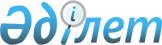 Об утверждении статистических форм общегосударственных статистических наблюдений по статистике цен и инструкций по их заполнению
					
			Утративший силу
			
			
		
					Приказ Председателя Комитета по статистике Министерства национальной экономики Республики Казахстан от 8 сентября 2015 года № 137. Зарегистрирован в Министерстве юстиции Республики Казахстан 6 октября 2015 года № 12142. Утратил силу приказом Председателя Комитета по статистике Министерства национальной экономики Республики Казахстан от 13 ноября 2017 года № 169.
      Сноска. Утратил силу приказом Председателя Комитета по статистике Министерства национальной экономики РК от 13.11.2017 № 169 (вводится в действие с 01.01.2018).

       Примечание РЦПИ!

      Настоящий приказ вводится в действие с 01.01.2016 г.
      В соответствии с подпунктами 3) и 8) статьи 12 Закона Республики Казахстан от 19 марта 2010 года "О государственной статистике", а также с подпунктом 9) пункта 13 Положения о Комитете по статистике Министерства национальной экономики Республики Казахстан, утвержденного приказом Министра национальной экономики Республики Казахстан от 30 сентября 2014 года № 33, зарегистрированным в Реестре государственной регистрации нормативных правовых актов под № 9779, ПРИКАЗЫВАЮ:
      1. Утвердить:
      1) статистическую форму общегосударственного статистического наблюдения "Отчет о тарифах на курьерские услуги для юридических лиц" (код 1931101, индекс 1-тариф (курьер), периодичность месячная), согласно приложению 1 к настоящему приказу;
      2) инструкцию по заполнению статистической формы общегосударственного статистического наблюдения "Отчет о тарифах на курьерские услуги для юридических лиц" (код 1931101, индекс 1-тариф (курьер), периодичность месячная), согласно приложению 2 к настоящему приказу;
      3) статистическую форму общегосударственного статистического наблюдения "Отчет о тарифах на почтовые услуги для юридических лиц" код 1621101, индекс 1-тариф (почта), периодичность месячная), согласно приложению 3 к настоящему приказу;
      4) инструкцию по заполнению статистической формы общегосударственного статистического наблюдения "Отчет о тарифах на почтовые услуги для юридических лиц" (код 1621101, индекс 1-тариф (почта), периодичность месячная), согласно приложению 4 к настоящему приказу;
      5) статистическую форму общегосударственного статистического наблюдения "Отчет о тарифах на услуги связи для юридических лиц" (код 1111101, индекс 1-тариф (связь), периодичность месячная), согласно приложению 5 к настоящему приказу;
      6) инструкцию по заполнению статистической формы общегосударственного статистического наблюдения "Отчет о тарифах на услуги связи для юридических лиц" (код 1111101, индекс 1-тариф (связь), периодичность месячная), согласно приложению 6 к настоящему приказу;
      7) статистическую форму общегосударственного статистического наблюдения "Отчет о ценах и объемах закупа и реализации социально-значимых продовольственных товаров стабилизационных фондов" (код 2031101, индекс 1-СФ, периодичность месячная), согласно приложению 7 к настоящему приказу;
      8) инструкцию по заполнению статистической формы общегосударственного статистического наблюдения "Отчет о ценах и объемах закупа и реализации социально-значимых продовольственных товаров стабилизационных фондов" (код 2031101, индекс 1-СФ, периодичность месячная), согласно приложению 8 к настоящему приказу;
      9) статистическую форму общегосударственного статистического наблюдения "Отчет о тарифах на перевозку грузов предприятиями автомобильного транспорта" (код 1071101, индекс 1-тариф (автомобильный), периодичность месячная), согласно приложению 9 к настоящему приказу;
      10) инструкцию по заполнению статистической формы общегосударственного статистического наблюдения "Отчет о тарифах на перевозку грузов предприятиями автомобильного транспорта" (код 1071101, индекс 1-тариф (автомобильный), периодичность месячная), согласно приложению 10 к настоящему приказу;
      11) статистическую форму общегосударственного статистического наблюдения "Отчет о тарифах на перевозку грузов предприятиями внутреннего водного транспорта" (код 1091101, индекс 1-тариф (внутренний водный), периодичность месячная), согласно приложению 11 к настоящему приказу;
      12) инструкцию по заполнению статистической формы общегосударственного статистического наблюдения "Отчет о тарифах на перевозку грузов предприятиями внутреннего водного транспорта" (код 1091101, индекс 1-тариф (внутренний водный), периодичность месячная), согласно приложению 12 к настоящему приказу;
      13) статистическую форму общегосударственного статистического наблюдения "Отчет о тарифах на перевозку грузов предприятиями воздушного транспорта" (код 1061101, индекс 1-тариф (воздушный), периодичность месячная), согласно приложению 13 к настоящему приказу;
      14) инструкцию по заполнению статистической формы общегосударственного статистического наблюдения "Отчет о тарифах на перевозку грузов предприятиями воздушного транспорта" (код 1061101, индекс 1-тариф (воздушный), периодичность месячная), согласно приложению 14 к настоящему приказу;
      15) статистическую форму общегосударственного статистического наблюдения "Отчет о тарифах на перевозку грузов предприятиями железнодорожного транспорта" (код 1081101, индекс 1-тариф (железнодорожный), периодичность месячная), согласно приложению 15 к настоящему приказу;
      16) инструкцию по заполнению статистической формы общегосударственного статистического наблюдения "Отчет о тарифах на перевозку грузов предприятиями железнодорожного транспорта" (код 1081101, индекс 1-тариф (железнодорожный), периодичность месячная), согласно приложению 16 к настоящему приказу;
      17) статистическую форму общегосударственного статистического наблюдения "Отчет о тарифах на транспортировку грузов предприятиями трубопроводного транспорта" (код 1101101, индекс 1-тариф (трубопроводный), периодичность месячная), согласно приложению 17 к настоящему приказу;
      18) инструкцию по заполнению статистической формы общегосударственного статистического наблюдения "Отчет о тарифах на транспортировку грузов предприятиями трубопроводного транспорта" (код 1101101, индекс 1-тариф (трубопроводный), периодичность месячная), согласно приложению 18 к настоящему приказу;
      19) статистическую форму общегосударственного статистического наблюдения "Отчет о ценах оптовых продаж (поставок) товаров, продукции" (код 1021101, индекс 1-Ц (опт), периодичность месячная), согласно приложению 19 к настоящему приказу;
      20) инструкцию по заполнению статистической формы общегосударственного статистического наблюдения "Отчет о ценах оптовых продаж (поставок) товаров, продукции" (код 1021101, индекс 1-Ц (опт), периодичность месячная), согласно приложению 20 к настоящему приказу;
      21) статистическую форму общегосударственного статистического наблюдения "Отчет о ценах на аренду коммерческой недвижимости" (код 1631101, индекс 1-Ц (аренда), периодичность месячная), согласно приложению 21 к настоящему приказу;
      22) инструкцию по заполнению статистической формы общегосударственного статистического наблюдения "Отчет о ценах на аренду коммерческой недвижимости" (код 1631101, индекс 1-Ц (аренда), периодичность месячная) согласно приложению 22 к настоящему приказу;
      23) статистическую форму общегосударственного статистического наблюдения "Отчет предприятия-производителя о ценах на промышленную продукцию (товары, услуги) и ценах приобретения продукции производственно-технического назначения" (код 1031101, индекс 1-ЦП, периодичность месячная), согласно приложению 23 к настоящему приказу;
      24) инструкцию по заполнению статистической формы общегосударственного статистического наблюдения "Отчет предприятия-производителя о ценах на промышленную продукцию (товары, услуги) и ценах приобретения продукции производственно-технического назначения" (код 1031101, индекс 1-ЦП, периодичность месячная), согласно приложению 24 к настоящему приказу;
      25) статистическую форму общегосударственного статистического наблюдения "Отчет о ценах на древесину необработанную и связанные с ней услуги" (код 1041101, индекс 1-ЦП (лес), периодичность квартальная), согласно приложению 25 к настоящему приказу;
      26) инструкцию по заполнению статистической формы общегосударственного статистического наблюдения "Отчет о ценах на древесину необработанную и связанные с ней услуги" (код 1041101, индекс 1-ЦП (лес), периодичность квартальная), согласно приложению 26 к настоящему приказу;
      27) статистическую форму общегосударственного статистического наблюдения "Отчет о ценах на продукцию рыболовства и аквакультуры" (код 1173101, индекс 1-ЦП (рыба), периодичность квартальная), согласно приложению 27 к настоящему приказу;
      28) инструкцию по заполнению статистической формы общегосударственного статистического наблюдения "Отчет о ценах на продукцию рыболовства и аквакультуры" (код 1173101, индекс 1-ЦП (рыба), периодичность квартальная), согласно приложению 28 к настоящему приказу;
      29) статистическую форму общегосударственного статистического наблюдения "Отчет о ценах на приобретенные строительные материалы, детали и конструкции" (код 1001101, индекс 1-ЦСМ, периодичность месячная), согласно приложению 29 к настоящему приказу;
      30) инструкцию по заполнению статистической формы общегосударственного статистического наблюдения "Отчет о ценах на приобретенные строительные материалы, детали и конструкции" (код 1001101, индекс 1-ЦСМ, периодичность месячная), согласно приложению 30 к настоящему приказу;
      31) статистическую форму общегосударственного статистического наблюдения "Отчет о ценах на реализованную сельскохозяйственную продукцию и услуги для сельскохозяйственных формирований" (код 0981101, индекс 1-ЦСХ, периодичность месячная), согласно приложению 31 к настоящему приказу;
      32) инструкцию по заполнению статистической формы общегосударственного статистического наблюдения "Отчет о ценах на реализованную сельскохозяйственную продукцию и услуги для сельскохозяйственных формирований" (код 0981101, индекс 1-ЦСХ, периодичность месячная), согласно приложению 32 к настоящему приказу;
      33) статистическую форму общегосударственного статистического наблюдения "Отчет о ценах экспортных поставок и импортных поступлений товаров, продукции" (код 7841101, индекс 1-Ц (экспорт, импорт), периодичность месячная), согласно приложению 33 к настоящему приказу;
      34) инструкцию по заполнению статистической формы общегосударственного статистического наблюдения "Отчет о ценах экспортных поставок и импортных поступлений товаров, продукции" (код 7841101, индекс 1-Ц (экспорт, импорт), периодичность месячная), согласно приложению 34 к настоящему приказу;
      35) статистическую форму общегосударственного статистического наблюдения "Тетрадь регистрации цен на потребительские товары и платные услуги в 201_ году" (код 1153101, индекс Ц-101, периодичность ежедневная), согласно приложению 35 к настоящему приказу;
      36) инструкцию по заполнению статистической формы общегосударственного статистического наблюдения "Тетрадь регистрации цен на потребительские товары и платные услуги в 201_ году" (код 1153101, индекс Ц-101, периодичность ежедневная), согласно приложению 36 к настоящему приказу;
      37) статистическую форму общегосударственного статистического наблюдения "Тетрадь регистрации цен на продукцию сельского хозяйства на рынках в 201_ году" (код 1163101, индекс Ц-200, периодичность месячная), согласно приложению 37 к настоящему приказу;
      38) инструкцию по заполнению статистической формы общегосударственного статистического наблюдения "Тетрадь регистрации цен на продукцию сельского хозяйства на рынках в 201_ году" (код 1163101, индекс Ц-200, периодичность месячная), согласно приложению 38 к настоящему приказу;
      39) статистическую форму общегосударственного статистического наблюдения "Отчет о ценах производителей на услуги складского хозяйства" (код 261103008, индекс 1-Ц (склад), периодичность квартальная), согласно приложению 39 к настоящему приказу;
      40) инструкцию по заполнению статистической формы общегосударственного статистического наблюдения "Отчет о ценах производителей на услуги складского хозяйства" (код 261103008, индекс 1-Ц (склад), периодичность квартальная), согласно приложению 40 к настоящему приказу.
      Сноска. Пункт 1 в редакции приказа Председателя Комитета по статистике Министерства национальной экономики РК от 29.11.2016 № 281 (вводится в действие с 01.01.2017).


       2. Признать утратившим силу приказ Председателя Агентства Республики Казахстан по статистике от 13 ноября 2014 года № 47 "Об утверждении статистических форм общегосударственных статистических наблюдений по статистике цен и инструкций по их заполнению" (зарегистрированный в Реестре государственной регистрации нормативных правовых актов № 9990, опубликованный в информационно-правовой системе "Әділет" 2 февраля 2015 года).
      3. Управлению планирования статистической деятельности совместно с Юридическим управлением Комитета по статистике Министерства национальной экономики Республики Казахстан в установленном законодательном порядке обеспечить:
      1) государственную регистрацию настоящего приказа в Министерстве юстиции Республики Казахстан;
      2) в течение десяти календарных дней после его государственной регистрации на официальное опубликование в периодических печатных изданиях и информационно-правовую систему "Әділет";
      3) обеспечить обязательную публикацию настоящего приказа на Интернет-ресурсе Комитета по статистике Министерства национальной экономики Республики Казахстан.
      4. Управлению планирования статистической деятельности Комитета по статистике Министерства национальной экономики Республики Казахстан довести настоящий приказ до структурных подразделений и территориальных органов Комитета по статистике Министерства национальной экономики Республики Казахстан для руководства в работе.
      5. Контроль за исполнением настоящего приказа оставляю за собой.
      6. Настоящий приказ подлежит официальному опубликованию и вводится в действие с 1 января 2016 года.
      Айдың 20-күніне бағытын және тарифін қосылған құн салығын есепке алусыз, теңгемен көрсетіңіз
      Укажите направление и тарифы на 20 число месяца без учета налога на добаленную стоимость, в тенге
      _____________________
      Ескертпе
      Примечание
      12 баған есепті  жылдың қаңтарында ғана толтырылады
       Графа 2 заполняется только в январе отчетного года
      2ТМД – Тәуелсіз Мемлекеттер Достастығы
       СНГ – Содружество Независимых Государств
      Атауы                            Мекенжайы
      Наименование ___________________    Адрес _________________________
      ___________________          _________________________
      Телефоны _____________
      Электрондық пошта мекенжайы
      Адрес электронной почты __________________
      Орындаушы
      Исполнитель ___________________________________________   ___________
      тегі, аты және әкесінің аты (бар болған жағдайда)   телефоны
      фамилия, имя и отчество (при его наличии)
      Бас бухгалтер
      Главный бухгалтер ______________________________________  ___________
      тегі, аты және әкесінің аты (бар болған жағдайда)     қолы
      фамилия, имя и отчество (при его наличии)           подпись
      Басшы
      Руководитель ___________________________________________  ___________
      тегі, аты және әкесінің аты (бар болған жағдайда)      қолы
      фамилия, имя и отчество (при его наличии)               подпись
      Мөрдің орны (бар болған жағдайда)
                                            Место для печати (при наличии) Инструкция по заполнению статистической формы
общегосударственного статистического наблюдения
"Отчет о тарифах на курьерские услуги для юридических лиц"
(код 1931101, индекс 1-тариф (курьер), периодичность месячная)
      1. Настоящая инструкция по заполнению статистической формы общегосударственного статистического наблюдения "Отчет о тарифах на курьерские услуги для юридических лиц" (код 1931101, индекс 1-тариф (курьер), периодичность месячная) разработана в соответствии с подпунктом 8) статьи 12 Закона Республики Казахстан "О государственной статистике" и детализирует заполнение статистической формы общегосударственного статистического наблюдения "Отчет о тарифах на курьерские услуги для юридических лиц" (код 1931101, индекс 1-тариф (курьер), периодичность месячная) (далее – статистическая форма).
      2. Следующие определения применяются в целях заполнения данной статистической формы:
      1) услуги курьерские – услуги по перевозке и вручению почтовых отправлений, оказываемые с использованием курьера;
      2) тариф – установленный размер оплаты услуг оператора почты.
      3. В графе В указывается направление, по которому осуществляется наибольший объем предоставления услуг. Это определенная зона, среднее расстояние в километрах или пункты отправления и назначения, от которых зависит дифференциация тарифов. Отобранное направление остается неизменным в течение отчетного года.
      4. Если тарифы установлены в зарубежной валюте (долларах Соединенных Штатов Америки или других), их пересчет в национальную валюту осуществляется по официальному (рыночному) курсу валют по данным Национального банка Республики Казахстан на 20 число месяца.
      5. Представление данной статистической формы осуществляется на бумажном носителе или в электронном формате. Заполнение статистической формы в электронном формате осуществляется посредством использования программного обеспечения, размещенного в разделе "Отчеты on-line" на интернет-ресурсе Комитета по статистике Министерства национальной экономики Республики Казахстан (www.stat.gov.kz).
      Примечание: Х – данная позиция не подлежит заполнению.
      6. Арифметико-логический контроль:
      1) если заполнены графы 1 и 2, то заполнение графы В обязательно;
      2) в отчетном месяце данные графы 2 равны данным графы 1 статистической формы в предыдущем месяце по соответствующей строке.
      Айдың 20-күніне бағытын және тарифін қосылған құн салығын есепке алусыз, теңгемен көрсетіңіз
      Укажите направление и тарифы на 20 число месяца без учета налога на добавленную стоимость, в тенге
      _____________________________
      Ескертпе
      Примечание
      12 баған есепті  жылдың қаңтарында ғана толтырылады
       Графа 2 заполняется только в январе отчетного года
      2ТМД – Тәуелсіз Мемлекеттер Достастығы
       СНГ – Содружество Независимых Государств
      Атауы                            Мекенжайы
      Наименование ___________________    Адрес _________________________
      ___________________          _________________________
      Телефоны    ___________________
      Электрондық пошта мекенжайы
      Адрес электронной почты __________________________
      Орындаушы
      Исполнитель ___________________________________________   ___________
      тегі, аты және әкесінің аты (бар болған жағдайда)   телефоны
      фамилия, имя и отчество (при его наличии)
      Бас бухгалтер
      Главный бухгалтер ______________________________________  ___________
      тегі, аты және әкесінің аты (бар болған жағдайда)     қолы
      фамилия, имя и отчество (при его наличии)           подпись
      Басшы
      Руководитель ___________________________________________  ___________
      тегі, аты және әкесінің аты (бар болған жағдайда)      қолы
      фамилия, имя и отчество (при его наличии)               подпись Инструкция по заполнению статистической формы
общегосударственного статистического наблюдения
"Отчет о тарифах на почтовые услуги для юридических лиц"
(код 1621101, индекс 1-тариф (почта), периодичность месячная)
      1. Настоящая инструкция по заполнению статистической формы общегосударственного статистического наблюдения "Отчет о тарифах на почтовые услуги для юридических лиц" (код 1621101, индекс 1-тариф (почта), периодичность месячная) разработана в соответствии с подпунктом 8) статьи 12 Закона Республики Казахстан "О государственной статистике" и детализирует заполнение статистической формы общегосударственного статистического наблюдения "Отчет о тарифах на почтовые услуги для юридических лиц" (код 1621101, индекс 1-тариф (почта), периодичность месячная), (далее – статистическая форма).
      2. Следующие определения применяются в целях заполнения данной статистической формы:
      1) услуги почтовые EMS – ускоренная доставка почтовых отправлений по принципу "из рук в руки" в максимально короткие сроки с обеспечением сохранности и гарантированной доставки;
      2) услуги почтовой связи – деятельность по пересылке почтовых отправлений и почтовых переводов денег;
      3) тариф – установленный размер оплаты услуг оператора почты.
      3. В графе В указывается направление, по которому осуществляется наибольший объем предоставления услуг. Это определенная зона, среднее расстояние в километрах или пункты отправления и назначения, от которых зависит дифференциация тарифов. Отобранное направление остается неизменным в течение отчетного года.
      4. Если тарифы установлены в зарубежной валюте (долларах Соединенных Штатов Америки или других), их пересчет в национальную валюту осуществляется по официальному (рыночному) курсу валют по данным Национального банка Республики Казахстан на 20 число месяца.
      5. Представление данной статистической формы осуществляется на бумажном носителе или в электронном формате. Заполнение статистической формы в электронном формате осуществляется посредством использования программного обеспечения, размещенного в разделе "Отчеты on-line" на интернет-ресурсе Комитета по статистике Министерства национальной экономики Республики Казахстан (www.stat.gov.kz).
      Примечание: Х – данная позиция не подлежит заполнению.
      6. Арифметико-логический контроль:
      1) если заполнены графы 1 и 2, то графа В заполняется обязательно;
      2) в отчетном месяце данные графы 2 равны данным графы 1 статистической формы в предыдущем месяце по каждой заполненной строке.
      2. Айдың 20-күніне байланыс қызметтері түрлеріне тарифтерді қосылған құн салығын есепке алусыз, теңгемен көрсетіңіз
      Укажите тарифы на виды услуг связи на 20 число месяца без учета
      налога на добавленную стоимость, в тенге
      _______________________
      Ескертпе
      Примечание
      1 2 баған есепті жылдың қаңтарында ғана толтырылады
       Графа 2 заполняется только в январе отчетного года
      2 3 баған Қазақстан Республикасы Ұлттық экономика министрлігінің Статистика комитетінің Интернет-ресурсында орналастырылған немесе респонденттерге статистика органдарымен ұсынылатын Баға өзгерісінің себептері анықтамалығына сәйкес толтырылады.
      Графа 3 заполняется в соответствии со Справочником причин изменения цены, размещенным
      на Интернет-ресурсе Комитета по статистике Министерства национальной экономики
      Республики Казахстан или предоставляемым респондентам органами статистики.
      3. Айдың 20-күніне телефонмен сөйлесуге тарифтерді қосылған құн
      салығын есепке алусыз, теңгемен көрсетіңіз
      Укажите тарифы на телефонный разговор на 20 число месяца, в тенге без
      учета налога на добавленную стоимость
      ________________________
      3 АҚТС – Автоматтық қалааралық телефон станциясы
      АМТС – Автоматическая междугородная телефонная станция
      4. Айдың 20-күніне Интернет қызметтері түрлеріне тарифтерді
      қосылған құн салығын есепке алусыз, теңгемен көрсетіңіз
      Укажите тарифы на виды услуг Интернет на 20 число месяца без учета
      налога на добавленную стоимость, в тенге
      5. Айдың 20-күніне ұтқыр байланыс қызметінің түрлеріне
      тарифтерді қосылған құн салығын есепке алусыз, теңгемен
      көрсетіңіз
      Укажите тарифы на виды услуг мобильной связи на 20 число месяца без
      учета налога на добавленную стоимость, в тенге 
      6. Айдың 20-күніне телекоммуникациялық қызметтердің өзге де
      түрлеріне тарифтерді қосылған құн салығын есепке алусыз,
      теңгемен көрсетіңіз
      Укажите тарифы на прочие виды телекоммуникационных услуг на 20 число
      месяца без учета налога на добавленную стоимость, в тенге 
      Атауы                            Мекенжайы
      Наименование ___________________    Адрес _________________________
      ___________________          _________________________
      Электрондық пошта мекенжайы
      Адрес электронной почты __________________  Телефоны _____________
      Орындаушы
      Исполнитель ___________________________________________   ___________
      тегі, аты және әкесінің аты (бар болған жағдайда)   телефоны
      фамилия, имя и отчество (при его наличии)
      Бас бухгалтер
      Главный бухгалтер ______________________________________  ___________
      тегі, аты және әкесінің аты (бар болған жағдайда)     қолы
      фамилия, имя и отчество (при его наличии)           подпись
      Басшы
      Руководитель ___________________________________________  ___________
      тегі, аты және әкесінің аты (бар болған жағдайда)      қолы
      фамилия, имя и отчество (при его наличии)               подпись
      Мөрдің орны (бар болған жағдайда)
                                            Место для печати (при наличии) Инструкция по заполнению статистической формы
общегосударственного статистического наблюдения "Отчет о
тарифах на услуги связи для юридических лиц" (код 1111101,
индекс 1-тариф (связь), периодичность месячная)
      1. Настоящая инструкция по заполнению статистической формы общегосударственного статистического наблюдения "Отчет о тарифах на  услуги связи для юридических лиц" (код 1111101, индекс 1-тариф (связь), периодичность месячная) разработана в соответствии с подпунктом 8) статьи 12 Закона Республики Казахстан "О государственной статистике" и детализирует заполнение статистической формы общегосударственного статистического наблюдения "Отчет о тарифах на услуги связи для юридических лиц" (код 1111101, индекс 1-тариф (связь), периодичность месячная) (далее – статистическая форма).
      2. Следующие определения применяются в целях заполнения данной статистической формы:
      1) тариф – установленный размер оплаты услуг оператора связи;
      2) трафик – потоки вызовов, сообщений и сигналов, создающих нагрузку на средства связи;
      3) транкинговая связь – радиосвязь, функционирующая в режиме группового вызова;
      4) сотовая связь – вид мобильной связи, предназначенный для двустороннего (многостороннего) обмена информацией, передаваемой посредством радиоволн.
      3. В разделе 1 указывается фактическое место (область) оказания услуг связи независимо от места регистрации предприятия. Юридические лица и (или) их филиалы и представительства, осуществляющие деятельность на территории двух и более областей, представляют статистическую форму, выделяя информацию по каждой территории на отдельных бланках.
      4. В графе В раздела 3  для регистрации тарифа указывается направление (город, страна), по которому осуществляется наибольший объем предоставления услуг. Отобранные направления остаются неизменными в течение отчетного года.
      5. Во всех разделах заполнение графы 2 "Тариф предыдущего месяца" обязательно в январе отчетного года. В последующие месяцы графа заполняется только в том случае, если появляется новая услуга-представитель.
      6. Графа 3 заполняется при изменении цены согласно Справочнику причин изменения цены, размещенному на Интернет-ресурсе Комитета по статистике Министерства национальной экономики Республики Казахстан (далее - Комитет) (www.stat.gov.kz) или предоставляемому респондентам органами статистики. 
      В графе 3 допустимо указание одной или нескольких кодов причин изменения цен. При выборе кода "Другие причины" в графе 3 следует прописать фактические причины (указать номер приказа).
      7. Если тарифы установлены в зарубежной валюте (долларах Соединенных Штатов Америки или других), их пересчет в национальную валюту осуществляется по официальному (рыночному) курсу валют по данным Национального банка Республики Казахстан на 20 число месяца.
      8. Представление данной статистической формы осуществляется на бумажном носителе или в электронном формате. Заполнение статистической формы в электронном формате осуществляется посредством использования программного обеспечения, размещенного в разделе "Отчеты on-line" на интернет-ресурсе Комитета (www.stat.gov.kz).
      Примечание: Х - данная позиция не подлежит заполнению.
      9. Арифметико-логический контроль:
      1) Раздел 1 "Тарифы на виды услуг связи":
      если заполнены графы 1 и 2 по кодам 61.90.10.441 и 61.90.10.442, то 61.90.10.441 < 61.90.10.442;
      2) Раздел 2 "Тарифы на телефонный разговор":
      если заполнены графы 1 и 2, то заполнение графы "Направление" – обязательно; 
      3) Раздел 3 "Тарифы на виды услуг Интернет": 
      если заполнены графы по кодам 61.10.43.220, 61.10.43.230, 61.10.43.240, 61.10.43.250, то: 
      61.10.43.220 < 61.10.43.230, 
      61.10.43.230 < 61.10.43.240, 
      61.10.43.240 < 61.10.43.250;
      если заполнены графы по кодам 61.20.42.220, 61.20.42.230, 61.20.42.240, 61.20.42.250, то: 
      61.20.42.220 < 61.20.42.230, 
      61.20.42.230 < 61.20.42.240, 
      61.20.42.240 < 61.20.42.250
      1. Тауарды сатып алу және өткізу көлемі мен бағасын өлшем
      бірлігіне көрсетіңіз
      Укажите объемы и цены закупа и реализации товара, за единицу
      измерения      
      Қажет болған жағдайда қосымша беттерде жалғастырыңыз.
      При необходимости продолжите на дополнительных листах.
      _________________________
      Ескертпе
      Примечание
      1 А, Б, В бағандары осы статистикалық нысанның қосымшасына сәйкес толтырылады
       Графы А, Б, В заполняются согласно приложению к настоящей статистической форме
      2 Тауарды өткізуді Әлеуметтік-кәсіпкерлік корпорация (бұдан әрі – ӘКК) жүзеге
      асырған жағдайда 5-бағанда "999" коды көрсетіледі, ал егер өткізуді ӘКК-нің
      үлестес тұлғалары жүзеге асырса, онда олар бір санынан басталатын тәртіпте
      кодталады.
      В графе 5 указывается код "999" в случае, если реализация товара осуществляется
      Социально-предпринимательской корпорацией (далее – СПК), если же реализацию
      осуществляют аффилированные СПК лица, то они кодируются в порядке, начиная с единицы.
      2. Сақтау пунктілерінің санын көрсетіңіз, бірлік
      Укажите количество пунктов хранения, единиц
      3. Тауар түрлері бойынша сақтау қызметтерінің құнын бір айға,
      өлшем бірлігіне теңгемен көрсетіңіз.
      Укажите стоимость услуг хранения по видам товаров за месяц, в тенге
      за единицу измерения.
      Қажет болған жағдайда қосымша беттерде жалғастырыңыз.
      При необходимости продолжите на дополнительных листах.
      _________________________
      Ескертпе
      Примечание
      3 А, Б бағандары статистикалық нысанның қосымшасына сәйкес толтырылады
       Графы А, Б заполняются согласно приложению к статистической форме
      4 3 бағанда сақтау қызметі құнының өлшем бірлігі көрсетіледі
        В графе 3 указывается единица измерения стоимости услуг хранения
      Атауы                            Мекенжайы
      Наименование ___________________    Адрес _________________________
      ___________________          _________________________
      Электрондық пошта мекенжайы
      Адрес электронной почты __________________  Телефоны _____________
      Орындаушы
      Исполнитель ___________________________________________   ___________
      тегі, аты және әкесінің аты (бар болған жағдайда)   телефоны
      фамилия, имя и отчество (при его наличии)
      Бас бухгалтер
      Главный бухгалтер ______________________________________  ___________
      тегі, аты және әкесінің аты (бар болған жағдайда)     қолы
      фамилия, имя и отчество (при его наличии)           подпись
      Басшы
      Руководитель ___________________________________________  ___________
      тегі, аты және әкесінің аты (бар болған жағдайда)      қолы
      фамилия, имя и отчество (при его наличии)               подпись
      Мөрдің орны (бар болған жағдайда)
                                            Место для печати (при наличии)
      "Тұрақтандыру қорларының әлеуметтік маңызы 
      бар азық-түлік тауарларын сатып алу және 
      өткізу бағасы мен көлемі туралы есеп" (коды
      2031101, индексі 1-СФ, кезеңділігі айлық)
      жалпымемлекеттік  статистикалық байқаудың 
      статистикалық нысанына қосымша        Тұрақтандыру қорынан шығарылатын әлеуметтік маңызы бар
азық-түлік тауарларының тізімі
      Перечень социально-значимых продовольственных товаров,
      выпускаемых из стабилизационного фонда
      ____________________
      Ескертпе
      Примечание
      1 МЖТЖН - Мақсаттар бойынша жеке тұтыну жіктеуішіне тауар айқындамасының номенклатурасы
      НКИПЦ - Номенклатура товарных позиций к классификатору индивидуального потребления по целям.       Инструкция по заполнению статистической формы
общегосударственного статистического наблюдения
"Отчет о ценах и объемах закупа и реализации социально-значимых
продовольственных товаров стабилизационных фондов"
(код 2031101, индекс 1-СФ, периодичность месячная)
      1. Настоящая инструкция по заполнению статистической формы общегосударственного статистического наблюдения "Отчет о ценах и объемах закупа и реализации социально-значимых продовольственных товаров стабилизационных фондов" (код 2031101, индекс 1-СФ, периодичность месячная) разработана в соответствии с подпунктом 8) статьи 12 Закона Республики Казахстан "О государственной статистике" и детализирует заполнение статистической формы общегосударственного статистического наблюдения "Отчет о ценах и объемах закупа и реализации социально-значимых продовольственных товаров стабилизационных фондов" (код 2031101, индекс 1-СФ, периодичность месячная) (далее – статистическая форма).
      2. Следующие определения применяются в целях заполнения данной статистической формы: 
      1) оператор – Социально-предпринимательская корпорация (далее - СПК) и (или) аффилированное ей лицо, осуществляющее закуп и (или) реализацию, хранение продовольственных товаров стабилизационного фонда;
      2) цена реализации – цена конкретного товара, переданного на реализацию в торговые объекты с учетом утвержденных надбавок;
      3) цена закупа – цена конкретного товара отечественного или импортного производства с учетом налога на добавленную стоимость, транспортных и иных накладных расходов;
      4) объем закупа, реализации – количество закупленных, реализованных продовольственных товаров в натуральном выражении.
      3. В разделе 1 в графе Г указывается дата каждого закупа либо реализации продовольственных товаров.
      Если один и тот же вид продовольственных товаров приобретается либо реализуется несколько раз в течение отчетного месяца, то дата каждого закупа либо реализации записывается в отдельные строки согласно дате. 
      4. В графах 1, 2, 6 указывается объем закупа, реализации товаров за единицу измерения. 
      По графам 3, 4, 7 указывается цена закупа, реализации товара. 
      Цены и объемы закупа, реализации указываются с точностью до целого числа.
      5. В графе 5 указывается код оператора. 
      Код присваивается в следующем порядке: 
      1) если реализация товара осуществлена самим СПК, ставится код "999";
      2) если реализацию осуществляют аффилированные СПК лица, то они кодируются в порядке, начиная с единицы.
      Кодировка операторов остается неизменной в течение отчетного года. Если в отчетном периоде появился новый оператор, ему дается последний порядковый номер. Если оператор реализовал один и тот же вид товара по разным ценам (в различные торговые объекты), то информация указывается под одним кодом оператора.
      6. В графе 8 указываются остатки товаров на конец отчетного месяца в соответствующих единицах измерения.
      7. Представление данной статистической формы осуществляется на бумажном носителе или в электронном формате. Заполнение статистической формы в электронном формате осуществляется посредством использования программного обеспечения, размещенного в разделе "Отчеты on-line" на интернет-ресурсе Комитета по статистике Министерства национальной экономики Республики Казахстан (www.stat.gov.kz).
      8. Арифметико-логический контроль:
      Раздел 1 "Объемы и цены закупа и реализации товара": 
      если заполнены  графы 1, 3 и 2, 4 или 5, 6, 7, то заполнение графы Г – обязательно;
      если заполнена графа 1, то заполняются графы  3 и Г;
      если заполнена графа 2, то заполняются графы  4 и Г;
      если заполнена графа 6, то заполняются графы 5, 7 и Г;
      если заполнена графа 8, то заполняется графа Г.
      Айдың 15-күніне қатынас түрлері бойынша жүкті тасымалдау тарифін қосылған құн салығын есепке алусыз, тоннасына теңгемен көрсетіңіз.
      Укажите тарифы за перевозку груза по видам сообщений на 15 число месяца без учета налога на добавленную стоимость, в тенге за тонну
      _________________________
      Ескертпе
      Примечание
      1 А, Б бағандары Казақстан Республикасы Ұлттық экономика министрлігі Статистика комитетінің Интернет-ресурсында "Респонденттерге" бөлімінде орналасқан және респонденттерге статистика органдарымен ұсынылатын Жүк түрлерінің тізбесіне сәйкес толтырылады.
      Графы А, Б заполняются в соответствии с Перечнем видов грузов, размещенном в разделе "Для респондентов" на Интернет-ресурсе Комитета по статистике Министерства национальной экономики Республики Казахстан или предоставляемым респондентам органами статистики.
      2 2-баған есепті жылдың қаңтар айында ғана толтырылады
      Графа 2 заполняется только в январе отчетного года.
      Атауы                            Мекенжайы
      Наименование ___________________    Адрес _________________________
      ___________________          _________________________
      Телефоны _____________
      Электрондық пошта мекенжайы
      Адрес электронной почты __________________
      Орындаушы
      Исполнитель ___________________________________________   ___________
      тегі, аты және әкесінің аты (бар болған жағдайда)   телефоны
      фамилия, имя и отчество (при его наличии)
      Бас бухгалтер
      Главный бухгалтер ______________________________________  ___________
      тегі, аты және әкесінің аты (бар болған жағдайда)     қолы
      фамилия, имя и отчество (при его наличии)           подпись
      Басшы
      Руководитель ___________________________________________  ___________
      тегі, аты және әкесінің аты (бар болған жағдайда)      қолы
      фамилия, имя и отчество (при его наличии)               подпись
      Мөрдің орны (бар болған жағдайда)
                                            Место для печати (при наличии) Инструкция по заполнению статистической формы
общегосударственного статистического наблюдения "Отчет о
тарифах на перевозку грузов предприятиями автомобильного
транспорта" (код 1071101, индекс 1-тариф (автомобильный),
периодичность месячная)
      1. Настоящая инструкция по заполнению статистической формы общегосударственного статистического наблюдения "Отчет о тарифах на перевозку грузов предприятиями автомобильного транспорта" (код 1071101, индекс 1-тариф (автомобильный), периодичность месячная) разработана в соответствии с подпунктом 8) статьи 12 Закона Республики Казахстан "О государственной статистике" и детализирует заполнение статистической формы общегосударственного статистического наблюдения "Отчет о тарифах на перевозку грузов предприятиями автомобильного транспорта" (код 1071101, индекс 1-тариф (автомобильный), периодичность месячная), (далее – статистическая форма).
      2. Следующие определения применяются в целях заполнения данной статистической формы:
      1) виды сообщений - направления перевозки грузов между пунктами отправления и назначения, включающие:
      международное - перевозка между Республикой Казахстан и иностранными государствами и (или) транзитом через Республику Казахстан;
      внутри республики - перевозка между пунктами отправления и назначения в пределах республики;
      пригородное - перевозка в пригородной зоне;
      городское - перевозка в пределах установленных границ города.
      2) тариф - система ставок (провозных плат) и сборов за перевозку грузов.
      3. В графе А "Наименование груза" указывается вид груза, а в графе Б - его код согласно Перечню видов груза, который предоставляется респондентам органами статистики.
      4. В графе В по каждому виду груза указывается направление, в графе Г - тип автомобиля, которые остаются неизменным в течение отчетного года.
      5. В графе Д указывается вид тарифа: 01 – сдельный, 02 - повременный. При сдельном тарифе показывается стоимость перевозки тонны груза на расстояние 1 километр. При необходимости общая стоимость перевозки делится на количество перевезенного груза.
      6. Если тарифы установлены в зарубежной валюте (долларах Соединенных Штатов Америки или других), их пересчет в национальную валюту осуществляется по официальному (рыночному) курсу валют по данным Национального банка Республики Казахстан на 10 число месяца.
      7. Представление данной статистической формы осуществляется на бумажном носителе или в электронном формате. Заполнение статистической формы в электронном формате осуществляется посредством использования программного обеспечения, размещенного в разделе "Отчеты on-line" на интернет-ресурсе Комитета по статистике Министерства национальной экономики Республики Казахстан (www.stat.gov.kz).
      8. Арифметико-логический контроль:
      1) если заполнены графы 1 или 2, заполнение граф А, Б, В, Г и Д – обязательно;
      2) данные графы 2 отчетного месяца равны данным графе 1 статистической формы в предыдущем месяце по каждой заполненной строке;
      3) в январе отчетного года заполнение графы 2 – обязательно.
      Қатынас түрлері бойынша бір тонна жүкті тасымалдау тарифін қосылған құн салығын есепке алусыз, теңгемен көрсетіңіз
      Укажите тарифы за перевозку груза по видам сообщений без учета налога на добавленную стоимость, в тенге за тонну
      _______________________
      Ескертпе
      Примечание
      1 Б, В бағандары Казақстан Республикасы Ұлттық экономика министрлігі Статистика комитетінің Интернет-ресурсында "Респонденттерге" бөлімінде орналасқан және респонденттерге статистика органдарымен ұсынылатын Жүк түрлерінің тізбесіне сәйкес толтырылады.
      Графы Б, В заполняются в соответствии с Перечнем видов грузов, размещенном в разделе "Для респондентов" на Интернет-ресурсе Комитета по статистике Министерства национальной экономики Республики Казахстан или предоставляемым респондентам органами статистики.
      2 2-баған есепті жылдың қаңтар айында ғана толтырылады
      Графа 2 заполняется только в январе отчетного года.
      3 ТМД – Тәуелсіз Мемлекеттер Достастығы
      СНГ – Содружество Независимых Государств
      Атауы                            Мекенжайы
      Наименование ___________________    Адрес _________________________
      ___________________          _________________________
      Телефоны ______________________
      Электрондық пошта мекенжайы
      Адрес электронной почты __________________  
      Орындаушы
      Исполнитель ___________________________________________   ___________
      тегі, аты және әкесінің аты (бар болған жағдайда)   телефоны
      фамилия, имя и отчество (при его наличии)
      Бас бухгалтер
      Главный бухгалтер ______________________________________  ___________
      тегі, аты және әкесінің аты (бар болған жағдайда)     қолы
      фамилия, имя и отчество (при его наличии)           подпись
      Басшы
      Руководитель ___________________________________________  ___________
      тегі, аты және әкесінің аты (бар болған жағдайда)      қолы
      фамилия, имя и отчество (при его наличии)               подпись
      Мөрдің орны (бар болған жағдайда)
                                            Место для печати (при наличии) Инструкция по заполнению статистической формы
общегосударственного статистического наблюдения "Отчет о
тарифах на перевозку грузов предприятиями внутреннего водного
транспорта" (код 1091101, индекс 1-тариф (внутренний водный),
периодичность месячная)
      1. Настоящая инструкция по заполнению статистической формы общегосударственного статистического наблюдения "Отчет о тарифах на перевозку грузов предприятиями внутреннего водного транспорта" (код 1091101, индекс 1-тариф (внутренний водный), периодичность месячная) разработана в соответствии с подпунктом 8) статьи 12 Закона Республики Казахстан "О государственной статистике" и детализирует заполнение статистической формы общегосударственного статистического наблюдения "Отчет о тарифах на перевозку грузов предприятиями внутреннего водного транспорта" (код 1091101, индекс 1-тариф (внутренний водный), периодичность месячная) (далее – статистическая форма).
      2. Следующие определения применяются в целях заполнения данной статистической формы:
      1) виды сообщений - направления перевозки грузов между пунктами отправления и назначения, включающие:
      международное - перевозка между Республикой Казахстан и иностранными государствами и (или) транзитом через Республику Казахстан;
      внутри республики - перевозка между пунктами отправления и назначения в пределах республики;
      2) тариф - система ставок (провозных плат) и сборов за перевозку грузов.
      3. В графе Б "Наименование груза" указывается вид груза, а в графе В – его код согласно Перечню видов грузов, который предоставляется респондентам органами статистики.
      4. Отбираются наиболее представительные виды грузов и в графе Г указывается направление и (или) расстояние перевозки, которые остаются неизменными в течение отчетного года.
      5. Представление данной статистической формы осуществляется на бумажном носителе или в электронном формате. Заполнение статистической формы в электронном формате осуществляется посредством использования программного обеспечения, размещенного в разделе "Отчеты on-line" на интернет-ресурсе Комитета по статистике Министерства национальной экономики Республики Казахстан (www.stat.gov.kz).
      6. Арифметико-логический контроль:
      1) если заполнена одна из граф 1 и 2, заполнение графы Б, В и Г – обязательно;
      2) графа 2 отчетного месяца равна графе 1 данной формы в предыдущем месяце по каждой заполненной строке.
      Қатынас түрлері бойынша бағытты, салмағын және тарифін қосылған құн салығын есепке алусыз, теңгемен көрсетіңіз
      Укажите направление, вес и тарифы по видам сообщений без учета налога на добавленную стоимость, в тенге
      ________________________
      Ескертпе
      Примечание
      1 2-баған есепті жылдың қаңтарында ғана толтырылады
      Графа 2 заполняется только в январе отчетного года
      2 3-баған Қазақстан Республикасы Ұлттық экономика министрлігі Статистика комитетінің Интернет-ресурсында орналастырылған немесе респонденттерге статистика органдарымен ұсынылатын Баға өзгерісінің себептері анықтамалығына сәйкес толтырылады
      Графа 3 заполняется в соответствии со Справочником причин изменения цены, размещенным на Интернет-ресурсе Комитета по статистике Министерства национальной экономики Республики Казахстан или предоставляемым респондентам органами статистики
      3 ТМД – Тәуелсіз Мемлекеттер Достастығы
      СНГ – Содружество Независимых Государств
      Атауы                            Мекенжайы
      Наименование ___________________    Адрес _________________________
      ___________________          _________________________
      Электрондық пошта мекенжайы
      Адрес электронной почты __________________  Телефоны ___________
      Орындаушы
      Исполнитель ___________________________________________   ___________
      тегі, аты және әкесінің аты (бар болған жағдайда)   телефоны
      фамилия, имя и отчество (при его наличии)
      Бас бухгалтер
      Главный бухгалтер ______________________________________  ___________
      тегі, аты және әкесінің аты (бар болған жағдайда)     қолы
      фамилия, имя и отчество (при его наличии)           подпись
      Басшы
      Руководитель ___________________________________________  ___________
      тегі, аты және әкесінің аты (бар болған жағдайда)      қолы
      фамилия, имя и отчество (при его наличии)               подпись
      Мөрдің орны (бар болған жағдайда)
                                            Место для печати (при наличии)   Инструкция по заполнению статистической формы
общегосударственного статистического наблюдения "Отчет о
тарифах на перевозку грузов предприятиями воздушного
транспорта" (код 1061101, индекс 1-тариф (воздушный),
периодичность месячная)
      1. Настоящая инструкция по заполнению статистической формы общегосударственного статистического наблюдения "Отчет о тарифах на перевозку грузов предприятиями воздушного транспорта" (код 1061101, индекс 1-тариф (воздушный), периодичность месячная) разработана в соответствии с подпунктом 8) статьи 12 Закона Республики Казахстан "О государственной статистике" и детализирует заполнение статистической формы общегосударственного статистического наблюдения "Отчет о тарифах на перевозку грузов предприятиями воздушного транспорта" (код 1061101, индекс 1-тариф (воздушный), периодичность месячная) (далее – статистическая форма).
      2. Следующие определения применяются в целях заполнения данной статистической формы:
      1) виды сообщений - направления перевозки грузов между пунктами отправления и назначения, включающие:
      международное  - перевозка между Республикой Казахстан и иностранными государствами и (или) транзитом через Республику Казахстан;
      внутри республики - перевозка между пунктами отправления и назначения в пределах республики;
      2) тариф - система ставок (провозных плат) и сборов за перевозку грузов.
      3. Отбираются наиболее представительные направления перевозки груза и весовые категории по которым указываются тарифы. Направление и вес остаются неизменными в течение отчетного года.
      4. Графа 3 заполняется при изменении цены согласно Справочнику причин изменения цены, размещенному на Интернет-ресурсе Комитета по статистике Министерства национальной экономики Республики Казахстан (далее – Комитет)  или предоставляемому респондентам органами статистики.
      В графе 3 допускается указание одной или нескольких кодов причин изменения цен. При выборе кода "Другие причины" в графе 3 следует прописать фактические причины.
      5. Представление данной статистической формы осуществляется на бумажном носителе или в электронном формате. Заполнение статистической формы в электронном формате осуществляется посредством использования программного обеспечения, размещенного в разделе "Отчеты on-line" на интернет-ресурсе Комитета (www.stat.gov.kz).
      6. Арифметико-логический контроль:
      1) если заполнены графы 1 и 2 заполнение графы  Б и В – обязательно;
      2) данные графы 2 отчетного месяца равны данным графе 1 в предыдущем месяце по каждой заполненной строке.
      Қатынастардың түрлері бойынша мүкәммал паркінің вагондарындағы
      жүкті 1000 км-ге тасымалдау тарифін қосылған құн салығын есепке
      алусыз, теңгемен көрсетіңіз
      Укажите тарифы за перевозку груза в вагонах инвентарного парка на
      1000 км по видам сообщений без учета налога на добавленную стоимость,
      в тенге
      _________________________
      Ескертпе
      Примечание
      1 А, Б бағандары Казақстан Республикасы Ұлттық экономика министрлігі Статистика комитетінің Интернет-ресурсында "Респонденттерге" бөлімінде орналасқан және респонденттерге статистика органдарымен ұсынылатын Жүк түрлерінің тізбесіне сәйкес толтырылады.
      Графы А, Б заполняются в соответствии с Перечнем видов грузов, размещенном в разделе "Для респондентов" на Интернет-ресурсе Комитета по статистике Министерства национальной экономики Республики Казахстан или предоставляемым респондентам органами статистики.
      2 2, 4 бағандары есепті жылдың қаңтар айында ғана толтырылады
      Графы 2, 4 заполняются только в январе отчетного года.
      Атауы                            Мекенжайы
      Наименование ___________________    Адрес _________________________
      ___________________          _________________________
      Электрондық пошта мекенжайы
      Адрес электронной почты __________________  Телефоны ____________
      Орындаушы
      Исполнитель ___________________________________________   ___________
      тегі, аты және әкесінің аты (бар болған жағдайда)   телефоны
      фамилия, имя и отчество (при его наличии)
      Бас бухгалтер
      Главный бухгалтер ______________________________________  ___________
      тегі, аты және әкесінің аты (бар болған жағдайда)     қолы
      фамилия, имя и отчество (при его наличии)           подпись
      Басшы
      Руководитель ___________________________________________  ___________
      тегі, аты және әкесінің аты (бар болған жағдайда)      қолы
      фамилия, имя и отчество (при его наличии)               подпись
      Мөрдің орны (бар болған жағдайда)
                                            Место для печати (при наличии)   Инструкция по заполнению статистической формы
общегосударственного статистического наблюдения "Отчет о
тарифах на перевозку грузов предприятиями железнодорожного
транспорта" (код 1081101, индекс 1-тариф (железнодорожный),
периодичность месячная)
      1. Настоящая инструкция по заполнению статистической формы общегосударственного статистического наблюдения "Отчет о тарифах на перевозку грузов предприятиями железнодорожного транспорта" (код 1081101, индекс 1-тариф (железнодорожный), периодичность месячная) разработана в соответствии с подпунктом 8) статьи 12 Закона Республики Казахстан "О государственной статистике" и детализирует заполнение статистической формы общегосударственного статистического наблюдения "Отчет о тарифах на перевозку грузов предприятиями железнодорожного транспорта" (код 1081101, индекс 1-тариф (железнодорожный), периодичность месячная), (далее – статистическая форма).
      2. Следующие определения применяются в целях заполнения данной статистической формы:
      1) виды сообщений - направления перевозки грузов между пунктами отправления и назначения, включающие:
      внутри республики - перевозка между пунктами отправления и назначения в пределах республики;
      транзит - перевозки, осуществляемые между отправителями и получателями иностранных государств по территории Казахстана;
      2) тариф - система ставок (провозных плат) и сборов за перевозку грузов.
      3. В графе А "Наименование груза" указывается вид груза, а в графе Б - его код согласно Перечню видов грузов, который предоставляется респондентам органами статистики.
      4. В графах 1 и 2 указывается тариф на перевозку груза во внутриреспубликанском сообщении.
      5. В графах 3 и 4 указывается международный транзитный тариф на перевозку грузов. Если данный тариф установлен в зарубежной валюте (швейцарский франк или другая), производится его пересчет в национальную валюту по официальному (рыночному) курсу валюты по данным Национального банка Республики Казахстан на 10 число отчетного месяца.
      6. Представление данной статистической формы осуществляется на бумажном носителе или в электронном формате. Заполнение статистической формы в электронном формате осуществляется посредством использования программного обеспечения, размещенного в разделе "Отчеты on-line" на интернет-ресурсе Комитета по статистике Министерства национальной экономики Республики Казахстан (www.stat.gov.kz).
      7. Арифметико-логический контроль:
      в отчетном месяце данные граф 2 и 4 статистической формы соответственно равны данным граф 1 и 3 отчета за предыдущий месяц по каждой заполненной строке.
      Сноска. Приложение 17 в редакции приказа Председателя Комитета по статистике Министерства национальной экономики РК от 29.11.2016 № 281 (вводится в действие с 01.01.2017).


      Мұнайдың 1 тоннасын және 1000 текше метр табиғи газды айдау тарифтерін қосылған құн салығын есепке алусыз, теңгемен көрсетіңіз
      Укажите тарифы за перекачку 1 тонны нефти и 1000 куб.м. природного газа без учета налога на добавленную стоимость, в тенге 
      Ескертпе
      Примечание
      1 2, 5-бағандар есепті жылдың қаңтарында ғана толтырылады.
      1 Графы 2, 5 заполняются только в январе отчетного года.
      2 3, 6-бағандар Қазақстан Республикасы Ұлттық экономика министрлігі Статистика комитетінің Интернет-ресурсында орналастырылған немесе респонденттерге статистика органдарымен ұсынылатын Бағаның өзгерісінің себептері анықтамалығына сәйкес толтырылады.
      2 Графы 3, 6 заполняются в соответствии со Справочником причин изменения цены, размещенным на Интернет-ресурсе Комитета по статистике Министерства национальной экономики Республики Казахстан или предоставляемым респондентам органами статистики.
      Атауы                            Мекенжайы
      Наименование ____________________ Адрес _____________________________
      Электрондық пошта мекенжайы (респонденттің)
      Адрес электронной почты (респондента) ____________ Телефон _________
      Орындаушы
      Исполнитель ______________________________________________ __________
      тегі, аты және әкесінің аты (бар болған жағдайда)   телефон
      фамилия, имя и отчество (при его наличии)
      Бас бухгалтер
      Главный бухгалтер ________________________________________ __________
      тегі, аты және әкесінің аты (бар болған жағдайда)   қолы
      фамилия, имя и отчество (при его наличии)          подпись
      Басшы
      Руководитель ____________________________________________ __________
      тегі, аты және әкесінің аты (бар болған жағдайда)   қолы
      фамилия, имя и отчество (при его наличии)          подпись
      Мөрдің орны (бар болған жағдайда)
      Место для печати (при наличии)
      Ескертпе
      Примечание
      3Нақты бағытын көрсете отырып қосымша жол толтырылады
      3Заполняется дополнительная строка с указанием конкретного направления
      4Аталған тармақ Қазақстан Республикасы "Мемлекеттік статистика туралы" Заңының 8-бабының 5-тармағына сәйкес толтырылады 
      4Данный пункт заполняется согласно пункту 5 статьи 8 Закона Республики Казахстан "О государственной статистике"
      Сноска. Приложение 18 в редакции приказа Председателя Комитета по статистике Министерства национальной экономики РК от 29.11.2016 № 281 (вводится в действие с 01.01.2017).  Инструкция по заполнению статистической формы общегосударственного статистического наблюдения "Отчет о тарифах на транспортировку грузов предприятиями трубопроводного транспорта" (код 261101005, индекс 1-тариф (трубопроводный), периодичность месячная)
      1. Настоящая Инструкция по заполнению статистической формы общегосударственного статистического наблюдения "Отчет о тарифах на транспортировку грузов предприятиями трубопроводного транспорта" (код 261101005, индекс 1-тариф (трубопроводный), периодичность месячная) разработана в соответствии с подпунктом 8) статьи 12 Закона Республики Казахстан "О государственной статистике" и детализирует заполнение статистической формы общегосударственного статистического наблюдения "Отчет о тарифах на транспортировку грузов предприятиями трубопроводного транспорта" (код 261101005, индекс 1-тариф (трубопроводный), периодичность месячная) (далее – статистическая форма).
      2. При транспортировке нефти и газа по другим направлениям, тарифы приводятся по коду 99 "Другие направления" с указанием конкретного участка перекачки.
      3. Если тарифы установлены в зарубежной валюте (долларах Соединенных Штатов Америки или других), их пересчет в национальную валюту осуществляется по официальному (рыночному) курсу валют по данным Национального банка Республики Казахстан на 10 число месяца.
      4. Графы 3, 6 заполняются при изменении цены согласно Справочнику причин изменения цены, размещенному на Интернет-ресурсе Комитета по статистике Министерства национальной экономики Республики Казахстан (далее - Комитет) или предоставляемому респондентам органами статистики. 
      В графах 3, 6 допускаются указание одной или нескольких кодов причин изменения цен. При выборе кода "Другие причины" в графах 3, 6 прописываются фактические причины.
      5. При отсутствии у респондента данных в отчетном периоде по данной статистической форме респондент не позднее даты окончания текущего периода представляет статистическую форму с нулевыми показателями (пустографка).
      6. Представление данной статистической формы осуществляется в электронном формате или на бумажном носителе. Заполнение статистической формы в электронном формате осуществляется посредством использования Информационной системы "Сбор данных в on-line режиме", размещенной на Интернет-ресурсе Комитета (www.stat.gov.kz).
      7. Арифметико-логический контроль: 
      1) данные граф 2 и 4 отчетного месяца соответственно равны данным граф 1 и 3 статистической формы в предыдущем месяце по каждой заполненной строке;
      2) при указании данных по коду 99 "Другие направления", заполняется дополнительная строка с указанием конкретного направления.
      2. Тауарлардың, өнімдердің сату (жеткізу) көлеміне байланысты қосылған құн салығын есепке алумен, бірақ тауарларды тұтынушыларға дейін жеткізу бойынша көлік шығыстарын есепке алусыз айдың 20-күніндегі жағдай бойынша көтерме сауда партиясының бағасын көрсетіңіз, өлшем бірлігіне теңгемен
      Укажите цены оптовой продажи (поставки) товаров, продукции в зависимости от объема продажи (поставки) оптовой партии на 20 число месяца с учетом налога на добавленную стоимость, но без учета транспортных расходов по доставке товаров до потребителей, в тенге за единицу измерения
      _______________________________
      Ескертпе
      Примечание
      1 А, Б, В бағандары Казақстан Республикасы Ұлттық экономика министрлігі Статистика комитетінің Интернет-ресурсында (бұдан әрі-Интернет-ресурс) "Респонденттерге" бөлімінде орналастырылған немесе респонденттерге статистика органдарымен ұсынылатын Тауарлар, өнімдердің тізбесіне сәйкес толтырылады.
        Графы А, Б, В заполняются в соответствии с Перечнем товаров, продукции, размещенном в разделе "Для респондентов" на Интернет-ресурсе Комитета по статистике Министерства национальной экономики Республики Казахстан (далее-Интернет-ресурс) или предоставляемым респондентам органами статистики.
      2 Е-бағаны Интернет-ресурста орналастырылған немесе респонденттерге статистика органдарымен ұсынылатын Көтерме сауда көлемі түрінің анықтамалығына сәйкес толтырылады
      Графа Е заполняется в соответствии со Справочником видов объема оптовой торговли, размещенном на Интернет-ресурсе или предоставляемым респондентам органами статистики.
      3 1-бағаны Интернет-ресурста орналастырылған немесе респонденттерге статистика органдарымен ұсынылатын Елдер тізбесіне сәйкес толтырылады 
      Графа 1 заполняется в соответствии с Перечнем стран, размещенном на Интернет-ресурсе или предоставляемым респондентам органами статистики.
      4 3-бағаны есепті жылдың қаңтар айында ғана толтырылады
      Графа 3 заполняется только в январе отчетного года.
      5 4-бағаны Интернет-ресурста орналастырылған немесе респонденттерге статистика органдарымен ұсынылатын Баға өзгерісінің себептері анықтамалығына  сәйкес толтырылады
      Графа 4 заполняется в соответствии со Справочником причин изменения цены, размещенном на Интернет-ресурсе или предоставляемым респондентам органами статистики.
      Қажет болған жағдайда қосымша беттерде жалғастырыңыз.
      При необходимости продолжите на дополнительных листах.
      Атауы                            Мекенжайы
      Наименование ___________________    Адрес _________________________
      ___________________          _________________________
      Электрондық пошта мекенжайы
      Адрес электронной почты __________________  Телефоны _____________
      Орындаушы
      Исполнитель ___________________________________________   ___________
      тегі, аты және әкесінің аты (бар болған жағдайда)   телефоны
      фамилия, имя и отчество (при его наличии)
      Бас бухгалтер
      Главный бухгалтер ______________________________________  ___________
      тегі, аты және әкесінің аты (бар болған жағдайда)     қолы
      фамилия, имя и отчество (при его наличии)           подпись
      Басшы
      Руководитель ___________________________________________  ___________
      тегі, аты және әкесінің аты (бар болған жағдайда)      қолы
      фамилия, имя и отчество (при его наличии)               подпись
      Мөрдің орны (бар болған жағдайда)
                                            Место для печати (при наличии) Инструкция по заполнению статистической формы
общегосударственного статистического наблюдения "Отчет о ценах
оптовых продаж (поставок) товаров, продукции" (код 1021101,
индекс 1-Ц (опт), периодичность месячная)
      1. Настоящая инструкция по заполнению статистической формы общегосударственного статистического наблюдения "Отчет о ценах оптовых продаж (поставок) товаров, продукции" (код 1021101, индекс 1-Ц (опт), периодичность месячная) разработана в соответствии с подпунктом 8) статьи 12 Закона Республики Казахстан "О государственной статистике" и детализирует заполнение статистической формы общегосударственного статистического наблюдения "Отчет о ценах оптовых продаж (поставок) товаров, продукции" (код 1021101, индекс 1-Ц (опт), периодичность месячная) (далее – статистическая форма).
      2. Следующие определения применяются в целях заполнения данной статистической формы:
      1) оптовая цена - цена на товар, продукцию, реализуемые продавцом покупателю с целью его последующей перепродажи или профессионального использования;
      2) товар-представитель – определенный вид товара в товарной группе, который отличается незначительными особенностями (деталями), не влияющими на качество и основные потребительские свойства товаров и однородны по своему потребительскому назначению;
      3) характеристика товара - отличительные свойства, спецификации для идентификации отдельного товара, отобранного для регистрации цен.
      3. В разделе 1 указывается территория (область, город, район, населенный пункт) фактического места расположения юридического лица (филиала и представительства) независимо от места регистрации предприятия.
      4. В разделе 2 в графах А, Б, В указываются наименование, единица измерения и код товара, продукции в соответствии с Перечнем видов товаров, продукции для наблюдения за ценами оптовых продаж (далее – Перечень товаров, продукции), разработанным на основе Статистического классификатора промышленной продукции (товаров, услуг), Статистического классификатора продукции (товаров и услуг) сельского, лесного и рыбного хозяйства, Статистического классификатора услуг, Справочника лекарственных средств для наблюдения за ценами оптовых продаж.
      5. Для представительности вида товаров, продукции по нему отбирается не менее 3-5 товаров-представителей. В графе Д указывается характеристика товара-представителя (марка, сорт, размер, вес, упаковка, производитель). В графе Е указывается объем партии оптовой торговли: стандартная партия - наиболее типичная, стандартная по объему поставки; крупная партия - наиболее крупная по объему поставки; мелкая партия - наиболее мелкая по объему поставки. Объем партии оптовой торговли кодируется согласно Справочнику видов оптовой торговли (далее – Справочник) и определяется респондентом самостоятельно в зависимости от объема оптовой продажи товаров, продукции. По одному товару-представителю с определенной характеристикой указывается цена по одному, двум, трем видам объемов оптовой партий. При этом, цена на стандартную партию оптовой торговли (код 1 Справочника) указывается обязательно. В случае, если цены по всем партиям оптовой торговли одинаковы, достаточно заполнение цены по стандартному партию. Товары-представители со своей характеристикой нумеруются порядковыми номерами в графе Г (№ п/п). Характеристика и нумерация товаров-представителей остается неизменной в течение отчетного года.
      При существенном изменении характеристики, оказывающем влияние на уровень цены, товар-представитель учитывается как "новый". Под "новым" в виде товаров, продукции понимается товар-представитель, который ранее не был отобран для ценового наблюдения, но по нему осуществляется оптовая торговля. При подключении "нового" товара-представителя указывается характеристика, объем партии оптовой торговли и ему присваивается последующий порядковый номер.
      6. В графе 1 указывается код страны производителя отобранного товара-представителя в соответствии с Перечнем стран.
      7. По графе 2 "Цена отчетного месяца" регистрируется цена оптовой продажи товаров, продукции по состоянию на 20 число отчетного месяца. Если фактически на 20 число и близлежащие к нему дни не было продажи, регистрируется цена из утвержденных прайс-листов.
      Графа 3 "Цена месяца последней продажи" заполняется в обязательном порядке только в январе отчетного года.
      В графах 2-3 указываются цены, включающие налог на добавленную стоимость, но не учитывающие транспортные расходы по доставке товаров до потребителей (самовывоз товара).
      8. Цена указывается в пересчете за установленную единицу измерения. Например, цена заполняется за 1 килограмм, 1 метр квадратный, не следует указывать за расфасовку или объем партии оптовой торговли по товару-представителю (за пачку 200 грамм или за ковер 3 метра х 4 метра).
      Не подлежат наблюдению цены с установленными на них различными скидками и надбавками.
      9. В графе 4 указываются причины изменения в соответствии со Справочником причин изменения цены. По каждому товару-представителю может быть указана одна или несколько причин.
      При выборе кода "другие причины" в графе 4 следует прописать фактические причины.
      10. Перечень товаров, продукции, Перечень стран, Справочник и Справочник причин изменения цены размещены в разделе "Для респондентов" на Интернет-ресурсе Комитета по статистике Министерства национальной экономики Республики Казахстан (далее – Комитет) ( www.stat.gov.kz) или предоставляются респондентам органами статистики.
      11. Для подтверждения достоверности первичных статистических данных по запросу органов статистики, в соответствии с Правилами представления респондентами первичных статистических данных, утвержденными приказом Председателя Агентства Республики Казахстан от 9 июля 2010 года № 173 (зарегистрированным в Реестре государственной регистрации нормативных правовых актов за № 6459) в течение одного рабочего дня представляется дополнительная информация (договора, платежные требования, накладные, счет-фактуры, прайс-листы и иные документы бухгалтерского учета).
      12. Представление данной статистической формы осуществляется на бумажном носителе или в электронном формате. Заполнение статистической формы в электронном виде осуществляется посредством использования программного обеспечения, размещенного в разделе "Отчеты on-line" на Интернет-ресурсе Комитета (www.stat.gov.kz).
      13. Арифметико-логический контроль:
      1) цены при крупной партии меньше или равны ценам при стандартной партии и значительно меньше, чем при мелкой партии;
      2) цены при мелкой партии больше или равны ценам при стандартной партии и значительно больше, чем при крупной партии.
      Например, если цена за 1 килограмм сахара: при поставке 50 килограмм (1 мешок) составляет 90 тенге, 100 килограмм (2 мешка и более) – 88 тенге, 1000 килограмм (свыше 20 мешков) – 85 тенге, то цена стандартной партии составит 88,00, крупного - 85,00, мелкого - 90,00;
      3) в отчете за январь отчетного года заполнение граф 3 "Цена месяца последней продажи" - обязательно.
      Сноска. Приложение 21 в редакции приказа Председателя Комитета по статистике Министерства национальной экономики РК от 29.11.2016 № 281 (вводится в действие с 01.01.2017).


      1. Қосылған құн салығын ескере отырып, жылжымайтын мүлікті жалға берудің орташа айлық бағасын, шаршы метрге теңгемен көрсетіңіз. 
      Укажите средние цены за месяц с учетом налога на добавленную стоимость на сдаваемую в аренду недвижимость, в тенге за квадратный метр.
      Ескертпе
      Примечание
      1 2-баған есепті жылғы қаңтарда ғана толтырылады.
      1Графа 2 заполняется только в январе отчетного года.
      2 3-баған Қазақстан Республикасы Ұлттық экономика министрлігі Статистика комитетінің Интернет-ресурсында орналастырылған немесе респонденттерге статистика органдары ұсынатын Баға өзгерісі себептерінің анықтамалығына сәйкес толтырылады.
      2Графа 3 заполняется в соответствии со Справочником причин изменения цены, размещенным на Интернет-ресурсе Комитета по статистике Министерства национальной экономики Республики Казахстан или предоставляемым респондентам органами статистики.
      Атауы                                 Мекенжайы
      Наименование ____________________________ Адрес _____________________
      ____________________________       _____________________
      Электрондық пошта мекенжайы (респонденттің)
      Адрес электронной почты (респондента) _______________ Телефон ______
      Телефон _________
      Орындаушы
      Исполнитель ______________________________________________ __________
      тегі, аты және әкесінің аты (бар болған жағдайда)   телефон
      фамилия, имя и отчество (при его наличии)
      Басшы
      Руководитель ____________________________________________ __________
      тегі, аты және әкесінің аты (бар болған жағдайда)   қолы
      фамилия, имя и отчество (при его наличии)          подпись
      Бас бухгалтер
      Главный бухгалтер ________________________________________ __________
      тегі, аты және әкесінің аты (бар болған жағдайда)   қолы
      фамилия, имя и отчество (при его наличии)          подпись
      Мөрдің орны (бар болған жағдайда)
      Место для печати (при наличии)
      Ескертпе
      Примечание
      4Аталған тармақ Қазақстан Республикасы "Мемлекеттік статистика туралы" Заңының 8-бабының 5-тармағына сәйкес толтырылады 
      4Данный пункт заполняется согласно пункту 5 статьи 8 Закона Республики Казахстан "О государственной статистике"
      Сноска. Приложение 22 в редакции приказа Председателя Комитета по статистике Министерства национальной экономики РК от 29.11.2016 № 281 (вводится в действие с 01.01.2017).  Инструкция по заполнению статистической формы
общегосударственного статистического наблюдения "Отчет о ценах
на аренду коммерческой недвижимости" (код 261101004, индекс 1-Ц
(аренда), периодичность месячная)
      1. Настоящая Инструкция по заполнению статистической формы общегосударственного статистического наблюдения "Отчет о ценах на аренду коммерческой недвижимости" (код 261101004, индекс 1-Ц (аренда), периодичность месячная) разработана в соответствии с подпунктом 8) статьи 12 Закона Республики Казахстан "О государственной статистике" и детализирует заполнение статистической формы общегосударственного статистического наблюдения "Отчет о ценах на аренду коммерческой недвижимости" (код 261101004, индекс 1-Ц (аренда), периодичность месячная) (далее – статистическая форма).
      2. Следующие определения применяются в целях заполнения данной статистической формы:
      1) цена – количество денежных единиц, уплаченных за конкретный вид товара, продукции или услуги, для которых четко определены качество, условия продажи и период времени;
      2) подземные паркинги – паркинги, расположенные непосредственно под зданием (бизнес-центры, жилые комплексы, торговые центры);
      3) надземные открытые и крытые паркинги – открытые (без наружных ограждений, навесов) и крытые (навесы, раздельные боксы и прочее) паркинги площадочного типа, расположенные на земельных участках, прилегающих к автомобильной дороге;
      4) многоуровневые паркинги – объекты гаражного строительства, предназначенные для парковки автомобилей и имеющие в своей конструкции два или более уровней, связанных между собой транспортным сообщением (лифты или пандусы);
      5) склады – нежилые помещения, предназначенные для хранения сырья, продукции, товаров и прочих грузов, обеспечивающие соблюдение требуемых условий хранения и оснащенные оборудованием для хранения и удобными для разгрузки-погрузки конструкциями и сооружениями;
      6) промышленные базы – это совокупность помещений, состоящих из ряда производственных, вспомогательных участков и обслуживающих звеньев с созданной вокруг них инфраструктурой;
      7) производственные цеха – организационно-обособленные помещения с необходимой инфраструктурой для размещения производства;
      8) офисы класса "А" – помещения в бизнес-центрах, расположенных в деловых районах города, на главных транспортных магистралях и площадях, с удобным подъездом;
      9) офисы класса "В" – помещения в специализированных офисных зданиях, реконструированные и переоборудованные административные здания с качественной отделкой, расположенных вдали от деловых районов города, от главных улиц с неудобным подъездом;
      10) офисы класса "С" – нежилые помещения в административно-офисных зданиях, зданиях иного назначения, приспособленных под офисы, расположенных значительно вдали от деловых районов города, центральных улиц с неудобным подъездом;
      11) офисы класса "D" – здания ниже класса "С", также помещения на первых этажах и подвалах жилых домов и нежилых зданий иного назначения, приспособленные для размещения офисов;
      12) склады класса "А" – одноэтажные здания, призванные обеспечить наилучшие условия хранения любых типов грузов;
      13) склады класса "В" – одно- или многоэтажные здания с высотой потолков каждого уровня от четырех до восьми метров;
      14) склады класса "С" – утепленный ангар или капитальное производственное помещение, с высотой потолков не менее четырех метров;
      15) склады класса "D" – подвальные помещения, объекты гражданской обороны, ангары, производственные помещения и прочие нежилые и технические площади.
      3. Административные здания, относящиеся к классу "А", предполагают индивидуальный (авторский) проект внутренних помещений, панорамное остекление, наружную отделку высококачественными материалами. Здания имеют самый высокий уровень сервиса: развернутую инфраструктуру централизованного обеспечения, оптико-волоконную связь, ресепшн, конференц-залы, обеспечены собственными службами безопасности и охраняемыми стоянками (чаще подземными).
      4. В административных зданиях класса "В" имеется развитая инфраструктура; возможно наличие конференц-залов, переговорных, центральный ресепшн. Класс этих объектов ниже в основном за счет расположения зданий вдали от главных улиц или несоответствия некоторым требованиям класса "А".
      5. Для административных зданий класса "С" характерна значительная удаленность от центра города. Требования к архитектуре или внешней отделке здания не предъявляются. Обязательным условием для них является служба эксплуатации и круглосуточная охрана. Всем остальным арендатора обеспечивает себя самостоятельно.
      6. Высота потолков складов класса "А" составляет более восьми метров, что позволяет организовать многоуровневое хранение грузов, полы покрыты антипылевым покрытием. Склады имеют достаточные площади, офисы и служебные помещения, оборудованные системами охраны и видеонаблюдения, складским и погрузочным оборудованием. Складское помещение располагается вблизи крупных транспортных магистралей и имеет подъезд, обеспечивающий движение большегрузного транспорта. Желательно наличие железнодорожной ветки, подходящей непосредственно к складскому помещению.
      7. В складах класса "В" транспортировка на верхние этажи обеспечивается грузовыми лифтами. Полы бетонные или из асфальта. На территории склада имеются подсобные помещения. Офисные помещения располагаются в непосредственной близости к территории склада. Безопасность грузов обеспечивается системой сигнализации. Склады расположены близко к железнодорожной грузовой станции, близость к основным транспортным магистралям и имеют удобный подъезд с хорошим состоянием дорог.
      8. Обязательным условием для складов класса "С" является наличие ворот на нулевом уровне, для обеспечения заезда грузового транспорта внутрь помещения. Склады находятся на небольшом удалении от основных автомагистралей, к ним ведут качественные дороги-сателлиты, обеспечивающие беспрепятственное движение большегрузного транспорта. Вблизи складских помещений имеются стоянки для грузовых автомобилей и места для их маневрирования.
      9. Для складов класса "D" предъявляются минимальные требования. Такие склады обеспечиваются освещением, постоянной температурой и уровнем влажности. Складские помещения имеют удобный для грузового автотранспорта подъезд и ворота для осуществления погрузки и выгрузки. Безопасность обеспечивается сигнализацией.
      10. Наблюдение за ценами ведется по конкретным видам объектов коммерческой недвижимости, имеющим неизменные в течение года характеристики и договора на краткосрочной или долгосрочной основе.
      11. В графе В указывается номер объекта-представителя, по графе Г прописывается его характеристика. При существенном изменении характеристики, оказывающем влияние на уровень цены, объект-представитель учитывается как "новый". Под "новым" понимается объект-представитель, который ранее не был отобран для ценового наблюдения, но сдается в аренду по долгосрочному либо краткосрочному договору. По "новому" объекту-представителю указывается характеристика и ему присваивается следующий за последним порядковый номер.
      12. В графе Г в обязательном порядке указывается характеристика объекта, отобранного для наблюдения за ценами: площадь арендуемых помещений, тип сделки (долгосрочный договор, краткосрочный договор), наименование комплекса, месторасположение (престижный, отдаленный район, окраина города), местоположение объекта (отдельностоящее, встроенное, пристроенное), этаж, высота потолка, наличие климат-контроля (вентиляция, отопление, кондиционирование), наличие оборудования (мебели), систем безопасности, паркинга.
      13. Графа 3 заполняется при изменении цены согласно Справочнику причин изменения цены, размещенному на Интернет-ресурсе Комитета по статистике Министерства национальной экономики Республики Казахстан (далее – Комитет) (www.stat.gov.kz) или предоставляемому респондентам органами статистики.
      В графе 3 допустимо указание одной или нескольких кодов причин изменения цен. При выборе кода "Другие причины" в графе 3 прописывается причина, не указанная в Справочнике причин изменения цены.
      14. При отсутствии у респондента данных в отчетном периоде по данной статистической форме респондент не позднее даты окончания текущего периода представляет статистическую форму с нулевыми показателями (пустографка).
      15. Представление данной статистической формы осуществляется в электронном формате или на бумажном носителе. Заполнение статистической формы в электронном формате осуществляется посредством использования Информационной системы "Сбор данных в on-line режиме", размещенной на Интернет-ресурсе Комитета (www.stat.gov.kz).
      Сноска. Приложение 23 в редакции приказа Председателя Комитета по статистике Министерства национальной экономики РК от 29.11.2016 № 281 (вводится в действие с 01.01.2017).


      2. Ішкі нарықта өткізілген өндірілген өнімнің (тауарлардың, қызметтердің) бағасын қосылған құн салығынсыз, акциздерсіз, үстеме бағасыз, көлік және басқа да шығындарсыз өлшем бірлігіне теңгемен көрсетіңіз
      Укажите цены на произведенную промышленную продукцию (товары, услуги), реализованную на внутреннем рынке без учета налога на добавленную стоимость, акцизов, наценок, транспортных и других расходов, в тенге за единицу измерения
      Ескертпе
      Примечание
      1А, Б, В бағандары Қазақстан Республикасы Ұлттық экономика министрлігі Статистика комитетінің www.stat.gov.kz Интернет-ресурсындағы (бұдан әрі - Интернет-ресурс) "Респонденттерге" бөлімінде орналасқан немесе респонденттерге статистика органдары ұсынатын Өнеркәсіптік өнім тізбесіне сәйкес толтырылады
      1Графы А, Б, В заполняются в соответствии с Перечнем промышленной продукции, размещенном в разделе "Для респондентов" на Интернет-ресурсе Комитета по статистике Министерства национальной экономики Республики Казахстан www.stat.gov.kz (далее-Интернет-ресурс) или предоставляемым респондентам органами статистики
      2 Егер өндірілген өнімнің экологиялық таза өнім сәйкестігіне растауы бар болған жағдайда 1-бағанда "1" коды көрсетіледі
      2В графе 1 указывается код "1" в случае, если произведенная продукция имеет подтверждение ее соответствия экологически чистой продукции
      33-баған есепті жылғы қаңтардағы есепте ғана толтырылады
      3Графа 3 заполняется только в отчете за январь отчетного года
      4 4-баған Интернет-ресурста орналасқан немесе респонденттерге статистика органдары ұсынатын Баға өзгерісі себептерінің анықтамалығына сәйкес баға өзгерген жағдайда міндетті түрде толтырылады
      4Графа 4 заполняется в обязательном порядке при изменении цены в соответствии со Справочником причин изменения цены, размещенном на Интернет-ресурсе или предоставляемым респондентам органами статистики
      Қажет болған жағдайда косымша беттерде жалғастырыңыз
      При необходимости продолжите на дополнительных листах
      3. Заңды тұлғаның (бөлімшенің) ішкі нарықта сатып алынған өнімнің санын (көлемін), көрсетілетін қызметтің құнын және өнімнің (көрсетілетін қызметтің) бағасын құн салығын, акциздерді, көлік, сауда – өткізу, делдалдық және басқа да шығыстарды есепке ала отырып көрсетіңіз
      Укажите количество (объем) продукции, стоимость услуг и цены на продукцию (услуги) производственно-технического назначения, приобретенные на внутреннем рынке с учетом налога на добавленную стоимость, акцизов, транспортных, торгово-сбытовых, посреднических и других расходов в соответствии с видами экономической деятельности юридического лица (подразделения)
      Ескертпе
      Примечание
      5А бағаны Қазақстан Республикасы Ұлттық экономика министрлігі Статистика комитетінің www.stat.gov.kz Интернет-ресурсындағы (бұдан әрі - Интернет-ресурс) орналасқан Экономикалық қызмет түрлерінің номенклатурасына (5-таңбалы ЭҚЖЖ) сәйкес толтырылады
      5Графа А заполняется согласно Номенклатуре видов экономической деятельности (ОКЭД 5-ти значный), размещенном на Интернет-ресурсе Комитета по статистике Министерства национальной экономики Республики Казахстан www.stat.gov.kz (далее-Интернет-ресурс)
      6Б, В, Г бағандары Интернет-ресурста орналасқан немесе респонденттерге статистика органдары ұсынатын Өнімдер, шикізаттар, материалдар мен көрсетілетін қызметтер тізбесіне сәйкес толтырылады
      6Графы Б, В, Г заполняются в соответствии с Перечнем продукции, сырья, материалов и услуг, размещенном на Интернет-ресурсе или предоставляемым респондентам органами статистики
      73-баған есепті жылғы қаңтардағы есепте ғана толтырылады
      7Графа 3 заполняется только в отчете за январь отчетного года
      84-баған Интернет–ресурста орналасқан немесе респонденттерге статистика органдары ұсынатын Баға өзгерісі себептерінің анықтамалығына сәйкес баға өзгерген жағдайда міндетті түрде толтырылады
      8Графа 4 заполняется в обязательном порядке при изменении цены в соответствии со Справочником причин изменения цены, размещенном на Интернет-ресурсе или предоставляемым респондентам органами статистики
      Қажет болған жағдайда косымша беттерде жалғастырыңыз
      При необходимости продолжите на дополнительных листах 
      Атауы                            Мекенжайы
      Наименование ___________________    Адрес _________________________
      ___________________          _________________________
      Электрондық пошта мекенжайы
      Адрес электронной почты __________________  Телефоны _____________
      Орындаушы
      Исполнитель ___________________________________________   ___________
      тегі, аты және әкесінің аты (бар болған жағдайда)   телефоны
      фамилия, имя и отчество (при его наличии)
      Басшы
      Руководитель ___________________________________________  ___________
      тегі, аты және әкесінің аты (бар болған жағдайда)      қолы
      фамилия, имя и отчество (при его наличии)               подпись
      Бас бухгалтер
      Главный бухгалтер ______________________________________  ___________
      тегі, аты және әкесінің аты (бар болған жағдайда)     қолы
      фамилия, имя и отчество (при его наличии)           подпись
      Мөрдің орны (бар болған жағдайда)
                                            Место для печати (при наличии)
      Ескертпе
      Примечание
      9 Аталған тармақ Қазақстан Республикасы "Мемлекеттік статистика туралы" Заңының 8-бабының 5-тармағына сәйкес толтырылады 
      9Данный пункт заполняется согласно пункту 5 статьи 8 Закона Республики Казахстан "О государственной статистике"
      Сноска. Приложение 24 в редакции приказа Председателя Комитета по статистике Министерства национальной экономики РК от 29.11.2016 № 281 (вводится в действие с 01.01.2017).  Инструкция по заполнению статистической формы общегосударственного статистического наблюдения "Отчет о ценах на произведенную промышленную продукцию (товары, услуги) и ценах приобретения продукции производственно-технического назначения" (код 261101001, индекс 1-ЦП, периодичность месячная)
      1. Настоящая Инструкция по заполнению статистической формы общегосударственного статистического наблюдения "Отчет о ценах на произведенную промышленную продукцию (товары, услуги) и ценах приобретения продукции производственно-технического назначения" (код 261101001, индекс 1-ЦП, периодичность месячная) разработана в соответствии с подпунктом 8) статьи 12 Закона Республики Казахстан "О государственной статистике" и детализирует заполнение статистической формы общегосударственного статистического наблюдения "Отчет о ценах на произведенную промышленную продукцию (товары, услуги) и ценах приобретения продукции производственно-технического назначения" (код 261101001, индекс 1-ЦП, периодичность месячная) (далее – статистическая форма).
      2. Следующие определения применяются в целях заполнения данной статистической формы:
      1) цена производителя – цена единицы реализуемой продукции в момент ее выхода из "ворот предприятия" без учета налога на добавленную стоимость и акцизов, торговой и сбытовой наценки, транспортных и других расходов, связанных с движением продукции от производителя к покупателю;
      2) товар (услуга)-представитель – определенный вид товара в товарной группе, который отличается незначительными особенностями (деталями), не влияющими на качество и основные потребительские свойства товаров (услуг) и однородны по своему потребительскому назначению;
      3) характеристика товара (услуги)-представителя – отличительные свойства, спецификации для идентификации отдельного товара (услуги), отбираемого для регистрации цены;
      4) цена приобретения - цена конкретного вида продукции (услуги) производственно-технического назначения с учетом налога на добавленную стоимость, транспортных, торгово-сбытовых, посреднических и других расходов.
      3. В разделе 1 указывается территория (область) фактического места производства промышленной продукции (независимо от места регистрации юридического лица (подразделения).
      4. В разделе 2 на основе записей, отраженных в регистрах бухгалтерского учета и анализа хозяйственной деятельности предприятия для регистрации цен определяются конкретные товары (услуги)-представители по условиям продажи (объем поставок продукции, условия оплаты, вид товарного рынка и другие) и типам потребителей, производство и реализация которых планируется в течение отчетного года.
      Для представительности вида продукции, услуги по нему отбирается не менее 3-5 товаров (услуг)-представителей. Для сопоставимости ценовой информации во времени ежемесячная смена разновидности продукции и услуги, типа потребителя, условий продаж недопустима.
      По отобранному товару-представителю определяется его характеристика (марка, сорт, состав, расфасовка, тип потребителя, другие свойства), по отобранной услуге-представителю – конкретный вид услуги. Товары (услуги)-представители со своей характеристикой нумеруются порядковыми номерами. Характеристика и нумерация товаров (услуг)-представителей остается неизменной в течение отчетного года.
      В графах А, Б, В указываются наименование, единица измерения и код продукции (товара, услуги) в соответствии с Перечнем промышленной продукции, разработанным на основе Статистического классификатора промышленной продукции (товаров, услуг) (далее - Перечень продукции).
      В графе Г указывается номер товара (услуги)-представителя, по графе Д прописывается его характеристика. При существенном изменении характеристики, оказывающем влияние на уровень цены, товар (услуга)-представитель учитывается как "новый". Под "новым" в виде продукции (услуги) понимается товар (услуга)-представитель, который ранее не был отобран для ценового наблюдения, но производство которого уже осуществляется на предприятии, а также если его производство только началось. По "новому" товару (услуге)-представителю указывается характеристика и ему присваивается следующий за последним порядковый номер. 
      Для товаров-представителей, произведенных при помощи экологической чистой технологии и оборудования и прошедшей подтверждение соответствия экологически чистой продукции, в графе 1 указывается код "1" в соответствии со Справочником признаков первичных данных.
      В графе 2 указываются цены на произведенную промышленную продукцию (товар, услугу), реализованную на внутреннем рынке в период с 15 числа предыдущего месяца по 15 число отчетного месяца. 
      Если в отчетном периоде совершено несколько операций по реализации товара (услуги)-представителя по одной цене одному и тому же потребителю, указывается цена на дату операции, наиболее близкую к сроку сдачи статистической формы.
      Если в отчетном периоде совершено несколько операций по реализации товара (услуги)-представителя одному и тому же потребителю по разным ценам, указывается цена по наибольшей партии реализации. Сначала наибольшая партия реализации определяется по операциям, проведенным в период с 1 по 15 число отчетного месяца, и только если в этот период не было реализации, указывается цена наибольшей партии реализации в период с 15 по 30(31) число предыдущего месяца.
      При повышении цен в отчетном месяце на щебень, битумы нефтяные дорожные, портландцемент, прокаты из стали, стержни и прутки из стали, дизельное топливо, для подтверждения достоверности первичных статистических данных в органы статистики одновременно со статистической формой представляется дополнительная информация: договора, платежные требования, накладные, счет-фактуры и иные документы бухгалтерского учета.
      При изменении цен на другие виды продукции (услуг) и существенной разнице в ценах аналогичной продукции (услуг) по запросу органов статистики, в соответствии с Правилами представления респондентами первичных статистических данных, утвержденными приказом Председателя Агентства Республики Казахстан по статистике от 9 июля 2010 года № 173 (зарегистрированным в Реестре государственной регистрации нормативных правовых актов под № 6459) представляется также дополнительная информация.
      Графа 3 обязательна к заполнению только в отчете за январь отчетного года. Указывается цена декабря предыдущего года, при ее отсутствии указывается цена месяца последней реализации в предыдущем году.
      5. В разделе 3 отражаются виды продукции (услуг) производственно-технического назначения, используемые для производства продукции, указанной в разделе 2. Указываются сведения о количестве (объеме) продукции, стоимости услуг и цены на продукцию, услуги, приобретенные на внутреннем рынке в период с 15 числа месяца, предшествующего отчетному, по 15 число текущего месяца включительно. 
      Для регистрации цен отбираются виды продукции производственно-технического назначения и услуги, которые регулярно приобретаются у основных типов поставщиков, преобладают в объеме потребления и остаются неизменными в течение отчетного года. 
      В графе А указываются отобранные для наблюдения в отчетном году основной и (или) вторичный виды экономической деятельности юридического лица (подразделения) согласно Номенклатуре видов экономической деятельности (далее - ОКЭД). При изменении основного или вторичного вида экономической деятельности, отобранного для наблюдения на отчетный год, новый код по ОКЭД отражается в отчетном месяце. 
      В графах Б, В, Г указываются наименование, единица измерения и код продукции (услуги) в соответствии с Перечнем продукции, сырья, материалов и услуг, разработанным на основе Статистического классификатора промышленной продукции (товаров, услуг) и Статистического классификатора продукции (товаров и услуг) сельского, лесного и рыбного хозяйства (далее – Перечень сырья и материалов). Перечень сырья и материалов представлен по видам экономической деятельности. Отобранные виды продукции (услуги) указываются по соответствующему ОКЭД.
      В графе 1 по виду продукции указывается количество (объем) приобретенной продукции за соответствующую единицу измерения, по виду услуги – стоимость приобретенных услуг, в тысячах тенге.
      В графе 2 указывается цена на приобретенную продукцию (услугу) производственно-технического назначения в тенге за соответствующую единицу измерения.
      Графа 3 обязательна к заполнению только в отчете за январь отчетного года. Указывается цена декабря предыдущего года, при ее отсутствии указывается цена месяца последнего приобретения в предыдущем году.
      В январе отчетного года:
      1) заполнение граф 1, 2, 3 - обязательно;
      2) указываются сведения по видам продукции (услуг), которые регулярно приобретались в течение предыдущего года и будут приобретаться в отчетном году. По видам продукции топливо дизельное зимнее и топливо дизельное летнее указываются два вида топлива, если оба будут приобретаться в течение отчетного года;
      3) в случае отсутствия приобретения по какому-либо виду продукции (услуги) в графах 1, 2 указываются сведения о количестве (объеме) продукции (стоимости услуг) и цене за декабрь предыдущего года, при отсутствии приобретения в декабре предыдущего года – месяца последнего приобретения в предыдущем году.
      6. Графа 4 разделов 2 и 3 заполняется в обязательном порядке при изменении цены. По каждому виду продукции (товару-представителю) в соответствии со Справочником причин изменения цены может быть указана одна или несколько причин.
      При выборе кода 99 "Другие причины" в графе 4 прописывается причина, не включенная в Справочник причин изменения цены.
      7. Регистрации не подлежат цены на произведенную и приобретенную предприятием продукцию по разовому заказу, бартерному обмену, разовым скидкам и акциям.
      8. Перечень продукции, Перечень сырья и материалов, Справочник причин изменения цены размещены в разделе "Для респондентов" на Интернет-ресурсе Комитета по статистике Министерства национальной экономики Республики Казахстан (далее - Комитет) (www.stat.gov.kz) или представляются респондентам органами статистики.
      9. При отсутствии у респондента данных в отчетном периоде по данной статистической форме респондент не позднее даты окончания текущего периода представляет статистическую форму с нулевыми показателями (пустографка).
      10. Представление данной статистической формы осуществляется в электронном формате или на бумажном носителе. Заполнение статистической формы в электронном формате осуществляется посредством использования Информационной системы "Сбор данных в on-line режиме", размещенной на Интернет-ресурсе Комитета (www.stat.gov.kz).
      Сноска. Приложение 25 в редакции приказа Председателя Комитета по статистике Министерства национальной экономики РК от 29.11.2016 № 281 (вводится в действие с 01.01.2017).


      Ескертпе
      Примечание
      1Мұнда және бұдан әрі есепті жылдың бірінші тоқсанында ғана толтырылады
      1Здесь и далее: заполняется только в первом квартале отчетного года
      3. Ағаш тұқымдарының типі, ағаш түрлері, ағаш отынының пішімі бойынша ағаш
      отынына ҚҚС-сыз бағаны тығыз текше метріне теңгемен көрсетіңіз
      Укажите цены на древесное топливо по типу древесной породы, видам деревьев, формы
      древесного топлива без НДС, в тенге за плотный кубический метр
      4. Екпелерді, көшеттерді өсіру бойынша қызметтерге ҚҚС-сыз бағаны бір
      данасына теңгемен көрсетіңіз
      Укажите цены за услуги по выращиванию сеянцев, саженцев без НДС, в тенге за штуку
      Атауы                            Мекенжайы
      Наименование ___________________    Адрес _________________________
      ___________________          _________________________
      Электрондық пошта мекенжайы
      Адрес электронной почты __________________  Телефоны _____________
      Орындаушы
      Исполнитель ___________________________________________   ___________
      тегі, аты және әкесінің аты (бар болған жағдайда)   телефоны
      фамилия, имя и отчество (при его наличии)
      Басшы
      Руководитель ___________________________________________  ___________
      тегі, аты және әкесінің аты (бар болған жағдайда)      қолы
      фамилия, имя и отчество (при его наличии)               подпись
      Бас бухгалтер
      Главный бухгалтер ______________________________________  ___________
      тегі, аты және әкесінің аты (бар болған жағдайда)     қолы
      фамилия, имя и отчество (при его наличии)           подпись
      Мөрдің орны (бар болған жағдайда)
                                            Место для печати (при наличии)
      Ескертпе
      Примечание
      2 Аталған тармақ Қазақстан Республикасы "Мемлекеттік статистика туралы" Заңының 8-бабының 5-тармағына сәйкес толтырылады 
      2Данный пункт заполняется согласно пункту 5 статьи 8 Закона Республики Казахстан "О государственной статистике"
      Сноска. Приложение 26 в редакции приказа Председателя Комитета по статистике Министерства национальной экономики РК от 29.11.2016 № 281 (вводится в действие с 01.01.2017).  Инструкция по заполнению статистической формы общегосударственного статистического наблюдения "Отчет о ценах на древесину необработанную и связанные с ней услуги" (код 261103002, индекс 1-ЦП (лес), периодичность квартальная)
      1. Настоящая Инструкция по заполнению статистической формы общегосударственного статистического наблюдения "Отчет о ценах на древесину необработанную и связанные с ней услуги" (код 261103002, индекс 1-ЦП (лес), периодичность квартальная) (далее - инструкция) разработана в соответствии с подпунктом 8) статьи 12 Закона Республики Казахстан "О государственной статистике" и детализирует заполнение статистической формы общегосударственного статистического наблюдения "Отчет о ценах на древесину необработанную и связанные с ней услуги" (код 261103002, индекс 1-ЦП (лес), периодичность квартальная) (далее – статистическая форма).
      2. Следующие определения применяются в целях заполнения данной статистической формы:
      1) древесное топливо – лесоматериалы в виде коротких сортиментов с корой, расколотых бревен или поленьев, сучьев, вязанок хвороста, необработанных хлыстов, вьющихся стеблей, пней и корней деревьев;
      2) лесоматериалы круглые – лесоматериалы в естественном состоянии срубленные, с обрубленными ветвями, а также с удаленным как наружным, так и внутренним слоем коры, или же только с удаленными выпуклостями;
      3) лесоматериалы круглые для распиловки хвойных и лиственных пород, кроме тропических пород – лесоматериалы, включающие бревна, используемые для выработки пиломатериалов, шпал, сухотарной и заливной тары;
      4) лесоматериалы круглые для лущения и строгания хвойных и лиственных пород, кроме тропических пород – лесоматериалы, включающие лесоматериалы для выработки лущеного и строганного шпона, фанеры;
      5) лесоматериалы круглые, используемые для переработки хвойных и лиственных пород, кроме тропических пород – лесоматериалы, включающие долготье и стойку рудничную, лесоматериалы для строительства, столбов для линий связи электропередач, вспомогательных или временных построек различного назначения;
      6) товар (услуга)-представитель – определенный вид товара в товарной группе, который отличается незначительными особенностями (деталями), не влияющими на качество и основные потребительские свойства товаров (услуг) и однородны по своему потребительскому назначению;
      7) характеристика товара (услуги) – отличительные свойства, спецификации для идентификации товара (услуги)-представителя, отобранного для регистрации цены;
      8) цена производителя – цена единицы реализуемой продукции в момент ее выхода из "ворот предприятия" без учета налога на добавленную стоимость и акцизов, торговой и сбытовой наценки, транспортных и других расходов, связанных с движением продукции от производителя к покупателю.
      3. В статистической форме указываются цены на реализованные товары (услуги)-представители в среднем за квартал.
      4. В разделе 1 указывается территория (область, город, район) фактического производства лесохозяйственной продукции.
      5. В разделах 2-7, 9 в графе "Характеристика товара", "Характеристика услуги" указываются отличительные свойства, спецификации товаров (услуг)-представителей. Отбираются для регистрации цен товары (услуги)-представители, преобладающие в объеме реализации вида продукции, который они представляют и, по возможности, имеют регулярный характер сделок. Товары (услуги)-представители со своей характеристикой нумеруются порядковыми номерами в графе В (№ п/п). Характеристика и нумерация товаров (услуг)-представителей остаются неизменными в течение отчетного года.
      6. В разделе 2 указываются цены на лесоматериалы круглые в зависимости от диаметра ствола дерева. Если цены реализации древесины не зависят от диаметра ствола, то их проставляют в графе "средние" на лесоматериалы среднего диаметра.
      7. В разделе 3 указываются цены на топливо древесное в зависимости от его формы в виде: коротких сортиментов определенной длины (метражные), чурок, расколотых бревен или поленьев (колотые).
      8. В разделе 4 указываются цены на услуги по выращиванию сеянцев и саженцев древесных и кустарниковых пород в зависимости от состояния корневой системы: корневая система с комом, корневая система без кома.
      9. В разделах 5, 6, 7, 8 и 9 в соответствующих графах указываются конкретные виды оказанных услуг (работы), на которые регистрируются цены в области лесоводства и лесозаготовок.
      10. В разделах 2, 3 регистрации не подлежат цены на товары, подлежащие бартерному обмену.
      11. Во всех разделах в случае отсутствия цены реализации в отчетном квартале по какому-либо виду товара (услуги)-представителя, в графе "цена отчетного квартала" проставляется ноль ("0").
      12. Во всех разделах в первом квартале отчетного года графа "Цена квартала последней реализации" заполняется в обязательном порядке. В графе указывается средняя цена за четвертый квартал предыдущего года, в случае ее отсутствия, допустимо указать среднюю цену за квартал, в котором была последняя реализация.
      13. При отсутствии у респондента данных в отчетном периоде по данной статистической форме респондент не позднее даты окончания текущего периода представляет статистическую форму с нулевыми показателями (пустографка).
      14. Представление данной статистической формы осуществляется в электронном формате или на бумажном носителе. Заполнение статистической формы в электронном формате осуществляется посредством использования Информационной системы "Сбор данных в on-line режиме", размещенной на Интернет-ресурсе Комитета (www.stat.gov.kz).
      Примечание: х – данная позиция не подлежит заполнению.
      14. Арифметико-логический контроль:
      1) в первом квартале отчетного года заполнение графы "Цена квартала последней реализации" во всех разделах обязательно;
      2) при указании цены отчетного квартала заполнение граф "Характеристика товара", "Характеристика услуги" обязательно.
      Сноска. Приложение 27 в редакции приказа Председателя Комитета по статистике Министерства национальной экономики РК от 29.11.2016 № 281 (вводится в действие с 01.01.2017).


      2. Есепті тоқсанның әр айдағы балық өсіру фермаларында өсірілгеннен басқа жаңа ауланған немесе салқындатылған теңіз балығының өткізу арналары бойынша бағасын, қосылған құн салығынсыз және тасымалдау, тиеу және түсіру бойынша шығыстарды есепке алусыз, тоннасына теңгемен көрсетіңіз
      За каждый месяц отчетного квартала укажите цену на рыбу свежую или охлажденную, морскую, кроме выращенной на рыбоводческих фермах, по каналам ее реализации, без учета налога на добавленную стоимость и расходов по транспортировке, погрузке и разгрузке, в тенге за тонну
      Ескертпе
      Примечание
      1В бағаны статистикалық нысанды толтыру жөніндегі нұсқаулықта келтірілген Балық өлшемдерінің аңықтамалығына сәйкес толтырылады
      1Графа В заполняется в соответствии со Справочником размеров рыбы, приведенным в инструкции по заполнению данной статистической формы 
      2Г бағаны статистикалық нысанды толтыру жөніндегі нұсқаулықта келтірілген "Ауыл шаруашылығы өнімдерін өткізу арналарының анықтамалығына" сәйкес толтырылады
      2Графа Г заполняется в соответствии со Справочником каналов реализации сельскохозяйственной продукции, приведенным в инструкции по заполнению данной статистической формы 
      34 баған бірінші тоқсан есебінде ғана толтырылады
      3Графа 4 заполняется только в отчете за первый квартал
      45 баған Қазақстан Республикасы Ұлттық экономика министрлігі Статистика комитетінің Интернет-ресурсында орналастырылған немесе респонденттерге статистика органдары ұсынатын Баға өзгерісі себептерінің анықтамалығына сәйкес толтырылады
      4Графа 5 заполняется в соответствии со Справочником причин изменения цены, размещенным на Интернет-ресурсе Комитета по статистике Министерства национальной экономики Республики Казахстан или предоставляемым респондентам органами статистики
      3. Есепті тоқсанның әр айдағы балық өсіру фермаларында өсірілгеннен басқа жаңа ауланған немесе салқындатылған тұщы су балығының өткізу арналары бойынша бағасын, қосылған құн салығынсыз және тасымалдау, тиеу және түсіру бойынша шығыстарды есепке алусыз, тоннасына теңгемен көрсетіңіз
      За каждый месяц отчетного квартала укажите цену на рыбу свежую или охлажденную, пресноводную, кроме выращенной на рыбоводческих фермах, по каналам ее реализации, без учета налога на добавленную стоимость и расходов по транспортировке, погрузке и разгрузке, в тенге за тонну
      4. Есепті тоқсанның әр айдағы балық өсіру фермаларында өсірілген жаңа ауланған немесе салқындатылған тұщы су балығының өткізу арналары бойынша бағасын, қосылған құн салығынсыз және тасымалдау, тиеу және түсіру бойынша шығыстарды есепке алусыз, тоннасына теңгемен көрсетіңіз
      За каждый месяц отчетного квартала укажите цену на рыбу свежую или охлажденную, пресноводную, выращенную на рыбоводческих фермах, по каналам ее реализации, без учета налога на добавленную стоимость и расходов по транспортировке, погрузке и разгрузке, в тенге за тонну
      5. Есепті тоқсанның әр айдағы табиғи тұщы су шаяндары және балық өсіру фермаларында өсірілген тұщы су шаяндарының өткізу арналары бойынша бағасын, қосылған құн салығынсыз және тасымалдау, тиеу және түсіру бойынша шығыстарды есепке алусыз, тоннасына теңгемен көрсетіңіз
      За каждый месяц отчетного квартала укажите цену на раков пресноводных, природных и выращенных на рыбоводческих фермах, по каналам их реализации, без учета налога на добавленную стоимость и расходов по транспортировке, погрузке и разгрузке, в тенге за тонну
      Атауы                            Мекенжайы
      Наименование ___________________    Адрес _________________________
      ___________________          _________________________
      Электрондық пошта мекенжайы
      Адрес электронной почты __________________  Телефоны _____________
      Орындаушы
      Исполнитель ___________________________________________   ___________
      тегі, аты және әкесінің аты (бар болған жағдайда)   телефоны
      фамилия, имя и отчество (при его наличии)
      Бас бухгалтер
      Главный бухгалтер ______________________________________  ___________
      тегі, аты және әкесінің аты (бар болған жағдайда)     қолы
      фамилия, имя и отчество (при его наличии)           подпись
      Басшы
      Руководитель ___________________________________________  ___________
      тегі, аты және әкесінің аты (бар болған жағдайда)      қолы
      фамилия, имя и отчество (при его наличии)               подпись
      Мөрдің орны (бар болған жағдайда)
                                            Место для печати (при наличии)
      Ескертпе
      Примечание
      5 Аталған тармақ Қазақстан Республикасы "Мемлекеттік статистика туралы" Заңының 8-бабының 5-тармағына сәйкес толтырылады 
      5Данный пункт заполняется согласно пункту 5 статьи 8 Закона Республики Казахстан "О государственной статистике"
      Сноска. Приложение 28 в редакции приказа Председателя Комитета по статистике Министерства национальной экономики РК от 29.11.2016 № 281 (вводится в действие с 01.01.2017).  Инструкция по заполнению статистической формы общегосударственного статистического наблюдения "Отчет о ценах на продукцию рыболовства и аквакультуры", (код 261103006, индекс 1-ЦП (рыба), периодичность квартальная)
      1. Настоящая Инструкция по заполнению статистической формы общегосударственного статистического наблюдения "Отчет о ценах на продукцию рыболовства и аквакультуры", (код 261103006, индекс 1-ЦП (рыба), периодичность квартальная) разработана в соответствии с подпунктом 8) статьи 12 Закона Республики Казахстан "О государственной статистике" и детализирует заполнение статистической формы общегосударственного статистического наблюдения "Отчет о ценах на продукцию рыболовства и аквакультуры" (код 261103006, индекс 1-ЦП (рыба), периодичность квартальная) (далее – статистическая форма). 
      2. Следующие определения применяются в целях заполнения данной статистической формы: 
      1) цена – количество денежных единиц, уплаченных за конкретный вид продукции, для которых четко определены качество, условия продажи и период времени;
      2) канал реализации – направление регулярного сбыта произведенной продукции, отобранной для наблюдения.
      3. В разделе 1 указывается место (область, город, район, населенный пункт) фактического осуществления рыбохозяйственной деятельности, не зависимо от места регистрации предприятия.
      4. В разделах 2, 3, 4, 5 в графе В "Характеристика продукции" указывается код торгового сорта товарной рыбы согласно "Справочнику размеров рыбы":
      код 1 - крупная; 
      код 2 - средняя;
      код 3 - мелкая;
      код 4 - без сортировки.
      В графе Г указывается код канала реализации на один и тот же вид продукции согласно "Справочнику каналов реализации сельскохозяйственной продукции":
      код 2 - перерабатывающим предприятиям;
      код 3.1 - на рынках;
      код 3.2 - в магазинах, ларьках, палатках расположенных на территории предприятия; 
      код 3.3 - непосредственно предприятием населению;
      код 4 - на экспорт;
      код 5 - на переработку в самом предприятии;
      код 6 - иное.
      В графах 1, 2, 3 указываются цены на продукцию рыболовства и аквакультуры, реализованную в период с 1 по 24 число каждого месяца отчетного квартала. Цена указывается с точностью до целых чисел. В случае отсутствия реализации продукции, в графах 1, 2, 3 проставляется цифра 0 (ноль) (нет реализации). 
      В графе 5 в обязательном порядке указывается причина изменения цены согласно Справочнику причин изменения цены, размещенному на интернет-ресурсе Комитета по статистике Министерства национальной экономики Республики Казахстан (далее – Комитет) или предоставляемому респондентам органами статистики. 
      В графе 5 допустимо указание одного или нескольких кодов причины изменения цены. При этом код причины указывается по каждому месяцу, где есть изменение цены (например, I – 01, II – 03, III – 07). При выборе кода "Другие причины" в графе 5 прописывается причина, не указанная в Справочнике причин изменения цены. 
      5. В разделах 2, 3, 4, 5 допускается при отсутствии реализации свежей и охлажденной рыбы указывать цену реализации мороженной рыбы, хранящейся в рыбохозяйстве. 
      6. В разделе 3 по коду 03.00.22.999 "рыба свежая или охлажденная прочая, пресноводная, природная, не включенная в другие группировки" в течение отчетного года указывается цена на определенный вид рыбы (змееголов или берш). 
      7. В отчете за первый квартал заполняется графа 4, где проставляется цена за месяц, в котором была последняя реализация продукции в предыдущем году. Графа 4 заполняется, независимо от того, была ли реализация продукции в первом квартале.
      8. При отсутствии у респондента данных в отчетном периоде по данной статистической форме респондент не позднее даты окончания текущего периода представляет статистическую форму с нулевыми показателями (пустографка).
      9. Представление данной статистической формы осуществляется в электронном формате или на бумажном носителе. Заполнение статистической формы в электронном формате осуществляется посредством использования программного обеспечения, размещенного в разделе "Отчеты on-line" на интернет-ресурсе Комитета (www.stat.gov.kz).
      10. Арифметико-логический контроль:
      если в разделах 2, 3, 4, 5 заполнены графы 1 или 2 или 3 или 4, то графы В и Г тоже заполняются.
      2. Қосылған құн салығын және басқа шығыстарды қоса алғандағы құрылыс материалдарын сатып алу бағасын өлшем бірлігіне теңгемен көрсетіңіз
      Укажите цены на приобретенные строительные материалы с учетом налога на добавленную стоимость и других расходов, в тенге за единицу измерения
      __________________________________
      Ескертпе
      Примечание
      1 А, Б бағандары Қазақстан Республикасы Ұлттық экономика министрлігі Статистика комитетінің Интернет-ресурсында Бағаларды байқау үшін құрылыс өндірісінде қолданылатын материалдар, бөлшектер және конструкциялар түрлерінің анықтамалығына сәйкес толтырылады
      Графы А, Б заполняются в соответствии со Справочником видов материалов, деталей и конструкций, применяемых в строительном производстве для наблюдения за ценами, размещенным на Интернет-ресурсе Комитета по статистике Министерства национальной экономики Республики Казахстан
      2 2 баған тек есепті жылдың қаңтарында толтырылады.
        Графа 2 заполняется только в январе отчетного года.
      Қажет болған жағдайда қосымша беттерде жалғастырыңыз
      При необходимости продолжить на дополнительных листах
      Атауы                            Мекенжайы
      Наименование ___________________    Адрес _________________________
      ___________________          _________________________
      Электрондық пошта мекенжайы
      Адрес электронной почты __________________  Телефоны _____________
      Орындаушы
      Исполнитель ___________________________________________   ___________
      тегі, аты және әкесінің аты (бар болған жағдайда)   телефоны
      фамилия, имя и отчество (при его наличии)
      Бас бухгалтер
      Главный бухгалтер ______________________________________  ___________
      тегі, аты және әкесінің аты (бар болған жағдайда)     қолы
      фамилия, имя и отчество (при его наличии)           подпись
      Басшы
      Руководитель ___________________________________________  ___________
      тегі, аты және әкесінің аты (бар болған жағдайда)      қолы
      фамилия, имя и отчество (при его наличии)               подпись
      Мөрдің орны (бар болған жағдайда)
                                            Место для печати (при наличии)    Инструкция по заполнению статистической формы
общегосударственного статистического наблюдения "Отчет о ценах
на приобретенные строительные материалы, детали и конструкции"
(код 1001101, индекс 1-ЦСМ, периодичность месячная)
      1. Настоящая инструкция по заполнению статистической формы общегосударственного статистического наблюдения "Отчет о ценах на приобретенные строительные материалы, детали и конструкции" (код 1001101, индекс 1-ЦСМ, периодичность месячная) разработана в соответствии с подпунктом 8) статьи 12 Закона Республики Казахстан "О государственной статистике" и детализирует заполнение статистической формы общегосударственного статистического наблюдения "Отчет о ценах на приобретенные строительные материалы, детали и конструкции" (код 1001101, индекс 1-ЦСМ, периодичность месячная), (далее – статистическая форма).
      2. Следующие определения применяются в целях заполнения данной статистической формы:
      1) товар-представитель – совокупность определенных видов товара (продукции) в товарной группе, которые отличаются друг от друга незначительными особенностями, не влияющими на качество и основные потребительские свойства товаров (продукции) и однородны по своему назначению;
      2) цена – количество денежных единиц, уплаченных за конкретный вид товара, продукции или услуги, для которых четко определены качество, условия продажи и период времени.
      3. В разделе 1 указывается место (область, город, район) фактического осуществления строительной деятельности независимо от места регистрации предприятия.
      4. В разделе 2 наблюдение за ценами ведется по конкретным разновидностям строительных материалов, преобладающим в общем объеме использования в строительном производстве с неизменными в течение отчетного года технологическими характеристиками и приобретаемым у одних и тех же поставщиков.
      Отбираются разновидности строительного материала и поставщики, по которым совершаются регулярные операции по приобретению, с тем, чтобы представлять в органы статистики сопоставимую во времени ценовую информацию. Изменять ежемесячно разновидность отобранного для определения цены строительного материала не допустимо.
      Фиксируется фактическая цена покупки конкретного строительного материала-представителя в период с 20 числа предыдущего месяца по 19 число отчетного месяца. Она включает все расходы по его приобретению (цену предприятий-производителей, расходы на транспортировку, снабженческо-сбытовые затраты и прочее), а также налог на добавленную стоимость.
      Если в отчетный период отобранная разновидность строительного материала приобреталась у отобранного поставщика несколько раз по одинаковой цене, то указывается цена закупа на дату, наиболее близкую к сроку сдачи формы.
      Если в отчетный период отобранная разновидность строительного материала приобреталась у отобранного поставщика несколько раз по различной цене, указывается цена закупа наибольшей по объему партии приобретения. При этом сначала наибольшая партия приобретения определяется по закупам, проведенным в период с 1 по 19 число отчетного месяца, и только если в этот период не было приобретений, выбирается наибольшая партия в период с 20 по 30 (31) число предыдущего месяца.
      В случае отсутствия в отчетный период приобретения отобранного строительного материала у отобранного поставщика и в дальнейшем не планируется его приобретение у этого поставщика, то необходимо определить нового поставщика и отразить его цену в графе 1 "Цена в отчетном месяце".
      5. При повышении цен в отчетном месяце на щебень, битумы нефтяные дорожные, портландцемент, сталь листовую, горячекатаную арматурную сталь (катанка) класса А-III, респондент для подтверждения достоверности первичных статистических данных представляет одновременно со статистической формой в органы статистики дополнительную информацию: накладные, счет - фактуры, сертификаты соответствия и протоколы испытаний.
      На другие виды строительных материалов при изменении цен и существенной разнице в ценах по запросу органов статистики представляются в течение одного рабочего дня подтверждающие документы в соответствии с Правилами представления респондентами первичных статистических данных, утвержденными Приказом председателя Агентства Республики Казахстан по статистике № 173 от 9 июля 2010 года (зарегистрированным в Реестре государственной регистрации нормативных правовых актов за № 6459).
      6. В графах А, Б, В указываются наименование, код товара-представителя, единица измерения согласно "Справочнику видов материалов, деталей и конструкций, применяемых в строительном производстве, для наблюдения за ценами" (далее – Справочник), размещенному на интернет-ресурсе Комитета по статистике Министерства национальной экономики Республики Казахстан (далее - Комитет) (www.stat.gov.kz).
      7. Если отобранный материал закупался респондентом по другой единице измерения (например, щебень - тонна, кирпич - тысячи условных штук, трубы - метр), то фактическая цена приобретения пересчитывается на единицу измерения, установленную в Справочнике.
      8. Представление данной статистической формы осуществляется на бумажном носителе или в электронном формате. Заполнение статистической формы в электронном формате осуществляется посредством использования программного обеспечения, размещенного в разделе "Отчеты on-line" на интернет-ресурсе Комитета (www.stat.gov.kz).
      9 . Арифметико-логический контроль:
      если заполнена графа 1, то заполняются графы А, Б, В.
      Сноска. Приложение 31 в редакции приказа Председателя Комитета по статистике Министерства национальной экономики РК от 29.11.2016 № 281 (вводится в действие с 01.01.2017).


      2. Өткізу арналары бойынша ауыл шаруашылығы өнімдерінің бағасын тоннасына теңгемен, қосылған құн салығынсыз және тасымалдау, тиеу және түсіру бойынша шығыстарды есепке алусыз көрсетіңіз 
      Укажите цены на продукцию сельского хозяйства по каналам ее реализации, в тенге за тонну, без учета налога на добавленную стоимость и расходов по транспортировке, погрузке и разгрузке 
      Ескертпе
      Примечание
      1В бағаны статистикалық нысанды толтыру жөніндегі нұсқаулықта келтірілген Ауылшаруашылық өнімдерін өткізу арналарының анықтамалығына сәйкес толтырылады
      1Графа В заполняется в соответствии со Справочником каналов реализации сельскохозяйственной продукции, приведенным в инструкции по заполнению данной статистической формы
      2 2-баған есепті жылдың қаңтарында ғана толтырылады
      2Графа 2 заполняется только в январе отчетного года
      3 3-баған Қазақстан Республикасы Ұлттық экономика министрлігі Статистика комитетінің Интернет-ресурсында орналастырылған немесе респонденттерге статистика органдары ұсынатын Баға өзгерісі себептерінің анықтамалығына сәйкес толтырылады
      3Графа 3 заполняется в соответствии со Справочником причин изменения цены, размещенным на Интернет-ресурсе Комитета по статистике Министерства национальной экономики Республики Казахстан или предоставляемым респондентам органами статистики
      Ескертпе
      Примечание
      4Баға сойыс салмағында көрсетіледі
      4Указывается цена в убойном весе 
      3. Өткен айда (1-31 күндері) өткізілген өсімдік шаруашылығы өнімдерінің құнын қосылған құн салығынсыз, мың теңгемен көрсетіңіз
      Укажите стоимость реализованной продукции растениеводства без учета налога на добавленную стоимость за предыдущий месяц (с 1 по 31 число), тысяч тенге 
      Атауы                            Мекенжайы
      Наименование ___________________    Адрес _________________________
      ___________________          _________________________
      Электрондық пошта мекенжайы
      Адрес электронной почты __________________  Телефоны _____________
      Орындаушы
      Исполнитель ___________________________________________   ___________
      тегі, аты және әкесінің аты (бар болған жағдайда)   телефоны
      фамилия, имя и отчество (при его наличии)
      Бас бухгалтер
      Главный бухгалтер ______________________________________  ___________
      тегі, аты және әкесінің аты (бар болған жағдайда)     қолы
      фамилия, имя и отчество (при его наличии)           подпись
      Басшы
      Руководитель ___________________________________________  ___________
      тегі, аты және әкесінің аты (бар болған жағдайда)      қолы
      фамилия, имя и отчество (при его наличии)               подпись
      Мөрдің орны (бар болған жағдайда)
                                            Место для печати (при наличии)
      Ескертпе
      Примечание
      1Аталған тармақ Қазақстан Республикасы "Мемлекеттік статистика туралы" Заңының 8-бабының 5-тармағына сәйкес толтырылады 
      1Данный пункт заполняется согласно пункту 5 статьи 8 Закона Республики Казахстан "О государственной статистике"
      Қосылған құн салығын ескере отырып, агрохимиялық және мелиоративтік қызмет көрсету сатып алынған көрсетілген қызметтердің және бөгде ұйымдар көрсеткен өзге де қызметтердің бағасын өлшем бірлігіне теңгемен көрсетіңіз1
      Укажите цены на приобретенные услуги по агрохимическому и мелиоративному обслуживанию и прочие услуги, оказанные сторонними организациями, с учетом налога на добавленную стоимость, в тенге за единицу измерения1
      Ескертпе
      Примечание
      1Статистикалық нысанға қосымша тоқсанына бір рет толтырылады 
      1Приложение к статистической форме заполняется один раз в квартал
      22-баған есепті жылғы наурызда ғана толтырылады
      2Графа 2 заполняется только в марте отчетного года
      33-баған Қазақстан Республикасы Ұлттық экономика министрлігі Статистика комитетінің Интернет-ресурсында орналастырылған немесе респонденттерге статистика органдары ұсынатын Баға өзгерісі себептерінің анықтамалығына сәйкес толтырылады
      3Графа 3 заполняется в соответствии со Справочником причин изменения цены, размещенным на Интернет-ресурсе Комитета по статистике Министерства национальной экономики Республики Казахстан или предоставляемым респондентам органами статистики
      Атауы                            Мекенжайы
      Наименование ___________________    Адрес _________________________
      ___________________          _________________________
      Электрондық пошта мекенжайы
      Адрес электронной почты __________________  Телефоны _____________
      Орындаушы
      Исполнитель ___________________________________________   ___________
      тегі, аты және әкесінің аты (бар болған жағдайда)   телефоны
      фамилия, имя и отчество (при его наличии)
      Бас бухгалтер
      Главный бухгалтер ______________________________________  ___________
      тегі, аты және әкесінің аты (бар болған жағдайда)     қолы
      фамилия, имя и отчество (при его наличии)           подпись
      Басшы
      Руководитель ___________________________________________  ___________
      тегі, аты және әкесінің аты (бар болған жағдайда)      қолы
      фамилия, имя и отчество (при его наличии)               подпись
      Мөрдің орны (бар болған жағдайда)
                                            Место для печати (при наличии)
      Ескертпе
      Примечание
      4Аталған тармақ Қазақстан Республикасы "Мемлекеттік статистика туралы" Заңының 8-бабының 5-тармағына сәйкес толтырылады 
      4Данный пункт заполняется согласно пункту 5 статьи 8 Закона Республики Казахстан "О государственной статистике"
      Сноска. Приложение 32 в редакции приказа Председателя Комитета по статистике Министерства национальной экономики РК от 29.11.2016 № 281 (вводится в действие с 01.01.2017).  Инструкция по заполнению статистической формы общегосударственного статистического наблюдения "Отчет о ценах производителей на продукцию сельского хозяйства и приобретенные услуги" (код 261101003, индекс 1-ЦСХ, периодичность месячная)
      1. Настоящая Инструкция по заполнению статистической формы общегосударственного статистического наблюдения "Отчет о ценах производителей на продукцию сельского хозяйства и приобретенные услуги", (код 261101003, индекс 1-ЦСХ, периодичность месячная) разработана в соответствии с подпунктом 8) статьи 12 Закона Республики Казахстан "О государственной статистике" и детализирует заполнение статистической формы общегосударственного статистического наблюдения "Отчет о ценах производителей на продукцию сельского хозяйства и приобретенные услуги", (код 261101003, индекс 1-ЦСХ, периодичность месячная) (далее - статистическая форма).
      2. Следующие определения применяются в целях заполнения данной статистической формы:
      1) товар-представитель - совокупность определенных товаров в товарной группе, которые отличаются между собой незначительными особенностями (деталями) не влияющими на качество и основные потребительские свойства товаров (услуг), и однородны по своему потребительскому назначению;
      2) канал реализации - направление регулярного сбыта произведенной продукции, отобранной для наблюдения.
      3. В разделе 1 указывается место (область, город, район, населенный пункт) фактического осуществления сельскохозяйственной деятельности, не зависимо от места регистрации.
      4. В разделе 2 в графы В указываются каналы реализации на одну и ту же реализованную сельскохозяйственную продукцию (далее - сельхозпродукция) (товар-представитель). Каналы реализации записываются согласно "Справочнику каналов реализации сельскохозяйственной продукции": 
      код 1 - заготовительным организациям; 
      код 2 - перерабатывающим предприятиям;
      код 3.1 - на рынках; 
      код 3.2 - в магазинах, ларьках, палатках расположенных на территории предприятия; 
      код 3.3 - непосредственно предприятием населению;
      код 4 - на экспорт;
      код 6 - иное. 
      5. В графе 1 указываются цены на сельхозпродукцию, реализованную в период с 1 по 15 число отчетного периода. Если в установленный период реализация продукции не производилась, приводятся данные о ценах реализации в конце второй половины предыдущего месяца с 16 по 30 (31) число. 
      Если в указанный период по отобранному товару-представителю и каналу реализации совершены несколько операций, и при этом цены реализации по ним разные, указывается цена реализации наибольшего объема. При этом сначала наибольший объем реализации определяется в период с 1 по 15 число отчетного месяца, и только если в этот период не было реализации, указывается цена реализации наибольшего объема в период с 16 по 30 (31) число предыдущего месяца.
      При отсутствии реализации сельхозпродукции в графе 1 (цена отчетного месяца), проставляется цифра 0 (ноль) (нет реализации).
      В январе отчетного года заполняются графы 1, 2 и В по всем позициям, отобранным для наблюдения. В графе 2 (цена месяца последней реализации) проставляется цена за месяц последней реализации продукции в предыдущем году. 
      6. Отобранные для регистрации цен товары-представители и их характеристики остаются неизменными на протяжении всего отчетного периода.
      7. Регистрации не подлежат цены на семенной и элитный материал, племенной скот и скот, проданный биофабрикам (биокомбинатам), суточный молодняк птицы, при обновлении поголовья основного стада, на подвиды сельскохозяйственной продукции, используемой как средства производства внутри хозяйства (например, молоко для кормления телят).
      8. В разделе 3 указывается стоимость реализованной продукции растениеводства за предыдущий месяц (с 1 по 31 число). 
      9. Заполнение Приложения к статистической форме производится 15 числа последнего месяца отчетного квартала (март, июнь, сентябрь, декабрь) на услуги, приобретенные сельхозпроизводителем у сторонних организаций или оказываемые самим сельхозпроизводителем на сторону. 
      Если в течение отчетного квартала одна и та же услуга приобреталась несколько раз, то рассчитывается средняя цена на услугу. Цены на приобретенные услуги регистрируются без учета стоимости материалов, использованных при их выполнении. Исключение составляют ветеринарные услуги, в случае, когда расценки на услугу зависят от стоимости лекарственного препарата.
      В марте заполняются графы 1 и 2. В графе 2 проставляется цена последней приобретенной услуги в предыдущем году. В последующих кварталах, в случае отсутствия факта приобретения услуги, в графе 1 (цена отчетного квартала) проставляется цифра 0 (ноль) (нет услуги). 
      Услуги по аренде машин сельского хозяйства (код 77.31.10.100) отражают затраты на оплату арендованной техники в отчетном квартале. Цена услуги за аренду тракторов и комбайнов (коды 28.30.2 и 28.30.59.100) указывается в расчете за один гектар, автомобилей грузовых (код 29.10.4) - в расчете за одну тонну перевезенного груза на расстояние одного километра.
      Услуги по аренде оборудования сельского хозяйства (код 77.31.10.200) отражают затраты на оплату арендованного оборудования в расчете за один месяц квартала на одну единицу оборудования.
      По услугам ветеринарным для домашнего скота (код 75.00.12) проставляется один из видов услуг: по осмотру или вакцинации скота (например, от туберкулеза, бруцеллеза) в расчете за одну голову. 
      Не регистрируются цены на услуги, приобретенные по очень низким или высоким ценам из-за некомплектности услуг. 
      10. Графа 3 раздела 2 и Приложения к статистической форме заполняется при изменении цены в обязательном порядке согласно Справочнику причин изменения цены, размещенному на интернет-ресурсе Комитета по статистике Министерства национальной экономики Республики Казахстан (далее - Комитет) или предоставляемому респондентам органами статистики. По каждому товару-представителю (услуге) может быть указана одна или несколько причин. При выборе кода "Другие причины" в графе 3 прописывается причина, не включенная в Справочник причин изменения цены.
      11. Цена за единицу измерения на продукцию (товары-представители) приводится в целых числах, на приобретенные услуги - с двумя знаками после запятой.
      12. При отсутствии у респондента данных в отчетном периоде по данной статистической форме респондент не позднее даты окончания текущего периода представляет статистическую форму с нулевыми показателями (пустографка).
      13. Представление данной статистической формы осуществляется в электронном формате или на бумажном носителе. Заполнение статистической формы в электронном формате осуществляется посредством использования Информационной системы "Сбор данных в on-line режиме", размещенной на Интернет-ресурсе Комитета (www.stat.gov.kz).
      Примечание: х - данная позиция не подлежит заполнению. 
      14. Арифметико-логический контроль: 
      Раздел 2. "Цены на продукцию сельского хозяйства": 
      1) если в отчетном месяце заполнена графа 1 по позиции, то заполняется графа В; 
      2) в январе отчетного года заполнение графы 2 и В - обязательно.
      Раздел 3. "Стоимость реализованной продукции":
      1) если в отчетном месяце по видам продукции, указанным в разделе 3, проставлена цена в графе 1 раздела 2, то заполнение раздела 3 в следующем месяце по аналогичным видам продукции обязательно.
      Приложение к статистической форме "Цены на приобретенные услуги": 
      1) в марте отчетного года заполнение графы 2 - обязательно.
      Сноска. Приложение 33 в редакции приказа Председателя Комитета по статистике Министерства национальной экономики РК от 29.11.2016 № 281 (вводится в действие с 01.01.2017).


      1. Тауарлардың, өнімдердің экспорттық жеткізілімдерінің Қазақстан Республикасының шекарасына дейін тасымалдануы бойынша олардың құнын және шығындарын қамтитын бағасын өлшем бірлігіне жасалған мәміленің валютасымен көрсетіңіз
      Укажите цены экспортных поставок товаров, продукции, включающие их стоимость и расходы по транспортировке товаров до границы Республики Казахстан, в валюте совершенной сделки за единицу измерения 
      Ескертпе
      Примечание
      1А, Б, В бағандары Қазақстан Республикасы Ұлттық экономика министрлігі Статистика комитетінің Интернет–ресурсындағы (бұдан әрі – Интернет-ресурс) "Респонденттерге" бөлімінде орналасқан немесе респонденттерге статистика органдары ұсынатын Тауарлар, өнімдердің тізбесінің 10-таңбалы кодтарына сәйкес толтырылады
      1Графы А, Б, В заполняются в соответствии с 10-ти значными кодами Перечня товаров, продукции, размещенного в разделе "Для респондентов" на Интернет–ресурсе Комитета по статистике Министерства национальной экономики Республики Казахстан (далее – Интернет-ресурс) или предоставляемого респондентам органами статистики 
      21-баған Интернет-ресурста орналасқан немесе респонденттерге статистика органдары ұсынатын Елдер тізбесіне сәйкес толтырылады
      2Графа 1 заполняется в соответствии с Перечнем стран, размещенном на Интернет-ресурсе или предоставляемым респондентам органами статистики
      32-бағанға жеткізу шарттарының коды Интернет-ресурста орналасқан немесе респонденттерге статистика органдары ұсынатын Жеткізу шарттарының жіктеуішіне сәйкес қойылады
      3В графе 2 проставляется код условия поставки в соответствии с Классификатором условий поставок, размещенном на Интернет-ресурсе или предоставляемым респондентам органами статистики
      43-баған Интернет-ресурста орналасқан немесе респонденттерге статистика органдары ұсынатын Валюталар мен қорлар жіктеуішіне сәйкес толтырылады
      4Графа 3 заполняется в соответствии с Классификатором валют и фондов, размещенном на Интернет-ресурсе или предоставляемым респондентам органами статистики 
      55-баған есепті жылғы қаңтардағы есепте ғана толтырылады
      5Графа 5 заполняется только в отчете за январь отчетного года
      66-баған Интернет–ресурста орналасқан немесе респонденттерге статистика органдары ұсынатын Баға өзгерісі себептерінің анықтамалығына сәйкес толтырылады 
      6Графа 6 заполняется в соответствии со Справочником причин изменения цены, размещенном на Интернет–ресурсе или предоставляемым респондентам органами статистики 
      Қажет болған жағдайда косымша беттерде жалғастырыңыз
      При необходимости продолжите на дополнительных листах
      2. Тауарлардың, өнімдердің импорттық түсімдерінің сақтандырылуы және тауардың Қазақстан Республиаксы шекарасына дейін тасымалдануы бойынша олардың құнын және шығындарын қамтитын бағасын өлшем бірлігіне жасалған мәміленің валютасымен көрсетіңіз
      Укажите цены импортных поступлений товаров, продукции, включающие их стоимость и расходы по страхованию и транспортировке товара до границы Республики Казахстан, в валюте совершенной сделки за единицу измерения
      Ескертпе
      Примечание
      7А, Б, В бағандары Интернет–ресурста орналасқан немесе респонденттерге статистика органдары ұсынатын Тауарлар, өнімдердің тізбесінің 10-таңбалы кодтарына сәйкес толтырылады
      7Графы А, Б, В заполняются в соответствии с 10-ти значными кодами Перечня товаров, продукции, размещенного на Интернет–ресурсе или предоставляемого респондентам органами статистики
      81-баған Интернет-ресурста орналасқан немесе респонденттерге статистика органдары ұсынатын Елдер тізбесіне сәйкес толтырылады
      8Графа 1 заполняется в соответствии с Перечнем стран, размещенном на Интернет-ресурсе или предоставляемым респондентам органами статистики
      92-бағанға жеткізу шарттарының коды Интернет-ресурста орналасқан немесе респонденттерге статистика органдары ұсынатын Жеткізу шарттарының жіктеуішіне сәйкес қойылады
      9В графе 2 проставляется код условия поставки в соответствии с Классификатором условий поставок, размещенном на Интернет-ресурсе или предоставляемым респондентам органами статистики
      103-баған Интернет-ресурста орналасқан немесе респонденттерге статистика органдары ұсынатын Валюталар мен қорлар жіктеуішіне сәйкес толтырылады
      10Графа 3 заполняется в соответствии с Классификатором валют и фондов, размещенном на Интернет-ресурсе или предоставляемым респондентам органами статистики
      115-баған есепті жылғы қаңтардағы есепте ғана толтырылады
      11Графа 5 заполняется только в отчете за январь отчетного года
      126-баған Интернет–ресурста орналасқан немесе респонденттерге статистика органдары ұсынатын Баға өзгерісі себептерінің анықтамалығына сәйкес толтырылады 
      12 Графа 6 заполняется в соответствии со Справочником причин изменения цены, размещенном на Интернет–ресурсе или предоставляемым респондентам органами статистики 
      Қажет болған жағдайда косымша беттерде жалғастырыңыз
      При необходимости продолжите на дополнительных листах
      Атауы                            Мекенжайы
      Наименование ___________________    Адрес _________________________
      ___________________          _________________________
      Электрондық пошта мекенжайы
      Адрес электронной почты __________________  Телефоны _____________
      Орындаушы
      Исполнитель ___________________________________________   ___________
      тегі, аты және әкесінің аты (бар болған жағдайда)   телефоны
      фамилия, имя и отчество (при его наличии)
      Басшы
      Руководитель ___________________________________________  ___________
      тегі, аты және әкесінің аты (бар болған жағдайда)      қолы
      фамилия, имя и отчество (при его наличии)               подпись
      Бас бухгалтер
      Главный бухгалтер ______________________________________  ___________
      тегі, аты және әкесінің аты (бар болған жағдайда)     қолы
      фамилия, имя и отчество (при его наличии)           подпись
      Мөрдің орны (бар болған жағдайда)
                                            Место для печати (при наличии)
      Ескертпе
      Примечание
      14 Аталған тармақ Қазақстан Республикасы "Мемлекеттік статистика туралы" Заңының 8-бабының 5-тармағына сәйкес толтырылады 
      14Данный пункт заполняется согласно пункту 5 статьи 8 Закона Республики Казахстан "О государственной статистике" 
      Сноска. Приложение 34 в редакции приказа Председателя Комитета по статистике Министерства национальной экономики РК от 29.11.2016 № 281 (вводится в действие с 01.01.2017).  Инструкция по заполнению статистической формы общегосударственного статистического наблюдения "Отчет о ценах экспортных поставок и импортных поступлений товаров, продукции" (код 261101007, индекс 1-Ц (экспорт, импорт), периодичность месячная)
      1. Настоящая Инструкция по заполнению статистической формы общегосударственного статистического наблюдения "Отчет о ценах экспортных поставок и импортных поступлений товаров, продукции" (код 261101007, индекс 1-Ц (экспорт, импорт), периодичность месячная) разработана в соответствии с подпунктом 8) статьи 12 Закона Республики Казахстан "О государственной статистике" и детализирует заполнение статистической формы общегосударственного статистического наблюдения "Отчет о ценах экспортных поставок и импортных поступлений товаров, продукции" (код 261101007, индекс 1-Ц (экспорт, импорт), периодичность месячная) (далее – статистическая форма).
      2. Следующие определения применяются в целях заполнения данной статистической формы:
      1) товар-представитель – определенный вид товара в товарной группе, который отличается незначительными особенностями (деталями), не влияющими на качество и основные потребительские свойства товаров и однородны по своему потребительскому назначению;
      2) страна назначения товара – страна, где товар будет потребляться, использоваться или подвергнут переработке;
      3) страна отправления товара – страна, из которой начата международная перевозка товара, сведения о которой приведены в транспортных (перевозочных) документах;
      4) страна происхождения товара – страна, в которой товар был полностью произведен или подвергнут достаточной переработке в соответствии с критериями или порядком, определенным таможенным законодательством;
      5) характеристика товара - отличительные свойства, спецификации для идентификации отдельного товара, отобранного для регистрации цен;
      6) цена экспортных поставок, импортных поступлений – цена товара, включающая его стоимость и расходы по транспортировке до границы Республики Казахстан, страхованию груза и другие в зависимости от условий поставки, но без учета таможенных пошлин.
      3. В разделе 1 заполняются данные о ценах экспортных поставок товаров, продукции, разделе 2 – импортных поступлений товаров, продукции.
      В графах А, Б, В указываются наименование, единица измерения и код в соответствии с Перечнем видов товаров, продукции (далее – Перечень), разработанным на основе Товарной номенклатуры внешнеэкономической деятельности Евразийского экономического союза (далее - ЕАЭС).
      4. Для наблюдения за изменением цен экспортных поставок, импортных поступлений по 6-ти значному коду Перечня отбирается несколько наиболее представительных 10-ти значных позиций (3-5 в зависимости от ассортимента), отражающих различные направления (страны) экспорта, импорта, и по которым планируется осуществлять регулярные сделки. 
      В 6-ти значный код Перечня 110319 "Крупа и мука грубого помола из зерна прочих злаков" входит восемь 10-ти значных позиций, из которых отбираются 3 наиболее представительные позиции – из ржи, страна экспорта и (или) импорта Россия, Беларусь; из ячменя – Беларусь; из овса – Узбекистан, Кыргызстан, Иран.
      Наблюдение за ценами по отобранным 10-ти значным позициям осуществляется в течение отчетного года. При невозможности регистрации цен по отобранным позициям в течение года возможно добавление (замена) других 10-ти значных позиций. 
      Для регистрации цены по каждой отобранной 10-ти значной позиции и каждой стране экспорта, импорта отбираются 1-2 товара-представителя с различной характеристикой по наименованию, условиям поставки и другим спецификациям (вид, марка, модель, вес, тип упаковки), которые оказывают влияние на уровень цены при совершаемых сделках. Характеристика конкретного товара-представителя указывается в графе Д. 
      Товар-представитель со своей характеристикой нумеруется порядковым номером в графе Г (№п/п). Характеристика и нумерация товара-представителя остается неизменной в течение отчетного года.
      5. В графе 1 для экспорта (импорта) указываются коды страны назначения и (или) происхождения (отправления), отобранного товара-представителя в соответствии с Перечнем стран, разработанным на основе Классификатора кодов для обозначения наименований стран и их административно-территориальных подразделений.
      В статистике внешней торговли странами-партнерами считаются:
      1) при экспорте - страна последнего известного назначения (страна назначения) товара;
      2) при импорте – страна происхождения товара.
      Учет импорта товаров ведется по стране отправления в случаях, когда страна происхождения товаров неизвестна, а также для товаров, страной происхождения которых является одно из государств – членов ЕАЭС.
      6. Cтрана происхождения может отличаться или не отличаться от страны, где товар был произведен. 
      Если товар-представитель произведен в стране А, продан какому-либо предприятию в страну В, а затем отправлен в импортируемую страну С, тогда страной происхождения является страна В независимо от того, где товар был произведен. 
      Если товар-представитель произведен в стране А и только отгружен какому-либо предприятию (посреднику) в стране В, а затем отправлен в импортируемую страну С, тогда страной происхождения будет считаться страна А, где товар был непосредственно произведен.
      7. В графе 2 указывается код условия поставки отобранного товара-представителя в соответствии с Классификатором условий поставок.
      8. В графе 3 указывается валюта сделки отобранного товара-представителя в соответствии с Классификатором валют и фондов.
      9. При изменении характеристики, страны назначения, происхождения (отправления), кода условия поставки, валюты сделки (всех граф либо одной из них) товар-представитель учитывается как "новый". Под "новым" понимается товар-представитель, ранее не отобранный для ценового наблюдения, но участвующий в осуществлении сделки. При подключении "нового" товара-представителя указывается характеристика, страна назначения, происхождения (отправления), код условия поставки, валюта сделки и ему присваивается последующий порядковый номер.
      10. В графе 4 регистрируется цена сделки на дату оплаты товара, продукции, осуществленной в период с 16-го числа предыдущего месяца по 14-е число отчетного месяца, по договору купли-продажи, счет-фактуре и другим платежным документам. 
      Цена указывается в целых числах за установленную единицу измерения.
      11. Графа 5 обязательна к заполнению только в отчете за январь отчетного года. Указывается цена декабря предыдущего года, при ее отсутствии указывается цена месяца последней поставки и (или) поступления в предыдущем году.
      12. Графа 6 заполняется в обязательном порядке при изменении цены. По каждому товару-представителю в соответствии со Справочником причин изменения цены может быть указана одна или несколько причин. 
      При выборе кода 99 "Другие причины" в графе 6 указывается причина, не включенная в Справочник причин изменения цены.
      13. Перечень, Перечень стран, Классификатор условий поставок, Классификатор валют и фондов, Справочник причин изменения цены размещены в разделе "Для респондентов" на Интернет-ресурсе Комитета по статистике Министерства национальной экономики Республики Казахстан (далее - Комитет) (www.stat.gov.kz) или представляются респондентам органами статистики.
      14. Для подтверждения достоверности первичных статистических данных по запросу органов статистики, в соответствии с Правилами представления респондентами первичных статистических данных, утвержденными приказом Председателя Агентства Республики Казахстан по статистике от 9 июля 2010 года № 173 представляется дополнительная информация (договора купли-продажи, счет-фактуры и иные документы бухгалтерского учета).
      15. При отсутствии у респондента данных в отчетном периоде по данной статистической форме респондент не позднее даты окончания текущего периода представляет статистическую форму с нулевыми показателями (пустографка).
      16. Представление данной статистической формы осуществляется в электронном формате или на бумажном носителе. Заполнение статистической формы в электронном формате осуществляется посредством использования Информационной системы "Сбор данных в on-line режиме", размещенной на Интернет-ресурсе Комитета (www.stat.gov.kz).
      1. Зерттелетін базалық объектілер тізбесі.
      Перечень обследуемых базовых объектов.
      2. Базалық объект және оның орналасқан жері
      Базовый объект и его местонахождение ____________________________________
      дүкен, базар, ақылы көрсетілетін қызметтер объектісі/
      магазин, рынок, объект по платным услугам Инструкция по заполнению статистической формы
общегосударственного статистического наблюдения
"Тетрадь регистрации цен на потребительские товары и платные
услуги в 201__году" (код 1153101, индекс Ц-101, периодичность
ежедневная)
      1. Настоящая Инструкция по заполнению статистической формы общегосударственного статистического наблюдения "Тетрадь регистрации цен на потребительские товары и платные услуги в 201__году" (код 1153101, индекс Ц-101, периодичность ежедневная) разработана в соответствии с подпунктом 8) статьи 12 Закона Республики Казахстан "О государственной статистике" и детализирует заполнение статистической формы общегосударственного статистического наблюдения "Тетрадь регистрации цен на потребительские товары и платные услуги в 201__году" (код 1153101, индекс Ц-101, периодичность ежедневная) (далее – статистическая форма).
      2. Следующие определения применяются в целях заполнения данной статистической формы:
      1) базовый объект - отобранный объект наблюдения для регистрации в нем цен;
      2) товар (услуга)-представитель - совокупность определенных видов товаров в товарной группе, которые отличаются между собой незначительными особенностями (деталями), не влияющими на качество и основные потребительские свойства товаров (услуг) и однородны по своему потребительскому назначению;
      3) характеристика товара, услуги - отличительные свойства, спецификации для идентификации отдельного товара, услуги отбираемого для регистрации цен;
      4) цена регистрации - количество денежных единиц, уплаченных за конкретный вид товара, услуги, для которых качество, условия продажи и период времени четко определены.
      3. Статистическая форма предназначена для регистрации органами статистики цен и тарифов на товары (услуги)-представители в базовых объектах торговли, сферы услуг. Сбор ценовой информации производится непосредственно в местах реализации товара (услуги). В отобранном базовом объекте цены регистрируются на конкретные виды товаров, услуг в одно и то же число месяца (день недели), что и в предыдущем периоде. Отклонение допускается не более чем на 1-2 дня.
      4. В первом разделе статистической формы записываются по порядковому номеру наименования базовых объектов, их местонахождение (адрес, телефон), номер страницы проставляется для нахождения обследуемого объекта.
      5. Во втором разделе по строке "Базовый объект и его местонахождение" указываются полное наименование объекта торговли, сферы услуг.
      В графе 1 проставляется порядковый номер товара (услуги)–представителя.
      В графе 2 записываются код и подробная характеристика каждого товара, (услуги)-представителя (наименование, марка, страна-изготовитель, модель или номер модели, артикул, размер, сорт и другие).
      В графе 3 указывается фактическая единица измерения регистрируемого товара (услуги)–представителя (количество товара в банке, бутылке, пачке, порции, полная стоимость путевки и другие).
      В графах с 4 по 9 регистрируются цены на определенную дату в обследуемом базовом объекте.
      В графе 10 записываются дополнительные сведения или заметки относительно того или иного вида товара, услуги.
      1. Ауыл шаруашылығы өнімінің түрлері
      Виды продукции сельского хозяйства
      2. Базардың атауы және оның тұрған жері 
      Наименование рынка и его
      местонахождение _________________________________________________
      Байқалатын тауардың атауы
      Наименование наблюдаемого
      товара __________________________________________________________
      Тауардың коды                Өлшем бірлігі
      Код товара                      Единица измерения _______________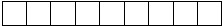  Инструкция по заполнению статистической формы
общегосударственного статистического наблюдения "Тетрадь
регистрации цен на продукцию сельского хозяйства на рынках в
201_году", (код 1163101, индекс Ц-200, периодичность месячная)
      1. Настоящая инструкция по заполнению статистической формы общегосударственного статистического наблюдения "Тетрадь регистрации цен на продукцию сельского хозяйства на рынках в 201_ году" (код 1163101, индекс Ц-200, периодичность месячная) разработана в соответствии с подпунктом 8) статьи 12 Закона Республики Казахстан "О государственной статистике" и детализирует порядок заполнения статистической формы общегосударственного статистического наблюдения "Тетрадь регистрации цен на продукцию сельского хозяйства на рынках в 201_ году", (код 1163101, индекс Ц-200, периодичность месячная) (далее – статистическая форма).
      2. Регистрация цен на продукцию сельского хозяйства на рынках осуществляется органами статистики с 7 по 24 число каждого отчетного месяца, на рынках, функционирующих только в выходные дни – на 2 и 3 неделе месяца. Регистрируется цена на товары одного и того же вида и качества.
      3. В таблице "Виды продукции сельского хозяйства" записываются наименования наблюдаемых видов сельскохозяйственной продукции и продовольственных товаров, указываются номера страниц их расположения в тетради. Допускается объединение однородных видов продукции и товаров в группы (например: овощи, фрукты, свиньи, корма).
      4. В графе "Подробная характеристика товара" дается отличительная характеристика (спецификации) наблюдаемого товара, то есть сорт продукции, возраст, упитанность и другие качественные характеристики вида продукции и товара, позволяющие отличить его от других.
      Например: яблоки – антоновка, апорт, лимонка крупные или среднего размера, коровы молочного стада – корова 3-х лет средней упитанности, сено - сено из разнотравия.
      5. На последней странице "Для заметок" записываются необходимые дополнительные сведения относительно регистрации цен того или иного вида продукции и товара.
      Сноска. Приказ дополнен Приложением 39 в соответствии с приказом Председателя Комитета по статистике Министерства национальной экономики РК от 29.11.2016 № 281 (вводится в действие с 01.01.2017).


      1. Сақтауға, қоймалауға көрсетілген қызметтер және ілеспелі көрсетілген қызметтер бағасын өлшем бірлігіне, қосылған құн салығын есепке алусыз теңгемен көрсетіңіз
      Укажите цены на услуги хранения, складирования и сопутствующие услуги, в тенге за единицу измерения, без учета налога на добавленную стоимость. 
      Ескертпе
      Примечание
      1В бағаны Казақстан Республикасы Ұлттық экономика министрлігі Статистика комитетінің (бұдан әрі – Комитет) Интернет-ресурсындағы "Респонденттерге" бөлімінде орналасқан немесе респонденттерге статистика органдары ұсынатын Жүк түрлерінің тізбесіне сәйкес толтырылады
      1Графа В заполняется в соответствии с Перечнем видов грузов, размещенным в разделе "Для респондентов" на Интернет-ресурсе Комитета по статистике Министерства национальной экономики Республики Казахстан (далее – Комитет) или предоставляемым респондентам органами статистики
      2Г бағаны Комитеттің Интернет-ресурсындағы "Респонденттерге" бөлімінде орналасқан немесе респонденттерге статистика органдары ұсынатын Өлшем бірліктер тізбесіне сәйкес толтырылады
      2Графа Г заполняется в соответствии с Перечнем единиц измерения, размещенным в разделе "Для респондентов" на Интернет-ресурсе Комитета или предоставляемым респондентам органами статистики
      32-баған есепті жылдың бірінші тоқсанының есебінде ғана толтырылады
      3Графа 2 заполняется только в отчете за первый квартал отчетного года
      43-баған баға өзгерген жағдайда Комитеттің Интернет-ресурсында орналасқан немесе респонденттерге статистика органдары ұсынатын Баға өзгерісі себептерінің анықтамалығына сәйкес міндетті түрде толтырылады
      4 Графа 3 заполняется в обязательном порядке при изменении цены в соответствии со Справочником причин изменения цены, размещенным на Интернет-ресурсе Комитета или предоставляемым респондентам органами статистики
      Атауы                            Мекенжайы
      Наименование ___________________    Адрес _________________________
      ___________________          _________________________
      Электрондық пошта мекенжайы
      Адрес электронной почты __________________  Телефоны _____________
      Орындаушы
      Исполнитель ___________________________________________   ___________
      тегі, аты және әкесінің аты (бар болған жағдайда)   телефоны
      фамилия, имя и отчество (при его наличии)
      Басшы
      Руководитель ___________________________________________  ___________
      тегі, аты және әкесінің аты (бар болған жағдайда)      қолы
      фамилия, имя и отчество (при его наличии)               подпись
      Бас бухгалтер
      Главный бухгалтер ______________________________________  ___________
      тегі, аты және әкесінің аты (бар болған жағдайда)     қолы
      фамилия, имя и отчество (при его наличии)           подпись
      Мөрдің орны (бар болған жағдайда)
                                            Место для печати (при наличии)
      Ескертпе
      Примечание
      5 Аталған тармақ Қазақстан Республикасы "Мемлекеттік статистика туралы" Заңының 8-бабының 5-тармағына сәйкес толтырылады 
      5Данный пункт заполняется согласно пункту 5 статьи 8 Закона Республики Казахстан "О государственной статистике"
      Сноска. Приказ дополнен Приложением 40 в соответствии с приказом Председателя Комитета по статистике Министерства национальной экономики РК от 29.11.2016 № 281 (вводится в действие с 01.01.2017).  Инструкция по заполнению статистической формы общегосударственного статистического наблюдения "Отчет о ценах производителей на услуги складского хозяйства" (код 261103008, индекс 1-Ц (склад), периодичность квартальная)
      1. Настоящая Инструкция по заполнению статистической формы общегосударственного статистического наблюдения "Отчет о ценах производителей на услуги складского хозяйства" (код 261103008, индекс 1-Ц (склад), периодичность квартальная) (далее – инструкция) разработана в соответствии с подпунктом 8) статьи 12 Закона Республики Казахстан "О государственной статистике" и детализирует заполнение статистической формы "Отчет о ценах производителей на услуги складского хозяйства" (код 261103008, индекс 1-Ц (склад), периодичность квартальная) (далее – статистическая форма).
      2. Статистическую форму заполняют предприятия, оказывающие услуги по хранению и складированию всех типов грузов (услуги зернохранилищ, торговых складов общего назначения, складов-холодильников, бункеров и других хранилищ), а также услуги по хранению товаров в зонах свободной торговли, замораживанию продуктов в интенсивном потоке воздуха.
      3. Следующие определения применяются в целях заполнения данной статистической формы:
      1) услуга-представитель – совокупность определенных видов услуг в группе, которые отличаются друг от друга незначительными особенностями, не влияющими на качество и основные свойства услуг и однородны по своему потребительскому назначению;
      2) спецификация – описание или перечень характеристик, которые используются для идентификации отдельного вида услуги, отобранного для регистрации цен.
      4. Наблюдение за ценами ведется по конкретным услугам-представителям по хранению и складированию отобранных видов грузов и сопутствующим услугам, занимающим наибольшую долю в обороте предприятия и имеющим неизменные в течение года характеристики. 
      5. По одному виду услуги графе А для наблюдения отбираются одна или несколько услуг-представителей в зависимости от вида груза или их спецификаций (характеристик), которые заносятся по отдельным строкам.
      6. В графу В "Вид груза" вводится наименование груза в соответствии с Перечнем видов грузов, размещенным на Интернет-ресурсе Комитета по статистике Министерства национальной экономики Республики Казахстан (далее - Комитет) или предоставляемым респондентам органами статистики.
      7. В графе Г указывается единица измерения отобранной услуги-представителя, в графе Д – порядковый номер услуги-представителя, а в графе Е прописывается ее характеристика. 
      8. Графа Г заполняется согласно Перечню единиц измерения для формы 1-Ц (склад), размещенному на Интернет-ресурсе Комитета или предоставляемому респондентам органами статистики. 
      9. В графу Е "Характеристика услуги" в обязательном порядке вносится описание характеристик, определяющих цену услуги-представителя. Например, для услуги хранения – это вид хранения (открытый, крытый, напольное, стеллажное, помещения с температурным режимом или другими особыми условиями, контейнерная площадка), наличие упаковки или россыпью, объем или единица объема (измерения), тип договора (обычная аренда, ответственное хранение), хранение на таможенном складе и иные условия. Услуга-представитель описывается так, чтобы при регистрации цены в следующий отчетный период обеспечивалась полная сопоставимость качества исполнения услуги.
      Отобранные услуги-представители, их характеристики и нумерация остаются неизменными в течение года. 
      10. При существенном изменении характеристики, оказывающем влияние на уровень цены, услуга-представитель учитывается как "новая". Под "новой" понимается услуга-представитель, которая ранее не была отобрана для ценового наблюдения, но которая оказывается предприятием, или ее производство только началось. По "новой" услуге-представителю указывается характеристика и ей присваивается следующий за последним порядковый номер. 
      11. По строке "Прочие" отражаются данные по другим, не перечисленным видам услуг (например, при договоре ответственного хранения, кроме самого хранения, могут оказываться дополнительные услуги, включенные в договор).
      12. В графе 1 указываются цены согласно фактическому договору с потребителем, заключенному или продолжающим действие в отчетном квартале, по всему комплексу услуг по хранению, складированию и сопутствующим услугам.
      Графа 2 заполняется только в 1 квартале текущего года. В ней проставляется цена последней оказанной услуги в предыдущем году.
      13. Цены указываются в тенге без налога на добавленную стоимость, в целых числах. 
      14. Графа 3 заполняется при изменении цены согласно Справочнику причин изменения цены, размещенному на Интернет-ресурсе Комитета или предоставляемому респондентам органами статистики. 
      По каждой услуге-представителю допускается указание одной или нескольких причин изменения цены. При выборе кода "Другие причины" прописывается причина, не указанная в Справочнике причин изменения цены.
      15. При отсутствии у респондента данных в отчетном периоде по данной статистической форме респондент не позднее даты окончания текущего периода представляет статистическую форму с нулевыми показателями (пустографка).
      16. Представление данной статистической формы осуществляется в электронном формате или на бумажном носителе. Заполнение статистической формы в электронном формате осуществляется посредством использования Информационной системы "Сбор данных в on-line режиме", размещенной на Интернет-ресурсе Комитета (www.stat.gov.kz).
      17. Арифметико-логический контроль:
      1) при наличии данных по графам 1 или 2, данные граф А, Б, В, Г, Д и Е отчетного квартала равны данным граф А, Б, В, Г, Д и Е предыдущего квартала.
      2) в форме за 1 квартал отчетного года заполнение графы 2 - обязательно.
					© 2012. РГП на ПХВ «Институт законодательства и правовой информации Республики Казахстан» Министерства юстиции Республики Казахстан
				
Председатель
Комитета по статистике
Министерства национальной
экономики Республики Казахстан
А. Смаилов
Мемлекеттік статистиканың тиісті органдарына дәйексіз деректерді ұсыну және алғашқы статистикалық деректерді тапсырмау "Әкімшілік құқық бұзушылық туралы" Қазақстан Республикасы Кодексінің 497-бабында көзделген әкімшілік құқық бұзушылықтар болып табылады.
Представление недостоверных и непредставление первичных статистических данных в соответствующие органы государственной статистики являются административными правонарушениями, предусмотренными статьей 497 Кодекса Республики Казахстан "Об административных правонарушениях".
Статистикалық нысан коды
1931101
Код статистической формы            Заңды тұлғаларға көрсетілген
1931101                      курьерлік қызметтердің тарифтері
                                      туралы есеп
                               Отчет о тарифах на курьерские
                                услуги для юридических лиц
1-тариф (курьер)
Негізгі қызмет түрі Экономикалық қызмет түрлерінің жалпы жіктеуішінің 53.2 кодына сәйкес Өзге де почталық және курьерлік қызмет болып табылатын заңды тұлғалар және (немесе) олардың құрылымдық жене оқшауланған бөлімшелері тапсырады.
Представляют юридические лица и (или) их структурные и обособленные подразделения, с основным видом деятельности согласно коду Общего классификатора видов экономической деятельности: 53.2 - Прочая почтовая и курьерская деятельность.
Тапсыру мерзімі – есепті кезеңнің 21 - күні.
Срок представления – 21 числа отчетного периода.
Мемлекеттік статистиканың тиісті органдарына дәйексіз деректерді ұсыну және алғашқы статистикалық деректерді тапсырмау "Әкімшілік құқық бұзушылық туралы" Қазақстан Республикасы Кодексінің 497-бабында көзделген әкімшілік құқық бұзушылықтар болып табылады.
Представление недостоверных и непредставление первичных статистических данных в соответствующие органы государственной статистики являются административными правонарушениями, предусмотренными статьей 497 Кодекса Республики Казахстан "Об административных правонарушениях".
Статистикалық нысан коды
1931101
Код статистической формы            Заңды тұлғаларға көрсетілген
1931101                      курьерлік қызметтердің тарифтері
                                      туралы есеп
                               Отчет о тарифах на курьерские
                                услуги для юридических лиц
1-тариф (курьер)
Негізгі қызмет түрі Экономикалық қызмет түрлерінің жалпы жіктеуішінің 53.2 кодына сәйкес Өзге де почталық және курьерлік қызмет болып табылатын заңды тұлғалар және (немесе) олардың құрылымдық жене оқшауланған бөлімшелері тапсырады.
Представляют юридические лица и (или) их структурные и обособленные подразделения, с основным видом деятельности согласно коду Общего классификатора видов экономической деятельности: 53.2 - Прочая почтовая и курьерская деятельность.
Тапсыру мерзімі – есепті кезеңнің 21 - күні.
Срок представления – 21 числа отчетного периода.
Мемлекеттік статистиканың тиісті органдарына дәйексіз деректерді ұсыну және алғашқы статистикалық деректерді тапсырмау "Әкімшілік құқық бұзушылық туралы" Қазақстан Республикасы Кодексінің 497-бабында көзделген әкімшілік құқық бұзушылықтар болып табылады.
Представление недостоверных и непредставление первичных статистических данных в соответствующие органы государственной статистики являются административными правонарушениями, предусмотренными статьей 497 Кодекса Республики Казахстан "Об административных правонарушениях".
Статистикалық нысан коды
1931101
Код статистической формы            Заңды тұлғаларға көрсетілген
1931101                      курьерлік қызметтердің тарифтері
                                      туралы есеп
                               Отчет о тарифах на курьерские
                                услуги для юридических лиц
1-тариф (курьер)
Негізгі қызмет түрі Экономикалық қызмет түрлерінің жалпы жіктеуішінің 53.2 кодына сәйкес Өзге де почталық және курьерлік қызмет болып табылатын заңды тұлғалар және (немесе) олардың құрылымдық жене оқшауланған бөлімшелері тапсырады.
Представляют юридические лица и (или) их структурные и обособленные подразделения, с основным видом деятельности согласно коду Общего классификатора видов экономической деятельности: 53.2 - Прочая почтовая и курьерская деятельность.
Тапсыру мерзімі – есепті кезеңнің 21 - күні.
Срок представления – 21 числа отчетного периода.
Мемлекеттік статистиканың тиісті органдарына дәйексіз деректерді ұсыну және алғашқы статистикалық деректерді тапсырмау "Әкімшілік құқық бұзушылық туралы" Қазақстан Республикасы Кодексінің 497-бабында көзделген әкімшілік құқық бұзушылықтар болып табылады.
Представление недостоверных и непредставление первичных статистических данных в соответствующие органы государственной статистики являются административными правонарушениями, предусмотренными статьей 497 Кодекса Республики Казахстан "Об административных правонарушениях".
Статистикалық нысан коды
1931101
Код статистической формы            Заңды тұлғаларға көрсетілген
1931101                      курьерлік қызметтердің тарифтері
                                      туралы есеп
                               Отчет о тарифах на курьерские
                                услуги для юридических лиц
1-тариф (курьер)
Негізгі қызмет түрі Экономикалық қызмет түрлерінің жалпы жіктеуішінің 53.2 кодына сәйкес Өзге де почталық және курьерлік қызмет болып табылатын заңды тұлғалар және (немесе) олардың құрылымдық жене оқшауланған бөлімшелері тапсырады.
Представляют юридические лица и (или) их структурные и обособленные подразделения, с основным видом деятельности согласно коду Общего классификатора видов экономической деятельности: 53.2 - Прочая почтовая и курьерская деятельность.
Тапсыру мерзімі – есепті кезеңнің 21 - күні.
Срок представления – 21 числа отчетного периода.
Қызметтер атауы
Наименование услуг
Қызмет және қатынас түрінің коды
Код услуги и вида сообщения
Бағыт
Направление
Есепті айдың  тарифі 
Тариф  отчетного месяца
Өткен айдың  тарифі1
Тариф предыдущего месяца
А
Б
В
1
2
Бір немесе бірнеше көлік түрімен курьерлік жеткізу бойынша қызметтер:
Услуги курьерские по доставке одним или несколькими видами транспорта:
53.20.11
Х
Х
Х
салмағы 300 грамға дейінгі хаттарды, карточкаларды  жер үсті көлігімен
писем, карточек наземным   транспортом, массой до 300 грамм
53.20.11.211
Х
Х
Х
республика ішінде
внутри республики
5
ТМД елдеріне2
страны СНГ 
1.1
ТМД-дан тыс елдерге
страны вне СНГ 
1.2
салмағы 301-500 грамм хаттарды, карточкаларды  жер үсті көлігімен
писем, карточек наземным транспортом, массой 301-500 грамм
53.20.11.212
Х
Х
Х
республика ішінде
внутри республики
5
ТМД елдеріне 
страны СНГ 
1.1
ТМД-дан тыс елдерге 
страны вне СНГ 
1.2
салмағы 300 грамға дейінгі хаттарды, карточкаларды  әуе көлігімен 
писем, карточек воздушным транспортом, массой до 300 грамм 
53.20.11.213
Х
Х
Х
республика ішінде
внутри республики
5
ТМД елдеріне 
страны СНГ 
1.1
ТМД-дан тыс елдерге 
страны вне СНГ 
1.2
салмағы 301-500 грамм хаттарды, карточкаларды  әуе көлігімен 
писем, карточек воздушным транспортом, массой 301-500 грамм 
53.20.11.214
Х
Х
Х
республика ішінде
внутри республики
5
ТМД елдеріне 
страны СНГ 
1.1
ТМД-дан тыс елдерге 
страны вне СНГ 
1.2
салмағы 0,5 килограмға дейінгі сәлемдемені жер үсті көлігімен
посылок наземным транспортом, массой до 0,5 килограмм
53.20.11.221
Х
Х
Х
республика ішінде
внутри республики
5
ТМД елдеріне 
страны СНГ 
1.1
ТМД-дан тыс елдерге 
страны вне СНГ 
1.2
салмағы 0,5 килограмға дейінгі сәлемдемені әуе көлігімен
посылок воздушным транспортом, массой до 0,5 килограмм
53.20.11.223
Х
Х
Х
республика ішінде
внутри республики
5
ТМД елдеріне 
страны СНГ 
1.1
ТМД-дан тыс елдерге
страны вне СНГ 
1.2
салмағы 1-1,5 килограмм сәлемдемені жер үсті көлігімен
посылок наземным транспортом, массой 1-1,5 килограмм
53.20.11.226
Х
Х
Х
республика ішінде
внутри республики
5
ТМД елдеріне 
страны СНГ 
1.1
ТМД-дан тыс елдерге
страны вне СНГ 
1.2
салмағы 1-1,5 килограмм сәлемдемені әуе көлігімен
посылок воздушным транспортом, массой 1-1,5 килограмм
53.20.11.228
Х
Х
Х
республика ішінде
внутри республики
5
ТМД елдеріне 
     страны СНГ 
1.1
ТМД-дан тыс елдерге 
страны вне СНГ 
1.2
Алғашқы деректерді жариялауға келісеміз
Согласны на опубликование первичных данных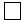 
Алғашқы деректерді жариялауға келіспейміз
Не согласны на опубликование первичных данных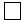 Приложение 2 к приказу
Председателя Комитета по статистике
Министерства национальной экономики
Республики Казахстан
от 8 сентября 2015 года № 137
Мемлекеттік статистиканың тиісті органдарына дәйексіз деректерді ұсыну және алғашқы статистикалық деректерді тапсырмау "Әкімшілік құқық бұзушылық туралы" Қазақстан Республикасы Кодексінің 497-бабында көзделген әкімшілік құқық бұзушылықтар болып табылады.
Представление недостоверных и непредставление первичных статистических данных в соответствующие органы государственной статистики являются административными правонарушениями, предусмотренными статьей 497 Кодекса Республики Казахстан "Об административных правонарушениях".
Статистикалық нысан коды
1621101
Код статистической формы       Заңды тұлғаларға көрсетілген пошталық
1621101                      қызметтердің тарифтері туралы есеп
                              Отчет о тарифах на почтовые услуги 
                                      для юридических лиц
1-тариф (пошта)
1-тариф (почта)
Негізгі қызмет түрі Экономикалық қызмет түрлерінің жалпы жіктеуішініңі 53.1-кодына сәйкес Жалпыға бірдей қамту аймағында қызметтерді ұсыну міндеттемелеріне сәйкес пошталық қызметтер болып табылатын заңды тұлғалар және (немесе) олардың құрылымдық және оқшауланған бөлімшелері тапсырады.
Представляют юридические лица и (или) их структурные и обособленные подразделения, с основным видом деятельности согласно коду Общего классификатора видов экономической деятельности: 53.1 – Почтовые услуги в соответствии с обязательствами по предоставлению услуг в зоне всеобщего охвата.
Тапсыру мерзімі – есепті кезеңнің 21 - күні.
Срок представления – 21 числа отчетного периода.
Қызметтер атауы
Наименование услуг
Қызмет және қатынас түрінің коды
Код услуги и вида сообщения
Бағыт
Направление
Есепті айдың тарифі
Тариф отчетного месяца
Өткен айдың тарифі1
Тариф предыдущего месяца
А
Б
В
1
2
Почталық қызметтер:
Услуги почтовые:
53.10.1
Х
Х
Х
салмағы 30 грамға дейінгі газетті жеткізу 
по доставке газеты массой до 30 грамм 
53.10.11.310
Х
салмағы 30 грамға дейінгі журналды жеткізу
по доставке журнала  массой до 30 грамм 
53.10.11.320
Х
салмағы 20 грамға дейінгі қарапайым хаттарды жер үсті көлігімен салып жіберу 
по пересылке простого письма наземным транспортом, массой до 20 грамм
53.10.12.211
Х
Х
Х
республика ішінде
внутри республики
5
салмағы 50 грамға дейінгі қарапайым хаттарды жер үсті көлігімен салып жіберу 
по пересылке простого письма наземным транспортом, массой до 50 грамм
53.10.12.212
Х
Х
Х
ТМД елдеріне2
страны СНГ
1.1
ТМД-дан тыс елдерге
страны вне СНГ
1.2
салмағы 20 грамға дейінгі қарапайым хаттарды әуе көлігімен салып жіберу
по пересылке простого письма воздушным транспортом, массой до 20 грамм
53.10.12.213
Х
Х
Х
республика ішінде
внутри республики
5
салмағы 50 грамға дейінгі қарапайым хаттарды әуе көлігімен салып жіберу 
по пересылке простого письма воздушным транспортом, массой до 50 грамм
53.10.12.214
Х
Х
Х
ТМД елдеріне 
страны СНГ 
1.1
ТМД-дан тыс елдерге 
страны вне СНГ 
1.2
салмағы 50 грамға дейінгі тапсырыс хаттарды жер үсті көлігімен салып жіберу 
по пересылке заказного письма наземным транспортом, массой до 50 грамм
53.10.12.221
Х
Х
Х
республика ішінде
внутри республики
5
ТМД елдеріне 
страны СНГ 
1.1
ТМД-дан тыс елдерге 
страны вне СНГ 
1.2
салмағы 50 грамға дейінгі тапсырыс хаттарды әуе көлігімен салып жіберу 
по пересылке заказного письма воздушным транспортом, массой до 50 грамм
53.10.12.223
Х
Х
Х
республика ішінде
внутри республики
5
ТМД елдеріне 
страны СНГ 
1.1
ТМД-дан тыс елдерге 
страны вне СНГ 
1.2
салмағы 3 килограмға дейінгі сәлемдемелерді жер үсті көлігімен салып жіберу 
по пересылке посылок наземным транспортом, массой до 3 килограмм
53.10.13.211
Х
Х
Х
республика ішінде
внутри республики
5
ТМД елдеріне 
страны СНГ 
1.1
ТМД-дан тыс елдерге 
страны вне СНГ 
1.2
салмағы 3 килограмға дейінгі сәлемдемелерді әуе көлігімен салып жіберу 
по пересылке посылок воздушным транспортом, массой до 3 килограмм
53.10.13.213
Х
Х
Х
республика ішінде
внутри республики
5
ТМД елдеріне 
страны СНГ 
1.1
ТМД-дан тыс елдерге 
страны вне СНГ 
1.2
салмағы 50 грамға дейінгі қарапайым бандерольдерді жер үсті көлігімен салып жіберу 
по пересылке бандеролей простых наземным транспортом, массой до 50 грамм
53.10.13.221
Х
Х
Х
республика ішінде
внутри республики
5
салмағы 51-100 грамм  қарапайым бандерольдерді жер үсті көлігімен салып жіберу 
по пересылке бандеролей простых наземным транспортом, массой 51-100 грамм
53.10.13.222
Х
Х
Х
республика ішінде
внутри республики
5
салмағы 50 грамға дейінгі қарапайым бандерольдерді әуе көлігімен салып жіберу 
по пересылке бандеролей простых воздушным транспортом, массой до 50 грамм
53.10.13.223
Х
Х
Х
республика ішінде
внутри республики
5
салмағы 51-100 грамм  қарапайым бандерольдерді әуе көлігімен салып жіберу 
по пересылке бандеролей простых воздушным транспортом, массой 51-100 грамм
53.10.13.224
Х
Х
Х
республика ішінде
внутри республики
5
салмағы 500 грамға дейінгі  қарапайым бандерольдерді жер үсті көлігімен салып жіберу 
по пересылке бандеролей простых наземным транспортом, массой до 500 грамм
53.10.13.225
Х
Х
Х
ТМД елдеріне 
страны СНГ 
1.1
ТМД-дан тыс елдерге 
страны вне СНГ 
1.2
салмағы 500 грамға дейінгі қарапайым бандерольдерді әуе көлігімен салып жіберу 
по пересылке бандеролей простых воздушным транспортом, массой до 500 грамм
53.10.13.226
Х
Х
Х
ТМД елдеріне 
страны СНГ 
1.1
ТМД-дан тыс елдерге 
страны вне СНГ 
1.2
салмағы 501-1000 грамм  қарапайым бандерольдерді жер үсті көлігімен салып жіберу 
по пересылке бандеролей простых наземным транспортом, массой 501-1000 грамм
53.10.13.227
Х
Х
Х
ТМД елдеріне 
страны СНГ 
1.1
ТМД-дан тыс елдерге 
страны вне СНГ 
1.2
салмағы  501-1000 грамм   қарапайым бандерольдерді әуе көлігімен салып жіберу 
по пересылке бандеролей простых воздушным транспортом, массой 501-1000 грамм
53.10.13.228
Х
Х
Х
ТМД елдеріне 
страны СНГ 
1.1
ТМД-дан тыс елдерге 
страны вне СНГ 
1.2
салмағы 500 грамға дейінгі тапсырысты бандерольдерді жер үсті көлігімен салып жіберу 
по пересылке бандеролей заказных наземным транспортом, массой до 500 грамм
53.10.13.231
Х
Х
Х
республика ішінде
внутри республики
5
ТМД елдеріне 
страны СНГ 
1.1
ТМД-дан тыс елдерге 
страны вне СНГ 
1.2
салмағы 501-1000 грамм  тапсырысты бандерольдерді жер үсті көлігімен салып жіберу 
по пересылке бандеролей заказных наземным транспортом, массой 501-1000 грамм
53.10.13.232
Х
Х
Х
республика ішінде
внутри республики
5
ТМД елдеріне 
страны СНГ 
1.1
ТМД-дан тыс елдерге 
страны вне СНГ 
1.2
салмағы 500 грамға дейінгі тапсырысты бандерольдерді әуе көлігімен салып жіберу 
по пересылке бандеролей заказных воздушным транспортом, массой до 500 грамм
53.10.13.233
Х
Х
Х
республика ішінде
внутри республики
5
ТМД елдеріне 
страны СНГ 
1.1
ТМД-дан тыс елдерге 
страны вне СНГ 
1.2
салмағы 501-1000 грамм  тапсырысты бандерольдерді әуе көлігімен салып жіберу 
по пересылке бандеролей заказных воздушным транспортом, массой 501-1000 грамм
53.10.13.234
Х
Х
Х
республика ішінде
внутри республики
5
ТМД елдеріне 
страны СНГ 
1.1
ТМД-дан тыс елдерге 
страны вне СНГ 
1.2
Почталық EMS қызметтері:
Услуги почтовые EMS:
53.10.19.910
Х
Х
Х
салмағы 300 грамға дейінгі пакеттерді жер үсті көлігімен жіберу бойынша 
по пересылке пакетов наземным транспортом, массой до 300 грамм
53.10.19.911
Х
Х
Х
республика ішінде
внутри республики
5
ТМД елдеріне 
страны СНГ 
1.1
ТМД-дан тыс елдерге 
страны вне СНГ 
1.2
салмағы 301-500 грамм  пакеттерді жер үсті көлігімен жіберу бойынша 
по пересылке пакетов наземным транспортом, массой 301-500 грамм
53.10.19.912
Х
Х
Х
республика ішінде
внутри республики
5
ТМД елдеріне 
страны СНГ 
1.1
ТМД-дан тыс елдерге 
страны вне СНГ 
1.2
салмағы 300 грамға дейінгі пакеттерді әуе көлігімен жіберу бойынша 
по пересылке пакетов воздушным транспортом, массой до 300 грамм
53.10.19.913
Х
Х
Х
республика ішінде
     внутри республики
5
ТМД елдеріне 
страны СНГ 
1.1
ТМД-дан тыс елдерге 
страны вне СНГ 
1.2
салмағы 301-500 грамм  пакеттерді әуе көлігімен жіберу бойынша 
по пересылке пакетов воздушным транспортом, массой 301-500 грамм
53.10.19.914
Х
Х
Х
республика ішінде
внутри республики
5
ТМД елдеріне 
страны СНГ 
1.1
ТМД-дан тыс елдерге 
страны вне СНГ 
1.2
салмағы 0,5 килограмға дейінгі сәлемдемелерді жер үсті көлігімен жіберу бойынша 
по пересылке посылок наземным транспортом, массой до 0,5 килограмм
53.10.19.915
Х
Х
Х
республика ішінде
внутри республики
5
ТМД елдеріне 
страны СНГ 
1.1
ТМД-дан тыс елдерге 
страны вне СНГ 
1.2
салмағы 1-1,5 килограмм сәлемдемелерді жер үсті көлігімен жіберу бойынша 
по пересылке посылок наземным транспортом, массой 1-1,5 килограмм
53.10.19.916
Х
Х
Х
республика ішінде
внутри республики
5
ТМД елдеріне 
страны СНГ 
1.1
ТМД-дан тыс елдерге 
страны вне СНГ 
1.2
салмағы 0,5 килограмға дейінгі сәлемдемелерді әуе көлігімен жіберу бойынша 
по пересылке посылок воздушным транспортом, массой до 0,5 килограмм
53.10.19.917
Х
Х
Х
республика ішінде
внутри республики
5
ТМД елдеріне 
страны СНГ 
1.1
ТМД-дан тыс елдерге 
страны вне СНГ 
1.2
салмағы 1-1,5 килограмм сәлемдемелерді әуе көлігімен жіберу бойынша 
по пересылке посылок  воздушным транспортом, массой 1-1,5 килограмм
53.10.19.918
Х
Х
Х
республика ішінде
внутри республики
5
ТМД елдеріне 
страны СНГ 
1.1
ТМД-дан тыс елдерге 
страны вне СНГ 
1.2
Алғашқы деректерді жариялауға келісеміз
Согласны на опубликование первичных данных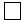 
Алғашқы деректерді жариялауға келіспейміз
Не согласны на опубликование первичных данных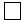 Приложение 4 к приказу
Председателя Комитета по статистике
Министерства национальной экономики
Республики Казахстан
от 8 сентября 2015 года № 137
Мемлекеттік статистиканың тиісті органдарына дәйексіз деректерді ұсыну және алғашқы статистикалық деректерді тапсырмау "Әкімшілік құқық бұзушылық туралы" Қазақстан Республикасы Кодексінің 497-бабында көзделген әкімшілік құқық бұзушылықтар болып табылады
Представление недостоверных и непредставление первичных статистических данных в соответствующие органы государственной статистики являются административными правонарушениями, предусмотренными статьей 497 Кодекса Республики Казахстан "Об административных правонарушениях".
Статистикалық нысан коды
1111101
Код статистической формы            
1111101                      
                                Заңды тұлғаларға көрсетілген байланыс
                        қызметтерінің тарифтері туралы есеп
                              Отчет о тарифах на услуги связи
                                   для юридических лиц
1-тариф (байланыс)
1-тариф (связь)
Негізгі қызмет түрі Экономикалық қызмет түрлерінің жалпы жіктеуішінің 61 кодына сәйкес Байланыс болып табылатын іріктемеге түскен заңды тұлғалар және (немесе) олардың құрылымдық және оқшауланған бөлімшелері тапсырады.
Представляют попавшие в выборку юридические лица и (или) их структурные и обособленные подразделения с основным  видом  деятельности согласно коду  Общего классификатора видов экономической деятельности: 61 - Связь
Тапсыру мерзімі – есепті кезеңнің 21 - күні.
Срок представления – 21 числа отчетного периода.
1. Кәсіпорынның тіркелген жеріне қарамастан, байланыс қызмет көрсетудің нақты орнын көрсетіңіз (облыс)
Укажите фактическое место оказания услуг связи независимо от места регистрации предприятия (область)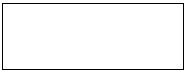 
Әкімшілік-аумақтық объектілер жіктеуішіне (ӘАОЖ) сәйкес аумақ коды (статистика органының қызметкерімен толтырады)
Код территории согласно Классификатору административно-территориальных объектов (КАТО) (заполняется работником органа статистики)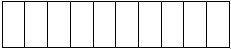 
Қызметтер атауы
Наименование услуг
Қызмет коды
Код услуги
Есепті айдың тарифі
Тариф отчетного месяца
Өткен айдың тарифі1
Тариф предыдущего месяца
Баға өзгерісінің себебінің 
коды2
Код причины изменения 
цены
А
Б
1
2
3
Қалалық мекенде жергілікті телефон байланыс қызметтері:
Услуги местной телефонной связи в городской местности:
Х
Х
Х
қызметтердің мерзімді төлеу жүйесіндегі жергілікті телефондық қосулар (мерзімді құрастырушы сөйлесудің әрбір интервал секундына)
местные телефонные соединения при повременной системе оплаты услуг (повременная составляющая за каждую секунду интервала разговора)
8
қызметтердің мерзімді төлеу жүйесіне ауыстырылмаған телефондар аппараттарын пайдалану (негізгі бір телефон аппараты үшін абоненттік төлем ақы, айына)
пользование телефонными аппаратами не переведенными на повременную систему оплаты услуг (абонентская плата за один основной телефонный аппарат, в месяц)
9
Цифрлық станция бойынша абоненттік терминалдың нөмірін  берумен телефон желісіне қосу қызметтері
Услуги по подключению к телефонной сети с присвоением номера  абонентского терминала по цифровой станции
61.90.10.413
Қалааралық және аймақішілік желінің цифрлық арналарын жалдау қызметтері (ұзындығы 101 км-ден 300 км-ге дейін, айына) өткізу кабілеттілігімен (Килобит/с):
Услуги по аренде  цифровых каналов междугородной и внутризоновой  сети (протяженностью от 101 километр до 300 километр, в месяц) с пропускной способностью (Килобит/секунд):
61.90.10.440
Х
Х
Х
64 Кбит/с
61.90.10.441
2048 Кбит/с
61.90.10.442
Қатынас атауы
Наименование сообщений
Қатынас түрінің коды
Код вида сообщения
Бағыт
Направление
Есепті айдың тарифі
Тариф отчетного месяца
Өткен айдың тарифі1
Тариф предыдущего месяца
Баға өзгерісінің себебінің
коды2
Код причины изменения 
цены
А
Б
В
1
2
3
Ішкіаймақтық (бір АҚТС3 әрекет аймағында, 1 секунды үшін)
Внутризоновый (в зоне действия одной АМТС, за 1 секунду)
1
Қалааралық (екі АҚТС әрекет аймағында, 1 секунды үшін)
Междугородный (между двумя АМТС, за 1 секунду)
2
Халықаралық
Международный
3
Х
Х
Х
Х
ТМД және балтық елдері, (10 сек үшін минималды тариф деңгейі)
страны СНГ и Балтии (минимальный уровень тарифа за 10 секунд)
3.1
Алыс шет ел елдері (10 сек үшін минималды тариф деңгейі)
страны Дальнего зарубежья (минимальный уровень тарифа за 10 секунд)
3.2
Қызметтер атауы
Наименование услуг
Қызмет коды
Код услуги
Есепті айдың  тарифі
Тариф отчетного месяца
Өткен айдың тарифі1
Тариф предыдущего месяца
Баға өзгерісінің себебінің коды2
Код причины изменения 
цены
А
Б
1
2
3
Байланыс операторлары үшін (Портқа қосу) Интернет желісіне кең жолақты қатынауды ұсыну қызметтері 
Услуги по предоставлению широкополосного доступа к сети Интернет для операторов связи (подключение к порту)
61.10.41.300
Байланыс операторлары үшін (айына), өткізу қабілеттілігі 1-ден 50 Мбит/с-қа дейін, трафикті (unlimited) есепке алусыз Интернет желісіне кең жолақты қатынауды ұсыну қызметтері
Услуги по предоставлению широкополосного доступа к сети Интернет без учета трафика (unlimited) с пропускной способностью от 1 до 50 Мбит/с для операторов связи (в месяц) 
61.10.41.400
Сымды желі бойынша жалғанатын желілер бойынша Интернетке аптаның жұмыс күндерінде әрбір толық және толық емес минутасы үшін:
Услуги доступа в Интернет по коммутируемым линиям по сетям проводным в рабочие дни недели за каждую полную и неполную минуту
61.10.42.100
Х
Х
Х
сағат 08-00-ден 18-00-ге дейін
с 08 до 18 часов
61.10.42.110
cағат 18-00-ден 23-00-ге дейін
с 18 до 23 часов 
61.10.42.120
cағат 23-00-ден 08-00-ге дейін
с 23 до 08 часов
61.10.42.130
Cымды желілер арқылы хDSL технологиясы бойынша жоғары жылдамдықты кең жолақты қатынауды пайдалана отырып Интернетке қатынау қызметтері, жылдамдығы (Килобит/секунд):
Услуги доступа в Интернет с использованием высокоскоростного широкополосного доступа по технологии хDSL по сетям проводным со скоростью:
61.10.43.200
Х
Х
Х
1024 Кбит/с 
61.10.43.240
2048 Кбит/с
61.10.43.250
4096 Кбит/с
61.10.43.270
8192 Кбит/с
61.10.43.260
Сымсыз желілер арқылы хDSL технологиясы бойынша жоғары жылдамдықты кең жолақты қатынауды пайдалана отырып Интернетке қатынау қызметтері, жылдамдығы (Килобит/секунд):
Услуги доступа в Интернет с использованием высокоскоростного широкополосного доступа по технологии хDSL по сетям беспроводным:
со скоростью (Килобит/секунд):
61.20.42.200
Х
Х
Х
256
61.20.42.220
512-ге дейін
до 512
61.20.42.230
1024-ке дейін
до 1024
61.20.42.240
2048-ге дейін
до 2048
61.20.42.250
Қызметтер атауы
Наименование услуг
Қызмет коды
Код услуги
Есепті айдың тарифі
Тариф отчетного месяца
Өткен айдың тарифі1
Тариф предыдущего месяца
Баға өзгерісінің себебінің 
коды2
Код причины изменения 
цены
А
Б
1
2
3
Өз желісі ішінде ұялы байланыс қызметтері:
Услуги сотовой связи внутри своей сети:
61.20.11.110
Х
Х
Х
өз желісі ішіндегі қоңыраулар (1 минуты)
звонки внутри своей сети (1 минута)
61.20.11.111
өз желісі ішінде хабарламалар жолдау (SMS) 
передача сообщений (SMS) внутри своей сети  
61.20.11.112
Ұялы байланыстың басқа операторлары желісіне ұялы байланыс қызметтері:
Услуги сотовой связи на сети других операторов сотовой связи:
61.20.11.120
Х
Х
Х
басқа операторлар желісіне қоңыраулар (1 минуты)
звонки на сети других операторов (1 минута)
61.20.11.121
басқа операторлар желісіне хабарламалар жолдау (SMS)
передача сообщений (SMS) на сети других операторов
61.20.11.122
Тіркелген байланыс операторларының желісіне ұялы байланыс қызметтері:
Услуги сотовой связи на сети операторов фиксированной связи:
61.20.11.130
Х
Х
Х
тіркелген байланыс операторларының желісіне қоңыраулар (1 минуты)
звонки на сети операторов фиксированной связи (1 минута)
61.20.11.131
тіркелген байланыс операторларының желісіне хабарламалар (SMS) беру
передача сообщений (SMS) на сети операторов фиксированной связи
61.20.11.132
Роуминг қызметтері:
Услуги роуминга:
61.20.11.150
Х
Х
Х
кіріс қоңыраулары (1 минуты)
входящие звонки (1 минута)
61.20.11.151
Қазақстанға соғылған шығыс қоңыраулар (1 минуты)
исходящие звонки в Казахстан (1 минута)
61.20.11.152
барған елдегі соғылған шығыс қоңыраулар (1 минуты)
исходящие звонки по стране пребывания (1 минута)
61.20.11.153
басқа бағыттарға соғылған шығыс қоңыраулар (1 минуты)
исходящие звонки на другие направления (1 минута)
61.20.11.159
Жылжымалы радиотелефон байланысы қызметтері:
Услуги подвижной радиотелефонной связи:
61.20.11.200
Х
Х
Х
жылжымалы радиотелефон байланысына қосылу бойынша қызметтер (төлем)
услуги по подключению к подвижной радиотелефонной связи (плата)
61.20.11.210
жылжымалы радиотелефон байланысын пайдалану бойынша қызметтер (абоненттік төлем бір айға)
услуги по пользованию подвижной радиотелефонной связью (абонентская плата в месяц)
61.20.11.220
Транкинг байланысы қызметтері: 
Услуги транкинговой связи:
61.20.11.300
Х
Х
Х
транкинг байланысына қосылу бойынша қызметтер (төлем)
услуги по подключению к транкинговой связи (плата)
61.20.11.310
транкинг байланысын пайдалану бойынша қызметтер (абоненттік төлем бір айға)
услуги по пользованию транкинговой связью (абонентская плата в месяц)
61.20.11.320
Жерсеріктік жылжымалы байланыс қызметтері: 
Услуги спутниковой подвижной связи:
61.20.11.500
Х
Х
Х
жерсеріктік жылжымалы байланысқа қосылу бойынша қызметтер (төлем)
услуги по подключению к спутниковой подвижной связи (плата)
61.20.11.510
жерсеріктік жылжымалы байланысты пайдалану бойынша  қызметтер (абоненттік төлем бір айға)
услуги по пользованию спутниковой подвижной связью (абонентская плата в месяц)
61.20.11.520
Қызметтер атауы
Наименование услуг
Қызмет коды
Код услуги
Есепті айдың тарифі
Тариф отчетного месяца
Өткен айдың тарифі1
Тариф предыдущего месяца
Баға өзгерісінің себебінің 
коды2
Код причины изменения 
цены
А
Б
1
2
3
Зияткерлік желілер қызметтері:
Услуги интеллектуальных сетей:
61.90.10.300
Х
Х
Х
бір зияткерлік нөмірді қосу бойынша қызметтер 
услуги по подключению одного интеллектуального номера
61.90.10.310
бір зияткерлік нөмірді пайдалану бойынша қызметтер (абоненттік төлем)
услуги по пользованию одного интеллектуального номера   (абонентская плата)
61.90.10.320
IP телефония қызметтері 
Услуги IP телефонии:
61.90.10.200
Х
Х
Х
IP телефония операторларының телекоммуникация желілеріне қосылу (Интернет-телефония)
присоединение к сети телекоммуникаций операторов IP-телефонии (Интернет-телефония)
61.90.10.210
IP телефония операторларының телефондық трафигін өткізу (Интернет-телефония), әрбір қосылу секунды үшін
пропуск телефонного трафика операторов IP-телефонии (Интернет-телефонии), за каждую  секунду соединения
61.90.10.220
Бір елді мекен шегінде, өткізу қабілеттігі 2 Мбит/с болатын цифрлы каналдарды жалға алу қызметтері
Услуги по аренде цифровых каналов в пределах одного населенного пункта с пропускной способностью 2 Мбит/с
61.90.10.450
Х
Х
Х
арнаны ұсыну (дайындау және қосу) бойынша қызметтер
услуги по предоставлению (подготовке и включению) канала
61.90.10.451
цифрлық арналарды пайдалану бойынша (абоненттік төлем бір айға) қызметтер
услуги по пользованию аренды цифровых каналов (абонентская плата в месяц)
61.90.10.452
Жергілікті деңгейде байланыс операторларының телекоммуникация желісіне қосу бойынша қызметтер, (Е1-порт)
Услуга по присоединению к сети телекоммуникаций операторов связи на местном уровне, за 1 монтированную точку присоединения (порт Е1)
61.90.10.414
Желісі жергілікті деңгейдегі телекоммуникациялар желісіне қосылған байланыс операторларына арналған трафигін (интерконнект) өткізу бойынша қызметтер (1 cекундқа:
Услуги по пропуску трафика (интерконнект) для операторов связи (сети которых присоединены к сети телекоммуникаций на местном уровне (за 1 секунду)):
61.90.10.910
Х
Х
Х
ішкіаймақтық (бір АҚТС әрекет аймағында)
внутризоновый (в зоне действия одной АМТС)
1
қалааралық (екі АҚТС әрекет аймағында, 1 секунды үшін)
междугородный (между двумя АМТС)
2
Алғашқы деректерді жариялауға келісеміз
Согласны на опубликование первичных данных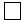 
Алғашқы деректерді жариялауға келіспейміз
Не согласны на опубликование первичных данных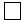 Приложение 6 к приказу
Председателя Комитета по статистике
Министерства национальной экономики
Республики Казахстан
от 8 сентября 2015 года № 137
Мемлекеттік статистиканың тиісті органдарына дәйексіз деректерді ұсыну және алғашқы статистикалық деректерді тапсырмау "Әкімшілік құқық бұзушылық туралы" Қазақстан Республикасы Кодексінің 497-бабында көзделген әкімшілік құқық бұзушылықтар болып табылады.
Представление недостоверных и непредставление первичных статистических данных в соответствующие органы государственной статистики являются административными правонарушениями, предусмотренными статьей 497 Кодекса Республики Казахстан "Об административных правонарушениях".
Статистикалық нысан коды
2031101
Код статистической формы            
2031101                     Тұрақтандыру қорларының әлеуметтік
                     маңызы бар азық-түлік тауарларын
                     сатып алу және өткізу бағасы мен
                           көлемі туралы есеп
                    Отчет о ценах и объемах закупа и реализации
                        социально-значимых продовольственных
                          товаров стабилизационных фондов
1-СФ
Әлеуметтік-кәсіпкерлік корпорациялар және (немесе) оларға үлестес тұлғалар тапсырады (тізім бойынша)
Представляют социально-предпринимательские корпорации и (или) аффилированные им лица (по списку)
Тапсыру мерзімі - есепті кезеңнен кейінгі 3-күн.
Срок представления 3-го числа после отчетного периода.
Тауардың коды
Код товара
Тауардың атауы
Наименование товара
Тауардың өлшем бірлігі1
Единица измерения товара
Тауарды сатып алған, өткізген күні
Дата  закупа, реализации товара
Тауарды сатып алу көлемі
Объем закупа товара
Тауарды сатып алу көлемі
Объем закупа товара
Тауарды сатып алу бағасы, теңгемен
Цена закупа товара, в тенге
Тауарды сатып алу бағасы, теңгемен
Цена закупа товара, в тенге
Оператор коды2)
Код оператора
Тауарды өткізу көлемі
Объем реализации товара
Тауарды өткізу бағасы, теңгемен
Цена реализации товара, в тенге
Айдың соңына  қалған тауарлар
Остатки товаров на конец месяца
Тауардың коды
Код товара
Тауардың атауы
Наименование товара
Тауардың өлшем бірлігі1
Единица измерения товара
Тауарды сатып алған, өткізген күні
Дата  закупа, реализации товара
отандық
отечественного 
импорттық
импортного 
отандық
отечественного 
импорттық
импортного 
Оператор коды2)
Код оператора
Тауарды өткізу көлемі
Объем реализации товара
Тауарды өткізу бағасы, теңгемен
Цена реализации товара, в тенге
Айдың соңына  қалған тауарлар
Остатки товаров на конец месяца
А
Б
В
Г
1
2
3
4
5
6
7
8
Сақтау пунктілерінің саны
Количество пунктов хранения
Сақтау пунктілерінің саны
Количество пунктов хранения
Әлеуметтік-кәсіпкерлік корпорация 
Социально-предпринимательской корпорацией
жалға алынған
арендованных
1
2
Тауардың коды
Код товара
Тауардың атауы
Наименование товара3
Пунктілерде сақтау қызметінің құны:
Стоимость услуг хранения в пунктах:
Пунктілерде сақтау қызметінің құны:
Стоимость услуг хранения в пунктах:
Өлшем бірлігі4)
Единица измерения
Тауардың коды
Код товара
Тауардың атауы
Наименование товара3
Әлеуметтік-кәсіпкерлік корпорация
Социально-предпринимательской корпорацией
жалға алынған
арендованных
Өлшем бірлігі4)
Единица измерения
А
Б
1
2
3
Алғашқы деректерді жариялауға келісеміз
Согласны на опубликование первичных данных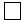 
Алғашқы деректерді жариялауға келіспейміз
Не согласны на опубликование первичных данных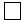 Приложение к статистической форме
общегосударственного статистического наблюдения
"Отчет о ценах и объемах закупа и реализации
социально-значимых продовольственных товаров
стабилизационных фондов" (код 2031101,
индекс 1-СФ, периодичность месячная)
Тауардың атауы
Наименование товара
МЖТЖН коды1
Код НКИПЦ
Өлшем бірлігі
Единица измерения
1
Бірінші сортты бидай ұны
Мука пшеничная первого сорта
01112102
килограмм
2
Бірінші сортты бидай ұнынан пісірілген нан 
Хлеб пшеничный из муки первого сорта
01113003
килограмм
3
Вермишель
Вермишель
01114001
килограмм
4
Кеспе
Лапша
01114002
килограмм
5
Рожкилер 
Рожки
01114003
килограмм
6
Қарақұмық жармасы 
Крупа гречневая
01112202
килограмм
7
Сұлы жармасы 
Крупа овсяная
01112203
килограмм
8
Ұнтақ жарма 
Крупа манная
01112201
килограмм
9
Арпа жармасы 
Крупа перловая
01112204
килограмм
10
Сөк 
Пшено
01112205
килограмм
11
Тегістелген, жылтыратылған күріш 
Рис шлифованный, полированный       
01111001
килограмм
12
Сиыр еті жауырын-төс бөлігі Говядина лопаточно-грудная часть
01121105
килограмм
13
Сүйегі бар қой еті 
Баранина с костями
01121401
килограмм
14
Тауық 
Куры
01121501
килограмм
15
Тауықтың сирағы 
Окорочка куриные 
01121504
килограмм
16
Пастерленген сүт 
Молоко пастеризованное 
01141104
литр
17
Пастерленген сүт майлылығы 2,5%
Молоко пастеризованное 2,5% жирности
01141107
процент
18
Пастерленген сүт майлылығы 3,2%
Молоко пастеризованное 3,2% жирности 
01141108
процент
19
Айран
Кефир 
01141302
литр
20
Айран майлығы 2,5%
Кефир 2,5% жирности
01141308
процент
21
Aйран майлығы 3,2%
Кефир 3,2% жирности
01141309
процент
22
Сүзбе майлығы 5-9%
Творог 5-9% жирности
01141407
килограмм
23
Мәйекті ірімшік
Сыры сычужные
01141403
килограмм
24
Жұмыртқа, 1 және 2 дәрежелі
Яйца, 1 и 2 категорий
01142003
ондық
десяток
25
Күнбағыс майы 
Масло подсолнечное
01153001
литр
26
Тұздалмаған сары май 
Масло сливочное несоленое
01151001
килограмм
27
Өсімдік-сары май 
Масло растительно-сливочное 
01151004
килограмм
28
Картоп 
Картофель
01172001
килограмм
29
Сәбіз 
Морковь
01171004
килограмм
30
Басты пияз 
Лук репчатый
01171002
килограмм
31
Аққауданды қырыққабат
Капуста белокочанная
01171001
килограмм
32
Қызылша 
Свекла
01171003
килограмм
33
Құмшекер 
Сахар-песок
01181001
килограмм
34
Тұз, экстрадан басқа 
Соль, кроме экстра
01199017
килограмм
35
Түйiршiктелген қара шай 
Чай черный байховый
01212001
килограммПриложение 8 к приказу
Председателя Комитета по статистике
Министерства национальной экономики
Республики Казахстан
от 8 сентября 2015 года № 137
Мемлекеттік статистиканың тиісті органдарына дәйексіз деректерді ұсыну және алғашқы статистикалық деректерді тапсырмау "Әкімшілік құқық бұзушылық туралы" Қазақстан Республикасы Кодексінің 497-бабында көзделген әкімшілік құқық бұзушылықтар болып табылады.
Представление недостоверных и непредставление первичных статистических данных в соответствующие органы государственной статистики являются административными правонарушениями, предусмотренными статьей 497 Кодекса Республики Казахстан "Об административных правонарушениях".
Статистикалық нысан коды
1071101
Код статистической формы            
1071101                       Автомобиль көлігі кәсіпорындарының
                     жүк тасымалдау тарифтері туралы есеп
                          Отчет о тарифах на перевозку грузов
                       предприятиями автомобильного транспорта
1-тариф (автомобиль)
1-тариф (автомобильный)
Негізгі қызмет түрі Экономикалық қызмет түрлерінің жалпы жіктеуішінің 49.41-кодына сәйкес Автомобиль көлігімен жүк тасымалдау болып табылатын заңды тұлғалар және (немесе) олардың құрылымдық және оқшауланған бөлімшелері тапсырады
Представляют юридические лица и (или) их структурные и обособленные подразделения с основным видом деятельности согласно коду Общего классификатора видов экономической деятельности: 49.41 - Грузовые перевозки автомобильным транспортом.
Тапсыру мерзімі – есепті кезеңнің 16 - күні.
Срок представления – 16 числа отчетного периода.
Жүктің атауы
Наименование груза
Коды1
Код
Халықаралық қатынас (Тәуелсіз Мемлекеттер Достастығы елдеріне)
Международное сообщение (страны Содружества Независимых Государств)
Халықаралық қатынас (Тәуелсіз Мемлекеттер Достастығы елдеріне)
Международное сообщение (страны Содружества Независимых Государств)
Халықаралық қатынас (Тәуелсіз Мемлекеттер Достастығы елдеріне)
Международное сообщение (страны Содружества Независимых Государств)
Халықаралық қатынас (Тәуелсіз Мемлекеттер Достастығы елдеріне)
Международное сообщение (страны Содружества Независимых Государств)
Халықаралық қатынас (Тәуелсіз Мемлекеттер Достастығы елдеріне)
Международное сообщение (страны Содружества Независимых Государств)
Жүктің атауы
Наименование груза
Коды1
Код
бағыт
направление
автокөліктің түрі
тип автомобиля
тариф түрі (кесімді, уақыттық)
вид тарифа (сдельный, повременный)
есепті айдың тарифі
тариф отчетного месяца 
өткен айдың тарифі2
тариф предыдущего месяца
А
Б
В
Г
Д
1
2
Жүктің атауы
Наименование груза
Код1
Халықаралық қатынас (Тәуелсіз Мемлекеттер Достастығынан тыс елдерге)
Международное сообщение (страны вне Содружества Независимых Государств)
Халықаралық қатынас (Тәуелсіз Мемлекеттер Достастығынан тыс елдерге)
Международное сообщение (страны вне Содружества Независимых Государств)
Халықаралық қатынас (Тәуелсіз Мемлекеттер Достастығынан тыс елдерге)
Международное сообщение (страны вне Содружества Независимых Государств)
Халықаралық қатынас (Тәуелсіз Мемлекеттер Достастығынан тыс елдерге)
Международное сообщение (страны вне Содружества Независимых Государств)
Халықаралық қатынас (Тәуелсіз Мемлекеттер Достастығынан тыс елдерге)
Международное сообщение (страны вне Содружества Независимых Государств)
Жүктің атауы
Наименование груза
Код1
бағыт
направление
автокөліктің  түрі
тип автомобиля
тариф түрі (кесімді, уақыттық)
вид тарифа (сдельный, повременный)
есепті айдың тарифі
тариф отчетного месяца 
өткен айдың тарифі2
тариф предыдущего месяца
А
Б
В
Г
Д
1
2
Жүктің атауы
Наименование груза
Код1
Республика ішінде
Внутри республики
Республика ішінде
Внутри республики
Республика ішінде
Внутри республики
Республика ішінде
Внутри республики
Республика ішінде
Внутри республики
Жүктің атауы
Наименование груза
Код1
бағыт
направление
автокөліктің түрі
тип автомобиля
тариф түрі (кесімді, уақыттық)
вид тарифа (сдельный, повременный)
есепті айдың тарифі
тариф отчетного месяца
өткен айдың тарифі2 
тариф предыдущегомесяца
А
Б
В
Г
Д
1
2
Жүктің атауы
Наименование груза
Код1
Қала маңындағы қатынас
Пригородное сообщение
Қала маңындағы қатынас
Пригородное сообщение
Қала маңындағы қатынас
Пригородное сообщение
Қала маңындағы қатынас
Пригородное сообщение
Қала маңындағы қатынас
Пригородное сообщение
Жүктің атауы
Наименование груза
Код1
бағыт
направление
автокөліктің түрі
тип автомобиля
тариф түрі (кесімді, уақыттық)
вид тарифа (сдельный, повременный)
есепті айдың тарифі 
тариф отчетного месяца 
өткен айдың тарифі2
тариф предыдущего месяца
А
Б
В
Г
Д
1
2
Жүктің атауы
Наименование груза
Код1
Қалалық қатынас
Городское сообщение
Қалалық қатынас
Городское сообщение
Қалалық қатынас
Городское сообщение
Қалалық қатынас
Городское сообщение
Қалалық қатынас
Городское сообщение
Жүктің атауы
Наименование груза
Код1
бағыт
направление
автокөліктің түрі
тип автомобиля
тариф түрі (кесімді, уақыттық)
вид тарифа (сдельный, повременный)
есепті айдың тарифі
тариф отчетного месяца 
өткен айдың тарифі2
тариф предыдущего месяца
А
Б
В
Г
Д
1
2
Алғашқы деректерді жариялауға келісеміз
Согласны на опубликование первичных данных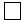 
Алғашқы деректерді жариялауға келіспейміз
Не согласны на опубликование первичных данных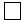 Приложение 10 к приказу
Председателя Комитета по статистике
Министерства национальной экономики
Республики Казахстан
от 8 сентября 2015 года № 137
Мемлекеттік статистиканың тиісті органдарына дәйексіз  деректерді ұсыну және алғашқы статистикалық  деректерді тапсырмау "Әкімшілік құқық бұзушылық туралы" Қазақстан Республикасы Кодексінің 497-бабында көзделген әкімшілік құқық бұзушылықтар болып табылады.
Представление недостоверных и непредставление первичных статистических данных в соответствующие органы государственной статистики являются административными правонарушениями, предусмотренными статьей 497 Кодекса Республики Казахстан "Об административных правонарушениях".
Статистикалық нысан коды
1091101
Код статистической формы       Ішкі су көлігі кәсіпорындарының жүк
1091101                         тасымалдау тарифтері туралы есеп
                          Отчет о тарифах на перевозку грузов
                      предприятиями внутреннего водного транспорта
1-тариф (шкі су)
1-тариф (внутренний водный)
Негізгі экономикалық қызмет түрі Экономикалық қызмет түрлерінің жалпы жіктеуішінің 50.40 - кодына сәйкес Өзендегі  жүк көлігі болып табылатын заңды тұлғалар және (немесе) олардың құрылымдық және оқшауланған бөлімшелері тапсырады.
Представляют юридические лица и (или) их структурные и обособленные подразделения с основным  видом  деятельности согласно коду Общего классификатора видов экономической деятельности: 50.40 - Речной грузовой транспорт.
Тапсыру мерзімі – есепті кезеңнің 15-күні.
Срок представления – 15 числа  отчетного периода.
Қатынас
Сообщение
Жүктің атауы
Наименование груза
Коды1
Код
Бағыт, қашықтық (километр)
Направление, расстояние (километров)
Есепті айдың тарифі
Тариф отчетного месяца
Өткен айдың тарифі2
Тариф предыдущего месяца
А
Б
В
Г
1
2
Халықаралық: 
ТМД елдеріне3
Международное: 
страны СНГ
Халықаралық: 
ТМД елдеріне3
Международное: 
страны СНГ
Халықаралық: 
ТМД елдеріне3
Международное: 
страны СНГ
Халықаралық: 
ТМД елдеріне3
Международное: 
страны СНГ
Халықаралық: 
ТМД елдеріне3
Международное: 
страны СНГ
Халықаралық: 
ТМД елдеріне3
Международное: 
страны СНГ
Халықаралық: 
ТМД елдеріне3
Международное: 
страны СНГ
Республика ішінде
Внутри республики
Республика ішінде
Внутри республики
Республика ішінде
Внутри республики
Республика ішінде
Внутри республики
Республика ішінде
Внутри республики
Республика ішінде
Внутри республики
Республика ішінде
Внутри республики
Республика ішінде
Внутри республики
Республика ішінде
Внутри республики
Алғашқы деректерді жариялауға келісеміз
Согласны на опубликование первичных данных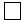 
Алғашқы деректерді жариялауға келіспейміз
Не согласны на опубликование первичных данных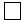 Приложение 12 к приказу
Председателя Комитета по статистике
Министерства национальной экономики
Республики Казахстан
от 8 сентября 2015 года № 137
Мемлекеттік статистиканың тиісті органдарына дәйексіз деректерді ұсыну және алғашқы статистикалық деректерді тапсырмау "Әкімшілік құқық бұзушылық туралы" Қазақстан Республикасы Кодексінің 497-бабында көзделген әкімшілік құқық бұзушылықтар болып табылады.
Представление недостоверных и непредставление первичных статистических данных в соответствующие органы государственной статистики являются административными правонарушениями, предусмотренными статьей 497 Кодекса Республики Казахстан "Об административных правонарушениях".
Статистикалық нысан коды
1061101
Код статистической формы       Әуе көлігі кәсіпорындарының жүк 
1061101                       тасымалдау тарифтері туралы есеп
                              Отчет о тарифах на перевозку грузов
                        предприятиями воздушного транспорта
1-тариф (әуе)
1-тариф (воздушный)
Негізгі қызмет түрі Экономикалық қызмет түрлерінің жалпы жіктеуішінің 51 – кодына сәйкес Әуе көлігі болып табылатын іріктемеге түскен заңды тұлғалар және (немесе) олардың құрылымдық және оқшауланған бөлімшелері тапсырады.
Представляют попавшие в выборку юридические лица и (или) их структурные и обособленные подразделения с основным видом деятельности согласно коду Общего классификатора видов экономической деятельности: 51 - Воздушный транспорт.
Тапсыру мерзімі – есепті кезеңнің 15 - күні.
Срок представления – 15 числа отчетного периода.
Қатынас
Сообщение
Жүктің сипаттамасы
Характеристика груза
Жүктің сипаттамасы
Характеристика груза
Есепті айдың тарифі
Тариф отчетного месяца
Өткен айдың  тарифі1
Тариф предыдущего  месяца 
Баға өзгерісінің себебінің коды2
Код причины изменения цены
Қатынас
Сообщение
р/с
№
№
п/п 
Бағыт,
жүктің салмағы (кг)
Направление, вес груза (кг)
Есепті айдың тарифі
Тариф отчетного месяца
Өткен айдың  тарифі1
Тариф предыдущего  месяца 
Баға өзгерісінің себебінің коды2
Код причины изменения цены
А
Б
В
1
2
3
      Халықаралық:
Международное:
Х
Х
Х
Х
Х
ТМД3 елдеріне
страны СНГ
ТМД3 елдеріне
страны СНГ
ТМД3 елдеріне
страны СНГ
ТМД3 елдеріне
страны СНГ
ТМД3 елдеріне
страны СНГ
ТМД-дан тыс елдерге
страны вне СНГ
ТМД-дан тыс елдерге
страны вне СНГ
ТМД-дан тыс елдерге
страны вне СНГ
ТМД-дан тыс елдерге
страны вне СНГ
ТМД-дан тыс елдерге
страны вне СНГ
Республика  ішінде
Внутри республики
Республика  ішінде
Внутри республики
Республика  ішінде
Внутри республики
Республика  ішінде
Внутри республики
Республика  ішінде
Внутри республики
Алғашқы деректерді жариялауға келісеміз
Согласны на опубликование первичных данных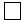 
Алғашқы деректерді жариялауға келіспейміз
Не согласны на опубликование первичных данных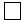 Приложение 14 к приказу
Председателя Комитета по статистике
Министерства национальной экономики
Республики Казахстан
от 8 сентября 2015 года № 137
Мемлекеттік статистиканың тиісті органдарына дәйексіз деректерді ұсыну және алғашқы статистикалық деректерді тапсырмау "Әкімшілік құқық бұзушылық туралы" Қазақстан Республикасы Кодексінің 497-бабында көзделген әкімшілік құқық бұзушылықтар болып табылады. 
Представление недостоверных и непредставление первичных статистических данных в соответствующие органы государственной статистики являются административными правонарушениями, предусмотренными статьей 497 Кодекса Республики Казахстан "Об административных правонарушениях".
Статистикалық нысан коды
1081101
Код статистической формы     Теміржол көлігі кәсіпорындарының жүк
1081101                         тасымалдау тарифтері туралы есеп
                             Отчет о тарифах на перевозку грузов
                      предприятиями железнодорожного транспорта
1-тариф (теміржол)
1-тариф (железнодорожный)
Негізгі қызмет түрі Экономикалық қызмет түрлерінің жалпы жіктеуішінің 49.20 кодына сәйкес Жүк теміржол көлігі болып табылатын заңды тұлғалар және (немесе) олардың құрылымдық және оқшауланған бөлімшелері тапсырады.
Представляют юридические лица и (или) их структурные и обособленные подразделения с основным видом деятельности согласно коду Общего классификатора видов экономической деятельности: 49.20 - Грузовой железнодорожный транспорт.
Тапсыру мерзімі – есепті кезеңнің 15 - күні.
Срок представления – 15 числа отчетного периода.
Жүктің атауы
Наименование  груза
Коды1
Код
Республика ішінде 
Внутри республики
Республика ішінде 
Внутри республики
Транзит
Транзит
Транзит
Транзит
Жүктің атауы
Наименование  груза
Коды1
Код
есепті айдың тарифі
тариф отчетного месяца
өткен айдың тарифі2
тариф предыдущего месяца
есепті айдың тарифі
тариф отчетного месяца
өткен айдың тарифі2
тариф предыдущего месяца
А
Б
1
2
3
4
Алғашқы деректерді жариялауға келісеміз
Согласны на опубликование первичных данных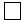 
Алғашқы деректерді жариялауға келіспейміз
Не согласны на опубликование первичных данных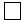 Приложение 16 к приказу
Председателя Комитета по статистике
Министерства национальной экономики
Республики Казахстан
от 8 сентября 2015 года № 137Приложение 17 к приказу
Председателя Комитета по статистике
Министерства национальной экономики
Республики Казахстан
от 8 сентября 2015 года № 137
Мемлекеттік статистиканың тиісті органдарына анық емес бастапқы статистикалық деректерді ұсыну және бастапқы статистикалық деректерді белгіленген мерзімде ұсынбау "Әкімшілік құқық бұзушылық туралы" Қазақстан Республикасы Кодексінің 497-бабында көзделген әкімшілік құқық бұзушылықтар болып табылады
Представление недостоверных и непредставление первичных статистических данных в соответствующие органы государственной статистики в установленный срок являются административными правонарушениями, предусмотренными статьей 497 Кодекса Республики Казахстан "Об административных правонарушениях"
Статистикалық нысан коды
261101005
Код статистической формы       
261101005                      Құбыр көлігі кәсіпорындарының жүк
                       тасымалдау тарифтері туралы есеп
                      Отчет о тарифах на транспортировку грузов
                       предприятиями трубопроводного транспорта
1-тариф (құбыр)
1-тариф (трубопроводный)
Экономикалық қызмет түрлері жалпы жіктеуішінің кодына сәйкес қызметінің негізгі немесе қосылқы түрі 49.50 Құбырмен тасымалдау болып табылатын іріктемеге түскен заңды тұлғалар және (немесе) олардың құрылымдық және оқшауланған бөлімшелері тапсырады
Представляют попавшие в выборку юридические лица и (или) их структурные и обособленные подразделения с основным видом деятельности согласно коду Общего классификатора видов экономической деятельности: 49.50 - Транспортирование по трубопроводу
Тапсыру мерзімі – есепті кезеңнің 15-күніне (қоса алғанда) дейін
Срок представления – до 15 числа (включительно) отчетного периода
Жол коды
Код строки
Тасымалдау бағыты
Направление транспортирования
Шикі мұнай
Сырая нефть
Шикі мұнай
Сырая нефть
Шикі мұнай
Сырая нефть
Табиғи газ
Природный газ
Табиғи газ
Природный газ
Табиғи газ
Природный газ
Жол коды
Код строки
Тасымалдау бағыты
Направление транспортирования
есепті
айдың
тарифі
тариф
отчетного
месяца
өткен
айдың
тарифі1
тариф
предыдущего
месяца1
баға
өзгері-
сінің
себебі-
нің
коды2
код
причины
изменения
цены2
есепті
айдың
тарифі
тариф
отчетного
месяца
өткен
айдың
тарифі1
тариф
пред-
ыдущего
месяца1
баға
өзгері-
сінің
себебі-
нің
коды2
код
причины
изменения
цены2
А
Б
1
2
3
4
5
6
01
"Тенгиз" мұнай айдау станциясы - "Атырау" мұнай айдау станциясы
Нефтеперекачивающая станция "Тенгиз" - Нефтеперекачивающая станция "Атырау"
02
"Тенгиз" мұнай өңдеу зауыты - Ресей Федерациясының шекарасы
Нефтеперерабатывающий завод "Тенгиз" - граница Российской Федерации
03
Прииртышск – Павлодар мұнай-химия зауыты
Прииртышск – Павлодарский нефтехимический завод
04
Прииртышск – ПетроҚазақстан Ойл Продактс
Прииртышск – ПетроКазахстан Ойл Продактс
05
Құмкөл – ПетроҚазақстан Ойл Продактс
Кумколь – ПетроКазахстан Ойл Продактс
06
Кеңқияқ – Атырау
Кенкияк - Атырау
07
Мақат – Атырау
Макат - Атырау
08
Жамансор - Атырау
Жамансор – Атырау
Жол коды
Код строки
Тасымалдау бағыты
Направление транспортирования 
Шикі мұнай
Сырая нефть
Шикі мұнай
Сырая нефть
Шикі мұнай
Сырая нефть
Табиғи газ
Природный газ
Табиғи газ
Природный газ
Табиғи газ
Природный газ
Жол коды
Код строки
Тасымалдау бағыты
Направление транспортирования 
есепті айдың тарифі
тариф отчетногомесяца
өткен айдың тарифі1
тариф предыдущего месяца1
баға өзгерісінің себебінің коды2
код причины изменения цены2
есепті айдың тарифі
тариф отчетного месяца
өткен айдың тарифі1
тариф предыдущего месяца1
баға өзгерісінің себебінің коды2
код причины изменения цены2
А
Б
1
2
3
4
5
6
09
Атасу - Алашанькоу
Атасу – Алашанькоу
10
Кеңқияқ - Құмкөл
Кенкияк - Кумколь
11
Түрікменстан - Қытай (Қазақстан аумағы арқылы тасымалдау)
Туркменистан - Китай (транзит по территории Казахстана)
12
Орта Азия - Орталық
Средняя Азия - Центр
13
Рудный - Қостанай
Рудный – Костанай
14
Бұхара – Орал
Бухара - Урал
15
Союз - Новопсков 
Союз – Новопсков
16
Газ құбырларының оңтүстiк жүйесi 
Южная система газопроводов
17
"Атырау" мұнай айдау станциясы (МАС) - Ресей Федерациясының шекарасы
Нефтеперекачивающая станция "Атырау" (НПС) - граница Российской Федерации
18
Мұнай-газ өндіруші ұйымдар (МГӨҰ) - Атырау мұнай өңдеу зауыты (АМӨЗ)
Нефтегазодобывающие организации (НГДО) - Атырауский нефтеперерабатывающий завод (АНПЗ)
19
Атасу-Алашанькоу (Қазақстан аумағы арқылы тасымалдау)
Атасу-Алашанькоу (транзит по территории Казахстана)
99
Басқа бағыттар3
Другие направления3
Алғашқы деректерді жариялауға келісеміз4
Согласны на опубликование первичных данных4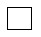 
Алғашқы деректерді жариялауға келіспейміз4
Не согласны на опубликование первичных данных4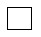 Приложение 18 к приказу
Председателя Комитета по статистике
Министерства национальной экономики
Республики Казахстан
от 8 сентября 2015 года № 137
Мемлекеттік статистиканың тиісті органдарына дәйексіз деректерді ұсыну және алғашқы статистикалық деректерді тапсырмау "Әкімшілік құқық бұзушылық туралы" Қазақстан Республикасы Кодексінің 497-бабында көзделген әкімшілік құқық бұзушылықтар болып табылады.
Представление недостоверных и непредставление первичных статистических данных в соответствующие органы государственной статистики являются административными правонарушениями, предусмотренными статьей 497 Кодекса Республики Казахстан "Об административных правонарушениях".
Статистикалық нысан коды
1021101
Код статистической формы      Өнімдердің, тауарлардың көтерме сауда 
1021101                          (жеткізілім) бағасы туралы есеп
                            Отчет о ценах оптовых продаж
                           (поставок) товаров, продукции
1-Ц (көтерме)
1-Ц (опт)
Экономикалық қызмет түрлерінің жалпы жіктеуіші кодына сәйкес қызметінің негізгі немесе қосымша түрлері: 45 - Автомобильдер мен мотоциклдерді көтерме және бөлшек сату және оларға жөндеу жұмыстары, 46 - Автомобильдер мен мотоциклдер саудасынан басқа, көтерме сауда болып табылатын іріктемеге алынған заңды тұлғалар және (немесе) олардың құрылымдық және оқшауланған бөлімшелері тапсырады.
Представляют попавшие в выборку юридические лица и (или) их структурные и обособленные подразделения с основным или вторичным видами деятельности согласно кодам Общего классификатора видов экономической деятельности: 45 – Оптовая и розничная торговля автомобилями и мотоциклами и их ремонт, 46 - Оптовая торговля, за исключением автомобилей и мотоциклов.
Тапсыру мерзімі – есепті кезеңнің 22-күні.
Срок представления – 22 числа отчетного периода.
1. Тауарларды, өнімдерді көтерме саудада сатуды (жеткізуді) жүзеге асыратын, оның тіркелген жеріне қарамастан заңды тұлғаның (бөлімшенің) нақты орналасқан орнын көрсетіңіз - облыс, қала, аудан, елді мекен
Укажите фактическое место расположения юридического лица (подразделения), осуществляющего оптовые продажи (поставки) товаров, продукции независимо от места его регистрации - область, город, район, населенный пункт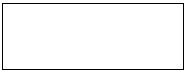 
Әкімшілік-аумақтық объектілер жіктеуішіне (ӘАОЖ) сәйкес аумақ коды (статистика органының қызметкерімен толтырылады)
Код территории согласно Классификатору административно-территориальных объектов (КАТО) (заполняется работником органа статистики)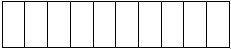 
Тауар, өнімнің атауы
Наименование товара, продукции
Өлшем бірлігі
Единица измерения
Тауар, өнім коды1
Код товара, продукции
Өкіл тауар сипаттамасы
Характеристика товара-представителя
Өкіл тауар сипаттамасы
Характеристика товара-представителя
Өкіл тауар сипаттамасы
Характеристика товара-представителя
Өндіруші ел коды3
Код страны производителя
Баға
Цена 
Баға
Цена 
Баға өзгерісінің себебінің коды5
Код причины изменения цены
Тауар, өнімнің атауы
Наименование товара, продукции
Өлшем бірлігі
Единица измерения
Тауар, өнім коды1
Код товара, продукции
р/с №
№ п/п
таңбасы, cорты, өлшемі, салмағы, орамасы, өндіруші
марка, cорт, размер, вес, упаковка, производитель
көтерме сауда  партиясының көлемі2
объем партии
оптовой торговли 
Өндіруші ел коды3
Код страны производителя
есепті айда
отчетного месяца
соңғы сату айындағы4
месяца последней продажи
Баға өзгерісінің себебінің коды5
Код причины изменения цены
А
Б
В
Г
Д
Е
1
2
3
4
Алғашқы деректерді жариялауға келісеміз
Согласны на опубликование первичных данных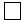 
Алғашқы деректерді жариялауға келіспейміз
Не согласны на опубликование первичных данных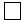 Приложение 20 к приказу
Председателя Комитета по статистике
Министерства национальной экономики
Республики Казахстан
от 8 сентября 2015 года № 137 Приложение 21 к приказу
Председателя Комитета по статистике
Министерства национальной экономики
Республики Казахстан
от 8 сентября 2015 года № 137
Мемлекеттік статистиканың тиісті органдарына анық емес бастапқы статистикалық деректерді ұсыну және бастапқы статистикалық деректерді белгіленген мерзімде ұсынбау "Әкімшілік құқық бұзушылық туралы" Қазақстан Республикасы Кодексінің 497-бабында көзделген әкімшілік құқық бұзушылықтар болып табылады
Представление недостоверных и непредставление первичных статистических данных в соответствующие органы государственной статистики в установленный срок являются административными правонарушениями, предусмотренными статьей 497 Кодекса Республики Казахстан "Об административных правонарушениях"
Статистикалық нысан коды
261101004
Код статистической формы          Коммерциялық жылжымайтын мүлікті
261101004                              жалға беру бағасы туралы есеп
                                 Отчет о ценах на аренду 
                                коммерческой недвижимости
1-Ц (жалға беру)
1-Ц (аренда)
Экономикалық қызмет түрлері жалпы жіктеуішінің кодына сәйкес қызметінің негізгі немесе қосалқы түрі 68.20 – Жеке меншік немесе жалданатын жылжымайтын мүлікті жалға беру және басқару болып табылатын іріктемеге түскен заңды тұлғалар және (немесе) олардың құрылымдық және оқшауланған бөлімшелері, жеке кәсіпкерлер тапсырады.
Представляют попавшие в выборку юридические лица и (или) их структурные и обособленные подразделения, индивидуальные предприниматели с основным или вторичным видом деятельности согласно коду Общего классификатора видов экономической деятельности: 68.20 – Аренда и управление собственной или арендуемой недвижимостью.
Тапсыру мерзімі – есепті кезеңнен кейінгі 3-күнге (қоса алғанда) дейін
Срок представления – до 3 числа (включительно) после отчетного периода
Атауы
Наименование
Коды
Код
Объектінің сипаттамасы
Характеристика объекта
Объектінің сипаттамасы
Характеристика объекта
Баға
Цена
Баға
Цена
Баға өзгерісі себебінің коды2
Код причины изменения цены2
Атауы
Наименование
Коды
Код
р/с №
№ п/п
жалға беру алаңы, мәміле типі, кешеннің атауы, төбесінің биіктігі, орналасуы, орналасқан жері, қабаты, климат-бақылау, қауіпсіздік жүйесі, жабдықталуы (жиһазбен жабдықталуы), паркингтің болуы
площадь аренды, тип сделки, наименование комплекса, высота потолка, месторасположение, местоположение, этаж, климат-контроль, система безопасности, оборудованность (мебелированность), наличие паркинга
есепті айдың
отчетного месяца
өткен айдың1
предыдущего месяца1
Баға өзгерісі себебінің коды2
Код причины изменения цены2
А
Б
В
Г
1
2
3
Жылжымайтын меншік немесе жалға алынатын тұрғын емес мүлікті жалға беру және пайдалану бойынша өзге де көрсетілетін қызметтер:
Услуги по аренде и эксплуатации имущества недвижимого собственного или арендуемого нежилого, прочие:
68.20.12.900
Х
Х
Х
Х
Х
"A" сыныпты кеңселер
Офисы класса "A"
68.20.12.911
"A" сыныпты кеңселер
Офисы класса "A"
68.20.12.911
"A" сыныпты кеңселер
Офисы класса "A"
68.20.12.911
Атауы
Наименование
Коды
Код
Объектінің сипаттамасы
Характеристика объекта
Объектінің сипаттамасы
Характеристика объекта
Баға
Цена
Баға
Цена
Баға өзгерісі себебінің 
коды2
Код причины изменения 
цены2
Атауы
Наименование
Коды
Код
р/с №
№ п/п
жалға беру алаңы, мәміле типі, кешеннің атауы, төбесінің биіктігі, орналасуы, орналасқан жері, қабаты, климат-бақылау, қауіпсіздік жүйесі, жабдықталуы (жиһазбен жабдықталуы), паркингтің болуы
площадь аренды, тип сделки, наименование комплекса, высота потолка, месторасположение, местоположение, этаж, климат-контроль, система безопасности, оборудованность (мебелированность), наличие паркинга
есепті айдың
отчетного месяца
өткен айдың1
предыдущего месяца1
Баға өзгерісі себебінің 
коды2
Код причины изменения 
цены2
А
Б
В
Г
1
2
3
"B" сыныпты кеңселер
Офисы класса "B"
68.20.12.912
"B" сыныпты кеңселер
Офисы класса "B"
68.20.12.912
"B" сыныпты кеңселер
Офисы класса "B"
68.20.12.912
"C" сыныпты кеңселер
Офисы класса "C"
68.20.12.913
"C" сыныпты кеңселер
Офисы класса "C"
68.20.12.913
"C" сыныпты кеңселер
Офисы класса "C"
68.20.12.913
"D" сыныпты кеңселер
Офисы класса "D"
68.20.12.914
"D" сыныпты кеңселер
Офисы класса "D"
68.20.12.914
"D" сыныпты кеңселер
Офисы класса "D"
68.20.12.914
Дүкендер
Магазины
68.20.12.921
Дүкендер
Магазины
68.20.12.921
Дүкендер
Магазины
68.20.12.921
Сауда үйлеріндегі, сауда-көңіл көтеру орталықтарындағы бутиктер:
Бутики в торговых домах, торгово-развлекательных центрах:
68.20.12.922
Х
Х
Х
Х
Х
ойындар, ойыншықтар
игры, игрушки
093100
ойындар, ойыншықтар
игры, игрушки
093100
ойындар, ойыншықтар
игры, игрушки
093100
киім
одежда
031
киім
одежда
031
киім
одежда
031
аяқкиім
обувь
032
аяқкиім
обувь
032
аяқкиім
обувь
032
зергерлік бұйымдар және сағаттар
ювелирные изделия и часы
123110
зергерлік бұйымдар және сағаттар
ювелирные изделия и часы
123110
зергерлік бұйымдар және сағаттар
ювелирные изделия и часы
123110
косметика, парфюмерия
06
косметика, парфюмерия
06
косметика, парфюмерия
06
ұялы телефондар
сотовые телефоны
08200004
ұялы телефондар
сотовые телефоны
08200004
ұялы телефондар
сотовые телефоны
08200004
Дәріханалар
Аптеки
68.20.12.923
Дәріханалар
Аптеки
68.20.12.923
Дәріханалар
Аптеки
68.20.12.923
Дүңгіршектер 
Киоски
68.20.12.924
Дүңгіршектер 
Киоски
68.20.12.924
Дүңгіршектер 
Киоски
68.20.12.924
Мейрамханалар
Рестораны
68.20.12.931
Мейрамханалар
Рестораны
68.20.12.931
Мейрамханалар
Рестораны
68.20.12.931
Дәмханалар
Кафе
68.20.12.932
Дәмханалар
Кафе
68.20.12.932
Дәмханалар
Кафе
68.20.12.932
Асханалар
Столовые
68.20.12.934
Асханалар
Столовые
68.20.12.934
Асханалар
Столовые
68.20.12.934
Химиялық тазалау және кір жуатын орындары
Химчистки и прачечные
68.20.12.941
Химиялық тазалау және кір жуатын орындары
Химчистки и прачечные
68.20.12.941
Химиялық тазалау және кір жуатын орындары
Химчистки и прачечные
68.20.12.941
Фотосалондар
Фотосалоны
68.20.12.942
Фотосалондар
Фотосалоны
68.20.12.942
Фотосалондар
Фотосалоны
68.20.12.942
Бильярд залдары
Бильярдные залы
68.20.12.943
Бильярд залдары
Бильярдные залы
68.20.12.943
Бильярд залдары
Бильярдные залы
68.20.12.943
Шаштараздар мен сұлулық салондары
Парикмахерские и салоны красоты
68.20.12.944
Шаштараздар мен сұлулық салондары
Парикмахерские и салоны красоты
68.20.12.944
Шаштараздар мен сұлулық салондары
Парикмахерские и салоны красоты
68.20.12.944
Фитнес клубтары және жаттығу залдары
Фитнес клубы и тренажерные залы
68.20.12.945
Фитнес клубтары және жаттығу залдары
Фитнес клубы и тренажерные залы
68.20.12.945
Фитнес клубтары және жаттығу залдары
Фитнес клубы и тренажерные залы
68.20.12.945
"A" сыныпты қоймалар
Склады класса "A"
68.20.12.951
"A" сыныпты қоймалар
Склады класса "A"
68.20.12.951
"A" сыныпты қоймалар
Склады класса "A"
68.20.12.951
"B" сыныпты қоймалар
Склады класса "B"
68.20.12.952
"B" сыныпты қоймалар
Склады класса "B"
68.20.12.952
"B" сыныпты қоймалар
Склады класса "B"
68.20.12.952
"C" сыныпты қоймалар
Склады класса "C"
68.20.12.953
"C" сыныпты қоймалар
Склады класса "C"
68.20.12.953
"C" сыныпты қоймалар
Склады класса "C"
68.20.12.953
"D" сыныпты қоймалар
Склады класса "D"
68.20.12.954
"D" сыныпты қоймалар
Склады класса "D"
68.20.12.954
"D" сыныпты қоймалар
Склады класса "D"
68.20.12.954
Өнеркәсіп базалары
Промышленные базы
68.20.12.961
Өнеркәсіп базалары
Промышленные базы
68.20.12.961
Өнеркәсіп базалары
Промышленные базы
68.20.12.961
Өндірістік цехтар
Производственные цеха
68.20.12.962
Өндірістік цехтар
Производственные цеха
68.20.12.962
Автомобильдерді жөндеу және техникалық қызмет көрсету бойынша станциялар
Станции по техническому обслуживанию и ремонту автомобилей
68.20.12.963
Автомобильдерді жөндеу және техникалық қызмет көрсету бойынша станциялар
Станции по техническому обслуживанию и ремонту автомобилей
68.20.12.963
Автомобильдерді жөндеу және техникалық қызмет көрсету бойынша станциялар
Станции по техническому обслуживанию и ремонту автомобилей
68.20.12.963
Көлік жуу
Автомойки
68.20.12.964
Көлік жуу
Автомойки
68.20.12.964
Көлік жуу
Автомойки
68.20.12.964
Көпдеңгейлі паркингтер3
Многоуровневые паркинги
68.20.12.971
Көпдеңгейлі паркингтер3
Многоуровневые паркинги
68.20.12.971
Көпдеңгейлі паркингтер3
Многоуровневые паркинги
68.20.12.971
Жерүсті ашық және жабық паркингтер3
Надземные открытые и крытые паркинги3
68.20.12.972
Жерүсті ашық және жабық паркингтер3
Надземные открытые и крытые паркинги3
68.20.12.972
Жерүсті ашық және жабық паркингтер3
Надземные открытые и крытые паркинги3
68.20.12.972
Жерасты паркингтері3
Подземные паркинги3
68.20.12.973
Жерасты паркингтері3
Подземные паркинги3
68.20.12.973
Жерасты паркингтері3
Подземные паркинги3
68.20.12.973
Валюта айырбастау пункттері 
Пункты обмена валют
68.20.12.991
Валюта айырбастау пункттері 
Пункты обмена валют
68.20.12.991
Валюта айырбастау пункттері 
Пункты обмена валют
68.20.12.991
Банк филиалдарына арналған орын-жайлар
Помещения под банковские филиалы
68.20.12.992
Банк филиалдарына арналған орын-жайлар
Помещения под банковские филиалы
68.20.12.992
Банк филиалдарына арналған орын-жайлар
Помещения под банковские филиалы
68.20.12.992
Алғашқы деректерді жариялауға келісеміз4
Согласны на опубликование первичных данных4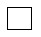 
Алғашқы деректерді жариялауға келіспейміз4
Не согласны на опубликование первичных данных4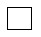 Приложение 22 к приказу
Председателя Комитета по статистике
Министерства национальной экономики
Республики Казахстан
от 8 сентября 2015 года № 137Приложение 23 к приказу
Председателя Комитета по статистике
Министерства национальной экономики
Республики Казахстан
от 8 сентября 2015 года № 137
Мемлекеттік статистиканың тиісті органдарына анық емес бастапқы статистикалық деректерді ұсыну және бастапқы статистикалық деректерді белгіленген мерзімде ұсынбау "Әкімшілік құқық бұзушылық туралы" Қазақстан Республикасы Кодексінің 497-бабында көзделген әкімшілік құқық бұзушылықтар болып табылады
Представление недостоверных и непредставление первичных статистических данных в соответствующие органы государственной статистики в установленный срок являются административными правонарушениями, предусмотренными статьей 497 Кодекса Республики Казахстан "Об административных правонарушениях" 
1-ЦП
Экономикалық қызмет түрлерінің жалпы жіктеуіші кодтарына сәйкес қызметінің негізгі немесе қосымша түрлері 05-39, 46 болып табылатын іріктемеге түскен заңды тұлғалар және (немесе) олардың құрылымдық және (немесе) оқшауланған бөлімшелері тапсырады
Представляют попавшие в выборку юридические лица и (или) их структурные и обособленные подразделения с основным и (или) вторичным видами деятельности согласно кодам Общего классификатора видов экономической деятельности: 05-39, 46
Тапсыру мерзімі – есепті кезеңің 17-күніне (қоса алғанда) дейін
Срок представления – до 17 числа (включительно) отчетного периода
1. Өнеркәсіптік өнімді өндірудің нақты орнын (заңды тұлғаның (бөлімшенің) тіркелген жеріне қарамастан) көрсетіңіз – облыс
Укажите фактическое место производства промышленной продукции 
(независимо от места регистрации юридического лица (подразделения) – область
Әкімшілік-аумақтық объектілер жіктеуішіне (ӘАОЖ) сәйкес аумақ коды (статистика органының қызметкерімен толтырылады)
Код территории согласно Классификатору административно-территориальных объектов (КАТО) (заполняется работником органа статистики)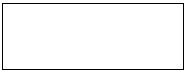 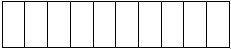 
Өнім (тауар, көрсетілетін қызмет) атауы
Наименование продукции 
(товара, услуги)
Өлшем бірлігі
Единица измерения
Өнім (тауар, көрсетілетін қызмет) коды1
Код продукции (товара, услуги)1
Өкіл тауар (көрсетілетін қызмет)
Товар (услуга)-представитель
Өкіл тауар (көрсетілетін қызмет)
Товар (услуга)-представитель
"Эко" өнімінің белгісі2
Признак "Эко" продукции2
Баға
Цена
Баға
Цена
Баға өзгерісі себебінің коды4
Код причины изменения цены4
Өнім (тауар, көрсетілетін қызмет) атауы
Наименование продукции 
(товара, услуги)
Өлшем бірлігі
Единица измерения
Өнім (тауар, көрсетілетін қызмет) коды1
Код продукции (товара, услуги)1
р/с №
№ п/п
Сипаттамасы (таңбасы, сорты, құрамы, өлшенген орамасы, тұтынушы типі, басқа қасиеттері)
Характеристика (марка, сорт, состав, расфасовка, тип потребителя, другие свойства)
"Эко" өнімінің белгісі2
Признак "Эко" продукции2
есепті айдағы
отчетного месяца
соңғы өткізген айдағы3
месяца последней реализации3
Баға өзгерісі себебінің коды4
Код причины изменения цены4
А
Б
В
Г
Д
1
2
3
4
Өнім (тауар, көрсетілетін қызмет) атауы
Наименование продукции 
(товара, услуги)
Өлшем бірлігі
Единица измерения
Өнім (тауар, көрсетілетін қызмет) коды1
Код продукции (товара, услуги)1
Өкіл тауар (көрсетілетін қызмет)
Товар (услуга)-представитель
Өкіл тауар (көрсетілетін қызмет)
Товар (услуга)-представитель
"Эко" өнімінің белгісі2
Признак "Эко" продукции2
Баға
Цена
Баға
Цена
Баға өзгерісі себебінің коды4
Код причины изменения цены4
Өнім (тауар, көрсетілетін қызмет) атауы
Наименование продукции 
(товара, услуги)
Өлшем бірлігі
Единица измерения
Өнім (тауар, көрсетілетін қызмет) коды1
Код продукции (товара, услуги)1
р/с №
№ п/п
Сипаттамасы (таңбасы, сорты, құрамы, өлшенген орамасы, тұтынушы типі, басқа қасиеттері)
Характеристика (марка, сорт, состав, расфасовка, тип потребителя, другие свойства)
"Эко" өнімінің белгісі2
Признак "Эко" продукции2
есепті айдағы
отчетного месяца
соңғы өткізген айдағы3
месяца последней реализации3
Баға өзгерісі себебінің коды4
Код причины изменения цены4
А
Б
В
Г
Д
1
2
3
4
ЭҚЖЖ коды5
Код ОКЭД
Өнім (көрсетілетін қызмет) атауы
Наименование продукции (услуги)
Өлшем бірлігі
Единица измерения
Өнім (көрсетілетін қызмет) коды6
Код продукции (услуги)6
Есепті ай
Отчетный месяц
Есепті ай
Отчетный месяц
Соңғы сатып алу айының бағасы теңгемен7
Цена месяца последнего приобретения 
в тенге7
Баға өзгерісі себебінің коды8
Код причины 
изменения цены8
ЭҚЖЖ коды5
Код ОКЭД
Өнім (көрсетілетін қызмет) атауы
Наименование продукции (услуги)
Өлшем бірлігі
Единица измерения
Өнім (көрсетілетін қызмет) коды6
Код продукции (услуги)6
өнім саны (көлемі); көрсетілетін
қызмет құны
количество (объем) продукции;
стоимость услуги
сатып алу бағасы теңгемен
цена приобретения 
в тенге
Соңғы сатып алу айының бағасы теңгемен7
Цена месяца последнего приобретения 
в тенге7
Баға өзгерісі себебінің коды8
Код причины 
изменения цены8
А
Б
В
Г
1
2
3
4
ЭҚЖЖ коды5
Код ОКЭД
Өнім (көрсетілетін қызмет) атауы
Наименование продукции (услуги)
Өлшем бірлігі
Единица измерения
Өнім (көрсетілетін қызмет) коды6
Код продукции (услуги)6
Есепті ай
Отчетный месяц
Есепті ай
Отчетный месяц
Соңғы сатып алу айының бағасы теңгемен7
Цена месяца последнего приобретения 
в тенге7
Баға өзгерісі себебінің коды8
Код причины 
изменения цены8
ЭҚЖЖ коды5
Код ОКЭД
Өнім (көрсетілетін қызмет) атауы
Наименование продукции (услуги)
Өлшем бірлігі
Единица измерения
Өнім (көрсетілетін қызмет) коды6
Код продукции (услуги)6
өнім саны (көлемі); көрсетілетін 
қызмет құны
количество (объем) продукции;
стоимость услуги
сатып алу бағасы теңгемен
цена приобретения 
в тенге
Соңғы сатып алу айының бағасы теңгемен7
Цена месяца последнего приобретения 
в тенге7
Баға өзгерісі себебінің коды8
Код причины 
изменения цены8
А
Б
В
Г
1
2
3
4
ЭҚЖЖ коды5
Код ОКЭД
Өнім (көрсетілетін қызмет) атауы
Наименование продукции (услуги)
Өлшем бірлігі
Единица измерения
Өнім (көрсетілетін қызмет) коды6
Код продукции (услуги)6
Есепті ай
Отчетный месяц
Есепті ай
Отчетный месяц
Соңғы сатып алу айының бағасы теңгемен7
Цена месяца последнего приобретения 
в тенге7
Баға өзгерісі себебінің коды8
Код причины 
изменения цены8
ЭҚЖЖ коды5
Код ОКЭД
Өнім (көрсетілетін қызмет) атауы
Наименование продукции (услуги)
Өлшем бірлігі
Единица измерения
Өнім (көрсетілетін қызмет) коды6
Код продукции (услуги)6
өнім саны (көлемі);
көрсетілетін 
қызмет құны
количество (объем) продукции;
стоимость услуги
сатып алу бағасы теңгемен
цена приобретения 
в тенге
Соңғы сатып алу айының бағасы теңгемен7
Цена месяца последнего приобретения 
в тенге7
Баға өзгерісі себебінің коды8
Код причины 
изменения цены8
А
Б
В
Г
1
2
3
4
Алғашқы деректерді жариялауға келісеміз
Согласны на опубликование первичных данных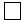 
Алғашқы деректерді жариялауға келіспейміз
Не согласны на опубликование первичных данных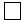 Приложение 24 к приказу
Председателя Комитета по статистике
Министерства национальной экономики
Республики Казахстан
от 8 сентября 2015 года № 137Приложение 25 к приказу
Председателя Комитета по статистике
Министерства национальной экономики
Республики Казахстан
от 8 сентября 2015 года № 137
Мемлекеттік статистиканың тиісті органдарына анық емес бастапқы статистикалық деректерді ұсыну және бастапқы статистикалық деректерді белгіленген мерзімде ұсынбау "Әкімшілік құқық бұзушылық туралы" Қазақстан Республикасы Кодексінің 497-бабында көзделген әкімшілік құқық бұзушылықтар болып табылады
Представление недостоверных и непредставление первичных статистических данных в соответствующие органы государственной статистики в установленный срок являются административными правонарушениями, предусмотренными статьей 497 Кодекса Республики Казахстан "Об административных правонарушениях"
Статистикалық нысан коды
261103002
Код статистической формы        Өңделмеген сүрек және cоған байланысты
261103002                            көрсетілетін қызметтердің бағасы
                                    туралы есеп
                          Отчет о ценах на древесину необработанную
                                  и связанные с ней услуги
1-ЦП (орман)
1-ЦП (лес)
Экономикалық қызмет түрлерінің жалпы жіктеуіші кодына сәйкес қызметінің негізгі және қосымша түрлері 02 – Орман шаруашылығы немесе ағаш дайындау болып табылатын заңды тұлғалар және (немесе) олардың филиалдары мен өкілдіктері тапсырады.
Представляют юридические лица и (или) их филиалы и представительства с основным или вторичным видами деятельности согласно коду Общего классификатора видов экономической деятельности: 02 – Лесоводство и лесозаготовки.
Тапсыру мерзімі – есепті кезеңнің соңғы айының 23 - күніне (қоса алғанда) дейін
Срок представления – до 23 числа (включительно) последнего месяца отчетного периода
1. Орман шаруашылығы өнімдерін нақты өндіру аумағын көрсетіңіз – облыс, қала, аудан.
Укажите территорию фактического производства лесохозяйственной продукции – область, город, район, населенный пункт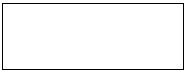 
Әкімшілік-аумақтық объектілер жіктеуішіне сәйкес аумақ коды (статистика органының қызметкерімен толтырылады).
Код территории согласно Классификатору административно-территориальных объектов (далее - КАТО) (заполняется работником органа статистики).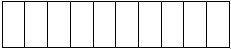 
2. Ағаш тұқымдарының типі, ағаш түрлері, дінінің диаметрі бойынша кесілген ағаш материалдарына қосылған құн салығынсыз
(бұдан әрі – ҚҚС) бағаны тығыз текше метріне теңгемен көрсетіңіз
Укажите цены на круглые лесоматериалы по типу древесной породы, видам деревьев, диаметру ствола без учета налога на добавленную стоимость
(далее – без НДС), в тенге за плотный кубический метр
Атауы
Наименование
Коды
Код
Тауар сипаттамасы 
Характеристика товара
Тауар сипаттамасы 
Характеристика товара
Есепті тоқсанның бағасы
Цена отчетного квартала
Есепті тоқсанның бағасы
Цена отчетного квартала
Есепті тоқсанның бағасы
Цена отчетного квартала
Соңғы өткізу тоқсанының бағасы1
Цена квартала последней реализации1
Соңғы өткізу тоқсанының бағасы1
Цена квартала последней реализации1
Соңғы өткізу тоқсанының бағасы1
Цена квартала последней реализации1
Атауы
Наименование
Коды
Код
р/с №
№ п/п
сорты, партия көлемі, төлем шарты және басқалар
сорт, объем партии, условие оплаты и другое
ірі (25 см және одан жоғары)
крупные
(25 см и более)
орташа
средние (13-24см)
ұсақ
мелкие 
(3-12см)
ірі ( және одан жоғары)
крупные
(25 см и более)
орташа
средние
(13-24см)
ұсақ
мелкие 
(3-12см)
А
Б
В
Г
1
2
3
4
5
6
Қылқан жапырақ тұқымдыларды аралау үшін кесілген ағаш материалдары
Лесоматериалы круглые для распиловки хвойных пород
022011100
х
х
х
х
х
х
х
х
Қарағай
Сосна
01
Қарағай
Сосна
01
Қарағай
Сосна
01
Самырсын
Пихта
02
Самырсын
Пихта
02
Самырсын
Пихта
02
Атауы
Наименование
Коды
Код
Тауар сипаттамасы
Характеристика товара
Тауар сипаттамасы
Характеристика товара
Есепті тоқсанның бағасы
Цена отчетного квартала
Есепті тоқсанның бағасы
Цена отчетного квартала
Есепті тоқсанның бағасы
Цена отчетного квартала
Соңғы өткізу тоқсанының бағасы1
Цена квартала последней реализации1
Соңғы өткізу тоқсанының бағасы1
Цена квартала последней реализации1
Соңғы өткізу тоқсанының бағасы1
Цена квартала последней реализации1
Атауы
Наименование
Коды
Код
р/с №
№ п/п
сорты, партия көлемі, төлем шарты және басқалар
сорт, объем партии, условие оплаты и другое
ірі (25 см және одан жоғары)
крупные
(25 см и более)
орташа
средние (13-24см)
ұсақ
мелкие 
(3-12см)
ірі ( және одан жоғары)
крупные
(25 см и более)
орташа
средние
(13-24см)
ұсақ
мелкие 
(3-12см)
А
Б
В
Г
1
2
3
4
5
6
Балқарағай
Лиственница
03
Балқарағай
Лиственница
03
Балқарағай
Лиственница
03
Қылқан жапырақ тұқымдыларды аршуға және сүргілеуге арналған кесілген ағаш материалдары
Лесоматериалы круглые для лущения и строгания хвойных пород
022011200
х
х
х
х
х
х
х
х
Қарағай
Сосна
01
Қарағай
Сосна
01
Қарағай
Сосна
01
Самырсын
Пихта
02
Самырсын
Пихта
02
Самырсын
Пихта
02
Балқарағай
Лиственница
03
Балқарағай
Лиственница
03
Балқарағай
Лиственница
03
Қылқан жапырақ тұқымдылардың қайта өңдеуге пайдаланылатын кесілген ағаш материалдары
Лесоматериалы круглые, используемые для переработки хвойных пород
022011300
х
х
х
х
х
х
х
х
Қарағай
Сосна
01
Қарағай
Сосна
01
Қарағай
Сосна
01
Самырсын
Пихта
02
Самырсын
Пихта
02
Самырсын
Пихта
02
Балқарағай
Лиственница
03
Балқарағай
Лиственница
03
Балқарағай
Лиственница
03
Жапырақ тұқымдыларды, тропикалық тұқымдылардан басқа аралау үшін кесілген ағаш материалдары
Лесоматериалы круглые для распиловки лиственных пород, кроме тропических пород
022012100
х
х
х
х
х
х
х
х
Қайың
Береза
04
Қайың
Береза
04
Қайың
Береза
04
Көктерек
Осина
05
Көктерек
Осина
05
Көктерек
Осина
05
Терек
Тополь
06
Терек
Тополь
06
Терек
Тополь
06
Жапырақ тұқымдылардың, тропикалық тұқымдылардан басқа аршуға және сүргілеуге арналған кесілген ағаш материалдары
Лесоматериалы круглые для лущения и строгания лиственных пород, кроме тропических пород
022012200
х
х
х
х
х
х
х
х
Қайың
Береза
04
Қайың
Береза
04
Қайың
Береза
04
Көктерек
Осина
05
Көктерек
Осина
05
Көктерек
Осина
05
Терек
Тополь
06
Терек
Тополь
06
Терек
Тополь
06
Жапырақ тұқымдылардың, тропикалық тұқымдылардан басқа қайта өңдеуге пайдаланылатын кесілген ағаш материалдары
Лесоматериалы круглые, используемые для переработки лиственных пород, кроме тропических пород
022012400
х
х
х
х
х
х
х
х
Қайың
Береза
04
Қайың
Береза
04
Қайың
Береза
04
Көктерек
Осина
05
Көктерек
Осина
05
Көктерек
Осина
05
Терек
Тополь
06
Терек
Тополь
06
Терек
Тополь
06
Атауы
Наименование
Коды
Код
Тауар сипаттамасы
Характеристика товара
Тауар сипаттамасы
Характеристика товара
Есепті тоқсанның бағасы
Цена отчетного квартала
Есепті тоқсанның бағасы
Цена отчетного квартала
Есепті тоқсанның бағасы
Цена отчетного квартала
Соңғы өткізу тоқсанының бағасы1 
Цена квартала последней реализации1
Соңғы өткізу тоқсанының бағасы1 
Цена квартала последней реализации1
Соңғы өткізу тоқсанының бағасы1 
Цена квартала последней реализации1
Атауы
Наименование
Коды
Код
р/с №
№ п/п
партия көлемі, төлем шарты және басқалар
объем партии, условие оплаты и другое
метрлік
метражные
кесінділер
чурки
бұталған
колотые
метрлікметражные
кесінділер
чурки
бұталған
колотые
А
Б
В
Г
1
2
3
4
5
6
Жасыл орман
Зеленый лес
1
х
х
х
х
х
х
х
х
Қарағай
Сосна
01
Қарағай
Сосна
01
Қарағай
Сосна
01
Самырсын
Пихта
02
Самырсын
Пихта
02
Самырсын
Пихта
02
Балқарағай
Лиственница
03
Балқарағай
Лиственница
03
Балқарағай
Лиственница
03
Қайың
Береза
04
Қайың
Береза
04
Қайың
Береза
04
Көктерек
Осина
05
Көктерек
Осина
05
Көктерек
Осина
05
Терек
Тополь
06
Терек
Тополь
06
Терек
Тополь
06
Шырша
Ель
07
Шырша
Ель
07
Шырша
Ель
07
Емен
Дуб
08
Емен
Дуб
08
Емен
Дуб
08
Ағаш түрлі тал
Ива древовидная
09
Ағаш түрлі тал
Ива древовидная
09
Ағаш түрлі тал
Ива древовидная
09
Өртендер
Погорельник
2
х
х
х
х
х
х
х
х
Қарағай
Сосна
01
Қарағай
Сосна
01
Қарағай
Сосна
01
Самырсын
Пихта
02
Самырсын
Пихта
02
Самырсын
Пихта
02
Балқарағай
Лиственница
03
Балқарағай
Лиственница
03
Балқарағай
Лиственница
03
Балқарағай
Лиственница
03
Қайың
Береза
04
Қайың
Береза
04
Қайың
Береза
04
Көктерек
Осина
05
Көктерек
Осина
05
Көктерек
Осина
05
Терек
Тополь
06
Терек
Тополь
06
Терек
Тополь
06
Шырша
Ель
07
Шырша
Ель
07
Шырша
Ель
07
Емен
Дуб
08
Емен
Дуб
08
Емен
Дуб
08
Ағаш түрлі тал
Ива древовидная
09
Ағаш түрлі тал
Ива древовидная
09
Ағаш түрлі тал
Ива древовидная
09
Сексеуіл
Саксаул
10
Сексеуіл
Саксаул
10
Қуағаш
Сухостой
3
х
х
х
х
х
х
х
х
Қарағай
Сосна
01
Қарағай
Сосна
01
Қарағай
Сосна
01
Самырсын
Пихта
02
Самырсын
Пихта
02
Самырсын
Пихта
02
Балқарағай
Лиственница
03
Балқарағай
Лиственница
03
Балқарағай
Лиственница
03
Қайың
Береза
04
Қайың
Береза
04
Қайың
Береза
04
Көктерек
Осина
05
Көктерек
Осина
05
Көктерек
Осина
05
Терек
Тополь
06
Терек
Тополь
06
Терек
Тополь
06
Шырша
Ель
07
Шырша
Ель
07
Шырша
Ель
07
Емен
Дуб
08
Емен
Дуб
08
Емен
Дуб
08
Ағаш түрлі тал
Ива древовидная
09
Ағаш түрлі тал
Ива древовидная
09
Ағаш түрлі тал
Ива древовидная
09
Сексеуіл
Саксаул
10
Сексеуіл
Саксаул
10
Сексеуіл
Саксаул
10
Атауы
Наименование
Коды
Код
Коды
Код
Коды
Код
Коды
Код
Коды
Код
Көрсетілетін қызмет сипаттамасы
Характеристика услуги
Көрсетілетін қызмет сипаттамасы
Характеристика услуги
Көрсетілетін қызмет сипаттамасы
Характеристика услуги
Көрсетілетін қызмет сипаттамасы
Характеристика услуги
Көрсетілетін қызмет сипаттамасы
Характеристика услуги
Көрсетілетін қызмет сипаттамасы
Характеристика услуги
Көрсетілетін қызмет сипаттамасы
Характеристика услуги
Көрсетілетін қызмет сипаттамасы
Характеристика услуги
Көрсетілетін қызмет сипаттамасы
Характеристика услуги
Көрсетілетін қызмет сипаттамасы
Характеристика услуги
Көрсетілетін қызмет сипаттамасы
Характеристика услуги
Есепті тоқсанның бағасы
Цена отчетного квартала
Есепті тоқсанның бағасы
Цена отчетного квартала
Есепті тоқсанның бағасы
Цена отчетного квартала
Есепті тоқсанның бағасы
Цена отчетного квартала
Есепті тоқсанның бағасы
Цена отчетного квартала
Есепті тоқсанның бағасы
Цена отчетного квартала
Есепті тоқсанның бағасы
Цена отчетного квартала
Есепті тоқсанның бағасы
Цена отчетного квартала
Соңғы өткізу тоқсанының бағасы1
Цена квартала последней реализации1
Соңғы өткізу тоқсанының бағасы1
Цена квартала последней реализации1
Соңғы өткізу тоқсанының бағасы1
Цена квартала последней реализации1
Соңғы өткізу тоқсанының бағасы1
Цена квартала последней реализации1
Соңғы өткізу тоқсанының бағасы1
Цена квартала последней реализации1
Соңғы өткізу тоқсанының бағасы1
Цена квартала последней реализации1
Соңғы өткізу тоқсанының бағасы1
Цена квартала последней реализации1
Атауы
Наименование
Коды
Код
Коды
Код
Коды
Код
Коды
Код
Коды
Код
р/с №
№ п/п
ұзындығы, м
высота, м
ұзындығы, м
высота, м
ұзындығы, м
высота, м
ұзындығы, м
высота, м
ұзындығы, м
высота, м
ұзындығы, м
высота, м
ұзындығы, м
высота, м
ұзындығы, м
высота, м
ұзындығы, м
высота, м
жасы, жыл
возраст, лет
тамыр жүйесі кесекпен 
корневая системас комом
тамыр жүйесі кесекпен 
корневая системас комом
тамыр жүйесі кесекпен 
корневая системас комом
тамыр жүйесі кесекпен 
корневая системас комом
тамыр жүйесінің күйі кесексіз
корневая система без кома
тамыр жүйесінің күйі кесексіз
корневая система без кома
тамыр жүйесінің күйі кесексіз
корневая система без кома
тамыр жүйесінің күйі кесексіз
корневая система без кома
тамыр жүйесі кесекпен
корневая система с комом
тамыр жүйесі кесекпен
корневая система с комом
тамыр жүйесі кесекпен
корневая система с комом
тамыр жүйесі кесекпен
корневая система с комом
тамыр жүйесі кесекпен
корневая система с комом
тамыр жүйесі кесекпен
корневая система с комом
тамыр жүйесінің күйі кесексіз
корневая система без кома
А
Б
Б
Б
Б
Б
В
Г
Г
Г
Г
Г
Г
Г
Г
Г
Д
1
1
1
1
2
2
2
2
3
3
3
3
3
3
4
Ағаш және бұта тұқымдылардың екпелері мен көшеттерін өсіру бойынша қызметтер
Услуги по выращиванию сеянцев и саженцев древесных и кустарниковых пород
021020200
021020200
021020200
021020200
021020200
х
х
х
х
х
х
х
х
х
х
х
х
х
х
х
х
х
х
х
х
х
х
х
х
х
х
Қарағай
Сосна
01
01
01
01
01
Қарағай
Сосна
01
01
01
01
01
Қарағай
Сосна
01
01
01
01
01
Самырсын
Пихта
02
02
02
02
02
Самырсын
Пихта
02
02
02
02
02
Самырсын
Пихта
02
02
02
02
02
Балқарағай
Лиственница
03
03
03
03
03
Балқарағай
Лиственница
03
03
03
03
03
Балқарағай
Лиственница
03
03
03
03
03
Қайың
Береза
04
04
04
04
04
Қайың
Береза
04
04
04
04
04
Қайың
Береза
04
04
04
04
04
Көктерек
Осина
05
05
05
05
05
Көктерек
Осина
05
05
05
05
05
Көктерек
Осина
05
05
05
05
05
Терек
Тополь
06
06
06
06
06
Терек
Тополь
06
06
06
06
06
Терек
Тополь
06
06
06
06
06
Шырша
Ель
07
07
07
07
07
Шырша
Ель
07
07
07
07
07
Шырша
Ель
07
07
07
07
07
Емен
Дуб
08
08
08
08
08
Емен
Дуб
08
08
08
08
08
Емен
Дуб
08
08
08
08
08
Ағаш түрлі тал
Ива древовидная
09
09
09
09
09
Ағаш түрлі тал
Ива древовидная
09
09
09
09
09
Ағаш түрлі тал
Ива древовидная
09
09
09
09
09
Сексеуіл
Саксаул
10
10
10
10
10
Сексеуіл
Саксаул
10
10
10
10
10
Сексеуіл
Саксаул
10
10
10
10
10
5. Орман өсіру бойынша қызметтерге ҚҚС-сыз бағаны бір гектарына теңгемен көрсетіңіз
Укажите цены за услуги по выращиванию леса без НДС, в тенге за гектар
5. Орман өсіру бойынша қызметтерге ҚҚС-сыз бағаны бір гектарына теңгемен көрсетіңіз
Укажите цены за услуги по выращиванию леса без НДС, в тенге за гектар
5. Орман өсіру бойынша қызметтерге ҚҚС-сыз бағаны бір гектарына теңгемен көрсетіңіз
Укажите цены за услуги по выращиванию леса без НДС, в тенге за гектар
5. Орман өсіру бойынша қызметтерге ҚҚС-сыз бағаны бір гектарына теңгемен көрсетіңіз
Укажите цены за услуги по выращиванию леса без НДС, в тенге за гектар
5. Орман өсіру бойынша қызметтерге ҚҚС-сыз бағаны бір гектарына теңгемен көрсетіңіз
Укажите цены за услуги по выращиванию леса без НДС, в тенге за гектар
5. Орман өсіру бойынша қызметтерге ҚҚС-сыз бағаны бір гектарына теңгемен көрсетіңіз
Укажите цены за услуги по выращиванию леса без НДС, в тенге за гектар
5. Орман өсіру бойынша қызметтерге ҚҚС-сыз бағаны бір гектарына теңгемен көрсетіңіз
Укажите цены за услуги по выращиванию леса без НДС, в тенге за гектар
5. Орман өсіру бойынша қызметтерге ҚҚС-сыз бағаны бір гектарына теңгемен көрсетіңіз
Укажите цены за услуги по выращиванию леса без НДС, в тенге за гектар
5. Орман өсіру бойынша қызметтерге ҚҚС-сыз бағаны бір гектарына теңгемен көрсетіңіз
Укажите цены за услуги по выращиванию леса без НДС, в тенге за гектар
5. Орман өсіру бойынша қызметтерге ҚҚС-сыз бағаны бір гектарына теңгемен көрсетіңіз
Укажите цены за услуги по выращиванию леса без НДС, в тенге за гектар
5. Орман өсіру бойынша қызметтерге ҚҚС-сыз бағаны бір гектарына теңгемен көрсетіңіз
Укажите цены за услуги по выращиванию леса без НДС, в тенге за гектар
5. Орман өсіру бойынша қызметтерге ҚҚС-сыз бағаны бір гектарына теңгемен көрсетіңіз
Укажите цены за услуги по выращиванию леса без НДС, в тенге за гектар
5. Орман өсіру бойынша қызметтерге ҚҚС-сыз бағаны бір гектарына теңгемен көрсетіңіз
Укажите цены за услуги по выращиванию леса без НДС, в тенге за гектар
5. Орман өсіру бойынша қызметтерге ҚҚС-сыз бағаны бір гектарына теңгемен көрсетіңіз
Укажите цены за услуги по выращиванию леса без НДС, в тенге за гектар
5. Орман өсіру бойынша қызметтерге ҚҚС-сыз бағаны бір гектарына теңгемен көрсетіңіз
Укажите цены за услуги по выращиванию леса без НДС, в тенге за гектар
5. Орман өсіру бойынша қызметтерге ҚҚС-сыз бағаны бір гектарына теңгемен көрсетіңіз
Укажите цены за услуги по выращиванию леса без НДС, в тенге за гектар
5. Орман өсіру бойынша қызметтерге ҚҚС-сыз бағаны бір гектарына теңгемен көрсетіңіз
Укажите цены за услуги по выращиванию леса без НДС, в тенге за гектар
5. Орман өсіру бойынша қызметтерге ҚҚС-сыз бағаны бір гектарына теңгемен көрсетіңіз
Укажите цены за услуги по выращиванию леса без НДС, в тенге за гектар
5. Орман өсіру бойынша қызметтерге ҚҚС-сыз бағаны бір гектарына теңгемен көрсетіңіз
Укажите цены за услуги по выращиванию леса без НДС, в тенге за гектар
5. Орман өсіру бойынша қызметтерге ҚҚС-сыз бағаны бір гектарына теңгемен көрсетіңіз
Укажите цены за услуги по выращиванию леса без НДС, в тенге за гектар
5. Орман өсіру бойынша қызметтерге ҚҚС-сыз бағаны бір гектарына теңгемен көрсетіңіз
Укажите цены за услуги по выращиванию леса без НДС, в тенге за гектар
5. Орман өсіру бойынша қызметтерге ҚҚС-сыз бағаны бір гектарына теңгемен көрсетіңіз
Укажите цены за услуги по выращиванию леса без НДС, в тенге за гектар
5. Орман өсіру бойынша қызметтерге ҚҚС-сыз бағаны бір гектарына теңгемен көрсетіңіз
Укажите цены за услуги по выращиванию леса без НДС, в тенге за гектар
5. Орман өсіру бойынша қызметтерге ҚҚС-сыз бағаны бір гектарына теңгемен көрсетіңіз
Укажите цены за услуги по выращиванию леса без НДС, в тенге за гектар
5. Орман өсіру бойынша қызметтерге ҚҚС-сыз бағаны бір гектарына теңгемен көрсетіңіз
Укажите цены за услуги по выращиванию леса без НДС, в тенге за гектар
5. Орман өсіру бойынша қызметтерге ҚҚС-сыз бағаны бір гектарына теңгемен көрсетіңіз
Укажите цены за услуги по выращиванию леса без НДС, в тенге за гектар
5. Орман өсіру бойынша қызметтерге ҚҚС-сыз бағаны бір гектарына теңгемен көрсетіңіз
Укажите цены за услуги по выращиванию леса без НДС, в тенге за гектар
5. Орман өсіру бойынша қызметтерге ҚҚС-сыз бағаны бір гектарына теңгемен көрсетіңіз
Укажите цены за услуги по выращиванию леса без НДС, в тенге за гектар
5. Орман өсіру бойынша қызметтерге ҚҚС-сыз бағаны бір гектарына теңгемен көрсетіңіз
Укажите цены за услуги по выращиванию леса без НДС, в тенге за гектар
5. Орман өсіру бойынша қызметтерге ҚҚС-сыз бағаны бір гектарына теңгемен көрсетіңіз
Укажите цены за услуги по выращиванию леса без НДС, в тенге за гектар
5. Орман өсіру бойынша қызметтерге ҚҚС-сыз бағаны бір гектарына теңгемен көрсетіңіз
Укажите цены за услуги по выращиванию леса без НДС, в тенге за гектар
5. Орман өсіру бойынша қызметтерге ҚҚС-сыз бағаны бір гектарына теңгемен көрсетіңіз
Укажите цены за услуги по выращиванию леса без НДС, в тенге за гектар
Атауы
Наименование
Атауы
Наименование
Атауы
Наименование
Атауы
Наименование
Атауы
Наименование
Коды
Код
Коды
Код
Коды
Код
Коды
Код
Коды
Код
Коды
Код
Көрсетілетін қызмет сипаттамасы
Характеристика услуги
Көрсетілетін қызмет сипаттамасы
Характеристика услуги
Көрсетілетін қызмет сипаттамасы
Характеристика услуги
Көрсетілетін қызмет сипаттамасы
Характеристика услуги
Көрсетілетін қызмет сипаттамасы
Характеристика услуги
Көрсетілетін қызмет сипаттамасы
Характеристика услуги
Көрсетілетін қызмет сипаттамасы
Характеристика услуги
Көрсетілетін қызмет сипаттамасы
Характеристика услуги
Көрсетілетін қызмет сипаттамасы
Характеристика услуги
Көрсетілетін қызмет сипаттамасы
Характеристика услуги
Көрсетілетін қызмет сипаттамасы
Характеристика услуги
Есепті 
тоқсанның бағасы
Цена 
отчетного
квартала
Есепті 
тоқсанның бағасы
Цена 
отчетного
квартала
Есепті 
тоқсанның бағасы
Цена 
отчетного
квартала
Есепті 
тоқсанның бағасы
Цена 
отчетного
квартала
Есепті 
тоқсанның бағасы
Цена 
отчетного
квартала
Есепті 
тоқсанның бағасы
Цена 
отчетного
квартала
Соңғы өткізу тоқсанының бағасы1
Цена квартала последней реализации1
Соңғы өткізу тоқсанының бағасы1
Цена квартала последней реализации1
Соңғы өткізу тоқсанының бағасы1
Цена квартала последней реализации1
Соңғы өткізу тоқсанының бағасы1
Цена квартала последней реализации1
Атауы
Наименование
Атауы
Наименование
Атауы
Наименование
Атауы
Наименование
Атауы
Наименование
Коды
Код
Коды
Код
Коды
Код
Коды
Код
Коды
Код
Коды
Код
р/с №
№ п/п
р/с №
№ п/п
көшеттерді отырғызу, қосымша отырғызу, басқа жерге қайта отырғызу, сирету және басқалар
посадка, подсадка, пересадка саженцев, прореживание и другое
көшеттерді отырғызу, қосымша отырғызу, басқа жерге қайта отырғызу, сирету және басқалар
посадка, подсадка, пересадка саженцев, прореживание и другое
көшеттерді отырғызу, қосымша отырғызу, басқа жерге қайта отырғызу, сирету және басқалар
посадка, подсадка, пересадка саженцев, прореживание и другое
көшеттерді отырғызу, қосымша отырғызу, басқа жерге қайта отырғызу, сирету және басқалар
посадка, подсадка, пересадка саженцев, прореживание и другое
көшеттерді отырғызу, қосымша отырғызу, басқа жерге қайта отырғызу, сирету және басқалар
посадка, подсадка, пересадка саженцев, прореживание и другое
көшеттерді отырғызу, қосымша отырғызу, басқа жерге қайта отырғызу, сирету және басқалар
посадка, подсадка, пересадка саженцев, прореживание и другое
көшеттерді отырғызу, қосымша отырғызу, басқа жерге қайта отырғызу, сирету және басқалар
посадка, подсадка, пересадка саженцев, прореживание и другое
көшеттерді отырғызу, қосымша отырғызу, басқа жерге қайта отырғызу, сирету және басқалар
посадка, подсадка, пересадка саженцев, прореживание и другое
көшеттерді отырғызу, қосымша отырғызу, басқа жерге қайта отырғызу, сирету және басқалар
посадка, подсадка, пересадка саженцев, прореживание и другое
Есепті 
тоқсанның бағасы
Цена 
отчетного
квартала
Есепті 
тоқсанның бағасы
Цена 
отчетного
квартала
Есепті 
тоқсанның бағасы
Цена 
отчетного
квартала
Есепті 
тоқсанның бағасы
Цена 
отчетного
квартала
Есепті 
тоқсанның бағасы
Цена 
отчетного
квартала
Есепті 
тоқсанның бағасы
Цена 
отчетного
квартала
Соңғы өткізу тоқсанының бағасы1
Цена квартала последней реализации1
Соңғы өткізу тоқсанының бағасы1
Цена квартала последней реализации1
Соңғы өткізу тоқсанының бағасы1
Цена квартала последней реализации1
Соңғы өткізу тоқсанының бағасы1
Цена квартала последней реализации1
А
А
А
А
А
Б
Б
Б
Б
Б
Б
В
В
Г
Г
Г
Г
Г
Г
Г
Г
Г
1
1
1
1
1
1
2
2
2
2
Орман өсіру бойынша қызметтер
Услуги по выращиванию леса
Орман өсіру бойынша қызметтер
Услуги по выращиванию леса
Орман өсіру бойынша қызметтер
Услуги по выращиванию леса
Орман өсіру бойынша қызметтер
Услуги по выращиванию леса
Орман өсіру бойынша қызметтер
Услуги по выращиванию леса
024010110
024010110
024010110
024010110
024010110
024010110
х
х
х
х
х
х
х
х
х
х
х
х
х
х
х
х
х
х
х
х
х
Қарағай
Сосна
Қарағай
Сосна
Қарағай
Сосна
Қарағай
Сосна
Қарағай
Сосна
01
01
01
01
01
01
Қарағай
Сосна
Қарағай
Сосна
Қарағай
Сосна
Қарағай
Сосна
Қарағай
Сосна
01
01
01
01
01
01
Қарағай
Сосна
Қарағай
Сосна
Қарағай
Сосна
Қарағай
Сосна
Қарағай
Сосна
01
01
01
01
01
01
Самырсын
Пихта
Самырсын
Пихта
Самырсын
Пихта
Самырсын
Пихта
Самырсын
Пихта
02
02
02
02
02
02
Самырсын
Пихта
Самырсын
Пихта
Самырсын
Пихта
Самырсын
Пихта
Самырсын
Пихта
02
02
02
02
02
02
Самырсын
Пихта
Самырсын
Пихта
Самырсын
Пихта
Самырсын
Пихта
Самырсын
Пихта
02
02
02
02
02
02
Балқарағай
Лиственница
Балқарағай
Лиственница
Балқарағай
Лиственница
Балқарағай
Лиственница
Балқарағай
Лиственница
03
03
03
03
03
03
Балқарағай
Лиственница
Балқарағай
Лиственница
Балқарағай
Лиственница
Балқарағай
Лиственница
Балқарағай
Лиственница
03
03
03
03
03
03
Балқарағай
Лиственница
Балқарағай
Лиственница
Балқарағай
Лиственница
Балқарағай
Лиственница
Балқарағай
Лиственница
03
03
03
03
03
03
Қайың
Береза
Қайың
Береза
Қайың
Береза
Қайың
Береза
Қайың
Береза
04
04
04
04
04
04
Қайың
Береза
Қайың
Береза
Қайың
Береза
Қайың
Береза
Қайың
Береза
04
04
04
04
04
04
Қайың
Береза
Қайың
Береза
Қайың
Береза
Қайың
Береза
Қайың
Береза
04
04
04
04
04
04
Көктерек
Осина
Көктерек
Осина
Көктерек
Осина
Көктерек
Осина
Көктерек
Осина
05
05
05
05
05
05
Көктерек
Осина
Көктерек
Осина
Көктерек
Осина
Көктерек
Осина
Көктерек
Осина
05
05
05
05
05
05
Көктерек
Осина
Көктерек
Осина
Көктерек
Осина
Көктерек
Осина
Көктерек
Осина
05
05
05
05
05
05
Терек
Тополь
Терек
Тополь
Терек
Тополь
Терек
Тополь
Терек
Тополь
06
06
06
06
06
06
Терек
Тополь
Терек
Тополь
Терек
Тополь
Терек
Тополь
Терек
Тополь
06
06
06
06
06
06
Терек
Тополь
Терек
Тополь
Терек
Тополь
Терек
Тополь
Терек
Тополь
06
06
06
06
06
06
Шырша
Ель
Шырша
Ель
Шырша
Ель
Шырша
Ель
Шырша
Ель
07
07
07
07
07
07
Шырша
Ель
Шырша
Ель
Шырша
Ель
Шырша
Ель
Шырша
Ель
07
07
07
07
07
07
Шырша
Ель
Шырша
Ель
Шырша
Ель
Шырша
Ель
Шырша
Ель
07
07
07
07
07
07
Емен
Дуб
Емен
Дуб
Емен
Дуб
Емен
Дуб
Емен
Дуб
08
08
08
08
08
08
Емен
Дуб
Емен
Дуб
Емен
Дуб
Емен
Дуб
Емен
Дуб
08
08
08
08
08
08
Емен
Дуб
Емен
Дуб
Емен
Дуб
Емен
Дуб
Емен
Дуб
08
08
08
08
08
08
Ағаш түрлі тал
Ива древовидная
Ағаш түрлі тал
Ива древовидная
Ағаш түрлі тал
Ива древовидная
Ағаш түрлі тал
Ива древовидная
Ағаш түрлі тал
Ива древовидная
09
09
09
09
09
09
Ағаш түрлі тал
Ива древовидная
Ағаш түрлі тал
Ива древовидная
Ағаш түрлі тал
Ива древовидная
Ағаш түрлі тал
Ива древовидная
Ағаш түрлі тал
Ива древовидная
09
09
09
09
09
09
Ағаш түрлі тал
Ива древовидная
Ағаш түрлі тал
Ива древовидная
Ағаш түрлі тал
Ива древовидная
Ағаш түрлі тал
Ива древовидная
Ағаш түрлі тал
Ива древовидная
09
09
09
09
09
09
Сексеуіл
Саксаул
Сексеуіл
Саксаул
Сексеуіл
Саксаул
Сексеуіл
Саксаул
Сексеуіл
Саксаул
10
10
10
10
10
10
Сексеуіл
Саксаул
Сексеуіл
Саксаул
Сексеуіл
Саксаул
Сексеуіл
Саксаул
Сексеуіл
Саксаул
10
10
10
10
10
10
Сексеуіл
Саксаул
Сексеуіл
Саксаул
Сексеуіл
Саксаул
Сексеуіл
Саксаул
Сексеуіл
Саксаул
10
10
10
10
10
10
6. Орман шаруашылығы саласындағы қызметтерге ҚҚС-сыз бағаны бір гектарына теңгемен көрсетіңіз
Укажите цены за услуги в области лесоводства без НДС, в тенге за гектар
6. Орман шаруашылығы саласындағы қызметтерге ҚҚС-сыз бағаны бір гектарына теңгемен көрсетіңіз
Укажите цены за услуги в области лесоводства без НДС, в тенге за гектар
6. Орман шаруашылығы саласындағы қызметтерге ҚҚС-сыз бағаны бір гектарына теңгемен көрсетіңіз
Укажите цены за услуги в области лесоводства без НДС, в тенге за гектар
6. Орман шаруашылығы саласындағы қызметтерге ҚҚС-сыз бағаны бір гектарына теңгемен көрсетіңіз
Укажите цены за услуги в области лесоводства без НДС, в тенге за гектар
6. Орман шаруашылығы саласындағы қызметтерге ҚҚС-сыз бағаны бір гектарына теңгемен көрсетіңіз
Укажите цены за услуги в области лесоводства без НДС, в тенге за гектар
6. Орман шаруашылығы саласындағы қызметтерге ҚҚС-сыз бағаны бір гектарына теңгемен көрсетіңіз
Укажите цены за услуги в области лесоводства без НДС, в тенге за гектар
6. Орман шаруашылығы саласындағы қызметтерге ҚҚС-сыз бағаны бір гектарына теңгемен көрсетіңіз
Укажите цены за услуги в области лесоводства без НДС, в тенге за гектар
6. Орман шаруашылығы саласындағы қызметтерге ҚҚС-сыз бағаны бір гектарына теңгемен көрсетіңіз
Укажите цены за услуги в области лесоводства без НДС, в тенге за гектар
6. Орман шаруашылығы саласындағы қызметтерге ҚҚС-сыз бағаны бір гектарына теңгемен көрсетіңіз
Укажите цены за услуги в области лесоводства без НДС, в тенге за гектар
6. Орман шаруашылығы саласындағы қызметтерге ҚҚС-сыз бағаны бір гектарына теңгемен көрсетіңіз
Укажите цены за услуги в области лесоводства без НДС, в тенге за гектар
6. Орман шаруашылығы саласындағы қызметтерге ҚҚС-сыз бағаны бір гектарына теңгемен көрсетіңіз
Укажите цены за услуги в области лесоводства без НДС, в тенге за гектар
6. Орман шаруашылығы саласындағы қызметтерге ҚҚС-сыз бағаны бір гектарына теңгемен көрсетіңіз
Укажите цены за услуги в области лесоводства без НДС, в тенге за гектар
6. Орман шаруашылығы саласындағы қызметтерге ҚҚС-сыз бағаны бір гектарына теңгемен көрсетіңіз
Укажите цены за услуги в области лесоводства без НДС, в тенге за гектар
6. Орман шаруашылығы саласындағы қызметтерге ҚҚС-сыз бағаны бір гектарына теңгемен көрсетіңіз
Укажите цены за услуги в области лесоводства без НДС, в тенге за гектар
6. Орман шаруашылығы саласындағы қызметтерге ҚҚС-сыз бағаны бір гектарына теңгемен көрсетіңіз
Укажите цены за услуги в области лесоводства без НДС, в тенге за гектар
6. Орман шаруашылығы саласындағы қызметтерге ҚҚС-сыз бағаны бір гектарына теңгемен көрсетіңіз
Укажите цены за услуги в области лесоводства без НДС, в тенге за гектар
6. Орман шаруашылығы саласындағы қызметтерге ҚҚС-сыз бағаны бір гектарына теңгемен көрсетіңіз
Укажите цены за услуги в области лесоводства без НДС, в тенге за гектар
6. Орман шаруашылығы саласындағы қызметтерге ҚҚС-сыз бағаны бір гектарына теңгемен көрсетіңіз
Укажите цены за услуги в области лесоводства без НДС, в тенге за гектар
6. Орман шаруашылығы саласындағы қызметтерге ҚҚС-сыз бағаны бір гектарына теңгемен көрсетіңіз
Укажите цены за услуги в области лесоводства без НДС, в тенге за гектар
6. Орман шаруашылығы саласындағы қызметтерге ҚҚС-сыз бағаны бір гектарына теңгемен көрсетіңіз
Укажите цены за услуги в области лесоводства без НДС, в тенге за гектар
6. Орман шаруашылығы саласындағы қызметтерге ҚҚС-сыз бағаны бір гектарына теңгемен көрсетіңіз
Укажите цены за услуги в области лесоводства без НДС, в тенге за гектар
6. Орман шаруашылығы саласындағы қызметтерге ҚҚС-сыз бағаны бір гектарына теңгемен көрсетіңіз
Укажите цены за услуги в области лесоводства без НДС, в тенге за гектар
6. Орман шаруашылығы саласындағы қызметтерге ҚҚС-сыз бағаны бір гектарына теңгемен көрсетіңіз
Укажите цены за услуги в области лесоводства без НДС, в тенге за гектар
6. Орман шаруашылығы саласындағы қызметтерге ҚҚС-сыз бағаны бір гектарына теңгемен көрсетіңіз
Укажите цены за услуги в области лесоводства без НДС, в тенге за гектар
6. Орман шаруашылығы саласындағы қызметтерге ҚҚС-сыз бағаны бір гектарына теңгемен көрсетіңіз
Укажите цены за услуги в области лесоводства без НДС, в тенге за гектар
6. Орман шаруашылығы саласындағы қызметтерге ҚҚС-сыз бағаны бір гектарына теңгемен көрсетіңіз
Укажите цены за услуги в области лесоводства без НДС, в тенге за гектар
6. Орман шаруашылығы саласындағы қызметтерге ҚҚС-сыз бағаны бір гектарына теңгемен көрсетіңіз
Укажите цены за услуги в области лесоводства без НДС, в тенге за гектар
6. Орман шаруашылығы саласындағы қызметтерге ҚҚС-сыз бағаны бір гектарына теңгемен көрсетіңіз
Укажите цены за услуги в области лесоводства без НДС, в тенге за гектар
6. Орман шаруашылығы саласындағы қызметтерге ҚҚС-сыз бағаны бір гектарына теңгемен көрсетіңіз
Укажите цены за услуги в области лесоводства без НДС, в тенге за гектар
6. Орман шаруашылығы саласындағы қызметтерге ҚҚС-сыз бағаны бір гектарына теңгемен көрсетіңіз
Укажите цены за услуги в области лесоводства без НДС, в тенге за гектар
6. Орман шаруашылығы саласындағы қызметтерге ҚҚС-сыз бағаны бір гектарына теңгемен көрсетіңіз
Укажите цены за услуги в области лесоводства без НДС, в тенге за гектар
6. Орман шаруашылығы саласындағы қызметтерге ҚҚС-сыз бағаны бір гектарына теңгемен көрсетіңіз
Укажите цены за услуги в области лесоводства без НДС, в тенге за гектар
Атауы
Наименование
Атауы
Наименование
Атауы
Наименование
Атауы
Наименование
Коды
Код
Коды
Код
Коды
Код
Коды
Код
Коды
Код
Коды
Код
Коды
Код
Коды
Код
Көрсетілетін қызмет сипаттамасы
Характеристика услуги
Көрсетілетін қызмет сипаттамасы
Характеристика услуги
Көрсетілетін қызмет сипаттамасы
Характеристика услуги
Көрсетілетін қызмет сипаттамасы
Характеристика услуги
Көрсетілетін қызмет сипаттамасы
Характеристика услуги
Көрсетілетін қызмет сипаттамасы
Характеристика услуги
Көрсетілетін қызмет сипаттамасы
Характеристика услуги
Көрсетілетін қызмет сипаттамасы
Характеристика услуги
Көрсетілетін қызмет сипаттамасы
Характеристика услуги
Көрсетілетін қызмет сипаттамасы
Характеристика услуги
Көрсетілетін қызмет сипаттамасы
Характеристика услуги
Есепті 
тоқсанның бағасы
Цена 
отчетного квартала
Есепті 
тоқсанның бағасы
Цена 
отчетного квартала
Есепті 
тоқсанның бағасы
Цена 
отчетного квартала
Есепті 
тоқсанның бағасы
Цена 
отчетного квартала
Есепті 
тоқсанның бағасы
Цена 
отчетного квартала
Есепті 
тоқсанның бағасы
Цена 
отчетного квартала
Есепті 
тоқсанның бағасы
Цена 
отчетного квартала
Соңғы өткізу тоқсанының бағасы1
Цена квартала последней реализации1
Соңғы өткізу тоқсанының бағасы1
Цена квартала последней реализации1
Атауы
Наименование
Атауы
Наименование
Атауы
Наименование
Атауы
Наименование
Коды
Код
Коды
Код
Коды
Код
Коды
Код
Коды
Код
Коды
Код
Коды
Код
Коды
Код
р/с №
№ п/п
р/с №
№ п/п
қызметтің түрі
вид услуги
қызметтің түрі
вид услуги
қызметтің түрі
вид услуги
қызметтің түрі
вид услуги
қызметтің түрі
вид услуги
қызметтің түрі
вид услуги
қызметтің түрі
вид услуги
қызметтің түрі
вид услуги
қызметтің түрі
вид услуги
Есепті 
тоқсанның бағасы
Цена 
отчетного квартала
Есепті 
тоқсанның бағасы
Цена 
отчетного квартала
Есепті 
тоқсанның бағасы
Цена 
отчетного квартала
Есепті 
тоқсанның бағасы
Цена 
отчетного квартала
Есепті 
тоқсанның бағасы
Цена 
отчетного квартала
Есепті 
тоқсанның бағасы
Цена 
отчетного квартала
Есепті 
тоқсанның бағасы
Цена 
отчетного квартала
Соңғы өткізу тоқсанының бағасы1
Цена квартала последней реализации1
Соңғы өткізу тоқсанының бағасы1
Цена квартала последней реализации1
А
А
А
А
Б
Б
Б
Б
Б
Б
Б
Б
В
В
Г
Г
Г
Г
Г
Г
Г
Г
Г
1
1
1
1
1
1
1
2
2
Орман қорын қорғау және күзету бойынша қызметтер
Услуги по охране и защите лесного фонда
Орман қорын қорғау және күзету бойынша қызметтер
Услуги по охране и защите лесного фонда
Орман қорын қорғау және күзету бойынша қызметтер
Услуги по охране и защите лесного фонда
Орман қорын қорғау және күзету бойынша қызметтер
Услуги по охране и защите лесного фонда
024010170
024010170
024010170
024010170
024010170
024010170
024010170
024010170
Орман қорын қорғау және күзету бойынша қызметтер
Услуги по охране и защите лесного фонда
Орман қорын қорғау және күзету бойынша қызметтер
Услуги по охране и защите лесного фонда
Орман қорын қорғау және күзету бойынша қызметтер
Услуги по охране и защите лесного фонда
Орман қорын қорғау және күзету бойынша қызметтер
Услуги по охране и защите лесного фонда
024010170
024010170
024010170
024010170
024010170
024010170
024010170
024010170
Орман қорын қорғау және күзету бойынша қызметтер
Услуги по охране и защите лесного фонда
Орман қорын қорғау және күзету бойынша қызметтер
Услуги по охране и защите лесного фонда
Орман қорын қорғау және күзету бойынша қызметтер
Услуги по охране и защите лесного фонда
Орман қорын қорғау және күзету бойынша қызметтер
Услуги по охране и защите лесного фонда
024010170
024010170
024010170
024010170
024010170
024010170
024010170
024010170
Өртке қарсы іс-шараларды ұйымдастыру, орман өрттерін болдырмау, оларды уақытында анықтау және жою бойынша қызметтер
Услуги по противопожарному обустройству, предупреждению лесных пожаров, своевременному их обнаружению и ликвидации
Өртке қарсы іс-шараларды ұйымдастыру, орман өрттерін болдырмау, оларды уақытында анықтау және жою бойынша қызметтер
Услуги по противопожарному обустройству, предупреждению лесных пожаров, своевременному их обнаружению и ликвидации
Өртке қарсы іс-шараларды ұйымдастыру, орман өрттерін болдырмау, оларды уақытында анықтау және жою бойынша қызметтер
Услуги по противопожарному обустройству, предупреждению лесных пожаров, своевременному их обнаружению и ликвидации
Өртке қарсы іс-шараларды ұйымдастыру, орман өрттерін болдырмау, оларды уақытында анықтау және жою бойынша қызметтер
Услуги по противопожарному обустройству, предупреждению лесных пожаров, своевременному их обнаружению и ликвидации
024010180
024010180
024010180
024010180
024010180
024010180
024010180
024010180
Өртке қарсы іс-шараларды ұйымдастыру, орман өрттерін болдырмау, оларды уақытында анықтау және жою бойынша қызметтер
Услуги по противопожарному обустройству, предупреждению лесных пожаров, своевременному их обнаружению и ликвидации
Өртке қарсы іс-шараларды ұйымдастыру, орман өрттерін болдырмау, оларды уақытында анықтау және жою бойынша қызметтер
Услуги по противопожарному обустройству, предупреждению лесных пожаров, своевременному их обнаружению и ликвидации
Өртке қарсы іс-шараларды ұйымдастыру, орман өрттерін болдырмау, оларды уақытында анықтау және жою бойынша қызметтер
Услуги по противопожарному обустройству, предупреждению лесных пожаров, своевременному их обнаружению и ликвидации
Өртке қарсы іс-шараларды ұйымдастыру, орман өрттерін болдырмау, оларды уақытында анықтау және жою бойынша қызметтер
Услуги по противопожарному обустройству, предупреждению лесных пожаров, своевременному их обнаружению и ликвидации
024010180
024010180
024010180
024010180
024010180
024010180
024010180
024010180
Өртке қарсы іс-шараларды ұйымдастыру, орман өрттерін болдырмау, оларды уақытында анықтау және жою бойынша қызметтер
Услуги по противопожарному обустройству, предупреждению лесных пожаров, своевременному их обнаружению и ликвидации
Өртке қарсы іс-шараларды ұйымдастыру, орман өрттерін болдырмау, оларды уақытында анықтау және жою бойынша қызметтер
Услуги по противопожарному обустройству, предупреждению лесных пожаров, своевременному их обнаружению и ликвидации
Өртке қарсы іс-шараларды ұйымдастыру, орман өрттерін болдырмау, оларды уақытында анықтау және жою бойынша қызметтер
Услуги по противопожарному обустройству, предупреждению лесных пожаров, своевременному их обнаружению и ликвидации
Өртке қарсы іс-шараларды ұйымдастыру, орман өрттерін болдырмау, оларды уақытында анықтау және жою бойынша қызметтер
Услуги по противопожарному обустройству, предупреждению лесных пожаров, своевременному их обнаружению и ликвидации
024010180
024010180
024010180
024010180
024010180
024010180
024010180
024010180
Орман шаруашылығын басқару бойынша қызметтер
Услуги по управлению лесным хозяйством
Орман шаруашылығын басқару бойынша қызметтер
Услуги по управлению лесным хозяйством
Орман шаруашылығын басқару бойынша қызметтер
Услуги по управлению лесным хозяйством
Орман шаруашылығын басқару бойынша қызметтер
Услуги по управлению лесным хозяйством
024010191
024010191
024010191
024010191
024010191
024010191
024010191
024010191
Орман шаруашылығын басқару бойынша қызметтер
Услуги по управлению лесным хозяйством
Орман шаруашылығын басқару бойынша қызметтер
Услуги по управлению лесным хозяйством
Орман шаруашылығын басқару бойынша қызметтер
Услуги по управлению лесным хозяйством
Орман шаруашылығын басқару бойынша қызметтер
Услуги по управлению лесным хозяйством
024010191
024010191
024010191
024010191
024010191
024010191
024010191
024010191
Орман шаруашылығын басқару бойынша қызметтер
Услуги по управлению лесным хозяйством
Орман шаруашылығын басқару бойынша қызметтер
Услуги по управлению лесным хозяйством
Орман шаруашылығын басқару бойынша қызметтер
Услуги по управлению лесным хозяйством
Орман шаруашылығын басқару бойынша қызметтер
Услуги по управлению лесным хозяйством
024010191
024010191
024010191
024010191
024010191
024010191
024010191
024010191
Орман шаруашылығы саласындағы өзге де қызметтер
Услуги в области лесоводства прочие
Орман шаруашылығы саласындағы өзге де қызметтер
Услуги в области лесоводства прочие
Орман шаруашылығы саласындағы өзге де қызметтер
Услуги в области лесоводства прочие
Орман шаруашылығы саласындағы өзге де қызметтер
Услуги в области лесоводства прочие
024010199
024010199
024010199
024010199
024010199
024010199
024010199
024010199
Орман шаруашылығы саласындағы өзге де қызметтер
Услуги в области лесоводства прочие
Орман шаруашылығы саласындағы өзге де қызметтер
Услуги в области лесоводства прочие
Орман шаруашылығы саласындағы өзге де қызметтер
Услуги в области лесоводства прочие
Орман шаруашылығы саласындағы өзге де қызметтер
Услуги в области лесоводства прочие
024010199
024010199
024010199
024010199
024010199
024010199
024010199
024010199
Орман шаруашылығы саласындағы өзге де қызметтер
Услуги в области лесоводства прочие
Орман шаруашылығы саласындағы өзге де қызметтер
Услуги в области лесоводства прочие
Орман шаруашылығы саласындағы өзге де қызметтер
Услуги в области лесоводства прочие
Орман шаруашылығы саласындағы өзге де қызметтер
Услуги в области лесоводства прочие
024010199
024010199
024010199
024010199
024010199
024010199
024010199
024010199
7. Орман шегінде сүйретіп тасу жұмыстарымен бірге бөренелерді тасымалдау бойынша қызметтерге ҚҚС-сыз бағаны тығыз текше метріне теңгемен көрсетіңіз
Укажите цены за услуги по транспортированию бревен, в сочетании с работами трелевочными преимущественно в пределах леса без НДС, в тенге за плотный кубический метр
7. Орман шегінде сүйретіп тасу жұмыстарымен бірге бөренелерді тасымалдау бойынша қызметтерге ҚҚС-сыз бағаны тығыз текше метріне теңгемен көрсетіңіз
Укажите цены за услуги по транспортированию бревен, в сочетании с работами трелевочными преимущественно в пределах леса без НДС, в тенге за плотный кубический метр
7. Орман шегінде сүйретіп тасу жұмыстарымен бірге бөренелерді тасымалдау бойынша қызметтерге ҚҚС-сыз бағаны тығыз текше метріне теңгемен көрсетіңіз
Укажите цены за услуги по транспортированию бревен, в сочетании с работами трелевочными преимущественно в пределах леса без НДС, в тенге за плотный кубический метр
7. Орман шегінде сүйретіп тасу жұмыстарымен бірге бөренелерді тасымалдау бойынша қызметтерге ҚҚС-сыз бағаны тығыз текше метріне теңгемен көрсетіңіз
Укажите цены за услуги по транспортированию бревен, в сочетании с работами трелевочными преимущественно в пределах леса без НДС, в тенге за плотный кубический метр
7. Орман шегінде сүйретіп тасу жұмыстарымен бірге бөренелерді тасымалдау бойынша қызметтерге ҚҚС-сыз бағаны тығыз текше метріне теңгемен көрсетіңіз
Укажите цены за услуги по транспортированию бревен, в сочетании с работами трелевочными преимущественно в пределах леса без НДС, в тенге за плотный кубический метр
7. Орман шегінде сүйретіп тасу жұмыстарымен бірге бөренелерді тасымалдау бойынша қызметтерге ҚҚС-сыз бағаны тығыз текше метріне теңгемен көрсетіңіз
Укажите цены за услуги по транспортированию бревен, в сочетании с работами трелевочными преимущественно в пределах леса без НДС, в тенге за плотный кубический метр
7. Орман шегінде сүйретіп тасу жұмыстарымен бірге бөренелерді тасымалдау бойынша қызметтерге ҚҚС-сыз бағаны тығыз текше метріне теңгемен көрсетіңіз
Укажите цены за услуги по транспортированию бревен, в сочетании с работами трелевочными преимущественно в пределах леса без НДС, в тенге за плотный кубический метр
7. Орман шегінде сүйретіп тасу жұмыстарымен бірге бөренелерді тасымалдау бойынша қызметтерге ҚҚС-сыз бағаны тығыз текше метріне теңгемен көрсетіңіз
Укажите цены за услуги по транспортированию бревен, в сочетании с работами трелевочными преимущественно в пределах леса без НДС, в тенге за плотный кубический метр
7. Орман шегінде сүйретіп тасу жұмыстарымен бірге бөренелерді тасымалдау бойынша қызметтерге ҚҚС-сыз бағаны тығыз текше метріне теңгемен көрсетіңіз
Укажите цены за услуги по транспортированию бревен, в сочетании с работами трелевочными преимущественно в пределах леса без НДС, в тенге за плотный кубический метр
7. Орман шегінде сүйретіп тасу жұмыстарымен бірге бөренелерді тасымалдау бойынша қызметтерге ҚҚС-сыз бағаны тығыз текше метріне теңгемен көрсетіңіз
Укажите цены за услуги по транспортированию бревен, в сочетании с работами трелевочными преимущественно в пределах леса без НДС, в тенге за плотный кубический метр
7. Орман шегінде сүйретіп тасу жұмыстарымен бірге бөренелерді тасымалдау бойынша қызметтерге ҚҚС-сыз бағаны тығыз текше метріне теңгемен көрсетіңіз
Укажите цены за услуги по транспортированию бревен, в сочетании с работами трелевочными преимущественно в пределах леса без НДС, в тенге за плотный кубический метр
7. Орман шегінде сүйретіп тасу жұмыстарымен бірге бөренелерді тасымалдау бойынша қызметтерге ҚҚС-сыз бағаны тығыз текше метріне теңгемен көрсетіңіз
Укажите цены за услуги по транспортированию бревен, в сочетании с работами трелевочными преимущественно в пределах леса без НДС, в тенге за плотный кубический метр
7. Орман шегінде сүйретіп тасу жұмыстарымен бірге бөренелерді тасымалдау бойынша қызметтерге ҚҚС-сыз бағаны тығыз текше метріне теңгемен көрсетіңіз
Укажите цены за услуги по транспортированию бревен, в сочетании с работами трелевочными преимущественно в пределах леса без НДС, в тенге за плотный кубический метр
7. Орман шегінде сүйретіп тасу жұмыстарымен бірге бөренелерді тасымалдау бойынша қызметтерге ҚҚС-сыз бағаны тығыз текше метріне теңгемен көрсетіңіз
Укажите цены за услуги по транспортированию бревен, в сочетании с работами трелевочными преимущественно в пределах леса без НДС, в тенге за плотный кубический метр
7. Орман шегінде сүйретіп тасу жұмыстарымен бірге бөренелерді тасымалдау бойынша қызметтерге ҚҚС-сыз бағаны тығыз текше метріне теңгемен көрсетіңіз
Укажите цены за услуги по транспортированию бревен, в сочетании с работами трелевочными преимущественно в пределах леса без НДС, в тенге за плотный кубический метр
7. Орман шегінде сүйретіп тасу жұмыстарымен бірге бөренелерді тасымалдау бойынша қызметтерге ҚҚС-сыз бағаны тығыз текше метріне теңгемен көрсетіңіз
Укажите цены за услуги по транспортированию бревен, в сочетании с работами трелевочными преимущественно в пределах леса без НДС, в тенге за плотный кубический метр
7. Орман шегінде сүйретіп тасу жұмыстарымен бірге бөренелерді тасымалдау бойынша қызметтерге ҚҚС-сыз бағаны тығыз текше метріне теңгемен көрсетіңіз
Укажите цены за услуги по транспортированию бревен, в сочетании с работами трелевочными преимущественно в пределах леса без НДС, в тенге за плотный кубический метр
7. Орман шегінде сүйретіп тасу жұмыстарымен бірге бөренелерді тасымалдау бойынша қызметтерге ҚҚС-сыз бағаны тығыз текше метріне теңгемен көрсетіңіз
Укажите цены за услуги по транспортированию бревен, в сочетании с работами трелевочными преимущественно в пределах леса без НДС, в тенге за плотный кубический метр
7. Орман шегінде сүйретіп тасу жұмыстарымен бірге бөренелерді тасымалдау бойынша қызметтерге ҚҚС-сыз бағаны тығыз текше метріне теңгемен көрсетіңіз
Укажите цены за услуги по транспортированию бревен, в сочетании с работами трелевочными преимущественно в пределах леса без НДС, в тенге за плотный кубический метр
7. Орман шегінде сүйретіп тасу жұмыстарымен бірге бөренелерді тасымалдау бойынша қызметтерге ҚҚС-сыз бағаны тығыз текше метріне теңгемен көрсетіңіз
Укажите цены за услуги по транспортированию бревен, в сочетании с работами трелевочными преимущественно в пределах леса без НДС, в тенге за плотный кубический метр
7. Орман шегінде сүйретіп тасу жұмыстарымен бірге бөренелерді тасымалдау бойынша қызметтерге ҚҚС-сыз бағаны тығыз текше метріне теңгемен көрсетіңіз
Укажите цены за услуги по транспортированию бревен, в сочетании с работами трелевочными преимущественно в пределах леса без НДС, в тенге за плотный кубический метр
7. Орман шегінде сүйретіп тасу жұмыстарымен бірге бөренелерді тасымалдау бойынша қызметтерге ҚҚС-сыз бағаны тығыз текше метріне теңгемен көрсетіңіз
Укажите цены за услуги по транспортированию бревен, в сочетании с работами трелевочными преимущественно в пределах леса без НДС, в тенге за плотный кубический метр
7. Орман шегінде сүйретіп тасу жұмыстарымен бірге бөренелерді тасымалдау бойынша қызметтерге ҚҚС-сыз бағаны тығыз текше метріне теңгемен көрсетіңіз
Укажите цены за услуги по транспортированию бревен, в сочетании с работами трелевочными преимущественно в пределах леса без НДС, в тенге за плотный кубический метр
7. Орман шегінде сүйретіп тасу жұмыстарымен бірге бөренелерді тасымалдау бойынша қызметтерге ҚҚС-сыз бағаны тығыз текше метріне теңгемен көрсетіңіз
Укажите цены за услуги по транспортированию бревен, в сочетании с работами трелевочными преимущественно в пределах леса без НДС, в тенге за плотный кубический метр
7. Орман шегінде сүйретіп тасу жұмыстарымен бірге бөренелерді тасымалдау бойынша қызметтерге ҚҚС-сыз бағаны тығыз текше метріне теңгемен көрсетіңіз
Укажите цены за услуги по транспортированию бревен, в сочетании с работами трелевочными преимущественно в пределах леса без НДС, в тенге за плотный кубический метр
7. Орман шегінде сүйретіп тасу жұмыстарымен бірге бөренелерді тасымалдау бойынша қызметтерге ҚҚС-сыз бағаны тығыз текше метріне теңгемен көрсетіңіз
Укажите цены за услуги по транспортированию бревен, в сочетании с работами трелевочными преимущественно в пределах леса без НДС, в тенге за плотный кубический метр
7. Орман шегінде сүйретіп тасу жұмыстарымен бірге бөренелерді тасымалдау бойынша қызметтерге ҚҚС-сыз бағаны тығыз текше метріне теңгемен көрсетіңіз
Укажите цены за услуги по транспортированию бревен, в сочетании с работами трелевочными преимущественно в пределах леса без НДС, в тенге за плотный кубический метр
7. Орман шегінде сүйретіп тасу жұмыстарымен бірге бөренелерді тасымалдау бойынша қызметтерге ҚҚС-сыз бағаны тығыз текше метріне теңгемен көрсетіңіз
Укажите цены за услуги по транспортированию бревен, в сочетании с работами трелевочными преимущественно в пределах леса без НДС, в тенге за плотный кубический метр
7. Орман шегінде сүйретіп тасу жұмыстарымен бірге бөренелерді тасымалдау бойынша қызметтерге ҚҚС-сыз бағаны тығыз текше метріне теңгемен көрсетіңіз
Укажите цены за услуги по транспортированию бревен, в сочетании с работами трелевочными преимущественно в пределах леса без НДС, в тенге за плотный кубический метр
7. Орман шегінде сүйретіп тасу жұмыстарымен бірге бөренелерді тасымалдау бойынша қызметтерге ҚҚС-сыз бағаны тығыз текше метріне теңгемен көрсетіңіз
Укажите цены за услуги по транспортированию бревен, в сочетании с работами трелевочными преимущественно в пределах леса без НДС, в тенге за плотный кубический метр
7. Орман шегінде сүйретіп тасу жұмыстарымен бірге бөренелерді тасымалдау бойынша қызметтерге ҚҚС-сыз бағаны тығыз текше метріне теңгемен көрсетіңіз
Укажите цены за услуги по транспортированию бревен, в сочетании с работами трелевочными преимущественно в пределах леса без НДС, в тенге за плотный кубический метр
7. Орман шегінде сүйретіп тасу жұмыстарымен бірге бөренелерді тасымалдау бойынша қызметтерге ҚҚС-сыз бағаны тығыз текше метріне теңгемен көрсетіңіз
Укажите цены за услуги по транспортированию бревен, в сочетании с работами трелевочными преимущественно в пределах леса без НДС, в тенге за плотный кубический метр
Атауы
Наименование
Атауы
Наименование
Атауы
Наименование
Коды
Код
Коды
Код
Коды
Код
Коды
Код
Коды
Код
Коды
Код
Коды
Код
Көрсетілетін қызмет сипаттамасы
Характеристика услуги
Көрсетілетін қызмет сипаттамасы
Характеристика услуги
Көрсетілетін қызмет сипаттамасы
Характеристика услуги
Көрсетілетін қызмет сипаттамасы
Характеристика услуги
Көрсетілетін қызмет сипаттамасы
Характеристика услуги
Көрсетілетін қызмет сипаттамасы
Характеристика услуги
Көрсетілетін қызмет сипаттамасы
Характеристика услуги
Көрсетілетін қызмет сипаттамасы
Характеристика услуги
Көрсетілетін қызмет сипаттамасы
Характеристика услуги
Көрсетілетін қызмет сипаттамасы
Характеристика услуги
Көрсетілетін қызмет сипаттамасы
Характеристика услуги
Көрсетілетін қызмет сипаттамасы
Характеристика услуги
Көрсетілетін қызмет сипаттамасы
Характеристика услуги
Көрсетілетін қызмет сипаттамасы
Характеристика услуги
Есепті 
тоқсанның бағасы
Цена 
отчетного квартала
Есепті 
тоқсанның бағасы
Цена 
отчетного квартала
Есепті 
тоқсанның бағасы
Цена 
отчетного квартала
Есепті 
тоқсанның бағасы
Цена 
отчетного квартала
Есепті 
тоқсанның бағасы
Цена 
отчетного квартала
Соңғы өткізу тоқсанының бағасы1
Цена квартала последней реализации1
Соңғы өткізу тоқсанының бағасы1
Цена квартала последней реализации1
Соңғы өткізу тоқсанының бағасы1
Цена квартала последней реализации1
Атауы
Наименование
Атауы
Наименование
Атауы
Наименование
Коды
Код
Коды
Код
Коды
Код
Коды
Код
Коды
Код
Коды
Код
Коды
Код
р/с №
№ п/п
р/с №
№ п/п
р/с №
№ п/п
р/с №
№ п/п
р/с №
№ п/п
көлік түрі
вид транспорта
көлік түрі
вид транспорта
көлік түрі
вид транспорта
көлік түрі
вид транспорта
көлік түрі
вид транспорта
қашықтық, км
расстояние, км
қашықтық, км
расстояние, км
қашықтық, км
расстояние, км
қашықтық, км
расстояние, км
Есепті 
тоқсанның бағасы
Цена 
отчетного квартала
Есепті 
тоқсанның бағасы
Цена 
отчетного квартала
Есепті 
тоқсанның бағасы
Цена 
отчетного квартала
Есепті 
тоқсанның бағасы
Цена 
отчетного квартала
Есепті 
тоқсанның бағасы
Цена 
отчетного квартала
Соңғы өткізу тоқсанының бағасы1
Цена квартала последней реализации1
Соңғы өткізу тоқсанының бағасы1
Цена квартала последней реализации1
Соңғы өткізу тоқсанының бағасы1
Цена квартала последней реализации1
А
А
А
Б
Б
Б
Б
Б
Б
Б
В
В
В
В
В
Г
Г
Г
Г
Г
Д
Д
Д
Д
1
1
1
1
1
2
2
2
Жоғарғы қоймаға дейін тасымалдау
Транспортировка до верхнего склада
Жоғарғы қоймаға дейін тасымалдау
Транспортировка до верхнего склада
Жоғарғы қоймаға дейін тасымалдау
Транспортировка до верхнего склада
024010211
024010211
024010211
024010211
024010211
024010211
024010211
Жоғарғы қоймаға дейін тасымалдау
Транспортировка до верхнего склада
Жоғарғы қоймаға дейін тасымалдау
Транспортировка до верхнего склада
Жоғарғы қоймаға дейін тасымалдау
Транспортировка до верхнего склада
024010211
024010211
024010211
024010211
024010211
024010211
024010211
Жоғарғы қоймаға дейін тасымалдау
Транспортировка до верхнего склада
Жоғарғы қоймаға дейін тасымалдау
Транспортировка до верхнего склада
Жоғарғы қоймаға дейін тасымалдау
Транспортировка до верхнего склада
024010211
024010211
024010211
024010211
024010211
024010211
024010211
Жоғарғы қоймадан төменгі қоймаға дейін тасымалдау
Транспортировка от верхнего склада до нижнего
Жоғарғы қоймадан төменгі қоймаға дейін тасымалдау
Транспортировка от верхнего склада до нижнего
Жоғарғы қоймадан төменгі қоймаға дейін тасымалдау
Транспортировка от верхнего склада до нижнего
024010212
024010212
024010212
024010212
024010212
024010212
024010212
Жоғарғы қоймадан төменгі қоймаға дейін тасымалдау
Транспортировка от верхнего склада до нижнего
Жоғарғы қоймадан төменгі қоймаға дейін тасымалдау
Транспортировка от верхнего склада до нижнего
Жоғарғы қоймадан төменгі қоймаға дейін тасымалдау
Транспортировка от верхнего склада до нижнего
024010212
024010212
024010212
024010212
024010212
024010212
024010212
Жоғарғы қоймадан төменгі қоймаға дейін тасымалдау
Транспортировка от верхнего склада до нижнего
Жоғарғы қоймадан төменгі қоймаға дейін тасымалдау
Транспортировка от верхнего склада до нижнего
Жоғарғы қоймадан төменгі қоймаға дейін тасымалдау
Транспортировка от верхнего склада до нижнего
024010212
024010212
024010212
024010212
024010212
024010212
024010212
8. Қызметтер мен ағаш түрлері бойынша ағаш дайындау саласындағы қызметтерге ҚҚС-сыз бағаны тығыз текше метріне теңгемен көрсетіңіз
Укажите цены за услуги в области лесозаготовок по видам услуг и деревьев без НДС, в тенге за плотный кубический метр
8. Қызметтер мен ағаш түрлері бойынша ағаш дайындау саласындағы қызметтерге ҚҚС-сыз бағаны тығыз текше метріне теңгемен көрсетіңіз
Укажите цены за услуги в области лесозаготовок по видам услуг и деревьев без НДС, в тенге за плотный кубический метр
8. Қызметтер мен ағаш түрлері бойынша ағаш дайындау саласындағы қызметтерге ҚҚС-сыз бағаны тығыз текше метріне теңгемен көрсетіңіз
Укажите цены за услуги в области лесозаготовок по видам услуг и деревьев без НДС, в тенге за плотный кубический метр
8. Қызметтер мен ағаш түрлері бойынша ағаш дайындау саласындағы қызметтерге ҚҚС-сыз бағаны тығыз текше метріне теңгемен көрсетіңіз
Укажите цены за услуги в области лесозаготовок по видам услуг и деревьев без НДС, в тенге за плотный кубический метр
8. Қызметтер мен ағаш түрлері бойынша ағаш дайындау саласындағы қызметтерге ҚҚС-сыз бағаны тығыз текше метріне теңгемен көрсетіңіз
Укажите цены за услуги в области лесозаготовок по видам услуг и деревьев без НДС, в тенге за плотный кубический метр
8. Қызметтер мен ағаш түрлері бойынша ағаш дайындау саласындағы қызметтерге ҚҚС-сыз бағаны тығыз текше метріне теңгемен көрсетіңіз
Укажите цены за услуги в области лесозаготовок по видам услуг и деревьев без НДС, в тенге за плотный кубический метр
8. Қызметтер мен ағаш түрлері бойынша ағаш дайындау саласындағы қызметтерге ҚҚС-сыз бағаны тығыз текше метріне теңгемен көрсетіңіз
Укажите цены за услуги в области лесозаготовок по видам услуг и деревьев без НДС, в тенге за плотный кубический метр
8. Қызметтер мен ағаш түрлері бойынша ағаш дайындау саласындағы қызметтерге ҚҚС-сыз бағаны тығыз текше метріне теңгемен көрсетіңіз
Укажите цены за услуги в области лесозаготовок по видам услуг и деревьев без НДС, в тенге за плотный кубический метр
8. Қызметтер мен ағаш түрлері бойынша ағаш дайындау саласындағы қызметтерге ҚҚС-сыз бағаны тығыз текше метріне теңгемен көрсетіңіз
Укажите цены за услуги в области лесозаготовок по видам услуг и деревьев без НДС, в тенге за плотный кубический метр
8. Қызметтер мен ағаш түрлері бойынша ағаш дайындау саласындағы қызметтерге ҚҚС-сыз бағаны тығыз текше метріне теңгемен көрсетіңіз
Укажите цены за услуги в области лесозаготовок по видам услуг и деревьев без НДС, в тенге за плотный кубический метр
8. Қызметтер мен ағаш түрлері бойынша ағаш дайындау саласындағы қызметтерге ҚҚС-сыз бағаны тығыз текше метріне теңгемен көрсетіңіз
Укажите цены за услуги в области лесозаготовок по видам услуг и деревьев без НДС, в тенге за плотный кубический метр
8. Қызметтер мен ағаш түрлері бойынша ағаш дайындау саласындағы қызметтерге ҚҚС-сыз бағаны тығыз текше метріне теңгемен көрсетіңіз
Укажите цены за услуги в области лесозаготовок по видам услуг и деревьев без НДС, в тенге за плотный кубический метр
8. Қызметтер мен ағаш түрлері бойынша ағаш дайындау саласындағы қызметтерге ҚҚС-сыз бағаны тығыз текше метріне теңгемен көрсетіңіз
Укажите цены за услуги в области лесозаготовок по видам услуг и деревьев без НДС, в тенге за плотный кубический метр
8. Қызметтер мен ағаш түрлері бойынша ағаш дайындау саласындағы қызметтерге ҚҚС-сыз бағаны тығыз текше метріне теңгемен көрсетіңіз
Укажите цены за услуги в области лесозаготовок по видам услуг и деревьев без НДС, в тенге за плотный кубический метр
8. Қызметтер мен ағаш түрлері бойынша ағаш дайындау саласындағы қызметтерге ҚҚС-сыз бағаны тығыз текше метріне теңгемен көрсетіңіз
Укажите цены за услуги в области лесозаготовок по видам услуг и деревьев без НДС, в тенге за плотный кубический метр
8. Қызметтер мен ағаш түрлері бойынша ағаш дайындау саласындағы қызметтерге ҚҚС-сыз бағаны тығыз текше метріне теңгемен көрсетіңіз
Укажите цены за услуги в области лесозаготовок по видам услуг и деревьев без НДС, в тенге за плотный кубический метр
8. Қызметтер мен ағаш түрлері бойынша ағаш дайындау саласындағы қызметтерге ҚҚС-сыз бағаны тығыз текше метріне теңгемен көрсетіңіз
Укажите цены за услуги в области лесозаготовок по видам услуг и деревьев без НДС, в тенге за плотный кубический метр
8. Қызметтер мен ағаш түрлері бойынша ағаш дайындау саласындағы қызметтерге ҚҚС-сыз бағаны тығыз текше метріне теңгемен көрсетіңіз
Укажите цены за услуги в области лесозаготовок по видам услуг и деревьев без НДС, в тенге за плотный кубический метр
8. Қызметтер мен ағаш түрлері бойынша ағаш дайындау саласындағы қызметтерге ҚҚС-сыз бағаны тығыз текше метріне теңгемен көрсетіңіз
Укажите цены за услуги в области лесозаготовок по видам услуг и деревьев без НДС, в тенге за плотный кубический метр
8. Қызметтер мен ағаш түрлері бойынша ағаш дайындау саласындағы қызметтерге ҚҚС-сыз бағаны тығыз текше метріне теңгемен көрсетіңіз
Укажите цены за услуги в области лесозаготовок по видам услуг и деревьев без НДС, в тенге за плотный кубический метр
8. Қызметтер мен ағаш түрлері бойынша ағаш дайындау саласындағы қызметтерге ҚҚС-сыз бағаны тығыз текше метріне теңгемен көрсетіңіз
Укажите цены за услуги в области лесозаготовок по видам услуг и деревьев без НДС, в тенге за плотный кубический метр
8. Қызметтер мен ағаш түрлері бойынша ағаш дайындау саласындағы қызметтерге ҚҚС-сыз бағаны тығыз текше метріне теңгемен көрсетіңіз
Укажите цены за услуги в области лесозаготовок по видам услуг и деревьев без НДС, в тенге за плотный кубический метр
8. Қызметтер мен ағаш түрлері бойынша ағаш дайындау саласындағы қызметтерге ҚҚС-сыз бағаны тығыз текше метріне теңгемен көрсетіңіз
Укажите цены за услуги в области лесозаготовок по видам услуг и деревьев без НДС, в тенге за плотный кубический метр
8. Қызметтер мен ағаш түрлері бойынша ағаш дайындау саласындағы қызметтерге ҚҚС-сыз бағаны тығыз текше метріне теңгемен көрсетіңіз
Укажите цены за услуги в области лесозаготовок по видам услуг и деревьев без НДС, в тенге за плотный кубический метр
8. Қызметтер мен ағаш түрлері бойынша ағаш дайындау саласындағы қызметтерге ҚҚС-сыз бағаны тығыз текше метріне теңгемен көрсетіңіз
Укажите цены за услуги в области лесозаготовок по видам услуг и деревьев без НДС, в тенге за плотный кубический метр
8. Қызметтер мен ағаш түрлері бойынша ағаш дайындау саласындағы қызметтерге ҚҚС-сыз бағаны тығыз текше метріне теңгемен көрсетіңіз
Укажите цены за услуги в области лесозаготовок по видам услуг и деревьев без НДС, в тенге за плотный кубический метр
8. Қызметтер мен ағаш түрлері бойынша ағаш дайындау саласындағы қызметтерге ҚҚС-сыз бағаны тығыз текше метріне теңгемен көрсетіңіз
Укажите цены за услуги в области лесозаготовок по видам услуг и деревьев без НДС, в тенге за плотный кубический метр
8. Қызметтер мен ағаш түрлері бойынша ағаш дайындау саласындағы қызметтерге ҚҚС-сыз бағаны тығыз текше метріне теңгемен көрсетіңіз
Укажите цены за услуги в области лесозаготовок по видам услуг и деревьев без НДС, в тенге за плотный кубический метр
8. Қызметтер мен ағаш түрлері бойынша ағаш дайындау саласындағы қызметтерге ҚҚС-сыз бағаны тығыз текше метріне теңгемен көрсетіңіз
Укажите цены за услуги в области лесозаготовок по видам услуг и деревьев без НДС, в тенге за плотный кубический метр
8. Қызметтер мен ағаш түрлері бойынша ағаш дайындау саласындағы қызметтерге ҚҚС-сыз бағаны тығыз текше метріне теңгемен көрсетіңіз
Укажите цены за услуги в области лесозаготовок по видам услуг и деревьев без НДС, в тенге за плотный кубический метр
8. Қызметтер мен ағаш түрлері бойынша ағаш дайындау саласындағы қызметтерге ҚҚС-сыз бағаны тығыз текше метріне теңгемен көрсетіңіз
Укажите цены за услуги в области лесозаготовок по видам услуг и деревьев без НДС, в тенге за плотный кубический метр
8. Қызметтер мен ағаш түрлері бойынша ағаш дайындау саласындағы қызметтерге ҚҚС-сыз бағаны тығыз текше метріне теңгемен көрсетіңіз
Укажите цены за услуги в области лесозаготовок по видам услуг и деревьев без НДС, в тенге за плотный кубический метр
Атауы
Наименование
Атауы
Наименование
Атауы
Наименование
Атауы
Наименование
Атауы
Наименование
Атауы
Наименование
Атауы
Наименование
Атауы
Наименование
Коды
Код
Коды
Код
Коды
Код
Коды
Код
Коды
Код
Коды
Код
Коды
Код
Коды
Код
Коды
Код
Коды
Код
Есепті тоқсанның бағасы
Цена отчетного квартала
Есепті тоқсанның бағасы
Цена отчетного квартала
Есепті тоқсанның бағасы
Цена отчетного квартала
Есепті тоқсанның бағасы
Цена отчетного квартала
Есепті тоқсанның бағасы
Цена отчетного квартала
Есепті тоқсанның бағасы
Цена отчетного квартала
Есепті тоқсанның бағасы
Цена отчетного квартала
Есепті тоқсанның бағасы
Цена отчетного квартала
Соңғы өткізу тоқсанының бағасы1
Цена квартала последней реализации1
Соңғы өткізу тоқсанының бағасы1
Цена квартала последней реализации1
Соңғы өткізу тоқсанының бағасы1
Цена квартала последней реализации1
Соңғы өткізу тоқсанының бағасы1
Цена квартала последней реализации1
Соңғы өткізу тоқсанының бағасы1
Цена квартала последней реализации1
Соңғы өткізу тоқсанының бағасы1
Цена квартала последней реализации1
А
А
А
А
А
А
А
А
Б
Б
Б
Б
Б
Б
Б
Б
Б
Б
1
1
1
1
1
1
1
1
2
2
2
2
2
2
Ағаш құлату
Валка леса
Ағаш құлату
Валка леса
Ағаш құлату
Валка леса
Ағаш құлату
Валка леса
Ағаш құлату
Валка леса
Ағаш құлату
Валка леса
Ағаш құлату
Валка леса
Ағаш құлату
Валка леса
024010220
024010220
024010220
024010220
024010220
024010220
024010220
024010220
024010220
024010220
х
х
х
х
х
х
х
х
х
х
х
х
х
х
Қарағай
Сосна
Қарағай
Сосна
Қарағай
Сосна
Қарағай
Сосна
Қарағай
Сосна
Қарағай
Сосна
Қарағай
Сосна
Қарағай
Сосна
01
01
01
01
01
01
01
01
01
01
Самырсын
Пихта
Самырсын
Пихта
Самырсын
Пихта
Самырсын
Пихта
Самырсын
Пихта
Самырсын
Пихта
Самырсын
Пихта
Самырсын
Пихта
02
02
02
02
02
02
02
02
02
02
Балқарағай
Лиственница
Балқарағай
Лиственница
Балқарағай
Лиственница
Балқарағай
Лиственница
Балқарағай
Лиственница
Балқарағай
Лиственница
Балқарағай
Лиственница
Балқарағай
Лиственница
03
03
03
03
03
03
03
03
03
03
Қайың
Береза
Қайың
Береза
Қайың
Береза
Қайың
Береза
Қайың
Береза
Қайың
Береза
Қайың
Береза
Қайың
Береза
04
04
04
04
04
04
04
04
04
04
Көктерек
Осина
Көктерек
Осина
Көктерек
Осина
Көктерек
Осина
Көктерек
Осина
Көктерек
Осина
Көктерек
Осина
Көктерек
Осина
05
05
05
05
05
05
05
05
05
05
Терек
Тополь
Терек
Тополь
Терек
Тополь
Терек
Тополь
Терек
Тополь
Терек
Тополь
Терек
Тополь
Терек
Тополь
06
06
06
06
06
06
06
06
06
06
Шырша
Ель
Шырша
Ель
Шырша
Ель
Шырша
Ель
Шырша
Ель
Шырша
Ель
Шырша
Ель
Шырша
Ель
07
07
07
07
07
07
07
07
07
07
Емен
Дуб
Емен
Дуб
Емен
Дуб
Емен
Дуб
Емен
Дуб
Емен
Дуб
Емен
Дуб
Емен
Дуб
08
08
08
08
08
08
08
08
08
08
Ағаш түрлі тал
Ива древовидная
Ағаш түрлі тал
Ива древовидная
Ағаш түрлі тал
Ива древовидная
Ағаш түрлі тал
Ива древовидная
Ағаш түрлі тал
Ива древовидная
Ағаш түрлі тал
Ива древовидная
Ағаш түрлі тал
Ива древовидная
Ағаш түрлі тал
Ива древовидная
09
09
09
09
09
09
09
09
09
09
Сексеуіл
Саксаул
Сексеуіл
Саксаул
Сексеуіл
Саксаул
Сексеуіл
Саксаул
Сексеуіл
Саксаул
Сексеуіл
Саксаул
Сексеуіл
Саксаул
Сексеуіл
Саксаул
10
10
10
10
10
10
10
10
10
10
Орманды кесу
Рубка леса
Орманды кесу
Рубка леса
Орманды кесу
Рубка леса
Орманды кесу
Рубка леса
Орманды кесу
Рубка леса
Орманды кесу
Рубка леса
Орманды кесу
Рубка леса
Орманды кесу
Рубка леса
024010230
024010230
024010230
024010230
024010230
024010230
024010230
024010230
024010230
024010230
х
х
х
х
х
х
х
х
х
х
х
х
х
х
Қарағай
Сосна
Қарағай
Сосна
Қарағай
Сосна
Қарағай
Сосна
Қарағай
Сосна
Қарағай
Сосна
Қарағай
Сосна
Қарағай
Сосна
01
01
01
01
01
01
01
01
01
01
Самырсын
Пихта
Самырсын
Пихта
Самырсын
Пихта
Самырсын
Пихта
Самырсын
Пихта
Самырсын
Пихта
Самырсын
Пихта
Самырсын
Пихта
02
02
02
02
02
02
02
02
02
02
Балқарағай
Лиственница
Балқарағай
Лиственница
Балқарағай
Лиственница
Балқарағай
Лиственница
Балқарағай
Лиственница
Балқарағай
Лиственница
Балқарағай
Лиственница
Балқарағай
Лиственница
03
03
03
03
03
03
03
03
03
03
Қайың
Береза
Қайың
Береза
Қайың
Береза
Қайың
Береза
Қайың
Береза
Қайың
Береза
Қайың
Береза
Қайың
Береза
04
04
04
04
04
04
04
04
04
04
Көктерек
Осина
Көктерек
Осина
Көктерек
Осина
Көктерек
Осина
Көктерек
Осина
Көктерек
Осина
Көктерек
Осина
Көктерек
Осина
05
05
05
05
05
05
05
05
05
05
Терек
Тополь
Терек
Тополь
Терек
Тополь
Терек
Тополь
Терек
Тополь
Терек
Тополь
Терек
Тополь
Терек
Тополь
06
06
06
06
06
06
06
06
06
06
Шырша
Ель
Шырша
Ель
Шырша
Ель
Шырша
Ель
Шырша
Ель
Шырша
Ель
Шырша
Ель
Шырша
Ель
07
07
07
07
07
07
07
07
07
07
Емен
Дуб
Емен
Дуб
Емен
Дуб
Емен
Дуб
Емен
Дуб
Емен
Дуб
Емен
Дуб
Емен
Дуб
08
08
08
08
08
08
08
08
08
08
Ағаш түрлі тал
Ива древовидная
Ағаш түрлі тал
Ива древовидная
Ағаш түрлі тал
Ива древовидная
Ағаш түрлі тал
Ива древовидная
Ағаш түрлі тал
Ива древовидная
Ағаш түрлі тал
Ива древовидная
Ағаш түрлі тал
Ива древовидная
Ағаш түрлі тал
Ива древовидная
09
09
09
09
09
09
09
09
09
09
Сексеуіл
Саксаул
Сексеуіл
Саксаул
Сексеуіл
Саксаул
Сексеуіл
Саксаул
Сексеуіл
Саксаул
Сексеуіл
Саксаул
Сексеуіл
Саксаул
Сексеуіл
Саксаул
10
10
10
10
10
10
10
10
10
10
Бұтақтарды шабу
Обрубка сучьев
Бұтақтарды шабу
Обрубка сучьев
Бұтақтарды шабу
Обрубка сучьев
Бұтақтарды шабу
Обрубка сучьев
Бұтақтарды шабу
Обрубка сучьев
Бұтақтарды шабу
Обрубка сучьев
Бұтақтарды шабу
Обрубка сучьев
Бұтақтарды шабу
Обрубка сучьев
024010240
024010240
024010240
024010240
024010240
024010240
024010240
024010240
024010240
024010240
х
х
х
х
х
х
х
х
х
х
х
х
х
х
Қарағай
Сосна
Қарағай
Сосна
Қарағай
Сосна
Қарағай
Сосна
Қарағай
Сосна
Қарағай
Сосна
Қарағай
Сосна
Қарағай
Сосна
01
01
01
01
01
01
01
01
01
01
Самырсын
Пихта
Самырсын
Пихта
Самырсын
Пихта
Самырсын
Пихта
Самырсын
Пихта
Самырсын
Пихта
Самырсын
Пихта
Самырсын
Пихта
02
02
02
02
02
02
02
02
02
02
Балқарағай
Лиственница
Балқарағай
Лиственница
Балқарағай
Лиственница
Балқарағай
Лиственница
Балқарағай
Лиственница
Балқарағай
Лиственница
Балқарағай
Лиственница
Балқарағай
Лиственница
03
03
03
03
03
03
03
03
03
03
Қайың
Береза
Қайың
Береза
Қайың
Береза
Қайың
Береза
Қайың
Береза
Қайың
Береза
Қайың
Береза
Қайың
Береза
04
04
04
04
04
04
04
04
04
04
Көктерек
Осина
Көктерек
Осина
Көктерек
Осина
Көктерек
Осина
Көктерек
Осина
Көктерек
Осина
Көктерек
Осина
Көктерек
Осина
05
05
05
05
05
05
05
05
05
05
Терек
Тополь
Терек
Тополь
Терек
Тополь
Терек
Тополь
Терек
Тополь
Терек
Тополь
Терек
Тополь
Терек
Тополь
06
06
06
06
06
06
06
06
06
06
Шырша
Ель
Шырша
Ель
Шырша
Ель
Шырша
Ель
Шырша
Ель
Шырша
Ель
Шырша
Ель
Шырша
Ель
07
07
07
07
07
07
07
07
07
07
Емен
Дуб
Емен
Дуб
Емен
Дуб
Емен
Дуб
Емен
Дуб
Емен
Дуб
Емен
Дуб
Емен
Дуб
08
08
08
08
08
08
08
08
08
08
Ағаш түрлі тал
Ива древовидная
Ағаш түрлі тал
Ива древовидная
Ағаш түрлі тал
Ива древовидная
Ағаш түрлі тал
Ива древовидная
Ағаш түрлі тал
Ива древовидная
Ағаш түрлі тал
Ива древовидная
Ағаш түрлі тал
Ива древовидная
Ағаш түрлі тал
Ива древовидная
09
09
09
09
09
09
09
09
09
09
Сексеуіл
Саксаул
Сексеуіл
Саксаул
Сексеуіл
Саксаул
Сексеуіл
Саксаул
Сексеуіл
Саксаул
Сексеуіл
Саксаул
Сексеуіл
Саксаул
Сексеуіл
Саксаул
10
10
10
10
10
10
10
10
10
10
9. Орман дайындау саласындағы өзге де қызметтерге ҚҚС-сыз бағаны бір данасына теңгемен көрсетіңіз
Укажите цены за услуги в области лесозаготовок прочие без НДС, в тенге за штуку
9. Орман дайындау саласындағы өзге де қызметтерге ҚҚС-сыз бағаны бір данасына теңгемен көрсетіңіз
Укажите цены за услуги в области лесозаготовок прочие без НДС, в тенге за штуку
9. Орман дайындау саласындағы өзге де қызметтерге ҚҚС-сыз бағаны бір данасына теңгемен көрсетіңіз
Укажите цены за услуги в области лесозаготовок прочие без НДС, в тенге за штуку
9. Орман дайындау саласындағы өзге де қызметтерге ҚҚС-сыз бағаны бір данасына теңгемен көрсетіңіз
Укажите цены за услуги в области лесозаготовок прочие без НДС, в тенге за штуку
9. Орман дайындау саласындағы өзге де қызметтерге ҚҚС-сыз бағаны бір данасына теңгемен көрсетіңіз
Укажите цены за услуги в области лесозаготовок прочие без НДС, в тенге за штуку
9. Орман дайындау саласындағы өзге де қызметтерге ҚҚС-сыз бағаны бір данасына теңгемен көрсетіңіз
Укажите цены за услуги в области лесозаготовок прочие без НДС, в тенге за штуку
9. Орман дайындау саласындағы өзге де қызметтерге ҚҚС-сыз бағаны бір данасына теңгемен көрсетіңіз
Укажите цены за услуги в области лесозаготовок прочие без НДС, в тенге за штуку
9. Орман дайындау саласындағы өзге де қызметтерге ҚҚС-сыз бағаны бір данасына теңгемен көрсетіңіз
Укажите цены за услуги в области лесозаготовок прочие без НДС, в тенге за штуку
9. Орман дайындау саласындағы өзге де қызметтерге ҚҚС-сыз бағаны бір данасына теңгемен көрсетіңіз
Укажите цены за услуги в области лесозаготовок прочие без НДС, в тенге за штуку
9. Орман дайындау саласындағы өзге де қызметтерге ҚҚС-сыз бағаны бір данасына теңгемен көрсетіңіз
Укажите цены за услуги в области лесозаготовок прочие без НДС, в тенге за штуку
9. Орман дайындау саласындағы өзге де қызметтерге ҚҚС-сыз бағаны бір данасына теңгемен көрсетіңіз
Укажите цены за услуги в области лесозаготовок прочие без НДС, в тенге за штуку
9. Орман дайындау саласындағы өзге де қызметтерге ҚҚС-сыз бағаны бір данасына теңгемен көрсетіңіз
Укажите цены за услуги в области лесозаготовок прочие без НДС, в тенге за штуку
9. Орман дайындау саласындағы өзге де қызметтерге ҚҚС-сыз бағаны бір данасына теңгемен көрсетіңіз
Укажите цены за услуги в области лесозаготовок прочие без НДС, в тенге за штуку
9. Орман дайындау саласындағы өзге де қызметтерге ҚҚС-сыз бағаны бір данасына теңгемен көрсетіңіз
Укажите цены за услуги в области лесозаготовок прочие без НДС, в тенге за штуку
9. Орман дайындау саласындағы өзге де қызметтерге ҚҚС-сыз бағаны бір данасына теңгемен көрсетіңіз
Укажите цены за услуги в области лесозаготовок прочие без НДС, в тенге за штуку
9. Орман дайындау саласындағы өзге де қызметтерге ҚҚС-сыз бағаны бір данасына теңгемен көрсетіңіз
Укажите цены за услуги в области лесозаготовок прочие без НДС, в тенге за штуку
9. Орман дайындау саласындағы өзге де қызметтерге ҚҚС-сыз бағаны бір данасына теңгемен көрсетіңіз
Укажите цены за услуги в области лесозаготовок прочие без НДС, в тенге за штуку
9. Орман дайындау саласындағы өзге де қызметтерге ҚҚС-сыз бағаны бір данасына теңгемен көрсетіңіз
Укажите цены за услуги в области лесозаготовок прочие без НДС, в тенге за штуку
9. Орман дайындау саласындағы өзге де қызметтерге ҚҚС-сыз бағаны бір данасына теңгемен көрсетіңіз
Укажите цены за услуги в области лесозаготовок прочие без НДС, в тенге за штуку
9. Орман дайындау саласындағы өзге де қызметтерге ҚҚС-сыз бағаны бір данасына теңгемен көрсетіңіз
Укажите цены за услуги в области лесозаготовок прочие без НДС, в тенге за штуку
9. Орман дайындау саласындағы өзге де қызметтерге ҚҚС-сыз бағаны бір данасына теңгемен көрсетіңіз
Укажите цены за услуги в области лесозаготовок прочие без НДС, в тенге за штуку
9. Орман дайындау саласындағы өзге де қызметтерге ҚҚС-сыз бағаны бір данасына теңгемен көрсетіңіз
Укажите цены за услуги в области лесозаготовок прочие без НДС, в тенге за штуку
9. Орман дайындау саласындағы өзге де қызметтерге ҚҚС-сыз бағаны бір данасына теңгемен көрсетіңіз
Укажите цены за услуги в области лесозаготовок прочие без НДС, в тенге за штуку
9. Орман дайындау саласындағы өзге де қызметтерге ҚҚС-сыз бағаны бір данасына теңгемен көрсетіңіз
Укажите цены за услуги в области лесозаготовок прочие без НДС, в тенге за штуку
9. Орман дайындау саласындағы өзге де қызметтерге ҚҚС-сыз бағаны бір данасына теңгемен көрсетіңіз
Укажите цены за услуги в области лесозаготовок прочие без НДС, в тенге за штуку
9. Орман дайындау саласындағы өзге де қызметтерге ҚҚС-сыз бағаны бір данасына теңгемен көрсетіңіз
Укажите цены за услуги в области лесозаготовок прочие без НДС, в тенге за штуку
9. Орман дайындау саласындағы өзге де қызметтерге ҚҚС-сыз бағаны бір данасына теңгемен көрсетіңіз
Укажите цены за услуги в области лесозаготовок прочие без НДС, в тенге за штуку
9. Орман дайындау саласындағы өзге де қызметтерге ҚҚС-сыз бағаны бір данасына теңгемен көрсетіңіз
Укажите цены за услуги в области лесозаготовок прочие без НДС, в тенге за штуку
9. Орман дайындау саласындағы өзге де қызметтерге ҚҚС-сыз бағаны бір данасына теңгемен көрсетіңіз
Укажите цены за услуги в области лесозаготовок прочие без НДС, в тенге за штуку
9. Орман дайындау саласындағы өзге де қызметтерге ҚҚС-сыз бағаны бір данасына теңгемен көрсетіңіз
Укажите цены за услуги в области лесозаготовок прочие без НДС, в тенге за штуку
9. Орман дайындау саласындағы өзге де қызметтерге ҚҚС-сыз бағаны бір данасына теңгемен көрсетіңіз
Укажите цены за услуги в области лесозаготовок прочие без НДС, в тенге за штуку
9. Орман дайындау саласындағы өзге де қызметтерге ҚҚС-сыз бағаны бір данасына теңгемен көрсетіңіз
Укажите цены за услуги в области лесозаготовок прочие без НДС, в тенге за штуку
Атауы
Наименование
Атауы
Наименование
Коды
Код
Коды
Код
Коды
Код
Коды
Код
Коды
Код
Коды
Код
Коды
Код
Көрсетілетін қызметтің сипаттамасы (түрі)
Характеристика (вид) услуги
Көрсетілетін қызметтің сипаттамасы (түрі)
Характеристика (вид) услуги
Көрсетілетін қызметтің сипаттамасы (түрі)
Характеристика (вид) услуги
Көрсетілетін қызметтің сипаттамасы (түрі)
Характеристика (вид) услуги
Көрсетілетін қызметтің сипаттамасы (түрі)
Характеристика (вид) услуги
Көрсетілетін қызметтің сипаттамасы (түрі)
Характеристика (вид) услуги
Көрсетілетін қызметтің сипаттамасы (түрі)
Характеристика (вид) услуги
Көрсетілетін қызметтің сипаттамасы (түрі)
Характеристика (вид) услуги
Көрсетілетін қызметтің сипаттамасы (түрі)
Характеристика (вид) услуги
Көрсетілетін қызметтің сипаттамасы (түрі)
Характеристика (вид) услуги
Есепті тоқсанның бағасы
Цена отчетного квартала
Есепті тоқсанның бағасы
Цена отчетного квартала
Есепті тоқсанның бағасы
Цена отчетного квартала
Есепті тоқсанның бағасы
Цена отчетного квартала
Есепті тоқсанның бағасы
Цена отчетного квартала
Есепті тоқсанның бағасы
Цена отчетного квартала
Есепті тоқсанның бағасы
Цена отчетного квартала
Есепті тоқсанның бағасы
Цена отчетного квартала
Соңғы өткізу тоқсанының бағасы1
Цена квартала последней реализации1
Соңғы өткізу тоқсанының бағасы1
Цена квартала последней реализации1
Соңғы өткізу тоқсанының бағасы1
Цена квартала последней реализации1
Соңғы өткізу тоқсанының бағасы1
Цена квартала последней реализации1
Соңғы өткізу тоқсанының бағасы1
Цена квартала последней реализации1
А
А
Б
Б
Б
Б
Б
Б
Б
Г
Г
Г
Г
Г
Г
Г
Г
Г
Г
1
1
1
1
1
1
1
1
2
2
2
2
2
Ағаш аралау
Пилка деревьев
Ағаш аралау
Пилка деревьев
024010291
024010291
024010291
024010291
024010291
024010291
024010291
х
х
х
х
х
х
х
х
х
х
х
х
х
х
х
х
х
х
х
х
х
х
х
Қарағай
Сосна
Қарағай
Сосна
01
01
01
01
01
01
01
Самырсын
Пихта
Самырсын
Пихта
02
02
02
02
02
02
02
Балқарағай
Лиственница
Балқарағай
Лиственница
03
03
03
03
03
03
03
Қайың
Береза
Қайың
Береза
04
04
04
04
04
04
04
Көктерек
Осина
Көктерек
Осина
05
05
05
05
05
05
05
Терек
Тополь
Терек
Тополь
06
06
06
06
06
06
06
Шырша
Ель
Шырша
Ель
07
07
07
07
07
07
07
Емен
Дуб
Емен
Дуб
08
08
08
08
08
08
08
Ағаш түрлі тал
Ива древовидная
Ағаш түрлі тал
Ива древовидная
09
09
09
09
09
09
09
Сексеуіл
Саксаул
Сексеуіл
Саксаул
10
10
10
10
10
10
10
Қабықтардан ағаштарды тазалау
Очистка деревьев от коры
Қабықтардан ағаштарды тазалау
Очистка деревьев от коры
024010292
024010292
024010292
024010292
024010292
024010292
024010292
х
х
х
х
х
х
х
х
х
х
х
х
х
х
х
х
х
х
х
х
х
х
х
Қарағай
Сосна
Қарағай
Сосна
01
01
01
01
01
01
01
Самырсын
Пихта
Самырсын
Пихта
02
02
02
02
02
02
02
Балқарағай
Лиственница
Балқарағай
Лиственница
03
03
03
03
03
03
03
Қайың
Береза
Қайың
Береза
04
04
04
04
04
04
04
Көктерек
Осина
Көктерек
Осина
05
05
05
05
05
05
05
Терек
Тополь
Терек
Тополь
06
06
06
06
06
06
06
Шырша
Ель
Шырша
Ель
07
07
07
07
07
07
07
Емен
Дуб
Емен
Дуб
08
08
08
08
08
08
08
Ағаш түрлі тал
Ива древовидная
Ағаш түрлі тал
Ива древовидная
09
09
09
09
09
09
09
Сексеуіл
Саксаул
Сексеуіл
Саксаул
10
10
10
10
10
10
10
Орман дайындау саласындағы өзге 
де қызметтер
Услуги в области лесозаготовок прочие
Орман дайындау саласындағы өзге 
де қызметтер
Услуги в области лесозаготовок прочие
024010299
024010299
024010299
024010299
024010299
024010299
024010299
х
х
х
х
х
х
х
х
х
х
х
х
х
х
х
х
х
х
х
х
х
х
х
Қарағай
Сосна
Қарағай
Сосна
01
01
01
01
01
01
01
Самырсын
Пихта
Самырсын
Пихта
02
02
02
02
02
02
02
Балқарағай
Лиственница
Балқарағай
Лиственница
03
03
03
03
03
03
03
Қайың
Береза
Қайың
Береза
04
04
04
04
04
04
04
Көктерек
Осина
Көктерек
Осина
05
05
05
05
05
05
05
Терек
Тополь
Терек
Тополь
06
06
06
06
06
06
06
Шырша
Ель
Шырша
Ель
07
07
07
07
07
07
07
Емен
Дуб
Емен
Дуб
08
08
08
08
08
08
08
Ағаш түрлі тал
Ива древовидная
Ағаш түрлі тал
Ива древовидная
09
09
09
09
09
09
09
Сексеуіл
Саксаул
Сексеуіл
Саксаул
10
10
10
10
10
10
10
Алғашқы деректерді жариялауға келісеміз2
Согласны на опубликование первичных данных2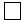 
Алғашқы деректерді жариялауға келіспейміз2
Не согласны на опубликование первичных данных2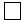 Приложение 26 к приказу
Председателя Комитета по статистике
Министерства национальной экономики
Республики Казахстан
от 8 сентября 2015 года № 137Приложение 27 к приказу
Председателя Комитета по статистике
Министерства национальной экономики
Республики Казахстан
от 8 сентября 2015 года № 137
Мемлекеттік статистиканың тиісті органдарына анық емес бастапқы статистикалық деректерді ұсыну және бастапқы статистикалық деректерді белгіленген мерзімде ұсынбау "Әкімшілік құқық бұзушылық туралы" Қазақстан Республикасы Кодексінің 497-бабында көзделген әкімшілік құқық бұзушылықтар болып табылады
Представление недостоверных и непредставление первичных статистических данных в соответствующие органы государственной статистики в установленный срок являются административными правонарушениями, предусмотренными статьей 497 Кодекса Республики Казахстан "Об административных правонарушениях"
Статистикалық нысан коды
261103006
Код статистической формы                Балық аулау және акваөсіру 
261103006                                 өнімінің бағасы туралы есеп
                                  Отчет о ценах на продукцию
                                  рыболовства и аквакультуры
1-ЦП (балық)
1-ЦП (рыба)
Экономикалық қызмет түрлерінің жалпы жіктеуіші кодына сәйкес қызметінің негізгі немесе қосымша түрі: 03 Балық аулау және акваөсіру болып табылатын іріктемеге түскен заңды тұлғалар және (немесе) олардың құрылымдық және оқшалаунған бөлімшелері, жеке кәсіпкерлер және жануарлар дүниесін пайдалануға және балық шаруашылығын жүргізуге рұқсаты бар жеке тұлғалар тапсырады
Представляют попавшие в выборку юридические лица и (или) их структурные и обособленные подразделения, индивидуальные предприниматели с основным или вторичным видом деятельности согласно коду Общего классификатора видов экономической деятельности: 03 - Рыболовство и аквакультура, а также физические лица при наличии разрешения на пользование животным миром и ведение рыбного хозяйства
Тапсыру мерзімі - есепті кезеңнің соңғы айының 25-күніне (қоса алғанда) дейін
Срок представления – до 25 числа (включительно) последнего месяца отчетного периода
1. Балық шаруашылығы қызметтін нақты жүзеге асыру орнын көрсетіңіз (қәсіпорынның тіркелген жеріне қарамастан) - облыс, қала, аудан, елді мекен
Укажите место  фактического осуществления рыбохозяйственной деятельности (независимо от места регистрации предприятия) - область, город, район, населенный пункт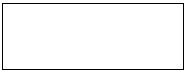 
Аумақ коды Әкімшілік-аумақтық объектілер жіктеуішіне (ӘАОЖ) сәйкес (статистика органының қызметкерлерімен толтырылады)
Код территории согласно Классификатору административно-территориальных объектов (КАТО) (заполняется работниками органа статистики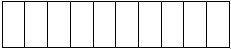 
Өнімнің атауы
Наименование продукции
Өнімнің коды
Код продукции
Өнімнің сипаттамасы
Характеристика продукции1
Өткізу арнасы2
Канал реализации2
Есепті тоқсанның айындағы баға
Цена месяца отчетного квартала
Есепті тоқсанның айындағы баға
Цена месяца отчетного квартала
Есепті тоқсанның айындағы баға
Цена месяца отчетного квартала
Соңғы айдын өткізген бағасы3
Цена месяца последней
реализации3
Баға өзгерісінің себебінің коды4
Код причины изменения цены4
Өнімнің атауы
Наименование продукции
Өнімнің коды
Код продукции
Өнімнің сипаттамасы
Характеристика продукции1
Өткізу арнасы2
Канал реализации2
I
II
III
Соңғы айдын өткізген бағасы3
Цена месяца последней
реализации3
Баға өзгерісінің себебінің коды4
Код причины изменения цены4
А
Б
В
Г
1
2
3
4
5
табиғи теңіз түйетабаны
камбала морская, природная
03.00.21.221
табиғи теңіз түйетабаны
камбала морская, природная
03.00.21.221
табиғи теңіз түйетабаны
камбала морская, природная
03.00.21.221
Өнімнің атауы
Наименование продукции
Өнімнің коды
Код
продукции
Өнімнің сипаттамасы1
Характеристика продукции1
Өткізу арнасы2
Канал реализации2
Есепті тоқсанның айындағы баға
Цена месяца отчетного квартала
Есепті тоқсанның айындағы баға
Цена месяца отчетного квартала
Есепті тоқсанның айындағы баға
Цена месяца отчетного квартала
Соңғы айдың өткізген бағасы3
Цена месяца последней
реализации3
Баға өзгерісінің себебінің коды4
Код причины изменения цены4
Өнімнің атауы
Наименование продукции
Өнімнің коды
Код
продукции
Өнімнің сипаттамасы1
Характеристика продукции1
Өткізу арнасы2
Канал реализации2
I
II
III
Соңғы айдың өткізген бағасы3
Цена месяца последней
реализации3
Баға өзгерісінің себебінің коды4
Код причины изменения цены4
А
Б
В
Г
1
2
3
4
5
табиғи каспий майшабағы 
сельдь каспийская, природная
03.00.21.435
табиғи каспий майшабағы 
сельдь каспийская, природная
03.00.21.435
табиғи каспий майшабағы 
сельдь каспийская, природная
03.00.21.435
табиғи теңіз алабұғасы
окунь морской, природный
03.00.21.940
табиғи теңіз алабұғасы
окунь морской, природный
03.00.21.940
табиғи теңіз алабұғасы
окунь морской, природный
03.00.21.940
табиғи теңіз шортаны
щука морская, природная
03.00.21.950
табиғи теңіз шортаны
щука морская, природная
03.00.21.950
табиғи теңіз шортаны
щука морская, природная
03.00.21.950
табиғи теңіз табан балығы
лещ морской, природный
03.00.21.960
табиғи теңіз табан балығы
лещ морской, природный
03.00.21.960
табиғи теңіз табан балығы
лещ морской, природный
03.00.21.960
табиғи тікенді балық
кефаль, природная
03.00.21.995
табиғи тікенді балық
кефаль, природная
03.00.21.995
табиғи тікенді балық
кефаль, природная
03.00.21.995
Өнімнің атауы
Наименование продукции
Өнімнің коды
Код
продукции
Өнімнің сипаттамасы1
Характеристика продукции1
Өткізу арнасы2
Канал реализации2
Есепті тоқсанның айындағы баға
Цена месяца отчетного квартала
Есепті тоқсанның айындағы баға
Цена месяца отчетного квартала
Есепті тоқсанның айындағы баға
Цена месяца отчетного квартала
Соңғы айдың өткізген бағасы3
Цена месяца последней
реализации3
Баға өзгерісінің себебінің коды4
Код причины изменения цены4
Өнімнің атауы
Наименование продукции
Өнімнің коды
Код
продукции
Өнімнің сипаттамасы1
Характеристика продукции1
Өткізу арнасы2
Канал реализации2
I
II
III
Соңғы айдың өткізген бағасы3
Цена месяца последней
реализации3
Баға өзгерісінің себебінің коды4
Код причины изменения цены4
А
Б
В
Г
1
2
3
4
5
табиғи бекіре
осетр, природный
03.00.22.110
табиғи бекіре
осетр, природный
03.00.22.110
табиғи бекіре
осетр, природный
03.00.22.110
табиғи шоқыр
севрюга, природная
03.00.22.120
табиғи шоқыр
севрюга, природная
03.00.22.120
табиғи шоқыр
севрюга, природная
03.00.22.120
табиғи қортпа
белуга, природная
03.00.22.130
табиғи қортпа
белуга, природная
03.00.22.130
табиғи қортпа
белуга, природная
03.00.22.130
табиғи тұщы су бахтағы
форель пресноводная, природная
03.00.22.210
табиғи тұщы су бахтағы
форель пресноводная, природная
03.00.22.210
табиғи тұщы су бахтағы
форель пресноводная, природная
03.00.22.210
табиғи ақсаха
сиг, природный
03.00.22.221
табиғи ақсаха
сиг, природный
03.00.22.221
табиғи ақсаха
сиг, природный
03.00.22.221
табиғи көкшұбар
рипус, природный
03.00.22.228
табиғи көкшұбар
рипус, природный
03.00.22.228
табиғи көкшұбар
рипус, природный
03.00.22.228
табиғи тұқы
карп, природный
03.00.22.910
табиғи тұқы
карп, природный
03.00.22.910
табиғи тұқы
карп, природный
03.00.22.910
табиғи торта
плотва, природная
03.00.22.920
табиғи торта
плотва, природная
03.00.22.920
табиғи торта
плотва, природная
03.00.22.920
табиғи қаракөз, тыран
вобла, тарань, природные
03.00.22.930
табиғи қаракөз, тыран
вобла, тарань, природные
03.00.22.930
табиғи қаракөз, тыран
вобла, тарань, природные
03.00.22.930
табиғи көксерке
судак, природный
03.00.22.940
табиғи көксерке
судак, природный
03.00.22.940
табиғи көксерке
судак, природный
03.00.22.940
табиғи жайын
сом, природный
03.00.22.950
табиғи жайын
сом, природный
03.00.22.950
табиғи жайын
сом, природный
03.00.22.950
табиғи табан балық
лещ, природный
03.00.22.960
табиғи табан балық
лещ, природный
03.00.22.960
табиғи табан балық
лещ, природный
03.00.22.960
табиғи шортан
щука, природная
03.00.22.970
табиғи шортан
щука, природная
03.00.22.970
табиғи шортан
щука, природная
03.00.22.970
табиғи сазан
сазан, природный
03.00.22.980
табиғи сазан
сазан, природный
03.00.22.980
табиғи сазан
сазан, природный
03.00.22.980
табиғи алабұға
окунь, природный
03.00.22.991
табиғи алабұға
окунь, природный
03.00.22.991
табиғи алабұға
окунь, природный
03.00.22.991
табиғи ақмарқа
жерех, природный
03.00.22.992
табиғи ақмарқа
жерех, природный
03.00.22.992
табиғи ақмарқа
жерех, природный
03.00.22.992
табиғи дөңмаңдай
толстолобик, природный
03.00.22.993
табиғи дөңмаңдай
толстолобик, природный
03.00.22.993
табиғи дөңмаңдай
толстолобик, природный
03.00.22.993
табиғи мөңке
карась, природный
03.00.22.994
табиғи мөңке
карась, природный
03.00.22.994
табиғи мөңке
карась, природный
03.00.22.994
басқа топтамаларға енгізілмеген табиғи, өзге де жаңа ауланған немесе салқындатылған тұщы су балығы
рыба свежая или охлажденная прочая, пресноводная, природная, не включенная в другие группировки
03.00.22.999
басқа топтамаларға енгізілмеген табиғи, өзге де жаңа ауланған немесе салқындатылған тұщы су балығы
рыба свежая или охлажденная прочая, пресноводная, природная, не включенная в другие группировки
03.00.22.999
басқа топтамаларға енгізілмеген табиғи, өзге де жаңа ауланған немесе салқындатылған тұщы су балығы
рыба свежая или охлажденная прочая, пресноводная, природная, не включенная в другие группировки
03.00.22.999
Өнімнің атауы
Наименование продукции
Өнімнің коды
Код 
продукции
Өнімнің сипаттамасы1
Характеристика продукции1
Өткізу арнасы2
Канал реализации2
Есепті тоқсанның айындағы баға
Цена месяца отчетного квартала
Есепті тоқсанның айындағы баға
Цена месяца отчетного квартала
Есепті тоқсанның айындағы баға
Цена месяца отчетного квартала
Соңғы айдың өткізген бағасы3
Цена месяца последней реализации3
Баға өзгерісінің себебінің коды4
Код причины изменения цены4
Өнімнің атауы
Наименование продукции
Өнімнің коды
Код 
продукции
Өнімнің сипаттамасы1
Характеристика продукции1
Өткізу арнасы2
Канал реализации2
I
II
III
Соңғы айдың өткізген бағасы3
Цена месяца последней реализации3
Баға өзгерісінің себебінің коды4
Код причины изменения цены4
А
Б
В
Г
1
2
3
4
5
балық өсіру фермаларында өсірілген бекіре
осетр, выращенный на рыбоводческих фермах
03.00.24.110
балық өсіру фермаларында өсірілген бекіре
осетр, выращенный на рыбоводческих фермах
03.00.24.110
балық өсіру фермаларында өсірілген бекіре
осетр, выращенный на рыбоводческих фермах
03.00.24.110
балық өсіру фермаларында өсірілген шоқыр
севрюга, выращенная на рыбоводческих фермах
03.00.24.120
балық өсіру фермаларында өсірілген шоқыр
севрюга, выращенная на рыбоводческих фермах
03.00.24.120
балық өсіру фермаларында өсірілген шоқыр
севрюга, выращенная на рыбоводческих фермах
03.00.24.120
балық өсіру фермаларында өсірілген қортпа
белуга, выращенная на рыбоводческих фермах
03.00.24.130
балық өсіру фермаларында өсірілген қортпа
белуга, выращенная на рыбоводческих фермах
03.00.24.130
балық өсіру фермаларында өсірілген қортпа
белуга, выращенная на рыбоводческих фермах
03.00.24.130
балық өсіру фермаларында өсірілген тұщы су бахтағы
форель пресноводная, выращенная на рыбоводческих фермах
03.00.24.210
балық өсіру фермаларында өсірілген тұщы су бахтағы
форель пресноводная, выращенная на рыбоводческих фермах
03.00.24.210
балық өсіру фермаларында өсірілген тұщы су бахтағы
форель пресноводная, выращенная на рыбоводческих фермах
03.00.24.210
балық өсіру фермасында өсірілген ақсаха
сиг, выращенный на рыбоводческих фермах
03.00.24.221
балық өсіру фермасында өсірілген ақсаха
сиг, выращенный на рыбоводческих фермах
03.00.24.221
балық өсіру фермасында өсірілген ақсаха
сиг, выращенный на рыбоводческих фермах
03.00.24.221
балық өсіру фермаларында өсірілген көкшұбар
рипус, выращенный на рыбоводческих фермах
03.00.24.228
балық өсіру фермаларында өсірілген көкшұбар
рипус, выращенный на рыбоводческих фермах
03.00.24.228
балық өсіру фермаларында өсірілген көкшұбар
рипус, выращенный на рыбоводческих фермах
03.00.24.228
балық өсіру фермаларында өсірілген тұқы
карп, выращенный на рыбоводческих фермах
03.00.24.910
балық өсіру фермаларында өсірілген тұқы
карп, выращенный на рыбоводческих фермах
03.00.24.910
балық өсіру фермаларында өсірілген тұқы
карп, выращенный на рыбоводческих фермах
03.00.24.910
балық өсіру фермаларында өсірілген тұқы торта
плотва, выращенная на рыбоводческих фермах
03.00.24.920
балық өсіру фермаларында өсірілген тұқы торта
плотва, выращенная на рыбоводческих фермах
03.00.24.920
балық өсіру фермаларында өсірілген тұқы торта
плотва, выращенная на рыбоводческих фермах
03.00.24.920
балық өсіру фермаларында өсірілген қаракөз, тыран
вобла, тарань, выращенные на рыбоводческих фермах
03.00.24.930
балық өсіру фермаларында өсірілген қаракөз, тыран
вобла, тарань, выращенные на рыбоводческих фермах
03.00.24.930
балық өсіру фермаларында өсірілген қаракөз, тыран
вобла, тарань, выращенные на рыбоводческих фермах
03.00.24.930
балық өсіру фермаларында өсірілген көксерке
судак, выращенный на рыбоводческих фермах
03.00.24.940
балық өсіру фермаларында өсірілген көксерке
судак, выращенный на рыбоводческих фермах
03.00.24.940
балық өсіру фермаларында өсірілген көксерке
судак, выращенный на рыбоводческих фермах
03.00.24.940
балық өсіру фермаларында өсірілген жайын
сом, выращенный на рыбоводческих фермах
03.00.24.950
балық өсіру фермаларында өсірілген жайын
сом, выращенный на рыбоводческих фермах
03.00.24.950
балық өсіру фермаларында өсірілген жайын
сом, выращенный на рыбоводческих фермах
03.00.24.950
балық өсіру фермаларында өсірілген табан балық
лещ, выращенный на рыбоводческих фермах
03.00.24.960
балық өсіру фермаларында өсірілген табан балық
лещ, выращенный на рыбоводческих фермах
03.00.24.960
балық өсіру фермаларында өсірілген табан балық
лещ, выращенный на рыбоводческих фермах
03.00.24.960
балық өсіру фермаларында өсірілген шортан
щука, выращенная на рыбоводческих фермах
03.00.24.970
балық өсіру фермаларында өсірілген шортан
щука, выращенная на рыбоводческих фермах
03.00.24.970
балық өсіру фермаларында өсірілген шортан
щука, выращенная на рыбоводческих фермах
03.00.24.970
балық өсіру фермаларында өсірілген сазан
сазан, выращенный на рыбоводческих фермах
03.00.24.980
балық өсіру фермаларында өсірілген сазан
сазан, выращенный на рыбоводческих фермах
03.00.24.980
балық өсіру фермаларында өсірілген сазан
сазан, выращенный на рыбоводческих фермах
03.00.24.980
балық өсіру фермаларында өсірілген алабұға
окунь, выращенный на рыбоводческих фермах
03.00.24.991
балық өсіру фермаларында өсірілген алабұға
окунь, выращенный на рыбоводческих фермах
03.00.24.991
балық өсіру фермаларында өсірілген алабұға
окунь, выращенный на рыбоводческих фермах
03.00.24.991
балық өсіру фермаларында өсірілген ақмарқа
жерех, выращенный на рыбоводческих фермах
03.00.24.992
балық өсіру фермаларында өсірілген ақмарқа
жерех, выращенный на рыбоводческих фермах
03.00.24.992
балық өсіру фермаларында өсірілген ақмарқа
жерех, выращенный на рыбоводческих фермах
03.00.24.992
балық өсіру фермаларында өсірілген дөңмаңдай
толстолобик, выращенный на рыбоводческих фермах
03.00.24.993
балық өсіру фермаларында өсірілген дөңмаңдай
толстолобик, выращенный на рыбоводческих фермах
03.00.24.993
балық өсіру фермаларында өсірілген дөңмаңдай
толстолобик, выращенный на рыбоводческих фермах
03.00.24.993
балық өсіру фермаларында өсірілген мөңке
карась, выращенный на рыбоводческих фермах
03.00.24.994
балық өсіру фермаларында өсірілген мөңке
карась, выращенный на рыбоводческих фермах
03.00.24.994
балық өсіру фермаларында өсірілген мөңке
карась, выращенный на рыбоводческих фермах
03.00.24.994
Өнімнің атауы
Наименование продукции
Өнімнің коды
Код продукции
Өнімнің сипаттамасы1
Характеристика продукции1
Өткізу арнасы2
Канал реализации2
Есепті тоқсанның айындағы баға
Цена месяца отчетного квартала
Есепті тоқсанның айындағы баға
Цена месяца отчетного квартала
Есепті тоқсанның айындағы баға
Цена месяца отчетного квартала
Соңғы айдың өткізген бағасы3
Цена месяца последней
реализации3
Баға өзгерісінің себебінің коды4
Код причины изменения цены4
Өнімнің атауы
Наименование продукции
Өнімнің коды
Код продукции
Өнімнің сипаттамасы1
Характеристика продукции1
Өткізу арнасы2
Канал реализации2
I
II
III
Соңғы айдың өткізген бағасы3
Цена месяца последней
реализации3
Баға өзгерісінің себебінің коды4
Код причины изменения цены4
А
Б
В
Г
1
2
3
4
5
табиғи тұщы су шаяндары
раки пресноводные, природные
03.00.31.500
табиғи тұщы су шаяндары
раки пресноводные, природные
03.00.31.500
балық өсіру фермаларында өсірілген тұщы су шаяндары
раки пресноводные, выращенные на рыбоводческих фермах
03.00.32.500
балық өсіру фермаларында өсірілген тұщы су шаяндары
раки пресноводные, выращенные на рыбоводческих фермах
03.00.32.500
Алғашқы деректерді жариялауға келісеміз5
Согласны на опубликование первичных данных5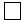 
Алғашқы деректерді жариялауға келіспейміз5
Не согласны на опубликование первичных данных5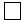 Приложение 28 к приказу
Председателя Комитета по статистике
Министерства национальной экономики
Республики Казахстан
от 8 сентября 2015 года № 137
Мемлекеттік статистиканың тиісті органдарына дәйексіз деректерді ұсыну және алғашқы статистикалық деректерді тапсырмау "Әкімшілік құқық бұзушылық туралы" Қазақстан Республикасы Кодексінің 497-бабында көзделген әкімшілік құқық бұзушылықтар болып табылады.
Представление недостоверных и непредставление первичных статистических данных в соответствующие органы государственной статистики являются административными правонарушениями, предусмотренными статьей 497 Кодекса Республики Казахстан "Об административных правонарушениях".
Статистикалық нысан коды
1001101
Код статистической формы                Сатып алынған құрылыс
1001101                           материалдарының, бөлшектер мен
                      конструкциялардың бағасы туралы есеп
                              Отчет о ценах на приобретенные
                             строительные материалы, детали и
                                       конструкции
1-ЦСМ
Экономикалық қызмет түрлерінің жалпы жіктеуіші кодына сәйкес қызметінің негізгі немесе қосалқы түрі 41-43 болып табылатын заңды тұлғалар мен (немесе) олардың құрылымдық және оқшауланған бөлімшелері тапсырады.
Представляют юридические лица и (или) их структурные и обособленные подразделения с основным или вторичным видом деятельности согласно коду Общего классификатора видов экономической деятельности: 41-43.
Тапсыру мерзімі – есепті кезеңнің 20 күні.
Срок представления – 20 числа отчетного периода.
1. Құрылыстағы қызметтің нақты жүзеге асырылатын орнын көрсетініз (кәсіпорынның тіркелген жеріне қарамастан) - облыс, қала, аудан, елді мекен
Укажите фактическое место осуществления строительной деятельности (независимо от места регистрации предприятия) - область, город, район, населенный пункт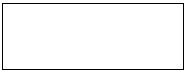 
Аумақ коды Әкімшілік-аумақтық объектілер жіктеуішіне сәйкес (статистика органының қызметкерімен толтырылады)
Код территории согласно Классификатору административно-территориальных объектов (заполняется работниками органа статистики)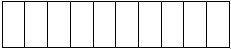 
Өкіл-тауардың атауы
Наименование товара-представителя
Коды1
Код
Өлшем бірлігі
Единица измерения
Есепті айдағы баға
Цена в отчетном  месяце
Өткен айдағы баға2
Цена в предыдущем месяце
А
Б
В
1
2
Алғашқы деректерді жариялауға келісеміз
Согласны на опубликование первичных данных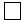 
Алғашқы деректерді жариялауға келіспейміз
Не согласны на опубликование первичных данных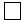 Приложение 30 к приказу
Председателя Комитета по статистике
Министерства национальной экономики
Республики Казахстан
от 8 сентября 2015 года № 137 Приложение 31 к приказу
Председателя Комитета по статистике
Министерства национальной экономики
Республики Казахстан
от 8 сентября 2015 года № 137
Мемлекеттік статистиканың тиісті органдарына анық емес бастапқы статистикалық деректерді ұсыну және бастапқы статистикалық деректерді белгіленген мерзімде ұсынбау "Әкімшілік құқық бұзушылық туралы" Қазақстан Республикасы Кодексінің 497-бабында көзделген әкімшілік құқық бұзушылықтар болып табылады
Представление недостоверных и непредставление первичных статистических данных в соответствующие органы государственной статистики в установленный срок являются административными правонарушениями, предусмотренными статьей 497 Кодекса Республики Казахстан "Об административных правонарушениях"
1-ЦСХ
Экономикалық қызмет түрлерінің жалпы жіктеуішінің - коды 01 негiзгi немесе қосалқы экономикалық қызмет түрлері "Өсімдік және мал шаруашылығы, аңшылық және осы салаларда қызметтер ұсыну" іріктемеге түскен заңды тұлғалар және (немесе) олардың құрылымдық және оқшауланған бөлімшелері, шаруа немесе фермер қожалықтары тапсырады
Представляют попавшие в выборку юридические лица и (или) их структурные и обособленные подразделения, крестьянские или фермерские хозяйства с основным или вторичным видом деятельности согласно коду Общего классификатора видов экономической деятельности: 01 - "Растениеводство и животноводство, охота и предоставление услуг в этих областях" 
Тапсыру мерзімі – есепті кезеңнің 16-күніне (қоса алғанда) дейін 
Срок представления – до 16 числа (включительно) отчетного периода
1. Ауылшаруашылық өнімін нақты өндіретін орнын көрсетіңіз (кәсіпорынның тіркелген жеріне қарамастан) - облыс, қала, аудан, елді мекен 
Укажите место фактического производства сельхозпродукции (независимо от места регистрации предприятия) - область, город, район, населенный пункт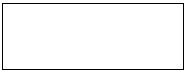 
Әкімшілік-аумақтық объектілер жіктеуішіне (ӘАОЖ) сәйкес аумақ коды (статистика органының қызметкері толтырады) 
Код территории согласно Классификатору административно-территориальных объектов (КАТО) (заполняется работником органа статистики)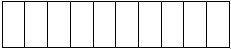 
Өнімдердің атауы
Наименование
продукции
Өнімдер коды
Код
продукции
Өткізу арнасы1
Канал реализации1
Баға
Цена
Баға
Цена
Баға өзгерісі себебінің коды3
Код причины изменения цены3
Өнімдердің атауы
Наименование
продукции
Өнімдер коды
Код
продукции
Өткізу арнасы1
Канал реализации1
есепті
айдағы
отчетного
месяца
соңғы өткізген айдағы2
месяца последней реализации2
Баға өзгерісі себебінің коды3
Код причины изменения цены3
А
Б
В
1
2
3
Қатты бидай
Пшеница твердая
01.11.11
х
х
х
х
І класс
2
І класс
2
ІI класс
3
ІI класс
3
ІII класс
5
ІII класс
5
ІV класс
7
ІV класс
7
V класс құрама жем және жем қоспаларына арналған
V класс для комбикормов и кормовых смесей
9
V класс құрама жем және жем қоспаларына арналған
V класс для комбикормов и кормовых смесей
9
Қатты бидайдан басқа, бидай
Пшеница, кроме пшеницы твердой
01.11.12
х
х
х
х
жоғары класс
высший класс
1
жоғары класс
высший класс
1
Өнімдердің атауы
Наименование
продукции
Өнімдер коды
Код
продукции
Өткізу арнасы1
Канал реализации1
Баға
Цена
Баға
Цена
Баға өзгерісі себебінің коды3
Код причины изменения цены3
Өнімдердің атауы
Наименование
продукции
Өнімдер коды
Код
продукции
Өткізу арнасы1
Канал реализации1
есепті
айдағы
отчетного
месяца
соңғы өткізген айдағы2
месяца последней реализации2
Баға өзгерісі себебінің коды3
Код причины изменения цены3
А
Б
В
1
2
3
І класс
2
І класс
2
ІI класс
3
ІI класс
3
ІII класс
5
ІII класс
5
ІV класс
7
ІV класс
7
V класс құрама жем және жем қоспаларына арналған
V класс для комбикормов и кормовых смесей
9
V класс құрама жем және жем қоспаларына арналған
V класс для комбикормов и кормовых смесей
9
Жүгері (маис)
Кукуруза (маис)
01.11.20
х
х
х
х
І класс
2
І класс
2
ІI класс
3
ІI класс
3
III класс құрама жем және жем қоспаларына арналған
III класс для комбикормов и кормовых смесей
6
III класс құрама жем және жем қоспаларына арналған
III класс для комбикормов и кормовых смесей
6
Арпа
Ячмень
01.11.31
х
х
х
х
І класс
2
І класс
2
II класс құрама жем және жем қоспаларына арналған
II класс для комбикормов и кормовых смесей
4
II класс құрама жем және жем қоспаларына арналған
II класс для комбикормов и кормовых смесей
4
Қара бидай 
Рожь
01.11.32
х
х
х
х
І класс
2
І класс
2
ІI класс
3
ІI класс
3
ІII класс
5
ІII класс
5
ІV класс құрама жем және жем қоспаларына арналған
ІV класс для комбикормов и кормовых смесей
8
ІV класс құрама жем және жем қоспаларына арналған
ІV класс для комбикормов и кормовых смесей
8
Сұлы
Овес
01.11.33.000
х
х
х
х
І класс
2
І класс
2
ІI класс
3
ІI класс
3
ІII класс
5
ІII класс
5
ІV класс құрама жем және жем қоспаларына арналған
ІV класс для комбикормов и кормовых смесей
8
ІV класс құрама жем және жем қоспаларына арналған
ІV класс для комбикормов и кормовых смесей
8
Тары
Просо
01.11.42.000
х
х
х
х
І класс
2
І класс
2
ІI класс
3
ІI класс
3
ІII класс құрама жем және жем қоспаларына арналған
IIІ класс для комбикормов и кормовых смесей
6
ІII класс құрама жем және жем қоспаларына арналған
IIІ класс для комбикормов и кормовых смесей
6
Қарақұмық
Гречиха
01.11.49.100
х
х
х
х
І класс
2
І класс
2
ІI класс
3
ІI класс
3
ІII класс
5
ІII класс
5
Кептірілген асбұршақ
Горох сушеный
01.11.75.000
Кептірілген асбұршақ
Горох сушеный
01.11.75.000
Соя бұршақтар
Бобы соевые
01.11.81.000
Соя бұршақтар
Бобы соевые
01.11.81.000
Шашақты зығырдың тұқымдары 
Семена льна-кудряша
01.11.91.200
Шашақты зығырдың тұқымдары 
Семена льна-кудряша
01.11.91.200
Рапс тұқымдары 
Семена рапса
01.11.93.100
Рапс тұқымдары 
Семена рапса
01.11.93.100
Күнбағыстың тұқымдары
Семена подсолнечника
01.11.95.000
Күнбағыстың тұқымдары
Семена подсолнечника
01.11.95.000
Мақсары тұқымдары
Семена сафлора
01.11.99.100
Мақсары тұқымдары
Семена сафлора
01.11.99.100
Ақталмаған күріш 
Рис, необрушенный
01.12.10.000
х
х
х
х
жоғары класс 
высший класс
1
жоғары класс 
высший класс
1
І класс
2
І класс
2
ІI класс
3
ІI класс
3
III класс 
5
III класс 
5
Қауданды қырыққабат
Капуста кочанная
01.13.12.100
Қауданды қырыққабат
Капуста кочанная
01.13.12.100
Қарбыздар
Арбузы
01.13.21.000
Қарбыздар
Арбузы
01.13.21.000
Қауындар
Дыни
01.13.29.100
Қауындар
Дыни
01.13.29.100
Бұрыштар 
Перцы
01.13.31.100
Бұрыштар 
Перцы
01.13.31.100
Ашық топырақтың қиярлары
Огурцы открытого грунта
01.13.32.100
Ашық топырақтың қиярлары
Огурцы открытого грунта
01.13.32.100
Жабық топырақтың қиярлары
Огурцы закрытого грунта
01.13.32.200
Жабық топырақтың қиярлары
Огурцы закрытого грунта
01.13.32.200
Баялдылар
Баклажаны
01.13.33.000
Баялдылар
Баклажаны
01.13.33.000
Ашық топырақтың қызанақтары
Помидоры открытого грунта
01.13.34.100
Ашық топырақтың қызанақтары
Помидоры открытого грунта
01.13.34.100
Жабық топырақтың қызанақтары
Помидоры закрытого грунта
01.13.34.200
Жабық топырақтың қызанақтары
Помидоры закрытого грунта
01.13.34.200
Асханалық сәбіз
Морковь столовая
01.13.41.100
Асханалық сәбіз
Морковь столовая
01.13.41.100
Сарымсақ
Чеснок
01.13.42.000
Сарымсақ
Чеснок
01.13.42.000
Басты пияз
Лук репчатый
01.13.43.100
Басты пияз
Лук репчатый
01.13.43.100
Асханалық қызылша
Свекла столовая
01.13.49.300
Асханалық қызылша
Свекла столовая
01.13.49.300
Ерте пісетін және орташа пісетін картоптың түйнектері 
Клубни картофеля раннеспелого и среднераннего
01.13.51.100
Ерте пісетін және орташа пісетін картоптың түйнектері 
Клубни картофеля раннеспелого и среднераннего
01.13.51.100
Орташа пісетін, орташа кеш пісетін және кеш пісетін картоптың түйнектері 
Клубни картофеля среднеспелого, среднепозднего и позднеспелого
01.13.51.200
Орташа пісетін, орташа кеш пісетін және кеш пісетін картоптың түйнектері 
Клубни картофеля среднеспелого, среднепозднего и позднеспелого
01.13.51.200
Қант қызылшасы
Свекла сахарная
01.13.71.000
Қант қызылшасы
Свекла сахарная
01.13.71.000
Ферменттелмеген темекі-шикізат
Табак-сырье неферментированное
01.15.10.110
Ферменттелмеген темекі-шикізат
Табак-сырье неферментированное
01.15.10.110
Ферменттелмеген сигаралық темекі-шикізат
Табак-сырье сигарное неферментированное
01.15.10.120
Ферменттелмеген сигаралық темекі-шикізат
Табак-сырье сигарное неферментированное
01.15.10.120
Тұқымынан тазаланған немесе тазаланбаған мақта 
Хлопок очищенный или неочищенный от семян
01.16.11
х
х
х
х
1-сұрыпты тұқымынан тазаланған немесе тазаланбаған мақта 
хлопок очищенный или не очищенный от семян 1 сорта
01.16.11.100
1-сұрыпты тұқымынан тазаланған немесе тазаланбаған мақта 
хлопок очищенный или не очищенный от семян 1 сорта
01.16.11.100
2-сұрыпты тұқымынан тазаланған немесе тазаланбаған мақта 
хлопок очищенный или не очищенный от семян 2 сорта
01.16.11.200
2-сұрыпты тұқымынан тазаланған немесе тазаланбаған мақта 
хлопок очищенный или не очищенный от семян 2 сорта
01.16.11.200
3-сұрыпты тұқымынан тазаланған немесе тазаланбаған мақта 
хлопок очищенный или не очищенный от семян 3 сорта
01.16.11.300
3-сұрыпты тұқымынан тазаланған немесе тазаланбаған мақта 
хлопок очищенный или не очищенный от семян 3 сорта
01.16.11.300
4-сұрыпты тұқымынан тазаланған немесе тазаланбаған мақта 
хлопок очищенный или не очищенный от семян 4 сорта
01.16.11.400
4-сұрыпты тұқымынан тазаланған немесе тазаланбаған мақта 
хлопок очищенный или не очищенный от семян 4 сорта
01.16.11.400
Сүрлемге арналған жүгері 
Кукуруза на силос
01.19.10.330
Сүрлемге арналған жүгері 
Кукуруза на силос
01.19.10.330
Жабайы өсетін шөптерді қоса алғанда, шабындықтар мен табиғи жайылымдар шөптерінен пішен
Сено из трав сенокосов и пастбищ естественных (природных), включая травы дикорастущие
01.19.10.510
Жабайы өсетін шөптерді қоса алғанда, шабындықтар мен табиғи жайылымдар шөптерінен пішен
Сено из трав сенокосов и пастбищ естественных (природных), включая травы дикорастущие
01.19.10.510
Егістікте өсірілген көп жылдық шөптерінен пішен
Сено из многолетних трав, выращенных на пашне
01.19.10.621
Егістікте өсірілген көп жылдық шөптерінен пішен
Сено из многолетних трав, выращенных на пашне
01.19.10.621
Кесілген раушан гүлдер (мың дана)
Розы срезанные (тысяч штук)
01.19.21.110
Кесілген раушан гүлдер (мың дана)
Розы срезанные (тысяч штук)
01.19.21.110
Кесілген қалампыргүлдер (мың дана)
Гвоздики срезанные (тысяч штук)
01.19.21.120
Кесілген қалампыргүлдер (мың дана)
Гвоздики срезанные (тысяч штук)
01.19.21.120
Кесілген бақытгүлдер (мың дана)
Хризантемы срезанные (тысяч штук)
01.19.21.130
Кесілген бақытгүлдер (мың дана)
Хризантемы срезанные (тысяч штук)
01.19.21.130
Жаңа піскен жүзім 
Виноград свежий
01.21.1
Жаңа піскен жүзім 
Виноград свежий
01.21.1
Алмалар
Яблоки
01.24.10.000
Алмалар
Яблоки
01.24.10.000
Алмұрттар
Груши
01.24.21.000
Алмұрттар
Груши
01.24.21.000
Өрік
Абрикосы
01.24.23.000
Өрік
Абрикосы
01.24.23.000
Шие
Вишня 
01.24.24.000
Шие
Вишня 
01.24.24.000
Шабдалы
Персики
01.24.25.000
Шабдалы
Персики
01.24.25.000
Қара өрік
Сливы
01.24.27.000
Қара өрік
Сливы
01.24.27.000
Таңқурай
Малина
01.25.12.000
Таңқурай
Малина
01.25.12.000
Бүлдірген (құлпынай)
Земляника (клубника)
01.25.13.000
Бүлдірген (құлпынай)
Земляника (клубника)
01.25.13.000
Қарақат
Смородина
01.25.19.200
Қарақат
Смородина
01.25.19.200
Сүтті табынның ересек ірі қара малы, тірі 
Скот крупный рогатый взрослый молочного стада, живой
01.41.10.100
х
х
х
х
қоңдылығы орташадан жоғары 
выше средней упитанности
1
қоңдылығы орташадан жоғары 
выше средней упитанности
1
қоңдылығы орташа 
средней упитанности
2
қоңдылығы орташа 
средней упитанности
2
қоңдылығы орташадан төмен 
ниже средней упитанности
3
қоңдылығы орташадан төмен 
ниже средней упитанности
3
Сүтті табынның ірі қара малдарының төлдері, тірі
Молодняк скота крупного рогатого молочного стада, живой
01.41.10.200
Сүтті табынның ірі қара малдарының төлдері, тірі
Молодняк скота крупного рогатого молочного стада, живой
01.41.10.200
Сиырдың шикі сүті
Молоко сырое коровье
01.41.20.100
х
х
х
х
майлылығы 2,2%
2,2% жирности
12
майлылығы 2,2%
2,2% жирности
12
майлылығы 2,5% 
2,5% жирности
15
майлылығы 2,5% 
2,5% жирности
15
майлылығы 3,0%
3,0% жирности
17
майлылығы 3,0%
3,0% жирности
17
майлылығы 3,2%
3,2% жирности
18
майлылығы 3,2%
3,2% жирности
18
майлылығы 3,5%
3,5% жирности
19
майлылығы 3,5%
3,5% жирности
19
майлылығы 4,0%
4,0% жирности
20
майлылығы 4,0%
4,0% жирности
20
майлылығы 4,2%
4,2% жирности
21
майлылығы 4,2%
4,2% жирности
21
Етті табынның ересек ірі қара малы, тірі 
Скот крупный рогатый взрослый мясного стада, живой
01.42.11.100
х
х
х
х
қоңдылығы орташадан жоғары 
выше средней упитанности
1
қоңдылығы орташадан жоғары 
выше средней упитанности
1
қоңдылығы орташа 
средней упитанности
2
қоңдылығы орташа 
средней упитанности
2
қоңдылығы орташадан төмен 
ниже средней упитанности
3
қоңдылығы орташадан төмен 
ниже средней упитанности
3
Етті табынның ірі қара малдарының төлдері, тірі
Молодняк скота крупного рогатого мясного стада, живой
01.42.11.200
Етті табынның ірі қара малдарының төлдері, тірі
Молодняк скота крупного рогатого мясного стада, живой
01.42.11.200
Жылқылар және өзге де жылқы тектес жануарлар, тірі 
Лошади и животные семейства лошадиных прочие, живые
01.43.10
х
х
х
х
қоңдылығы орташадан жоғары 
выше средней упитанности
1
қоңдылығы орташадан жоғары 
выше средней упитанности
1
қоңдылығы орташа 
средней упитанности
2
қоңдылығы орташа 
средней упитанности
2
қоңдылығы орташадан төмен 
ниже средней упитанности
3
қоңдылығы орташадан төмен 
ниже средней упитанности
3
3 жасқа дейінгі жылқының 
төлдері, тірі
Молодняк лошадей до 3 лет, живой
01.43.10.200
3 жасқа дейінгі жылқының 
төлдері, тірі
Молодняк лошадей до 3 лет, живой
01.43.10.200
Түйелер және түйе тәрізділер, тірі 
Верблюды и верблюдовые, живые
01.44.10
х
х
х
х
қоңдылығы орташадан жоғары 
выше средней упитанности
1
қоңдылығы орташадан жоғары 
выше средней упитанности
1
қоңдылығы орташа 
средней упитанности
2
қоңдылығы орташа 
средней упитанности
2
қоңдылығы орташадан төмен 
ниже средней упитанности
3
қоңдылығы орташадан төмен 
ниже средней упитанности
3
Тірі, қойлар 
Овцы, живые
01.45.11
х
х
х
х
қоңдылығы орташадан жоғары 
выше средней упитанности
1
қоңдылығы орташадан жоғары 
выше средней упитанности
1
қоңдылығы орташа 
средней упитанности 
2
қоңдылығы орташа 
средней упитанности 
2
қоңдылығы орташадан төмен 
ниже средней упитанности
3
қоңдылығы орташадан төмен 
ниже средней упитанности
3
Қойлардың төлі, тірі 
Молодняк овец, живой
01.45.11.200
Қойлардың төлі, тірі 
Молодняк овец, живой
01.45.11.200
Тірі қойдан қырқылған жүн, жуылмаған (тобымен жуылғанды қоса алғанда) 
Шерсть стриженная с овцы живой, немытая (включая промытую руном)
01.45.30.100
х
х
х
х
биязы
тонкая
01.45.30.110
биязы
тонкая
01.45.30.110
биязылау
полутонкая
01.45.30.120
биязылау
полутонкая
01.45.30.120
жартылай қылшықты 
полугрубая
01.45.30.130
жартылай қылшықты 
полугрубая
01.45.30.130
қылшық (қаракөл және елтірі қойларынан басқа) 
грубая (кроме овец каракульских и смушковых)
01.45.30.140
қылшық (қаракөл және елтірі қойларынан басқа) 
грубая (кроме овец каракульских и смушковых)
01.45.30.140
қаракөл және елтірі қойларының қылшық
грубая овец каракульских и смушковых
01.45.30.150
қаракөл және елтірі қойларының қылшық
грубая овец каракульских и смушковых
01.45.30.150
Шошқалар, тірі
Свиньи, живые
01.46.10
х
х
х
х
негізгі табындағы шошқалар 
свиньи основного стада
01.46.10.100
негізгі табындағы шошқалар 
свиньи основного стада
01.46.10.100
2 айға дейінгі торайлар
поросята до 2 месяцев
01.46.10.210
2 айға дейінгі торайлар
поросята до 2 месяцев
01.46.10.210
2 айдан 4 айға дейінгі торайлар
поросята от 2 до 4 месяцев
01.46.10.220
2 айдан 4 айға дейінгі торайлар
поросята от 2 до 4 месяцев
01.46.10.220
Үй құсы, тірі4
Домашняя птица, живая4
01.47.1
х
х
х
х
тауықтар, тірі4
куры, живые4
01.47.11
күркетауық қораздары, тірі4
индюки, живые4
01.47.12
күркетауық қораздары, тірі4
индюки, живые4
01.47.12
қаздар, тірі4
гуси, живые
01.47.13
қаздар, тірі4
гуси, живые
01.47.13
үйректер мен мысыр тауықтары, тірі4
утки и цесарки, живые4
01.47.14
үйректер мен мысыр тауықтары, тірі4
утки и цесарки, живые4
01.47.14
Қабығымен тауық жұмыртқасы, жаңа жиналып алынған (мың дана)
Яйца куриные в скорлупе, свежие (тысяч штук)
01.47.21
х
х
х
х
АЖ - жоғарғы санат
СВ - высшая категория
1
АЖ - жоғарғы санат
СВ - высшая категория
1
АІ - іріктелген жұмыртқа
СО - отборное яйцо
2
АІ - іріктелген жұмыртқа
СО - отборное яйцо
2
А1 - бірінші санат
С1 - первая категория
3
А1 - бірінші санат
С1 - первая категория
3
А2 - екінші санат
С2 - вторая категория 
4
А2 - екінші санат
С2 - вторая категория 
4
А3 - үшінші санат
С3 - третья категория
5
А3 - үшінші санат
С3 - третья категория
5
Өнімдердің атауы
Наименование продукции
Өнімдер коды
Код продукции
Өткізу арнасы1
Канал реализации1
Баға
Цена
Баға
Цена
Баға өзгерісі себебінің коды3
Код причины изменения цены3
Өнімдердің атауы
Наименование продукции
Өнімдер коды
Код продукции
Өткізу арнасы1
Канал реализации1
Есепті айдағы 
Отчетного месяца
соңғы өткізген айдағы2
месяца последней реализации2
Баға өзгерісі себебінің коды3
Код причины изменения цены3
А
Б
В
1
2
3
Табиғи бал
Мед натуральный
01.49.21.000
Табиғи бал
Мед натуральный
01.49.21.000
Биенің шикі сүті
Молоко сырое кобылье
01.49.22.100
Биенің шикі сүті
Молоко сырое кобылье
01.49.22.100
Түйенің шикі сүті
Молоко сырое верблюжье
01.49.22.200
Түйенің шикі сүті
Молоко сырое верблюжье
01.49.22.200
Түйе жүні
Шерсть верблюжья
01.49.28.200
Түйе жүні
Шерсть верблюжья
01.49.28.200
Елтірі (мың дана)
Смушка (тысяч штук)
01.49.32.300
х
х
х
х
жоғарғы санат
высшая категория
1
жоғарғы санат
высшая категория
1
орташа санат
средняя категория
2
орташа санат
средняя категория
2
төменгі санат
низкая категория
3
төменгі санат
низкая категория
3
Өнімдер атауы
Наименование продукции
Өнімдер коды
Код продукции
Өткізілген өнімдердің
құны
Стоимость реализованной
продукции
А
Б
1
Қарбыздар
Арбузы
01.13.21.000
Қауындар
Дыни
01.13.29.100
Бұрыштар 
Перцы
01.13.31.100
Ашық топырақтың қиярлары
Огурцы открытого грунта
01.13.32.100
Жабық топырақтың қиярлары
Огурцы закрытого грунта
01.13.32.200
Баялдылар
Баклажаны
01.13.33.000
Ашық топырақтың қызанақтары
Помидоры открытого грунта
01.13.34.100
Жабық топырақтың қызанақтары
Помидоры закрытого грунта
01.13.34.200
Қант қызылшасы
Свекла сахарная
01.13.71.000
Темекі
Табак
01.15.10.100
х
ферменттелмеген темекі-шикізат
табак-сырье неферментированное
01.15.10.110
ферменттелмеген сигаралық темекі-шикізат
табак-сырье сигарное неферментированное
01.15.10.120
Тұқымынан тазаланған немесе тазаланбаған мақта 
Хлопок очищенный или неочищенный от семян
01.16.11
х
1-сұрыпты тұқымынан тазаланған немесе тазаланбаған мақта 
хлопок очищенный или не очищенный от семян 1 сорта
01.16.11.100
2-сұрыпты тұқымынан тазаланған немесе тазаланбаған мақта 
хлопок очищенный или не очищенный от семян 2 сорта
01.16.11.200
3-сұрыпты тұқымынан тазаланған немесе тазаланбаған мақта 
хлопок очищенный или не очищенный от семян 3 сорта
01.16.11.300
4-сұрыпты тұқымынан тазаланған немесе тазаланбаған мақта 
хлопок очищенный или не очищенный от семян 4 сорта
01.16.11.400
Жаңа піскен жүзім 
Виноград свежий
01.21.1
Алмалар
Яблоки
01.24.10.000
Алмұрттар
Груши
01.24.21.000
Өрік
Абрикосы
01.24.23.000
Шие
Вишня
01.24.24.000
Шабдалы
Персики
01.24.25.000
Қара өрік
Сливы
01.24.27.000
Таңқурай
Малина
01.25.12.000
Бүлдірген (құлпынай)
Земляника (клубника)
01.25.13.000
Қарақат
Смородина
01.25.19.200
Алғашқы деректерді жариялауға келісеміз1
Согласны на опубликование первичных данных1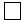 
Алғашқы деректерді жариялауға келіспейміз1
Не согласны на опубликование первичных данных1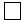 Приложение
к статистической форме
общегосударственного статистического
наблюдения "Отчет о ценах производителей
на продукцию сельского хозяйства и
приобретенные услуги" (код 261101003,
индекс 1-ЦСХ, периодичность месячная)
"Өндірушілердің ауыл шаруашылығы
өніміне және сатып алынған
көрсетілетін қызметтерге бағасы туралы
есеп" (коды 261101003, индексі 1-ЦСХ,
кезеңділігі айлық) жалпымемлекеттік
статистикалық байқаудың
статистикалық нысанына қосымша
Қызметтің түрлері
Виды услуг
Өлшем бірлігі
Единица измерения
Қызметтің коды
Код услуги
Баға
Цена
Баға
Цена
Бағаның өзгеру себебінің коды3
Код причины изменения цены3
Қызметтің түрлері
Виды услуг
Өлшем бірлігі
Единица измерения
Қызметтің коды
Код услуги
есепті тоқсандағы
отчетного квартала
соңғы сатып алған тоқсандағы2
квартала последнего приобретения2
Бағаның өзгеру себебінің коды3
Код причины изменения цены3
А
Б
В
1
2
3
Жаңадан игерілген жерлерді бастапқы игеру өңдеу және бойынша қызметтер 
Услуги по освоению и первичной обработке вновь освоенных земель
га
01.61.10.310
Жерді суару бойынша қызметтер 
Услуги по орошению земель
текше метр
куб. метр
01.61.10.330
Өзге де агромелиоративті қызметтер
Услуги агромелиоративные прочие
га
01.61.10.390
Ауылшаруашылық дақылдарын аурулардан және зиянкестерден қорғау бойынша қызметтер
Услуги по защите сельскохозяйственных культур от болезней и вредителей
га
01.61.10.500
Тыңайтқыштарды дайындау және енгізу бойынша қызметтер
Услуги по подготовке и внесению удобрений
га
01.61.10.600
Aуыл шаруашылығы машиналарын жалға беру бойынша қызметтер:
Услуги по аренде машин сельского хозяйства:
х
77.31.10.100
х
x
x
ауыл және орман шаруашылығы-
на арналған өзге де тракторлар
тракторы для сельского и лесного хозяйства прочие
га
28.30.2
астық жинайтын комбайндар
комбайны зерноуборочные
га
28.30.59.100
жүк автомобильдері
автомобили грузовые
тонна/км
тонн/км
29.10.4
Aуыл шаруашылығы жабдықтарын жалға беру бойынша қызметтер
Услуги по аренде оборудования сельского хозяйства
айға
месяц
77.31.10.200
Үй малына арналған ветеринарлық қызметтер
Услуги ветеринарные для домашнего скота
бас
голов
75.00.12
Өзге де ветеринарлық қызметтер
Услуги ветеринарные прочие
бас
голов
75.00.19
Алғашқы деректерді жариялауға келісеміз4
Согласны на опубликование первичных данных4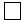 
Алғашқы деректерді жариялауға келіспейміз4
Не согласны на опубликование первичных данных4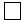 Приложение 32 к приказу
Председателя Комитета по статистике
Министерства национальной экономики
Республики Казахстан
от 8 сентября 2015 года № 137 Приложение 33 к приказу
Председателя Комитета по статистике
Министерства национальной экономики
Республики Казахстан
от 8 сентября 2015 года № 137
Мемлекеттік статистиканың тиісті органдарына анық емес бастапқы статистикалық деректерді ұсыну және бастапқы статистикалық деректерді белгіленген мерзімде ұсынбау "Әкімшілік құқық бұзушылық туралы" Қазақстан Республикасы Кодексінің 497-бабында көзделген әкімшілік құқық бұзушылықтар болып табылады
Представление недостоверных и непредставление первичных статистических данных в соответствующие органы государственной статистики в установленный срок являются административными правонарушениями, предусмотренными статьей 497 Кодекса Республики Казахстан "Об административных правонарушениях"
Статистикалық нысан коды
261101007
Код статистической формы           Тауарлардың, өнімдердің экспорттық
261101007                                жеткізілімдері мен импорттық
                           түсімдерінің бағасы туралы есеп
                             Отчет о ценах экспортных поставок и
                                импортных поступлений товаров,
                                           продукции
1-Ц (экспорт, импорт)
Тауарлардың, өнімдердің экспортын және (немесе) импортын жүзеге асыратын іріктемеге түскен заңды тұлғалар және (немесе) олардың құрылымдық және оқшауланған бөлімшелері тапсырады.
Представляют попавшие в выборку юридические лица и (или) их структурные и обособленные подразделения, осуществляющие экспорт и (или) импорт товаров, продукции.
Тапсыру мерзімі - есепті кезеңнің 15-күніне (қоса алғанда) дейін
Срок представления – до 15 числа (включительно) отчетного периода
Тауардың, өнімнің атауы
Наименование товара, продукции
Өлшем бірлігі
Единица измерения
Тауар, өнім коды1
Код товара, продукции1
Өкіл тауар сипаттамасы
Характеристика товара-представителя
Өкіл тауар сипаттамасы
Характеристика товара-представителя
Межелі елі2
Страна назначения2
Жеткізу шартта-рының коды3
Код условия поставки3
Мәміле валю-тасы4
Валюта сделки4
Экспорттық жеткізілімдер
Экспортные поставки
Экспорттық жеткізілімдер
Экспортные поставки
Баға өзгерісі себебінің коды6 
Код причины изменения цены6
Тауардың, өнімнің атауы
Наименование товара, продукции
Өлшем бірлігі
Единица измерения
Тауар, өнім коды1
Код товара, продукции1
р/с №
№ п/п
түрі, таңбасы, моделі, салмағы, орама типі, басқалар
вид, марка, модель, вес, тип упаковки, другие
Межелі елі2
Страна назначения2
Жеткізу шартта-рының коды3
Код условия поставки3
Мәміле валю-тасы4
Валюта сделки4
есепті айдағы баға
цена отчетного месяца
соңғы айдағы жеткізу бағасы5
цена месяца последней поставки5
Баға өзгерісі себебінің коды6 
Код причины изменения цены6
А
Б
В
Г
Д
1
2
3
4
5
6
Тауардың, өнімнің атауы
Наименование товара, продукции
Өлшем бірлігі
Единица измерения
Тауар, өнім коды1
Код товара, продукции1
Өкіл тауар сипаттамасы
Характеристика товара-представителя
Өкіл тауар сипаттамасы
Характеристика товара-представителя
Межелі елі2
Страна назначения2
Жеткізу шарттарының коды3
Код условия поставки3
Мәміле валютасы4
Валюта сделки4
Экспорттық жеткізілімдер
Экспортные поставки
Экспорттық жеткізілімдер
Экспортные поставки
Баға өзгерісі себебінің коды6
Код причины изменения цены6
Тауардың, өнімнің атауы
Наименование товара, продукции
Өлшем бірлігі
Единица измерения
Тауар, өнім коды1
Код товара, продукции1
р/с №
№ п/п
түрі, таңбасы, моделі, салмағы, орама типі, басқалар
вид, марка, модель, вес, тип упаковки, другие
Межелі елі2
Страна назначения2
Жеткізу шарттарының коды3
Код условия поставки3
Мәміле валютасы4
Валюта сделки4
есепті айдағы баға
цена отчетного месяца
соңғы айдағы жеткізу бағасы5
цена месяца последней поставки5
Баға өзгерісі себебінің коды6
Код причины изменения цены6
А
Б
В
Г
Д
1
2
3
4
5
6
Тауардың, өнімнің атауы
Наименование товара, продукции
Өлшем бірлігі
Единица измерения
Тауар, өнім коды7
Код товара, продукции7
Өкіл тауар сипаттамасы
Характеристика товара-представителя
Өкіл тауар сипаттамасы
Характеристика товара-представителя
Шығар-ған (жөнелтуші) елі8
Страна происхождения (отправления)8
Жеткізу шартта-рының коды9
Код условия поставки9
Мәміле валю-тасы10
Валюта сделки10
Импорттық түсімдер
Импортные поступления
Импорттық түсімдер
Импортные поступления
Баға өзгерісі себебінің коды12
Код причины изменения цены12
Тауардың, өнімнің атауы
Наименование товара, продукции
Өлшем бірлігі
Единица измерения
Тауар, өнім коды7
Код товара, продукции7
р/с №
№ п/п
түрі, таңбасы, моделі, салмағы, орама типі, басқалар
вид, марка, модель, вес, тип упаковки, другие
Шығар-ған (жөнелтуші) елі8
Страна происхождения (отправления)8
Жеткізу шартта-рының коды9
Код условия поставки9
Мәміле валю-тасы10
Валюта сделки10
есепті айдағы баға
цена отчетного месяца
соңғы айдағы түсімнің бағасы11
цена месяца последнего поступления11
Баға өзгерісі себебінің коды12
Код причины изменения цены12
А
Б
В
Г
Д
1
2
3
4
5
6
Тауардың, өнімнің атауы
Наименование товара, продукции
Өлшем бірлігі
Единица измерения
Тауар, өнім коды7
Код товара, продукции7
Өкіл тауар сипаттамасы
Характеристика товара-представителя
Өкіл тауар сипаттамасы
Характеристика товара-представителя
Шығар-ған (жөнелтуші) елі8
Страна происхождения (отправления)8
Жеткізу шартта-рының коды9
Код условия поставки9
Мәміле валю-тасы10
Валюта сделки10
Импорттық түсімдер
Импортные поступления
Импорттық түсімдер
Импортные поступления
Баға өзгерісі себебінің коды12
Код причины изменения цены12
Тауардың, өнімнің атауы
Наименование товара, продукции
Өлшем бірлігі
Единица измерения
Тауар, өнім коды7
Код товара, продукции7
р/с №
№ п/п
түрі, таңбасы, моделі, салмағы, орама типі, басқалар
вид, марка, модель, вес, тип упаковки, другие
Шығар-ған (жөнелтуші) елі8
Страна происхождения (отправления)8
Жеткізу шартта-рының коды9
Код условия поставки9
Мәміле валю-тасы10
Валюта сделки10
есепті айдағы баға
цена отчетного месяца
соңғы айдағы түсімнің бағасы11
цена месяца последнего поступления11
Баға өзгерісі себебінің коды12
Код причины изменения цены12
А
Б
В
Г
Д
1
2
3
4
5
6
Алғашқы деректерді жариялауға келісеміз14
Согласны на опубликование первичных данных14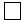 
Алғашқы деректерді жариялауға келіспейміз14
Не согласны на опубликование первичных данных14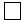 Приложение 34 к приказу
Председателя Комитета по статистике
Министерства национальной экономики
Республики Казахстан
от 8 сентября 2015 года № 137
Статистикалық нысан коды 1153101
Код статистической формы 1153101  
                                       201__ жылы 
                тұтыну тауарлары мен ақылы көрсетілетін
                 қызметтердің бағаларын тіркеу дәптері
                                 Тетрадь
                  регистрации цен на потребительские товары
                      и платные услуги в 201__году
Ц-101
Реттік нөмірі
Порядковый номер
Зерттелетін базалық объектінің атауы
Наименование обследуемого базового объекта
Тұрған жері
Местонахождение
Беттің нөмірі
Номер страницы
Реттік нөмірі
Порядковый номер
Тауардың, көрсетілетін қызметтердің коды мен нақты сипаттамасы
Код и подробная характеристика товара, услуги
Өлшем бірлігі
Единица измерения
Тіркеу сәтіндегі (күні, айы) тауардың, көрсетілетін қызметтің бағасы
Цена товара, услуги в момент регистрации (число, месяц)
Тіркеу сәтіндегі (күні, айы) тауардың, көрсетілетін қызметтің бағасы
Цена товара, услуги в момент регистрации (число, месяц)
Тіркеу сәтіндегі (күні, айы) тауардың, көрсетілетін қызметтің бағасы
Цена товара, услуги в момент регистрации (число, месяц)
Тіркеу сәтіндегі (күні, айы) тауардың, көрсетілетін қызметтің бағасы
Цена товара, услуги в момент регистрации (число, месяц)
Тіркеу сәтіндегі (күні, айы) тауардың, көрсетілетін қызметтің бағасы
Цена товара, услуги в момент регистрации (число, месяц)
Тіркеу сәтіндегі (күні, айы) тауардың, көрсетілетін қызметтің бағасы
Цена товара, услуги в момент регистрации (число, месяц)
Тіркеу сәтіндегі (күні, айы) тауардың, көрсетілетін қызметтің бағасы
Цена товара, услуги в момент регистрации (число, месяц)
Реттік нөмірі
Порядковый номер
Тауардың, көрсетілетін қызметтердің коды мен нақты сипаттамасы
Код и подробная характеристика товара, услуги
Өлшем бірлігі
Единица измерения
_____
_____
_____
_____
_____
_____
Ескерту
Примечание
1
2
3
4
5
6
7
8
9
10
Код_______
Код_______
Код_______
Код_______Приложение 36 к приказу
Председателя Комитета по статистике
Министерства национальной экономики
Республики Казахстан
от 8 сентября 2015 года № 137
Статистикалық нысан коды 1163101
Код статистической формы 1163101
                              201__ жылы базарлардағы ауыл
                   шаруашылығы өнімінің бағасын тіркеу
                                 дәптері
                              Тетрадь регистрации
                      цен на продукцию сельского хозяйства
                             на рынках в 201__году
Ц-200
р/с №
№ п/п
Атауы
Наименование
Беттің нөмері
Номер страницы
1
2
3
4
5
6
7
8
9
10
11
12
13
14
15
16
17
р/с №
№ п/п
Тауардың толық сипаттамасы
Подробная характеристика товара
Тіркеу сәтіндегі тауардың бағасы (тіркеу күні)
Цена товара в момент регистрации (дата регистрации)
Тіркеу сәтіндегі тауардың бағасы (тіркеу күні)
Цена товара в момент регистрации (дата регистрации)
Тіркеу сәтіндегі тауардың бағасы (тіркеу күні)
Цена товара в момент регистрации (дата регистрации)
Тіркеу сәтіндегі тауардың бағасы (тіркеу күні)
Цена товара в момент регистрации (дата регистрации)
Тіркеу сәтіндегі тауардың бағасы (тіркеу күні)
Цена товара в момент регистрации (дата регистрации)
Тіркеу сәтіндегі тауардың бағасы (тіркеу күні)
Цена товара в момент регистрации (дата регистрации)
Тіркеу сәтіндегі тауардың бағасы (тіркеу күні)
Цена товара в момент регистрации (дата регистрации)
Тіркеу сәтіндегі тауардың бағасы (тіркеу күні)
Цена товара в момент регистрации (дата регистрации)
Тіркеу сәтіндегі тауардың бағасы (тіркеу күні)
Цена товара в момент регистрации (дата регистрации)
Тіркеу сәтіндегі тауардың бағасы (тіркеу күні)
Цена товара в момент регистрации (дата регистрации)
Тіркеу сәтіндегі тауардың бағасы (тіркеу күні)
Цена товара в момент регистрации (дата регистрации)
Тіркеу сәтіндегі тауардың бағасы (тіркеу күні)
Цена товара в момент регистрации (дата регистрации)
р/с №
№ п/п
Тауардың толық сипаттамасы
Подробная характеристика товара
______
қаңтар
январь
_______
ақпан
февраль
_______
наурыз
март
______
сәуір
апрель
_______
мамыр
май
_______
маусым
июнь
______
шілде
июль
_______
тамыз
август
_______
қыркүйек
сентябрь
______
қазан
октябрь
_______
қараша
ноябрь
_________
желтоқсан
декабрь
1
2
3
4
5
6
Жазбалар үшін
Для заметок
Жазбалар үшін
Для заметокПриложение 38 к приказу
Председателя Комитета по статистике
Министерства национальной экономики
Республики Казахстан
от 8 сентября 2015 года № 137Приложение 39 к приказу
Председателя Комитета по статистике
Министерства национальной экономики
Республики Казахстан
от 8 сентября 2015 года № 137
Мемлекеттік статистиканың тиісті органдарына анық емес бастапқы статистикалық деректерді ұсыну және бастапқы статистикалық деректерді белгіленген мерзімде ұсынбау "Әкімшілік құқық бұзушылық туралы" Қазақстан Республикасы Кодексінің 497-бабында көзделген әкімшілік құқық бұзушылықтар болып табылады
Представление недостоверных и непредставление первичных статистических данных в соответствующие органы государственной статистики в установленный срок являются административными правонарушениями, предусмотренными статьей 497 Кодекса Республики Казахстан "Об административных правонарушениях"
1-Ц (қойма)
1-Ц (склад)
Экономикалық қызмет түрлерінің жалпы жіктеуіші кодына сәйкес қызметінің негізгі немесе қосалқы түрі 52 – Қойма шаруашылығы және қосалқы көлік қызмет болып табылатын іріктемеге түскен заңды тұлғалар мен (немесе) олардың құрылымдық және оқшауланған бөлімшелері тапсырады
Представляют попавшие в выборку юридические лица и (или) их структурные и обособленные подразделения, с основным или вторичным видом деятельности согласно коду Общего классификатора видов экономической деятельности: 52 – Складское хозяйство и вспомогательная транспортная деятельность
Тапсыру мерзімі - есепті кезеңнен кейінгі 5 - күнге (қоса алғанда) дейін
Срок представления – до 5 числа (включительно) после отчетного периода
Көрсетілетін қызмет түрі 
Вид услуги
Көрсетілетін қызмет коды
Код услуги
Жүк түрі1
Вид груза
Өкіл қызмет
Услуга-представитель
Өкіл қызмет
Услуга-представитель
Өкіл қызмет
Услуга-представитель
Баға
Цена
Баға
Цена
Баға өзгерісінің себебі4
Причина изменения цены
Көрсетілетін қызмет түрі 
Вид услуги
Көрсетілетін қызмет коды
Код услуги
Жүк түрі1
Вид груза
Өлшем бірлігі2
Единица измерения
р/с №
№ п/п
Көрсетілетін қызмет сипаттамасы
Характеристика услуги
есепті тоқсандағы
отчетного квартала
өткен тоқсандағы3
предыдущего квартала
Баға өзгерісінің себебі4
Причина изменения цены
А
Б
В
Г
Д
Е
1
2
3
Жүкті қабылдау-жіберу
Прием-
отпуск груза
Жүкті қабылдау-жіберу
Прием-
отпуск груза
Жүкті қабылдау-жіберу
Прием-
отпуск груза
Жүкті қабылдау-жіберу
Прием-
отпуск груза
Жүкті қабылдау-жіберу
Прием-
отпуск груза
Жүкті қабылдау-жіберу
Прием-
отпуск груза
Көрсетілетін қызмет түрі 
Вид услуги
Көрсетілетін қызмет коды 
Код услуги
Жүк түрі1
Вид груза
Өкіл қызмет
Услуга-представитель
Өкіл қызмет
Услуга-представитель
Өкіл қызмет
Услуга-представитель
Баға
Цена
Баға
Цена
Баға өзгерісінің себебі4
Причина изменения цены4
Көрсетілетін қызмет түрі 
Вид услуги
Көрсетілетін қызмет коды 
Код услуги
Жүк түрі1
Вид груза
Өлшем бірлігі2
Единица измерения2
р/с №
№ п/п
Көрсетілетін қызмет сипаттамасы
Характеристика услуги
есепті тоқсандағы
отчетного квартала
өткен тоқсандағы3
предыдущего квартала3
Баға өзгерісінің себебі4
Причина изменения цены4
А
Б
В
Г
Д
Е
1
2
3
Жүкті өңдеу (кептіру, тазалау)
Обработка груза (сушка, очистка)
Жүкті өңдеу (кептіру, тазалау)
Обработка груза (сушка, очистка)
Жүкті өңдеу (кептіру, тазалау)
Обработка груза (сушка, очистка)
Жүкті өңдеу (кептіру, тазалау)
Обработка груза (сушка, очистка)
Жүкті өңдеу (кептіру, тазалау)
Обработка груза (сушка, очистка)
Жүкті сақтау
Хранение груза
Жүкті сақтау
Хранение груза
Жүкті сақтау
Хранение груза
Жүкті сақтау
Хранение груза
Жүкті сақтау
Хранение груза
Тиеу-түсіру жұмыстары
Погрузо-разгрузочные работы
Тиеу-түсіру жұмыстары
Погрузо-разгрузочные работы
Тиеу-түсіру жұмыстары
Погрузо-разгрузочные работы
Тиеу-түсіру жұмыстары
Погрузо-разгрузочные работы
Тиеу-түсіру жұмыстары
Погрузо-разгрузочные работы
Жүкті орау
Упаковка груза
Жүкті орау
Упаковка груза
Жүкті орау
Упаковка груза
Жүкті орау
Упаковка груза
Жүкті таңбалау
Маркировка груза
Жүкті таңбалау
Маркировка груза
Жүкті таңбалау
Маркировка груза
Жүкті таңбалау
Маркировка груза
Көліктік-экспедициялық қызметтер
Транспортно-экспедиционные услуги
Көліктік-экспедициялық қызметтер
Транспортно-экспедиционные услуги
Көліктік-экспедициялық қызметтер
Транспортно-экспедиционные услуги
Көліктік-экспедициялық қызметтер
Транспортно-экспедиционные услуги
Көліктік-экспедициялық қызметтер
Транспортно-экспедиционные услуги
Көліктік-экспедициялық қызметтер
Транспортно-экспедиционные услуги
Көліктік-экспедициялық қызметтер
Транспортно-экспедиционные услуги
Көліктік-экспедициялық қызметтер
Транспортно-экспедиционные услуги
Көліктік-экспедициялық қызметтер
Транспортно-экспедиционные услуги
Көліктік-экспедициялық қызметтер
Транспортно-экспедиционные услуги
Көліктік-экспедициялық қызметтер
Транспортно-экспедиционные услуги
Көліктік-экспедициялық қызметтер
Транспортно-экспедиционные услуги
Көрсетілетін қызметтің өзге де түрлері басқалары
Прочие виды услуг
Көрсетілетін қызметтің өзге де түрлері басқалары
Прочие виды услуг
Көрсетілетін қызметтің өзге де түрлері басқалары
Прочие виды услуг
Көрсетілетін қызметтің өзге де түрлері басқалары
Прочие виды услуг
Алғашқы деректерді жариялауға келісеміз5
Согласны на опубликование первичных данных5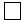 
Алғашқы деректерді жариялауға келіспейміз5
Не согласны на опубликование первичных данных5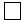 Приложение 40 к приказу
Председателя Комитета по статистике
Министерства национальной экономики
Республики Казахстан
от 8 сентября 2015 года № 137